Правительство Калужской областиПОСТАНОВЛЕНИЕВ соответствии с частями 1 и 9 статьи 15 Градостроительного кодекса Российской Федерации Правительство Калужской области ПОСТАНОВЛЯЕТ:Внести в постановление Правительства Калужской области от 10.03.2009 № 65 «Об утверждении  схемы территориального планирования Калужской области»             (в редакции постановлений Правительства Калужской области от 20.09.2012 № 470, от 26.12.2014 № 791, от 17.09.2020 № 735) (далее – постановление) изменение, изложив схему территориального планирования Калужской области, утвержденную постановлением, в новой редакции (прилагается).Согласовано:Заместитель Губернатора области -руководитель администрацииГубернатора Калужской области 					К.С. БашкатоваЗаместитель Губернатора Калужской области                               О.В. ИвановаНачальник правового управления – заместитель руководителя Администрации Губернатора Калужской области	                    	С.Н. ПолудненкоНачальник отдела организации деятельности Правительства Калужской области Администрации Губернатора Калужской области	               	С.М. СорокинНачальник управления архитектуры и градостроительства Калужской области				О.Н. Стрекозин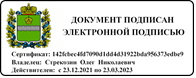 А.В. Никитин57 30 13  Согласовано:А.В. Никитин 57 30 13 Приложениек постановлению Правительства Калужской области от _______________2022 № _____СХЕМА ТЕРРИТОРИАЛЬНОГО ПЛАНИРОВАНИЯКАЛУЖСКОЙ ОБЛАСТИПОЛОЖЕНИЕ О ТЕРРИТОРИАЛЬНОМ ПЛАНИРОВАНИИОбщие положенияСхема территориального планирования субъекта Российской Федерации  является одним из документов территориального планирования, которые согласно Градостроительному кодексу Российской Федерации направлены на определение назначения территорий исходя из совокупности социальных, экономических, экологических и иных факторов в целях обеспечения устойчивого развития территорий, развития инженерной, транспортной и социальной инфраструктур, обеспечения учета интересов граждан и их объединений.Территориальное планирование в Российской Федерации осуществляется на разных уровнях: федеральном, региональном (уровень субъекта), муниципальном, с обязательным соблюдением последовательной преемственности мероприятий на всех иерархических уровнях этой системы.Кроме этого, схема территориального планирования выступает одновременно и документом стратегического планирования, разрабатываемом в рамках стратегического планирования и прогнозирования согласно Федеральному закону от 28 июня 2014 г. № 172-ФЗ «О стратегическом планировании в Российской Федерации». Фактически схема территориального планирования субъекта Российской Федерации выступает связующим звеном принятия управленческих решений, обеспечивая целостность стратегической и территориальной политики страны.В соответствии с Законом Калужской области от 04 октября 2004 года                   №344-ОЗ «О градостроительной деятельности в Калужской области» к объектам регионального значения относятся: 1) объекты капитального строительства, находящиеся в собственности Калужской области, и объекты капитального строительства, создание которых планируется за счет средств областного бюджета, включающие:объекты транспорта (железнодорожные вокзалы, автовокзалы, речные порты, аэропорты) и автомобильные дороги регионального или межмуниципального значения;объекты для предупреждения чрезвычайных ситуаций межмуниципального и регионального характера, стихийных бедствий, эпидемий и ликвидации их последствий;объекты систем газоснабжения (газопроводы для транспортировки природного газа под давлением от 0,6 МПа, газораспределительные станции, газораспределительные пункты), теплоснабжения, водоснабжения, электроснабжения (линии электропередачи, проектный номинальный класс напряжения которых составляет от 35 кВт, электрические подстанции, распределительные пункты);объекты образовательных организаций;специализированные медицинские учреждения (кожно-венерологические, противотуберкулезные, наркологические, онкологические диспансеры и иные объекты, предусмотренные законодательством);объекты физической культуры и спорта (стадионы, дворцы спорта, горнолыжные комплексы и иные объекты, предусмотренные законодательством);объекты учреждений культуры;2) объекты капитального строительства, построенные (планируемые к строительству) на территории двух и более муниципальных районов, на территории (территориях) муниципального района (муниципальных районов) и городского округа (городских округов);3) объекты капитального строительства, построенные (планируемые к строительству) в рамках реализации инвестиционного проекта, включенного в реестр инвестиционных проектов в соответствии с Законом Калужской области «О государственной поддержке субъектов инвестиционной деятельности в Калужской области»;4) территории индустриальных парков, технопарков, инвестиционных площадок и иных территорий, на которых реализуются (планируются к реализации) инвестиционные проекты;5) особые экономические зоны;6) особо охраняемые природные территории регионального значения;7) объекты культурного наследия, музеи-заповедники, находящиеся в собственности Калужской области;8) иные объекты, которые необходимы для осуществления полномочий по вопросам, отнесенным к ведению Калужской области и органов государственной власти Калужской области федеральным законодательством и нормативными правовыми актами Калужской области, и оказывают существенное влияние на социально-экономическое развитие Калужской области.2. СВЕДЕНИЯ О ВИДАХ, НАЗНАЧЕНИИ И НАИМЕНОВАНИЯХ ПЛАНИРУЕМЫХ ДЛЯ РАЗМЕЩЕНИЯ ОБЪЕКТОВ РЕГИОНАЛЬНОГО ЗНАЧЕНИЯ, ИХ ОСНОВНЫЕ ХАРАКТЕРИСТИКИ, ИХ МЕСТОПОЛОЖЕНИЕ, А ТАКЖЕ ХАРАКТЕРИСТИКИ ЗОН С ОСОБЫМИ УСЛОВИЯМИ ИСПОЛЬЗОВАНИЯ ТЕРРИТОРИЙ В СЛУЧАЕ, ЕСЛИ УСТАНОВЛЕНИЕ ТАКИХ ЗОН ТРЕБУЕТСЯ В СВЯЗИ С РАЗМЕЩЕНИЕМ ДАННЫХ ОБЪЕКТОВ2.1. Инвестиционные объекты, площадки, особые экономические зоны, индустриальные парки2.2. Объекты промышленности, сельского хозяйства и АПК2.3. Объекты транспортной инфраструктуры2.4. Объекты инженерной инфраструктуры2.4.1. Водоснабжение и водоотведение2.4.2. Газоснабжение и теплоснабжение2.4.3. Электроснабжение2.5. Объекты особо охраняемых природных территорий регионального значения2.6. Объекты социальной инфраструктуры2.6.1. Образование2.6.2. Здравоохранение2.6.3. Физическая культура и спорт 2.6.4. Культура2.6.5. Социальная защита населения 2.7. Объекты туризма и рекреации2.8 Объекты специального назначения* - местоположение указано предварительно и может быть изменено в установленном порядке КАРТЫ ПЛАНИРУЕМОГО РАЗМЕЩЕНИЯ ОБЪЕКТОВ РЕГИОНАЛЬНОГО ЗНАЧЕНИЯ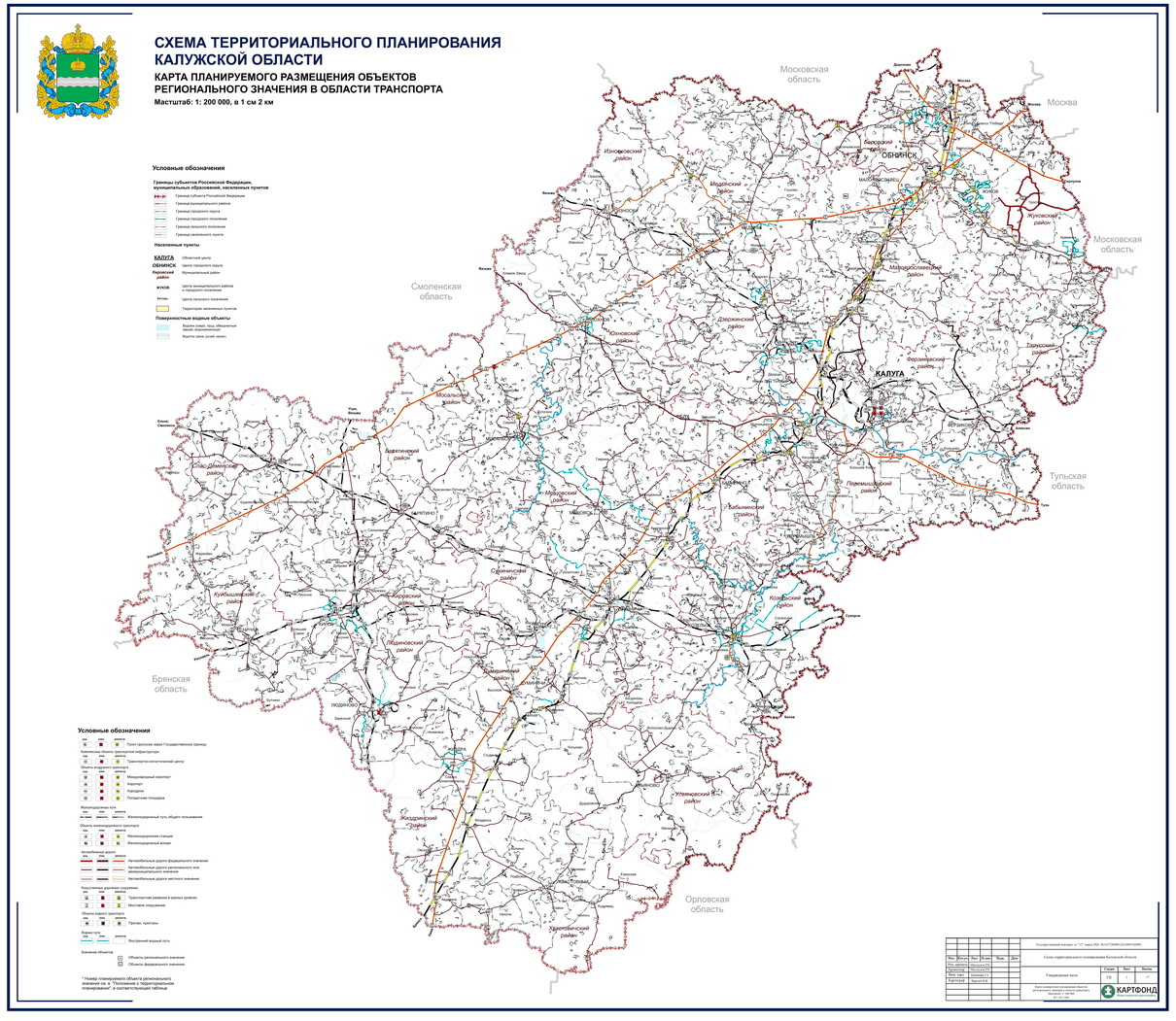 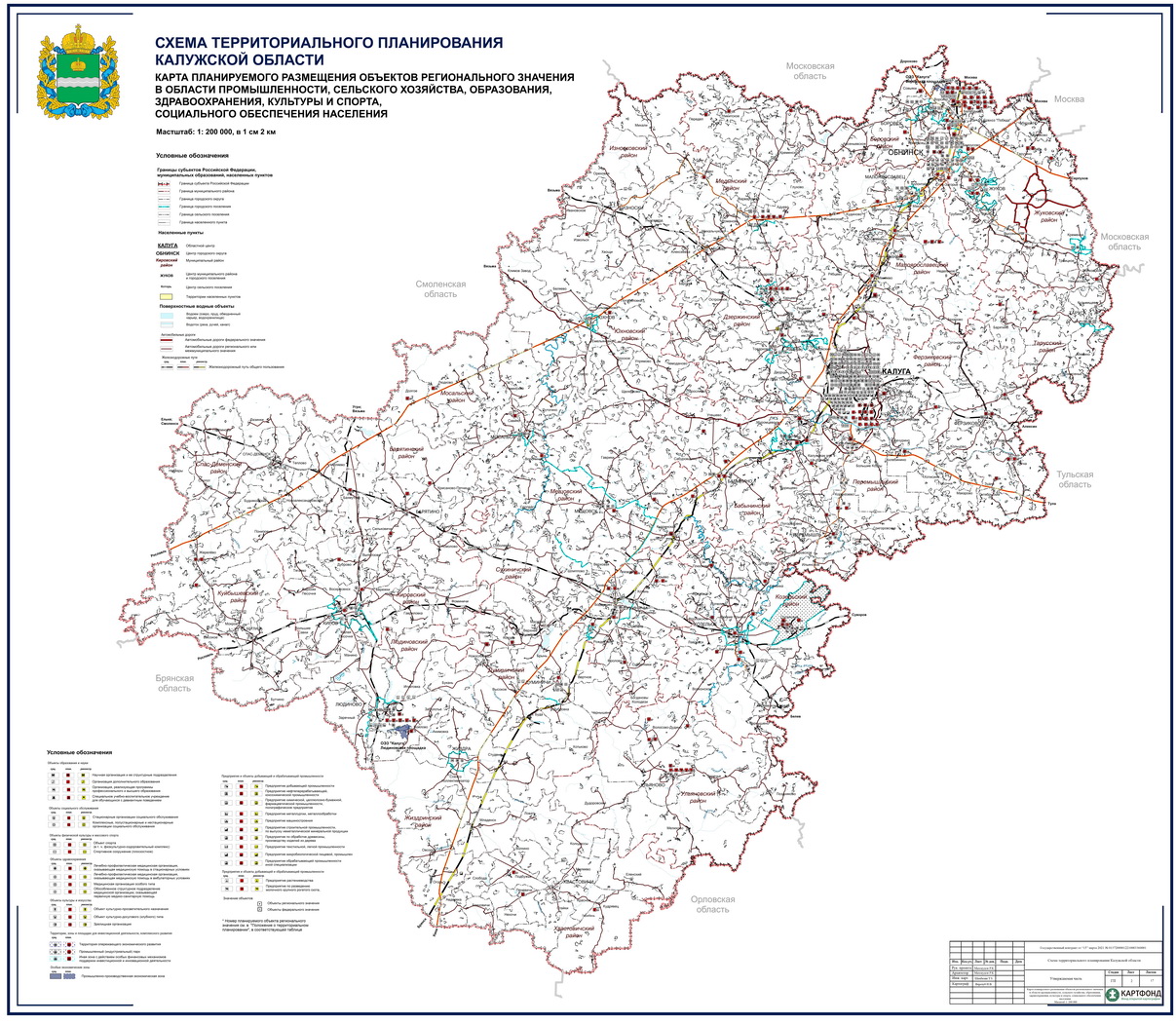 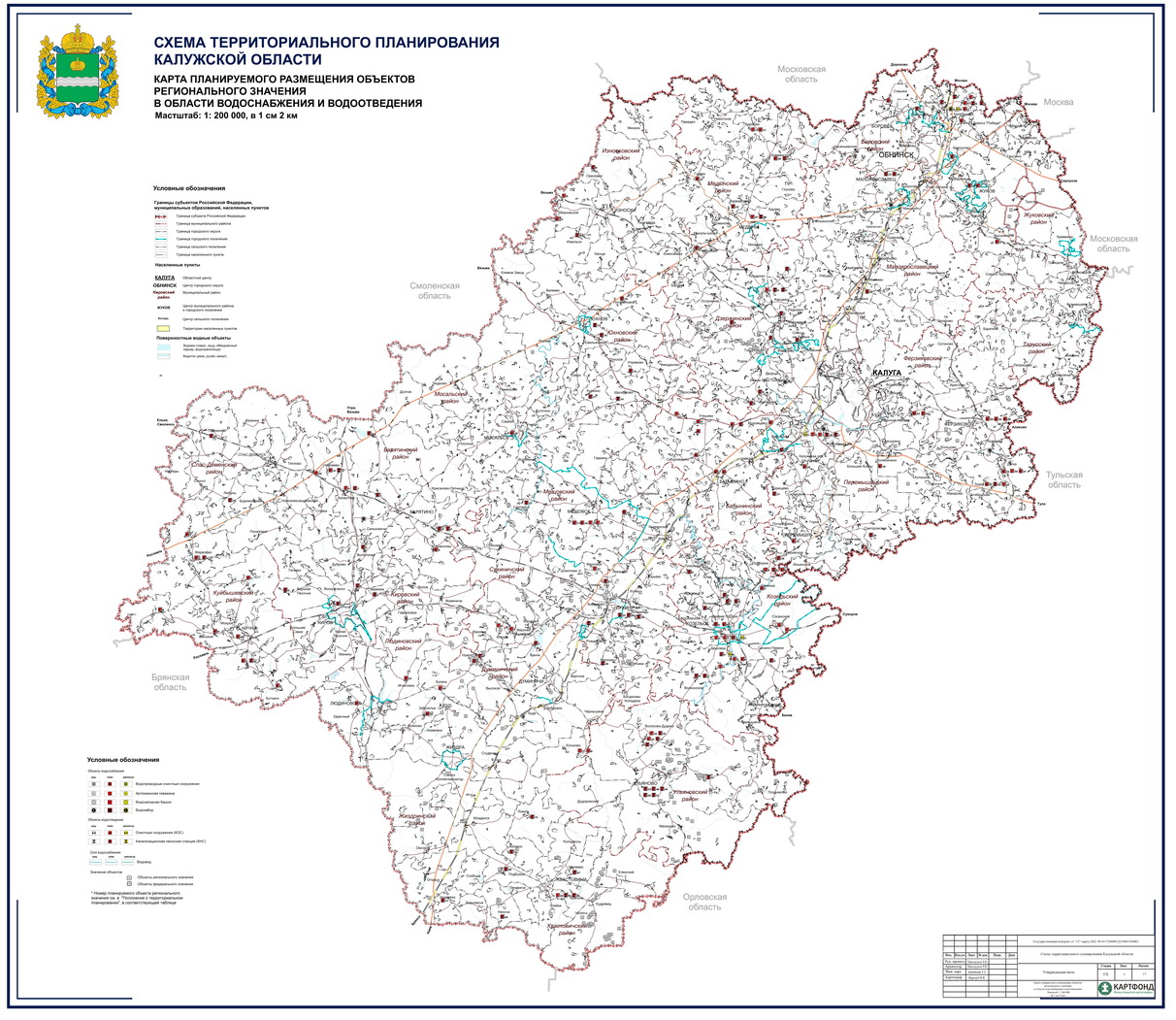 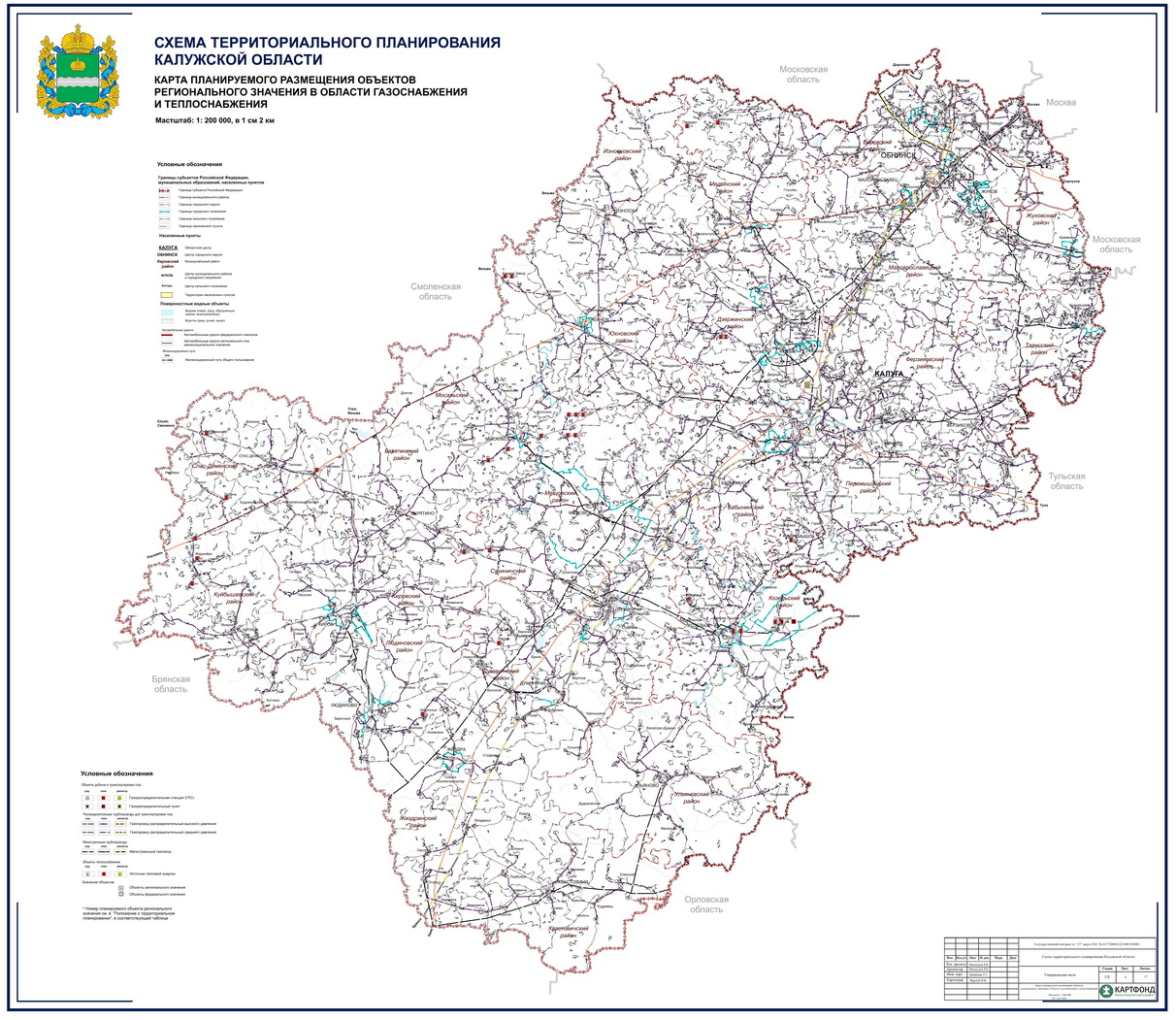 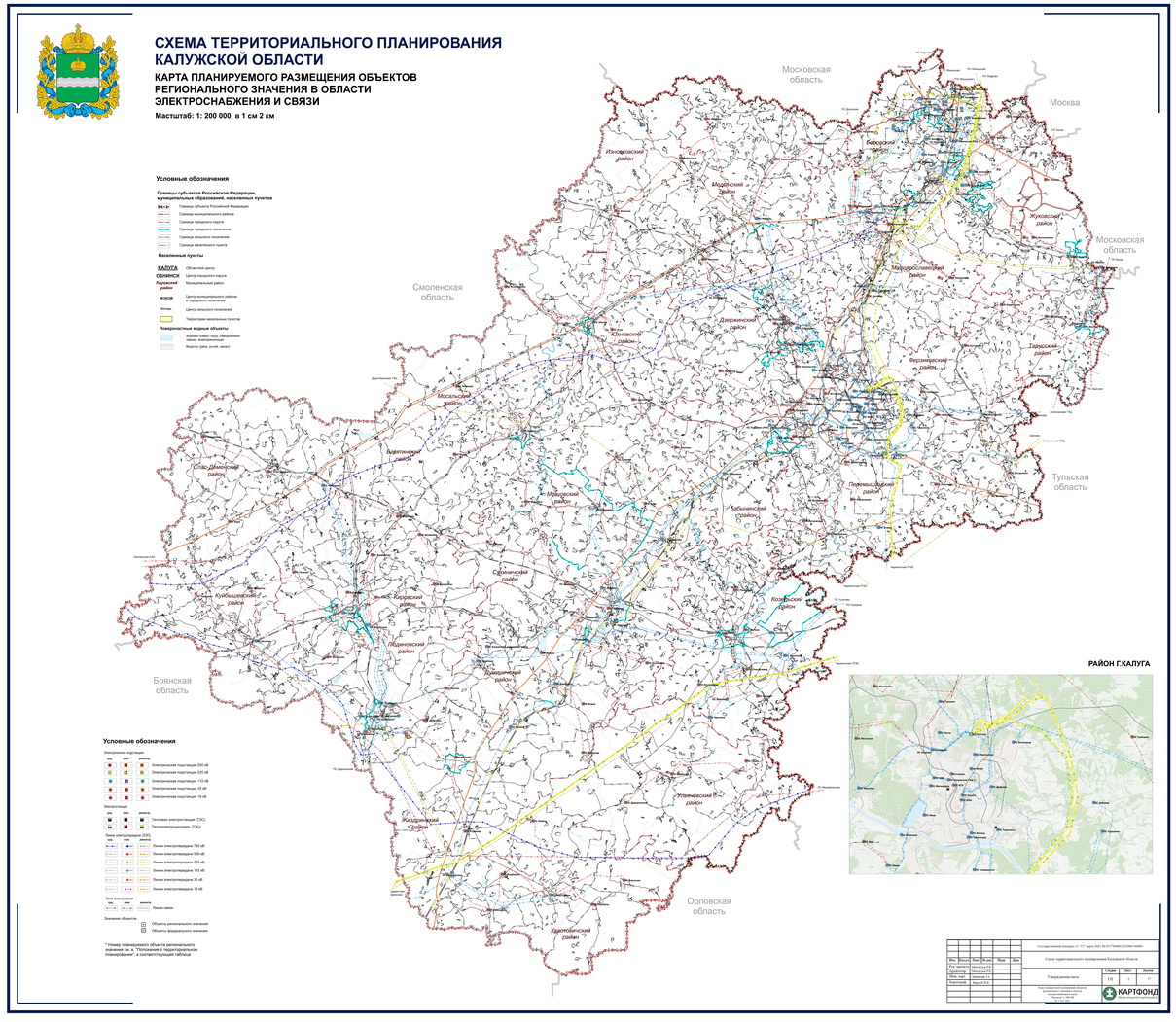 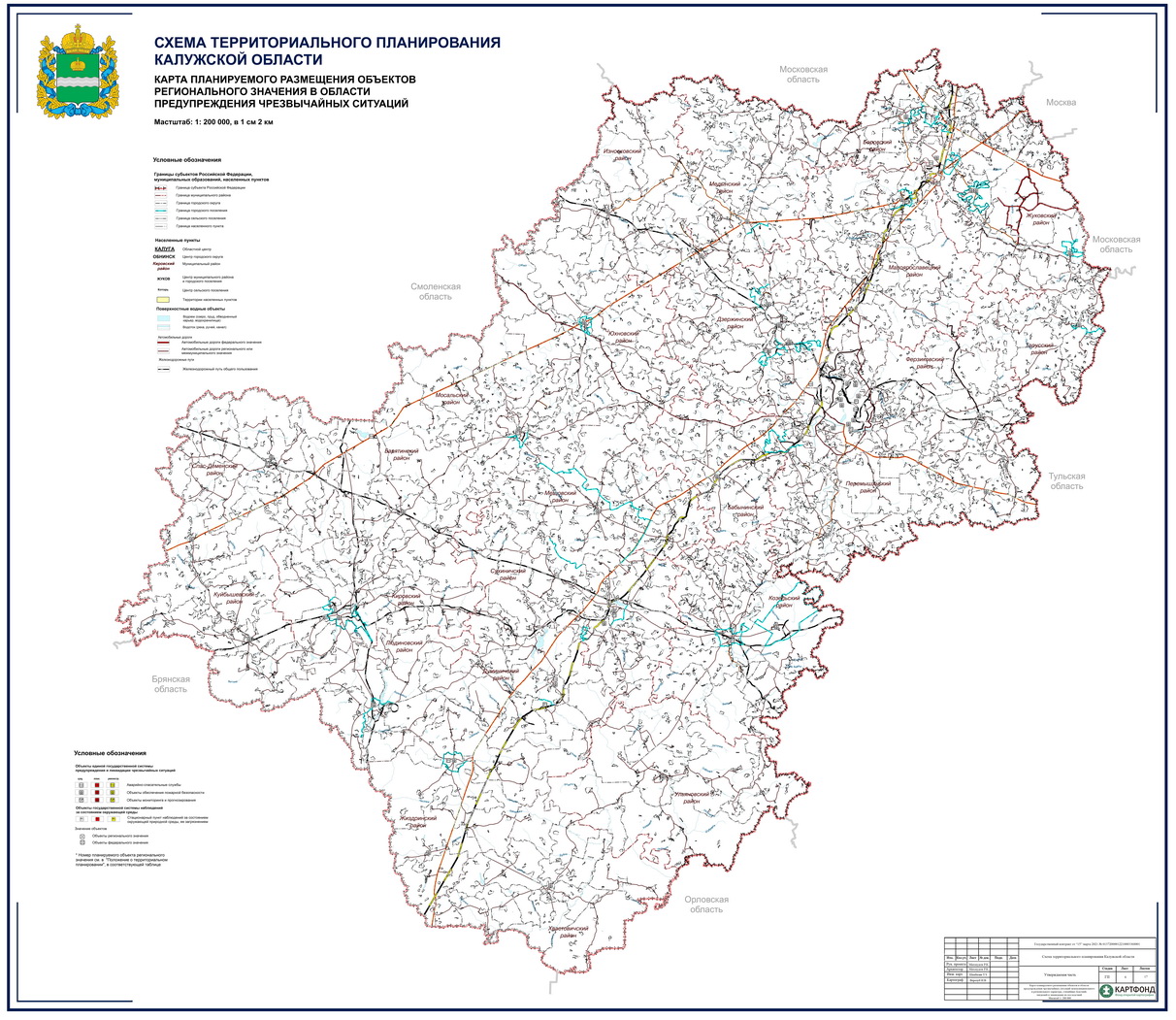 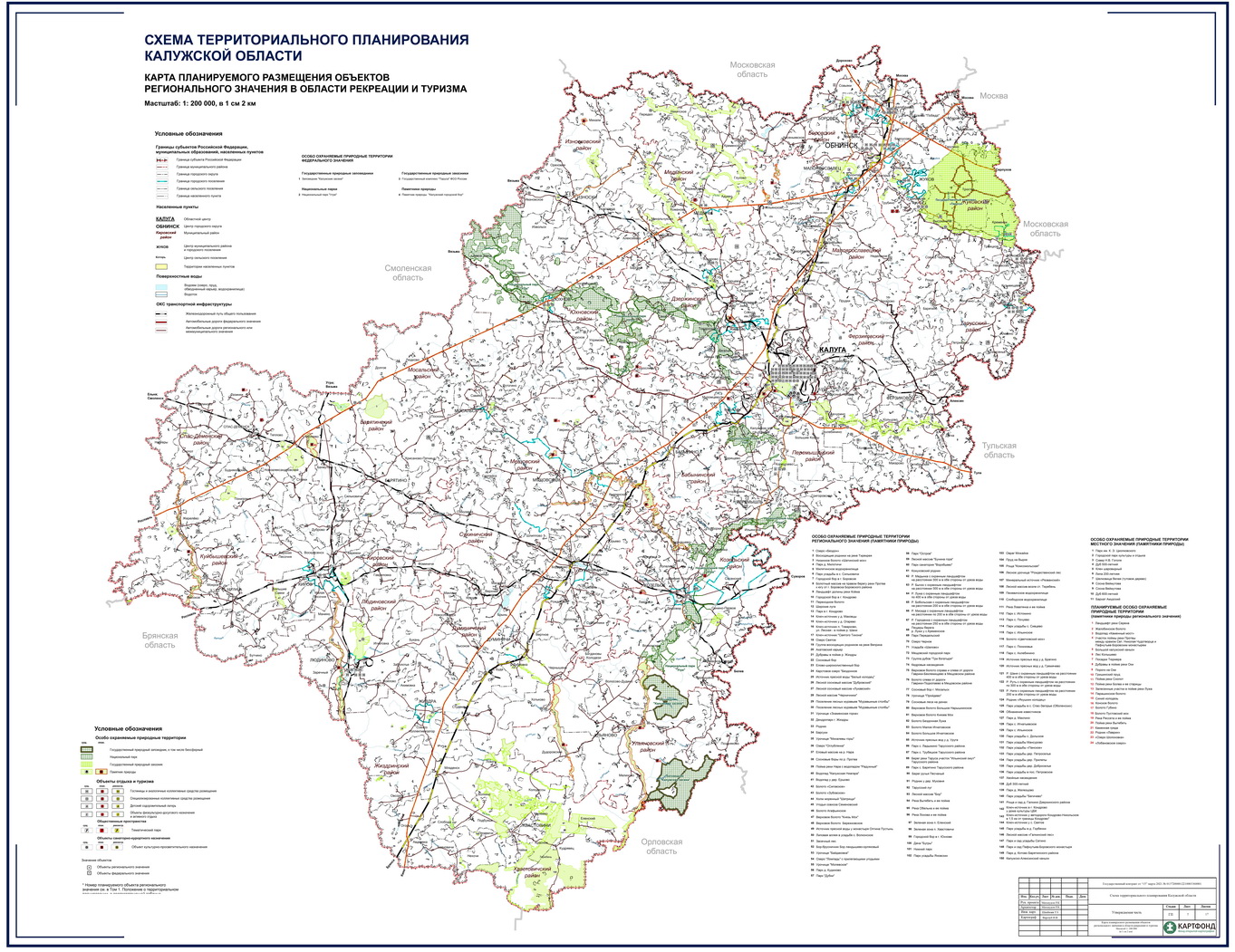 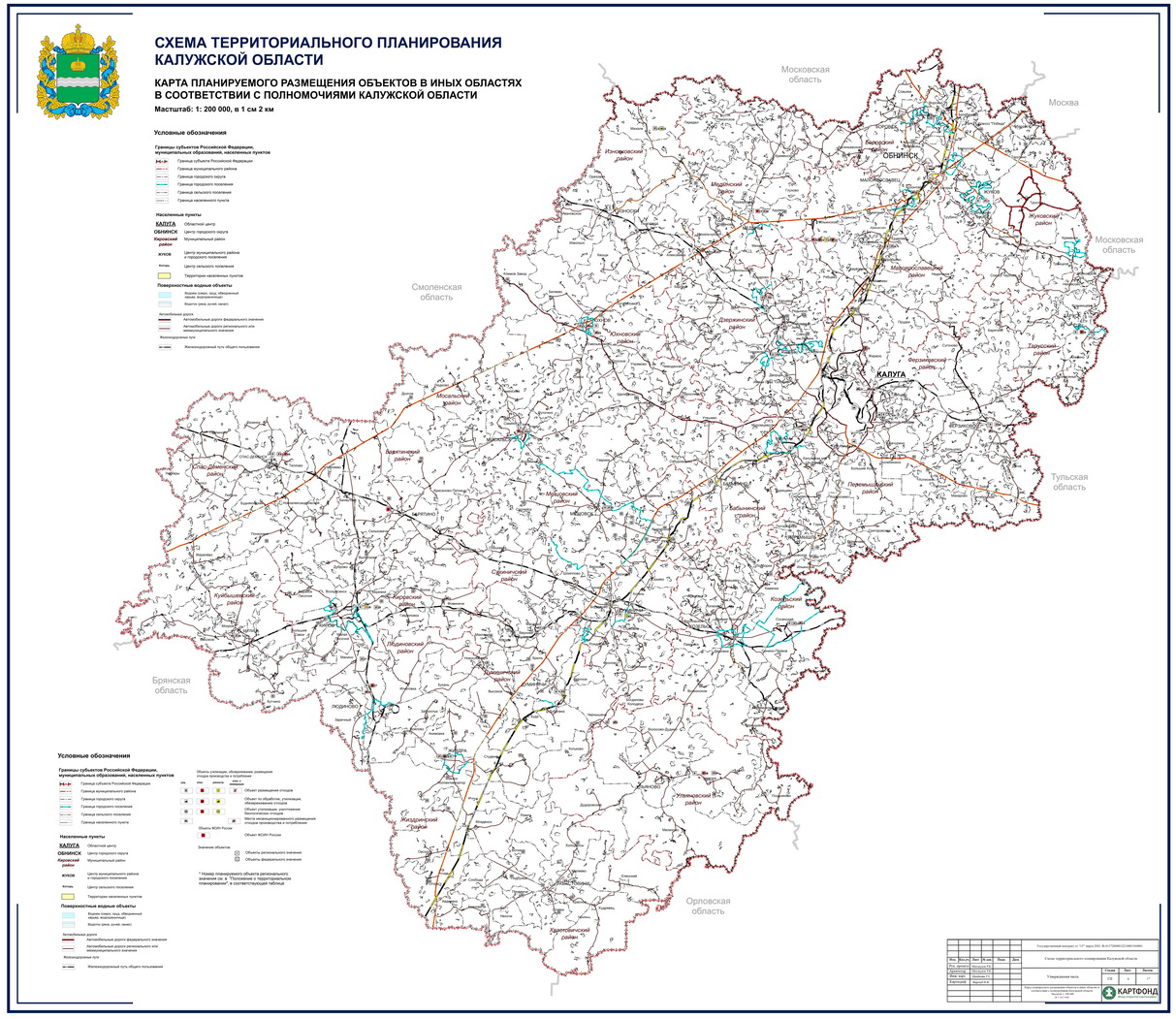 ХАРАКТЕРИСТИКИ ЗОН С ОСОБЫМИ УСЛОВИЯМИ ИСПОЛЬЗОВАНИЯ ТЕРРИТОРИЙ КАЛУЖСКОЙ ОБЛАСТИОхранные зоны1. Охранные зоны объектов электроэнергетикиВ соответствии с ч. 2 ст. 89 Земельного кодекса Российской Федерации для обеспечения безопасного и безаварийного функционирования, безопасной эксплуатации объектов электроэнергетики устанавливаются охранные зоны с особыми условиями использования земельных участков независимо от категорий земель, в состав которых входят эти земельные участки.Порядок установления охранных зон для отдельных видов объектов и использования соответствующих земельных участков определяется Правительством РФ:- Постановление Правительства РФ от 24.02.2009 № 160 «О порядке установления охранных зон объектов электросетевого хозяйства и особых условий использования земельных участков, расположенных на границах таких зон» (в ред. Постановлений Правительства РФ от 05.06.2013 № 476, от 26.08.2013 № 736, от 17.05.2016 № 444, от 21.12.2018 № 1622);- Постановление Правительства РФ от 18.11.2013 № 1033 «О порядке установления охранных зон объектов по производству электрической энергии и особых условий использования земельных участков, расположенных в границах таких зон» (в ред. Постановлений Правительства РФ от 06.02.2016 № 82, от 17.05.2016 № 444, от 15.01.2019 № 5).Надзор за соблюдением особых условий использования земельных участков в границах охранных зон объектов электроэнергетики осуществляется федеральным органом исполнительной власти, на который возложены функции по федеральному государственному энергетическому надзору. Согласно Положению о Федеральной службе по экологическому, технологическому и атомному надзору, утвержденному Постановлением Правительства РФ от 30.07.2004 № 401 «О федеральной службе по экологическому, технологическому и атомному надзору», органом федерального государственного энергетического надзора является Ростехнадзор.1.1. Охранные зоны объектов электросетевого хозяйстваОбъекты электросетевого хозяйства – линии электропередачи, трансформаторные и иные подстанции, распределительные пункты и иное предназначенное для обеспечения электрических связей и осуществления передачи электрической энергии оборудование (ст. 3 Федерального закона от 26.03.2003 № 35-ФЗ «Об электроэнергетике»).Постановлением Правительства Российской Федерации  от 24.02.2009 № 160 «О порядке установления охранных зон объектов электросетевого хозяйства и особых условий использования земельных участков, расположенных на границах таких зон» (в ред. Постановлений Правительства РФ от 05.06.2013 № 476, от 26.08.2013 № 736, от 17.05.2016 № 444, от 21.12.2018 № 1622) утверждены Правила установления охранных зон объектов электросетевого хозяйства и особых условий использования земельных участков, расположенных в границах таких зон.Правила не распространяются на объекты, размещенные в границах охранных зон объектов электросетевого хозяйства до даты вступления в силу указанного Постановления Правительства Российской Федерации.Охранные зоны устанавливаются для всех объектов электросетевого хозяйства исходя из требований к границам установления охранных зон согласно приложению к Правилам.Охранные зоны устанавливаются:а) вдоль воздушных линий электропередачи – в виде части поверхности участка земли и воздушного пространства (на высоту, соответствующую высоте опор воздушных линий электропередачи), ограниченной параллельными вертикальными плоскостями, отстоящими по обе стороны линии электропередачи от крайних проводов при неотклоненном их положении на следующем расстоянии:б) вдоль подземных кабельных линий электропередачи – в виде части поверхности участка земли, расположенного под ней участка недр (на глубину, соответствующую глубине прокладки кабельных линий электропередачи), ограниченной параллельными вертикальными плоскостями, отстоящими по обе стороны линии электропередачи от крайних кабелей на расстоянии 1 м (при прохождении кабельных линий напряжением до 1 КВ в городах под тротуарами – на 0,6 м в сторону зданий и сооружений и на 1 м в сторону проезжей части улицы);в) вдоль подводных кабельных линий электропередачи – в виде водного пространства от водной поверхности до дна, ограниченного вертикальными плоскостями, отстоящими по обе стороны линии от крайних кабелей на расстоянии 100 м;г) вдоль переходов воздушных линий электропередачи через водоемы (реки, каналы, озера и др.) – в виде воздушного пространства над водной поверхностью водоемов (на высоту, соответствующую высоте опор воздушных линий электропередачи), ограниченного вертикальными плоскостями, отстоящими по обе стороны линии электропередачи от крайних проводов при неотклоненном их положении для судоходных водоемов на расстоянии 100 м, для несудоходных водоемов – на расстоянии, предусмотренном для установления охранных зон вдоль воздушных линий электропередачи;д) вокруг подстанций – в виде части поверхности участка земли и воздушного пространства (на высоту, соответствующую высоте наивысшей точки подстанции), ограниченной вертикальными плоскостями, отстоящими от всех сторон ограждения подстанции по периметру на расстоянии, указанном в подпункте «а», применительно к высшему классу напряжения подстанции.Процедура установления охранных зон объектов электросетевого хозяйства:1) обращение сетевой организации в федеральный орган исполнительной власти, осуществляющий федеральный государственный энергетический надзор, с заявлением о согласовании границ охранной зоны в отношении отдельных объектов электросетевого хозяйства.Границы охранной зоны в отношении отдельного объекта электросетевого хозяйства определяются сетевой организацией.2) согласование границ охранной зоны федеральным органом исполнительной власти, осуществляющим федеральный государственный энергетический надзор;3) обращение сетевой организации в течение 3 месяцев после согласования границ охранной зоны в федеральный орган исполнительной власти, осуществляющий кадастровый учет и ведение государственного кадастра недвижимости (орган кадастрового учета), с заявлением о внесении сведений о границах охранной зоны в документы государственного кадастрового учета недвижимого имущества;4) принятие федеральным органом исполнительной власти, осуществляющим кадастровый учет и ведение государственного кадастра недвижимости, решения о внесении в документы государственного кадастрового учета недвижимого имущества сведений о границах охранной зоны.Охранная зона считается установленной с момента внесения в документы государственного кадастрового учета сведений о ее границах.Правовой режим охранных зон объектов электросетевого хозяйстваВ охранных зонах запрещается осуществлять любые действия, которые могут нарушить безопасную работу объектов электросетевого хозяйства, в том числе привести к их повреждению или уничтожению, и (или) повлечь причинение вреда жизни, здоровью граждан и имуществу физических или юридических лиц, а также повлечь нанесение экологического ущерба и возникновение пожаров, в том числе:- набрасывать на провода и опоры воздушных линий электропередачи посторонние предметы, а также подниматься на опоры воздушных линий электропередачи;- размещать любые объекты и предметы (материалы) в пределах созданных в соответствии с требованиями нормативно-технических документов проходов и подъездов для доступа к объектам электросетевого хозяйства, а также проводить любые работы и возводить сооружения, которые могут препятствовать доступу к объектам электросетевого хозяйства, без создания необходимых для такого доступа проходов и подъездов;- находиться в пределах огороженной территории и помещениях распределительных устройств и подстанций, открывать двери и люки распределительных устройств и подстанций, производить переключения и подключения в электрических сетях (указанное требование не распространяется на работников, занятых выполнением разрешенных в установленном порядке работ), разводить огонь в пределах охранных зон вводных и распределительных устройств, подстанций, воздушных линий электропередачи, а также в охранных зонах кабельных линий электропередачи;- размещать свалки;- производить работы ударными механизмами, сбрасывать тяжести массой свыше 5 тонн, производить сброс и слив едких и коррозионных веществ и горюче-смазочных материалов (в охранных зонах подземных кабельных линий электропередачи).В охранных зонах, установленных для объектов электросетевого хозяйства напряжением свыше 1000 вольт, помимо вышеназванных действий запрещается:- складировать или размещать хранилища любых, в том числе горюче-смазочных, материалов;- размещать детские и спортивные площадки, стадионы, рынки, торговые точки, полевые станы, загоны для скота, гаражи и стоянки всех видов машин и механизмов, проводить любые мероприятия, связанные с большим скоплением людей, не занятых выполнением разрешенных в установленном порядке работ (в охранных зонах воздушных линий электропередачи);- использовать (запускать) любые летательные аппараты, в том числе воздушных змеев, спортивные модели летательных аппаратов (в охранных зонах воздушных линий электропередачи);- бросать якоря с судов и осуществлять их проход с отданными якорями, цепями, лотами, волокушами и тралами (в охранных зонах подводных кабельных линий электропередачи);- осуществлять проход судов с поднятыми стрелами кранов и других механизмов (в охранных зонах воздушных линий электропередачи).В пределах охранных зон без письменного решения о согласовании сетевых организаций юридическим и физическим лицам запрещаются:- строительство, капитальный ремонт, реконструкция или снос зданий и сооружений;- горные, взрывные, мелиоративные работы, в том числе связанные с временным затоплением земель;- посадка и вырубка деревьев и кустарников;- дноуглубительные, землечерпальные и погрузочно-разгрузочные работы, добыча рыбы, других водных животных и растений придонными орудиями лова, устройство водопоев, колка и заготовка льда (в охранных зонах подводных кабельных линий электропередачи);- проход судов, у которых расстояние по вертикали от верхнего крайнего габарита с грузом или без груза до нижней точки провеса проводов переходов воздушных линий электропередачи через водоемы менее минимально допустимого расстояния, в том числе с учетом максимального уровня подъема воды при паводке;- проезд машин и механизмов, имеющих общую высоту с грузом или без груза от поверхности дороги более 4,5 м (в охранных зонах воздушных линий электропередачи);- земляные работы на глубине более 0,3 м (на вспахиваемых землях на глубине более 0,45 м), а также планировка грунта (в охранных зонах подземных кабельных линий электропередачи);- полив сельскохозяйственных культур в случае, если высота струи воды может составить свыше 3 м (в охранных зонах воздушных линий электропередачи);- полевые сельскохозяйственные работы с применением сельскохозяйственных машин и оборудования высотой более 4 м (в охранных зонах воздушных линий электропередачи) или полевые сельскохозяйственные работы, связанные с вспашкой земли (в охранных зонах кабельных линий электропередачи).В охранных зонах, установленных для объектов электросетевого хозяйства напряжением до 1000 В, помимо вышеназванных действий, без письменного решения о согласовании сетевых организаций запрещается:- размещать детские и спортивные площадки, стадионы, рынки, торговые точки, полевые станы, загоны для скота, гаражи и стоянки всех видов машин и механизмов, садовые, огородные и дачные земельные участки, объекты садоводческих, огороднических или дачных некоммерческих объединений, объекты жилищного строительства, в том числе индивидуального (в охранных зонах воздушных линий электропередачи);- складировать или размещать хранилища любых, в том числе горюче-смазочных, материалов;- устраивать причалы для стоянки судов, барж и плавучих кранов, бросать якоря с судов и осуществлять их проход с отданными якорями, цепями, лотами, волокушами и тралами (в охранных зонах подводных кабельных линий электропередачи).При совпадении (пересечении) охранной зоны с полосой отвода и (или) охранной зоной железных дорог, полосой отвода и (или) придорожной полосой автомобильных дорог, охранными зонами трубопроводов, линий связи и других объектов проведение работ, связанных с эксплуатацией этих объектов, на совпадающих участках территорий осуществляется заинтересованными лицами по согласованию в соответствии с законодательством Российской Федерации, регламентирующим порядок установления и использования охранных зон, придорожных зон, полос отвода соответствующих объектов с обязательным заключением соглашения о взаимодействии в случае возникновения аварии.1.2. Охранные зоны объектов по производству электрической энергииРазмеры и границы охранной зоны объектов по производству электрической энергии.В соответствии с требованиями приложения к указанным Правилам охранная зона устанавливается вдоль границы земельного участка, предоставленного для размещения объекта по производству электрической энергии, в виде части поверхности участка земли, ограниченной линией, параллельно границе земельного участка, предоставленного для размещения объекта по производству электрической энергии:- на расстоянии 50 м от указанной границы – для объектов высокой категории опасности;- на расстоянии 30 м от указанной границы – для объектов средней категории опасности;- на расстоянии 10 м от указанной границы – для объектов низкой категории опасности и объектов, категории опасности которых не определена в установленном законодательством РФ порядке.Охранная зона устанавливается вдоль подземных линейных гидротехнических сооружений (напорных деривационных туннелей и др.) в виде части поверхности участка земли, ограниченной параллельными вертикальными плоскостями на 30 м от внешнего края указанного гидротехнического сооружения по обе стороны на глубину, соответствующую глубине прокладки подземного линейного гидротехнического сооружения.Правовой режим охранной зоны объектов электросетевого хозяйстваЗапреты на осуществление в охранных зонах действий, которые могут нарушить безопасную работу объектов, в том числе привести к их повреждению или уничтожению и (или) повлечь причинение вреда жизни, здоровью граждан и имуществу физических и юридических лиц, а также нанесение вреда окружающей среде и возникновение пожаров и чрезвычайных ситуаций, а именно:- убирать, перемещать, засыпать и повреждать предупреждающие знаки;- размещать кладбища, скотомогильники, захоронения отходов производства и потребления, радиоактивных, химических, взрывчатых, токсичных, отравляющих и ядовитых веществ;- производить сброс и слив едких и коррозионных веществ, в том числе растворов кислот, щелочей, солей, а также горюче-смазочных материалов;- разводить огонь и размещать какие-либо открытые или закрытые источники огня;- проводить работы, размещать объекты и предметы, возводить сооружения, которые могут препятствовать доступу к объектам, без создания необходимых для такого доступа проходов и подъездов;- производить работы ударными механизмами, сбрасывать тяжести массой свыше 5 тонн;- складировать любые материалы, в том числе взрывоопасные, пожароопасные и горюче-смазочные.В пределах охранных зон без письменного согласования владельцев объектов юридическим и физическим лицам запрещается:- размещать детские и спортивные площадки, стадионы, рынки, торговые точки, полевые станы, загоны для скота, гаражи и стоянки всех видов машин и механизмов;- проводить любые мероприятия, связанные с пребыванием людей, не занятых выполнением работ, разрешенных в установленном порядке;- осуществлять горные, взрывные, мелиоративные работы, в том числе связанные в ременным затоплением земель.При совпадении (пересечении) охранной зоны с полосой отвода и (или) охранной зоной железных дорог, полосой отвода и (или) придорожной полосой автомобильных дорог, охранными зонами трубопроводов, линий связи и других объектов проведение работ, связанных с эксплуатацией этих объектов, на совпадающих участках территорий осуществляется по согласованию между заинтересованными лицами с учетом требований, установленных законодательством РФ, регламентирующим порядок установления и использования охранных зон, придорожных полос, полос отвода соответствующих объектов.2. Охранные зоны магистральных трубопроводовОхранные зоны магистральных нефтепроводов, магистральных нефтепродуктопроводов, магистральных конденсатопроводов и магистральных газопроводов проектируются в соответствии с правилами охраны магистральных трубопроводов.В силу требований ст. 28 Федерального закона от 31.03.99 № 69-ФЗ «О газоснабжении в Российской Федерации», ст. 90 Земельного кодекса РФ границы охранных зон объектов системы газоснабжения определяются на основании строительных норм и правил, правил охраны магистральных трубопроводов, других утвержденных в установленном порядке нормативных документов.Размеры и границы охранных зон магистральных трубопроводовДля исключения возможности повреждения трубопроводов (при любом виде их прокладки) устанавливаются охранные зоны:- вдоль трасс трубопроводов, транспортирующих нефть, природный газ, нефтепродукты, нефтяной и искусственный углеводородные газы – в виде участка земли, ограниченного условными линиями, проходящими в 25 м от оси трубопровода с каждой стороны;- вдоль трасс трубопроводов, транспортирующих сжиженные углеводородные газы, нестабильные бензин и конденсат – в виде участка земли, ограниченного условными линиями, проходящими в 100 м от оси трубопровода с каждой стороны;- вдоль трасс многониточных трубопроводов – в виде участка земли, ограниченного условными линиями, проходящими на указанных выше расстояниях от осей крайних трубопроводов;- вдоль подводных переходов – в виде участка водного пространства от водной поверхности до дна, заключенного между параллельными плоскостями, отстоящими от осей крайних ниток переходов на 100 м с каждой стороны;- вокруг емкостей для хранения и разгазирования конденсата, земляных амбаров для аварийного выпуска продукции – в виде участка земли, ограниченного замкнутой линией, отстоящей от границ территорий указанных объектов на 50 м во все стороны;- вокруг технологических установок подготовки продукции к транспорту, головных и промежуточных перекачивающих и наливных насосных станций, резервуарных парков, компрессорных и газораспределительных станций, узлов измерения продукции, наливных и сливных эстакад, станций подземного хранения газа, пунктов подогрева нефти, нефтепродуктов – в виде участка земли, ограниченного замкнутой линией, отстоящей от границ территорий указанных объектов на 100 м во все стороны.Земляные участки, входящие в охранные зоны трубопроводов, не изымаются у землепользователей и используются ими для проведения сельскохозяйственных и иных работ с обязательным соблюдением требований Правил охраны магистральных трубопроводов.Правовой режим охранных зон магистральных трубопроводовВ охранных зонах магистральных трубопроводов запрещается производить всякого рода действия, могущие нарушить нормальную эксплуатацию трубопроводов либо привести к их повреждению, в частности:- перемещать, засыпать или ломать опознавательные знаки, контрольно-измерительные пункты;- открывать люки, калитки и двери необслуживаемых усилительных пунктов кабельной связи, ограждений узлов линейной арматуры, станций катодной и дренажной защиты, линейных и смотровых колодцев и других линейных устройств, открывать и закрывать краны и задвижки, отключать и включать средства связи, энергоснабжения и телемеханики трубопроводов;- устраивать всякого рода свалки, выливать растворы кислот, солей и щелочей;- разрушать берегоукрепительные сооружения, земляные и иные сооружения (устройства), предохраняющие трубопроводы от разрушения, а прилегающую территорию и окружающую местность – от аварийного разлива транспортируемой продукции;- бросать якоря, проходить с отданными якорями, лотами, волокушами и тралами, производить дноуглубительные и землечерпальные работы;- разводить огонь и размещать какие-либо открытые и закрытые источники огня.В охранных зонах трубопроводов без письменного разрешения предприятий трубопроводного транспорта запрещается:- возводить любые постройки и сооружения;- высаживать деревья и кустарники всех видов, складировать корма, удобрения, материалы, сено и солому, располагать коновязи, содержать скот, выделять рыбопромысловые участки, производить добычу рыбы, а также водных животных и растений, устраивать водопои, производить колку и заготовку льда;- сооружать проезды и переезды через трассы трубопроводов, устраивать стоянки автомобильного транспорта, тракторов и механизмов, размещать сады и огороды;- производить мелиоративные земляные работы, сооружать оросительные и осушительные системы;- производить всякого рода открытые и подземные, горные, строительные, монтажные и взрывные работы, планировку грунта;- производить геологосъемочные, геолого-разведочные, поисковые, геодезические и другие изыскательные работы, связанные с устройством скважин, шурфов и взятием проб грунта (кроме почвенных образцов).3. Охранная зона газораспределительной сетиОхранная зона объектов системы газоснабжении – территория с особыми условиями использования, которая устанавливается в порядке, определенном Правительством РФ, вдоль трассы газопроводов и вокруг других объектов данной системы газоснабжения в целях обеспечения нормальных условий эксплуатации таких объектов и исключения возможности их повреждения (ст. 2 Федерального закона от 31.03.99 № 69-ФЗ «О газоснабжении в Российской Федерации»).В соответствии с Правилами охраны газораспределительных сетей, утвержденными Постановлением Правительства РФ от 20.11.2000 № 878 «Об утверждении Правил охраны газораспределительных сетей» (в ред. Постановлений Правительства РФ от 22.12.2011 № 1101, от 17.05.2016 № 444), охранная зона газораспределительной сети – территория с особыми условиями использования, устанавливаемая вдоль трасс газопроводов и вокруг других объектов газораспределительной сети в целях обеспечения нормальных условий ее эксплуатации и исключения возможности ее повреждения.Размеры охранных зон газораспределительных сетейДля газораспределительных сетей устанавливаются следующие охранные зоны:- вдоль трас наружных газопроводов – в виде территории, ограниченной условными линиями, проходящими на расстоянии 2 м с каждой стороны газопровода;- вдоль трасс подземных газопроводов из полиэтиленовых труб при использовании медного провода для обозначения трассы газопровода – в виде территории, ограниченной условными линиями, проходящими на расстоянии 3 м от газопровода со стороны провода и 2 м – с противоположной стороны;- вдоль трасс наружных газопроводов на вечномерзлых грунтах независимо от материала труб – в виде территории, ограниченно условными линиями, проходящими на расстоянии 10 м с каждой стороны газопровода;- вокруг отдельно стоящих газорегуляторных пунктов – в виде территории, ограниченной замкнутой линией, проведенной на расстоянии 10 м от границ этих объектов. Для газорегуляторных пунктов, пристроенных к зданиям, охранная зона не регламентируется;- вдоль подводных переходов газопроводов через судоходные и сплавные реки, озера, водохранилища, каналы – в виде участка водного пространства от водной поверхности до дна, заключенного между параллельными плоскостями, отстоящими на 100 м с каждой стороны газопровода;- вдоль трасс межпоселковых газопроводов, проходящих по лесам и древесно-кустарниковой растительности, – в виде просек шириной 6 м, по 3 м с каждой стороны газопровода. Для надземных участков газопроводов расстояние от деревьев до трубопровода должно быть не менее высоты деревьев в течение всего срока эксплуатации газопровода.Отсчет расстояний при определении охранных зон газопроводов – производится от оси газопровода – для однониточных газопроводов и от осей крайних ниток газопровода – для многониточных.Нормативные расстояния устанавливаются с учетом значимости объектов, условий прокладки газопровода, давления газа и других факторов, но не менее строительных норм и правил, утвержденных специально уполномоченным органом исполнительной власти в области градостроительства и строительства.Опознавательные знакиТрассы подземных газопроводов обозначаются опознавательными знаками, нанесенными на постоянные ориентиры или железобетонные столбики высотой до 1,5 м (вне городских и сельских поселений), которые устанавливаются в пределах прямой видимости не реже чем через 500 м друг от друга, а также в местах пересечений газопроводов с железными и автомобильными дорогами, на поворотах и у каждого сооружения газопровода (колодцев, коверов, конденсатосборников, устройств электрохимической защиты и др.). На опознавательных знаках указывается расстояние от газопровода, глубина его заложения и телефон аварийно-диспетчерской службы).Опознавательные знаки устанавливаются или наносятся строительными организациями на постоянные ориентиры в период сооружения газораспределительных сетей. В дальнейшем установка, ремонт или восстановление опознавательных знаков газопроводов производятся эксплуатационной организацией газораспределительной сети. Установка знаков оформляется совместным актом с собственниками, владельцами или пользователями земельных участков, по которым проходит трасса.В местах пересечения газопроводов с судоходными и сплавными реками и каналами на обоих берегах на расстоянии 100 м от оси газопроводов устанавливаются навигационные знаки. Навигационные знаки устанавливаются эксплуатационной организацией газораспределительной сети по согласованию с бассейновыми управлениями водных путей и судоходства (управлениями каналов) и вносятся последними в лоцманские карты.Правовой режим охранной зоны газораспределительных сетейЗемельные участки для строительства, эксплуатации и ремонта объектов систем газоснабжения передаются организациям – собственникам систем газоснабжения в порядке, определенном законодательством РФ.Так, согласно ч. 6 ст. 90 Земельного кодекса Российской Федерации в целях обеспечения деятельности организаций и эксплуатации объектов трубопроводного транспорта могут предоставляться земельные участки для:- размещения наземных объектов системы нефтепроводов, газопроводов, иных трубопроводов;- размещения наземных объектов, необходимых для эксплуатации, содержания, строительства, реконструкции, ремонта наземных и подземных зданий, строений, сооружений, устройств и других объектов трубопроводного транспорта.Земельные участки, предоставленные под строительство, реконструкцию, капитальный ремонт объектов трубопроводного транспорта, из состава земель других категорий не подлежат переводу в категорию земель транспорта и предоставляются на период осуществления строительства, реконструкции, капитального ремонта таких объектов. После ввода в эксплуатации объектов трубопроводного транспорта земельные участки, предоставленные на период осуществления строительства, реконструкции, капитального ремонта таких объектов, возвращаются собственникам земельных участков. На земельные участки, где размещены подземные объекты трубопроводного транспорта, относящиеся к линейным объектам, оформление прав собственников объектов трубопроводного транспорта в порядке, установленном Земельным кодексом РФ, не требуется. У собственников земельных участков возникают ограничения прав в связи с установлением охранных зон таких объектов.4. Охранные зоны железных дорогОхранные зоны железных дорог – территории, которые прилегают с обеих сторон к полосе отвода и в границах которых устанавливается особый режим использования земельных участков (частей земельных участков) в целях обеспечения сохранности, прочности и устойчивости объектов железнодорожного транспорта, в том числе находящихся на территориях с подвижной почвой и на территориях, подверженных снежным, песчаным заносам и другим вредным воздействия (ст. 2 Федерального закона «О железнодорожном транспорте в Российской Федерации»).Порядок установления и использования полос отвода и охранных зон железных дорог определяется Постановлением Правительства РФ от 12.10.2006 № 611 «О порядке установления и использования полос отвода и охранных зон железных дорог» (в ред. Постановлений Правительства РФ от 15.06.2009 № 501, от 04.04.2011 № 239, от 17.04.2019 № 458).Границы охранных зон железных дорог могут устанавливаться в случае прохождения железнодорожных путей общего пользования:- в местах, подверженных снежным обвалам (лавинам), оползням, размывам, селевым потокам, оврагообразованию, карстообразованию и другим опасным геологическим воздействиям;- в районах подвижных песков;- по лесам, выполняющим функции защитных лесонасаждений, в том числе по лесам в поймах рек и вдоль поверхностных водных объектов;- по лесам, где сплошная вырубка древостоя может отразиться на устойчивости склонов гор и холмов и привести к образованию оползней, осыпей, оврагов или вызвать появление селевых потоков и снежных обвалов (лавин), повлиять на сохранность, устойчивость и прочность железнодорожных путей общего пользования.Правовой режим охранной зоны железнодорожных путей общего пользованияВ границах охранных зон железнодорожных путей общего пользования в целях обеспечения безопасности движения и эксплуатации железнодорожного транспорта могут быть установлены запреты или ограничения на осуществление следующих видов деятельности:- строительство капитальных зданий и сооружений, устройство временных дорог, вырубка древесной и кустарниковой растительности, удаление дернового покрова, проведение земляных работ, за исключением случаев, когда осуществление указанной деятельности необходимо для обеспечения устойчивой, бесперебойной и безопасной работы железнодорожного транспорта, повышения качества обслуживания пользователей услугами железнодорожного транспорта, а также в связи с устройством, обслуживанием и ремонтом линейных сооружений;- распашка земель;- выпас скота;- выпуск поверхностных и хозяйственно-бытовых вод.5. Охранные зоны стационарных пунктов наблюдений за состоянием окружающей природной средыПод стационарным пунктом наблюдений понимается комплекс, включающий в себя земельный участок или часть акватории с установленными на них приборами и оборудованиями, предназначенными для определения характеристик окружающей природной среды, ее загрязнения.Охранные зоны создаются в виде земельных участков и частей акваторий, ограниченных на плане местности замкнутой линией, отстоящей от границ этих пунктов на расстоянии, как правило, 200 м во все стороны.Размеры и границы охранных зон стационарных пунктов наблюдений определяются в зависимости от рельефа местности и других условий.Предоставление (изъятие) земельных участков и частей акваторий под охранные зоны стационарных пунктов наблюдений производится в соответствии с земельным, водным и лесным законодательством РФ на основании схем размещения указанных пунктов, утвержденных Федеральной службой по гидрометеорологии и мониторингу окружающей среды, и по согласованию с органами исполнительной власти субъектов РФ.В пределах охранных зон стационарных пунктов наблюдений устанавливаются ограничения на хозяйственную деятельность, которая может отразиться на достоверности информации о состоянии окружающей природной среды, ее загрязнении.На земельные участки, через которые осуществляется проход или проезд к стационарным пунктам наблюдений, входящим в государственную наблюдательную сеть, могут быть установлены сервитуты в порядке, определенном законодательством Российской Федерации.6. Охранные зоны и охрана геодезических пунктовГеодезический пункт состоит из специального центра, наружного знака и внешнего оформления в виде канавы или вала, которые являются границей геодезического пункта.В случае отсутствия внешнего оформления геодезического пункта его границей является основание наружного знака.Для геодезических пунктов, которые не имеют наружных знаков и специальные центры которых заложены в стены зданий и других сооружений, границы пунктов и охранные зоны не устанавливаются.Охранной зоной геодезического пункта является земельный участок, на котором расположен геодезический пункт, и полоса земли шириной 1 метр, примыкающая с внешней стороны к границе пункта.В пределах охранной зоны геодезического пункта запрещается без разрешения территориальных органов Федеральной службы геодезии и картографии России осуществлять виды деятельности и производить работы, которые могут повлечь повреждение или уничтожение наружного знака, нарушить неизменность местоположения специального центра или создать затруднения для использования геодезического пункта по прямому назначению и свободного доступа к нему.Организации, использующие в своей работе геодезические пункты, представляют информацию о состоянии этих пунктов в территориальные органы Федеральной службы геодезии и картографии России.7. Охранные зоны линий и сооружений связи и линий и сооружений радиофикацииНа трассах кабельных и воздушных связи и линий радиофикации:а) устанавливаются охранные зоны с особыми условиями использования:- для подземных кабельных и для воздушных линий связи и линий радиофикации, расположенных вне населенных пунктов на безлесных участках, – в виде участков земли вдоль этих линий, определяемых параллельными прямыми, отстоящими от трассы подземного кабеля связи или от крайних проводов воздушных линий связи и линий радиофикации не менее чем на 2 м с каждой стороны;- для морских кабельных линий связи и для кабеля связи при переходах через судоходные и сплавные реки, озера, водохранилища и каналы (арыки) – в виде участков водного пространства по всей глубине от водной поверхности до дна, определяемых параллельными плоскостями, отстоящими от трассы морского кабеля на 0,25 морской мили с каждой стороны или от трассы кабеля при переходах через реки, озера, водохранилища и каналы (арыки) на 100 м с каждой стороны;- для наземных и подземных необслуживаемых усилительных и регенерационных пунктов на кабельных линиях связи – в виде участков земли, определяемых замкнутой линией, относящей от центра установки усилительных и регенерационных пунктов или от границ их обвалования не менее чем на 3 м от контуров заземления не менее чем на 2 м;б) создаются просеки в лесных массивах и зеленых насаждениях:- при высоте насаждений не менее 4 м – шириной не менее расстояния между крайними проводами воздушных линий связи и линий радиофикации плюс 4 м (по 2 м с каждой стороны от крайних проводов до ветвей деревьев);- при высоте насаждений более 4 м – шириной не менее расстояния между крайними проводами воздушных линий связи и линий радиофикации плюс 6 м (по 3 м с каждой стороны от крайних проводов до ветвей деревьев);- вдоль трассы кабеля связи – шириной не менее 6 м (по 3 м с каждой стороны от кабеля связи).в) все работы в охранных зонах линий и сооружений связи, линий и сооружений радиофикации выполняются с соблюдением действующих нормативных документов по правилам производства и приемки работ.Опознавательные знаки:- информационные знаки – устанавливаются на трассах кабельных линий связи вне городской черты;- таблички на зданиях, опорах воздушных линий связи, линий электропередач, ограждениях – устанавливаются в городах и других населенных пунктах;- опознавательные знаки – устанавливаются в местах установки необслуживаемых усилительных и регенерационных пунктов на линиях связи, оборудование которых размещается в унифицированных контейнерах непосредственно в грунте без надстроек;- сигнальные знаки – обозначаются границы охранных зон на трассах морских кабельных линий связи и на трассах кабелей связи при переходах через судоходные и сплавные реки, озера, водохранилища и каналы (арыки);- запрещающие знаки судоходной обстановки и навигационные знаки.8. Охранные зоны земель, подвергшихся радиоактивному и химическому загрязнениямПорядок использования земель, подвергшихся радиоактивному и химическому загрязнению, установления охранных зон, сохранения находящихся на этих землях жилых домов, объектов производственного назначения, объектов социального и культурно-бытового обслуживания населения, проведения на этих землях мелиоративных и культурно технических работ определяется Постановлением Правительства Российской Федерации от 27.02.2004 № 112 «Об использовании земель, подвергшихся радиоактивному и химическому загрязнению, проведении на них мелиоративных и культуртехнических работ, установлении охранных зон и сохранении находящихся на этих землях объектов» с учетом нормативов предельно допустимых уровней радиационного и химического воздействия.9. Охранные зоны для гидроэнергетических объектовОбъект охранных зонПравила установления охранных зон для гидроэнергетических объектов, утвержденные Постановлением Правительства Российской Федерации от 06.09.2012 № 884 «Об установлении охранных зон для гидроэнергетических объектов» (в ред. Постановлений Правительства РФ от 25.02.2014 № 141, от 17.05.2016 № 444), определяют порядок установления охранных зон для гидроэнергетических объектов в акваториях водных объектов, включающих в том числе прилегающие к гидроэнергетическим объектам участки водных объектов в верхних и нижних бьефах гидроузлов, на участках береговой полосы (в том числе на участках примыкания к гидроэнергетическим объектам), участках поймы, а также устанавливают особые условия водопользования и использования участков береговой полосы (в том числе участков примыкания к гидроэнергетическим объектам) в границах охранных зон.Охранные зоны устанавливаются в отношении эксплуатируемых и строящихся гидроэнергетических объектов.В отношении строящихся гидроэнергетических объектов охранные зоны устанавливаются до их ввода во временную или постоянную эксплуатацию.В отношении проектируемых гидроэнергетических объектов границы охранных зон указываются в проектной документации гидроэнергетического объекта.Границы охранных зонГраницы охранных зон устанавливаются в соответствии с требованиями к установлению границ охранных зон для гидроэнергетических объектов согласно приложению к Правилам.Охранные зоны устанавливаются вдоль плотины гидроэнергетического объекта на водном пространстве от водной поверхности до дна между береговыми линиями при нормальном подпорном уровне воды в верхнем бьефе и среднемноголетнем уровне вод в период, когда они не покрыты льдом, – в нижнем бьефе, ограниченном параллельными вертикальными плоскостями, отстоящими по обе стороны от оси водоподпорного сооружения на расстоянии:а) для объектов высокой категории опасности – 500 м в верхнем и нижнем бьефе гидроузла;б) для объектов средней категории опасности – 350 м в верхнем и нижнем бьефе гидроузла;в) для объектов низкой категории опасности – 200 м в верхнем и нижнем бьефе гидроузла.Обозначение на местности границ охранных зон осуществляется оператором гидроэнергетического объекта в акватории водного объекта в верхнем и нижнем бьефе гидроузла, а также на береговой полосе водного объекта в местах массового пребывания граждан посредством установки предупреждающих знаков, содержащих указание на размер охранной зоны, информацию об операторе гидроэнергетического объекта и необходимость соблюдения особых условий водопользования.Режим использования водных объектов в охранных зонахИспользование водных объектов (водопользование) в охранных зонах подлежит обязательному согласованию с оператором гидроэнергетического объекта.Согласованию подлежат следующие виды деятельности (водопользования):а) использование акватории водных объектов для рекреационных целей;б) создание стационарных и (или) плавучих платформ, искусственных островов, а также искусственных земельных участков;в) разведка и добыча полезных ископаемых;г) сплав древесины в плотах и с применением кошелей, за исключением случаев пропуска через судоходные гидротехнические сооружения;д) организованный отдых детей, а также ветеранов, граждан пожилого возраста и инвалидов;е) строительство причалов, судоподъемных и судоремонтных сооружений;ж) строительство гидротехнических сооружений, мостов, а также подводных и подземных переходов, трубопроводов, подводных линий связи и других линейных объектов;з) проведение дноуглубительных, взрывных, буровых и других работ, связанных с изменением дна и берегов водных объектов, за исключением работ по содержанию внутренних водных путей и судоходных гидротехнических сооружений;и) подъем затонувших судов;к) плавание маломерных судов, за исключением случаев их пропуска через судоходные гидротехнические сооружения, водных мотоциклов и других технических средств, предназначенных для отдыха на водных объектах;л) осуществление разового взлета и разовой посадки воздушных судов;м) охота, все виды рыболовства, за исключением рыболовства в целях товарного рыбоводства, воспроизводства и акклиматизации водных биологических ресурсов;н) купание и удовлетворение иных личных и бытовых нужд граждан;о) проведение геологического изучения, а также геофизических, геодезических, картографических, топографических, гидрографических и водолазных работ;п) санитарный, карантинный и другой контроль;р) научные и учебные цели.Осуществление указанных видов деятельности (водопользования) в охранной зоне, а также хозяйственной и иной деятельности на участках береговой полосы водных объектов (в том числе на участках примыкания к гидроэнергетическим объектам) в охранной зоне) подлежит согласованию с оператором гидроэнергетического объекта.Приказом Министерства природных ресурсов и экологии Российской Федерации от 17.04.2013 № 143 «Об утверждении Порядка установки предупреждающих знаков для обозначения границ охранных зон гидроэнергетических объектов» утвержден Порядок установки предупреждающих знаков для обозначения границ охранных зон гидроэнергетических объектов.Предупреждающие знаки:- створные предупреждающие знаки – используются для обозначения границ охранных зон в верхнем и нижнем бьефе гидроузла;- береговые предупреждающие знаки – используются на береговой полосе водного объекта в местах массового пребывания гражданУстановка предупреждающих знаков осуществляется оператором гидроэнергетического объекта.Предупреждающие знаки устанавливаются непосредственно на границе охранной зоны.Санитарно-защитные зоныВ силу требований п. 2 ст. 12 Федерального закона «О санитарно-эпидемиологическом благополучии населения» при разработке нормативов градостроительного планирования, схем территориального планирования, генеральных планов городских и сельских поселений, проектов планировки общественных центров, жилых районов, магистралей городов, решении вопросов размещения объектов гражданского, промышленного и сельскохозяйственного назначения и установления их санитарно-защитных зон, выборе земельных участков под строительство, а также при проектировании, строительстве, реконструкции, техническом перевооружении, консервации и ликвидации промышленных, транспортных объектов, зданий и сооружений культурно-бытового назначения, жилых домов, объектов инженерной инфраструктуры и благоустройства и иных объектов должны соблюдаться санитарные правила.Согласно п. 3 ст. 16 Федерального закона «Об охране атмосферного воздуха» в целях охраны атмосферного воздуха в местах проживания населения устанавливаются санитарно-защитные зоны организаций. Размеры таких санитарно-защитных зон определяются на основе расчетов рассеивания выбросов вредных (загрязняющих) вещества в атмосферном воздухе и в соответствии с санитарной классификацией организаций.В соответствии с положениями Федерального закона «Об охране окружающей среды»:- объекты сельскохозяйственного назначения должны иметь необходимые санитарно-защитные зоны и очистные сооружения, исключающие загрязнение почв, поверхностных и подземных вод, водосборных площадей и атмосферного воздуха (п. 3 ст. 42);- в целях охраны окружающей среды городских и сельских поселений создаются защитные и охранные зоны, в том числе санитарно-защитные зоны, озелененные территории, лесопарковые зоны и иные изъятые из интенсивного хозяйственного использования защитные и охранные зоны с ограниченным режимом природопользования (п. 3 ст. 44);- в целях охраны условий жизнедеятельности человека, среды обитания растений, животных и других организмов вокруг промышленных зон и объектов хозяйственной и иной деятельности, оказывающих негативное воздействие на окружающую среду, создаются защитные и охранные зоны, в том числе санитарно-защитные зоны, в кварталах, микрорайонах городских и сельских поселений – территории, зеленые зоны, лесопарковые зоны и иные зоны с ограниченным режимом природопользования (п. 2 ст. 52).Постановлением Главного государственного санитарного врача РФ от 25.09.2007 № 74 введена в действие новая редакция санитарно-эпидемиологических правил и нормативов СанПиН 2.2.1./2.1.1.1200-03 «Санитарно-защитные зоны и санитарная классификация предприятий, сооружений и иных объектов» (далее -  Санитарные правила).Указанные Санитарные правила устанавливают: класс опасности промышленных объектов и производств,- требования к размеру санитарно-защитных зон,- основания для пересмотра этих размеров,- методы и порядок их установления для отдельных промышленных объектов и производств и/или их комплексов,- ограничения на использование территории санитарно-защитной зоны,- требования к их организации и благоустройству,- требования к санитарным разрывам опасных коммуникаций (автомобильных, железнодорожных, авиационных, трубопроводных и т.п.).Санитарные правила предусматривают разработку проекта ориентировочного размера санитарно-защитной зоны для следующих объектов:- для объектов, являющихся источниками воздействия на среду обитания, для которых настоящими санитарными правилами не установлены размеры санитарно-защитной зоны и рекомендуемые разрывы,- для объектов I-III классов опасности.Ориентировочный размер санитарно-защитной зоны должен быть обоснован проектом санитарно-защитной с расчетами ожидаемого загрязнения атмосферного воздуха (с учетом фона) и уровней физического воздействия на атмосферный воздух и подтвержден результатами натурных исследований и измерений.Ориентировочный размер санитарно-защитной зоны промышленных производств и объектов разрабатывается последовательно:1) расчетная (предварительная) санитарно-защитная зона, выполненная на основании проекта с расчетами рассеивания загрязнения атмосферного воздуха и физического воздействия на атмосферный воздух (шум, вибрация, ЭМП и др.);2) установленная (окончательная) – на основании результатов натурных наблюдений и измерений для подтверждения расчетных параметров.Критерием для определения размера санитарно-защитной зоны является не превышение на ее внешней границе и за ее пределами ПДК (предельно допустимых концентраций) загрязняющих веществ для атмосферного воздуха населенных мест, ПДУ (предельно допустимых уровней) физического воздействия на атмосферный воздух.Для групп промышленных объектов и производств или промышленного узла (комплекса) устанавливается единая расчетная и окончательно установленная санитарно-защитная зона с учетом суммарных выбросов в атмосферный воздух и физического воздействия источников промышленных объектов и производств, входящих в единую зону.Размеры санитарно-защитной зоныРазмер санитарно-защитной зоны и рекомендуемые минимальные разрывы устанавливаются в соответствии с главой VII и приложениями 1-6 к Санитарным правилам.Организации, промышленные объекты и производства, группы промышленных объектов и сооружения, являющиеся источниками воздействия на среду обитания и здоровье человека, необходимо отделять санитарно-защитными зонами от территории жилой застройки, ландшафтно-рекреационных зон, зон отдыха, территорий курортов, санаториев, домов отдыха, стационарных лечебно-профилактических учреждений, территорий садоводческих товариществ и коттеджной застройки, коллективных или индивидуальных дачных и садово-огородных участков.Для автомагистралей, линий железнодорожного транспорта, метрополитена, гаражей и автостоянок, а также вдоль стандартных маршрутов полета в зоне взлета и посадки воздушных судов, устанавливается расстояние от источника химического, биологического и/или физического воздействия, уменьшающее эти воздействия до значений гигиенических нормативов. Величина разрыва устанавливается в каждом конкретном случае на основании расчетов рассеивания загрязнения атмосферного воздуха и физических факторов (шума, вибрации, электромагнитных полей и др.) с последующим проведением натурных исследований и измерений.Для магистральных трубопроводов углеводородного сырья, компрессорных установок, создаются санитарные разрывы (санитарные полосы отчуждения). Рекомендуемые минимальные размеры санитарных разрывов приведены в приложении 1-6 Санитарных правил.Размер санитарного разрыва от населенного пункта до сельскохозяйственных полей, обрабатываемых пестицидами и агрохимикатами авиационным способом, должен составлять не менее 2000 м.Размер санитарно-защитной зоны для аэропортов, аэродромов устанавливается в каждом конкретном случае на основании расчетов рассеивания загрязнения атмосферного воздуха и физического воздействия на атмосферный воздух (шум, вибрация, ЭМП и др.), а также на основании результатов натурных исследований и измерений и оценки риска для здоровья населения.Размер санитарно-защитной зоны для предприятий I и II класса опасности может быть изменен Главным государственным санитарным врачом Российской Федерации или его заместителем в порядке, установленном Санитарными правилами.Размер санитарно-защитной зоны для предприятий III, IV, V классов опасности может быть изменен Главным государственным санитарным врачом субъекта Российской Федерации или его заместителем в порядке, установленном Санитарными правилами.Лабораторные исследования атмосферного воздуха и измерения физических воздействий на атмосферный воздух проводятся на границе санитарно-защитной зоны промышленных объектов и производств, а также в жилой застройке лабораториями, аккредитованными в установленном порядке на проведение таких работ.Установление размеров санитарно-защитных зонУстановление размеров санитарно-защитных зон для промышленных объектов и производств проводится при наличии следующих документов:- проектов обоснования санитарно-защитных зон;- расчетов загрязнения атмосферного воздуха, физического воздействия на атмосферный воздух,- с учетом результатов натурных исследований и измерений атмосферного воздуха, уровней физического воздействия на атмосферный воздух, выполненных в соответствии с программой наблюдений, представляемой в составе проекта.Установление, изменение размеров установленных санитарно-защитных зон для промышленных объектов и производств I и II класса опасности осуществляется Постановлением Главного государственного санитарного врача Российской Федерации на основании:- предварительного заключения Управления Роспотребнадзора по субъекту Российской Федерации;- действующих санитарно-эпидемиологических правил и нормативов;- экспертизы проекта санитарно-защитной зоны с расчетами рассеивания загрязнения атмосферного воздуха и физических воздействий на атмосферный воздух (шум, вибрация, электромагнитные поля (ЭМП) и др.), выполненной аккредитованными организациями;- оценки риска здоровью населения. В случае, если расстояние от границы промышленного объекта, производства или иного объекта в 2 раза и более превышает нормативную (ориентировочную) санитарно-защитную зону до границы нормируемых территорий, выполнение работ по оценке риска для здоровья населения нецелесообразно.Для промышленных объектов и производств III, IV и V классов опасности размеры санитарно-защитных зон могут быть установлены, изменены на основании решения и санитарно-эпидемиологического заключения Главного государственного санитарного врача субъекта Российской Федерации или его заместителя на основании:- действующих санитарно-эпидемиологических правил и нормативов;- результатов экспертизы проекта санитарно-защитной зоны с расчетами рассеивания загрязнения атмосферного воздуха и физических воздействий на атмосферный воздух (шум, вибрация, электромагнитные поля (ЭМП)).Размер санитарно-защитной зоны для действующих объектов может быть уменьшен при:- объективном доказательстве достижения уровня химического, биологического загрязнения атмосферного воздуха и физических воздействий на атмосферный воздух до ПДК и ПДУ на границе санитарно-защитной зоны и за ее пределами по материалам систематических лабораторных наблюдений для предприятий I и II класса опасности (не менее пятидесяти дней исследований на каждый ингредиент в отдельной точке) и измерений и оценке риска для здоровья; для промышленных объектов и производств III, IV, V класса опасности по данным натурных исследований приоритетных показателей за состоянием загрязнения атмосферного воздуха (не менее тридцати дней исследований на каждый ингредиент в отдельной точке) и измерений;- подтверждении измерениями уровней физического воздействия на атмосферный воздух на границе санитарно-защитной зоны до гигиенических нормативов и ниже;- уменьшении мощности, изменении состава, перепрофилировании промышленных объектов и производств, и связанным с этим изменением класса опасности;- внедрении передовых технологических решений, эффективных очистных сооружений, направленных на сокращение уровней воздействия на среду обитания;Размер санитарно-защитной зоны для проектируемых и действующих промышленных объектов и производств может быть увеличен по сравнению с классификацией, полученной расчетным путем и/или по результатам натурных наблюдений и измерений для предприятий I и II класса опасности Главным государственным санитарным врачом Российской Федерации; для предприятий III, IV, V классов опасности по результатам натурных наблюдений и измерений Главным государственным санитарным врачом субъекта Российской Федерации или его заместителем.Размер санитарно-защитной зоны для научно-исследовательских институтов, конструкторских бюро и других объектов, имеющих в своем составе мастерские, производственные, полупроизводственные и экспериментальные установки, устанавливается в каждом конкретном случае с учетом результатов экспертизы проекта санитарно-защитной зоны, а также натурных исследований качества атмосферного воздуха, измерений уровней физического воздействия.Для промышленных объектов и производств, не включенных в санитарную классификацию, а также с новыми, недостаточно изученными технологиями, не имеющими аналогов в стране и за рубежом, размер санитарно-защитной зоны устанавливается в каждом конкретном случае Главным государственным санитарным врачом Российской Федерации, если в соответствии с расчетами ожидаемого загрязнения атмосферного воздуха и физического воздействия на атмосферный воздух они относятся к I и II классам опасности, в остальных случаях – Главным государственным санитарным врачом субъекта Российской Федерации или его заместителем.Режим территории санитарно-защитной зоныВ санитарно-защитной зоне не допускается размещать: жилую застройку, включая отдельные жилые дома, ландшафтно-рекреационные зоны, зоны отдыха, территории курортов, санаториев и домов отдыха, территорий садоводческих товариществ и коттеджной застройки, коллективных или индивидуальных дачных и садово-огородных участков, а также других территорий с нормируемыми показателями качества среды обитания; спортивные сооружения, детские площадки, образовательные и детские учреждения, лечебно-профилактические и оздоровительные учреждения общего пользования.В санитарно-защитной зоне и на территории объектов других отраслей промышленности не допускается размещать объекты по производству лекарственных веществ, лекарственных средств и (или) лекарственных форм, склады сырья и полупродуктов для фармацевтических предприятий; объекты пищевых отраслей промышленности, оптовые склады продовольственного сырья и пищевых продуктов, комплексы водопроводных сооружений для подготовки и хранения питьевой воды, которые могут повлиять на качество продукции.Допускается размещать в границах санитарно-защитной зоны промышленного объекта или производства: нежилые помещения для дежурного аварийного персонала, помещения для пребывания работающих по вахтовому методу (не более двух недель), здания управления, конструкторские бюро, здания административного назначения, научно-исследовательские лаборатории, поликлиники, спортивно-оздоровительные сооружения закрытого типа, бани, прачечные, объекты торговли и общественного питания, мотели, гостиницы, гаражи, площадки и сооружения для хранения общественного и индивидуального транспорта, пожарные депо, местные и транзитные коммуникации, ЛЭП, электроподстанции, нефте- и газопроводы, артезианские скважины для технического водоснабжения, водоохлаждающие сооружения для подготовки технической воды, канализационные насосные станции, сооружения оборотного водоснабжения, автозаправочные станции, станции технического обслуживания автомобилей.В санитарно-защитной зоне объектов пищевых отраслей промышленности, оптовых складов продовольственного сырья и пищевой продукции, производства лекарственных веществ, лекарственных средств и (или) лекарственных форм, складов сырья и полупродуктов для фармацевтических предприятий, допускается размещение новых профильных, однотипных объектов, при исключении взаимного негативного воздействия на продукцию, среду обитания и здоровье человека.Автомагистраль, расположенная в санитарно-защитной зоне промышленного объекта и производства или прилегающая к санитарно-защитной зоне не входит в ее размер, а выбросы автомагистрали учитываются в фоновом загрязнении при обосновании размера санитарно-защитной зоны.Санитарно-защитная зона или какая-либо ее часть не может рассматриваться как резервная территория объекта и использоваться для расширения промышленной или жилой территории без соответствующей обоснованной корректировки границ санитарно-защитной зоны.Учет физических факторов воздействия на население при установлении санитарно-защитных зонРазмеры санитарно-защитных зон для промышленных объектов и производств, являющихся источниками физических факторов воздействия на население устанавливаются на основании акустических расчетов с учетом места расположения источников и характера создаваемого ими шума, электромагнитных полей, излучений, инфразвука и других физических факторов. Для установления размеров санитарно-защитных зон расчетные параметры должны быть подтверждены натурными измерениями факторов физического воздействия на атмосферный воздух.Размеры санитарно-защитных зон определяются в соответствии с действующими санитарно-эпидемиологическими нормами допустимых уровней шума, электромагнитных излучений, инфразвука, рассеянного лазерного излучения и других физических факторов на внешней границе санитарно-защитной зоны.В целях защиты населения от воздействия электрического поля, создаваемого воздушными линиями электропередачи (ВЛ) устанавливаются санитарные разрывы вдоль трассы высоковольтной линии, за пределами которых напряженность электрического поля не превышает 1 кВ/м.Для вновь проектируемых ВЛ, а также зданий и сооружений допускается принимать границы санитарных разрывов вдоль трассы ВЛ с горизонтальным расположением проводов и без средств снижения напряженности электрического поля по обе стороны от нее на следующих расстояниях от проекции на землю крайних фазных проводов в направлении, перпендикулярном к ВЛ:- 20 м – для ВЛ напряжением 330 кВ;- 30 м – для ВЛ напряжением 500 кВ;- 40 м – для ВЛ напряжением 750 кВ;- 55 м – для ВЛ напряжением 1150 кВ.При вводе объекта в эксплуатацию и в процессе эксплуатации санитарный разрыв должен быть скорректирован по результатам инструментальных измерений.Установление размера санитарно-защитных зон в местах размещения передающих радиотехнических объектов проводится в соответствии с действующими санитарными правилами и нормами по электромагнитным излучениям радиочастотного диапазона и методиками расчета интенсивности электромагнитного излучения радиочастот.Санитарная классификация промышленных объектов и производств тепловых электрических станций, складских зданий и сооружений и размеры ориентировочных санитарно-защитных зон для нихДля промышленных объектов и производств, сооружений, являющихся источниками воздействия на среду обитания и здоровье человека, в зависимости от мощности, условий эксплуатации, характера и количества выделяемых в окружающую среду загрязняющих веществ, создаваемого шума, вибрации и других вредных физических факторов, а также с учетом предусматриваемых мер по уменьшению неблагоприятного влияния их на среду обитания и здоровье человека в соответствии с санитарной классификацией промышленных объектов и производств устанавливаются следующие ориентировочные размеры санитарно-защитных зон:- промышленные объекты и производства первого класса – 1000 м;- промышленные объекты и производства второго класса – 500 м;- промышленные объекты и производства третьего класса – 300 м;- промышленные объекты и производства четвертого класса – 100 м;- промышленные объекты и производства пятого класса – 50 м.Зоны охраны объектов культурного наследияВ соответствии с ч. 4 ст. 99 Земельного кодекса Российской Федерации в целях сохранения исторической, ландшафтной и градостроительной среды в соответствии с федеральными законами, законами субъектов РФ устанавливаются зоны охраны объектов культурного наследия. В пределах земель историко-культурного назначения за пределами земель населенных пунктов вводится особый правовой режим использования земель, запрещающий деятельность, несовместимую с основным назначением этих земель. Использование земельных участков, не отнесенных к землям историко-культурного назначения и расположенных в указанных зонах охраны, определяется правилами землепользования и застройки в соответствии с требованиями охраны памятников истории и культуры.Ст. 34 Федерального закона от 25.06.2002 № 73-ФЗ «Об объектах культурного наследия (памятниках истории и культуры) народов Российской Федерации» определяет правовой режим зоны охраны объектов культурного наследия.Так, в целях обеспечения сохранности объекта культурного наследия в его исторической среде на сопряженной с ним территории устанавливаются следующие зоны охраны объекта культурного наследия:- охранная зона – территория, в пределах которой в целях обеспечения сохранности объекта культурного наследия в его историческом ландшафтном окружении устанавливается особый режим использования земель, ограничивающий хозяйственную деятельность и запрещающий строительство, за исключением применения специальных мер, направленных на сохранение и регенерацию историко-градостроительной или природной среды объекта культурного наследия;- зона регулирования застройки и хозяйственной деятельности – территория, в пределах которой устанавливается режим использования земель, ограничивающий строительство и хозяйственную деятельность, определяются требования к реконструкции существующих зданий и сооружений;- зона охраняемого природного ландшафта – территория, в пределах которой устанавливается режим использования земель, запрещающий или ограничивающий хозяйственную деятельность, строительство и реконструкцию существующих зданий и сооружений в целях сохранения (регенерации) природного ландшафта, включая долины рек, водоемы, леса и открытые пространства, связанные композиционно с объектами культурного наследия.Необходимый состав зон охраны объекта культурного наследия определяется проектом зон охраны объекта культурного наследия.Границами зон охраны объектов культурного наследия являются линии, обозначающие территорию, за пределами которой осуществление градостроительной, хозяйственной и иной деятельности не оказывает прямое или косвенное негативное воздействие на сохранность данного объекта культурного наследия в его исторической среде.Границы зон охраны объекта культурного наследия могут не совпадать с границами территориальных зон и границами земельных участков.Границы зон охраны объектов культурного наследия (за исключением границ зон охраны особо ценных объектов культурного наследия народов РФ и объектов культурного наследия, включенных в Список всемирного наследия), режимы использования земель и градостроительные регламенты в границах данных зон утверждаются на основании проекта зон охраны объекта культурного наследия в отношении объектов культурного наследия федерального значения – органом государственной власти субъекта РФ по согласованию с федеральным органом охраны объектов культурного наследия, а в отношении объектов культурного наследия регионального значения и объектов культурного наследия местного значения – в порядке, установленном законами субъектов РФ.Режим использования земель и градостроительный регламент в границах охранной зоны:- запрещение строительства, за исключением применения специальных мер, направленных на сохранение и восстановление (регенерацию) историко-градостроительной или природной среды объекта культурного наследия;- ограничение капитального ремонта и реконструкции объектов капитального строительства и их частей, в том числе касающиеся их размеров, пропорций и параметров, использования отдельных строительных материалов, применения цветовых решений, особенностей деталей и малых архитектурных форм;- ограничение хозяйственной деятельности, необходимое для обеспечения сохранности объекта культурного наследия, в том числе запрет или ограничение размещения рекламы, вывесок, построек и объектов (автостоянок, временных построек, киосков, навесов и т.п.), а также регулирование проведения работ по озеленению;- обеспечение пожарной безопасности объекта культурного наследия и его защиты от динамических воздействий;- сохранение гидрогеологических и экологических условий, необходимых для обеспечения сохранности объекта культурного наследия;- благоустройство территории охранной зоны, направленное на сохранение, использование и популяризацию объекта культурного наследия, а также на сохранение и восстановление градостроительных (планировочных, типологических, масштабных) характеристик его историко-градостроительной и природной среды, в том числе всех исторически ценных градоформирующих объектов;- обеспечение визуального восприятия объекта культурного наследия в его историко-градостроительной и природной среде, в том числе сохранение и восстановление сложившегося в природном ландшафте соотношения открытых и закрытых пространств;- сохранение исторически сложившихся границ земельных участков, в том числе ограничение их изменения при проведении землеустройства, а также разделения земельных участков;- иные требования, необходимые для обеспечения сохранности объекта культурного наследия в его историческом и ландшафтном окружении.Режим использования земель и градостроительный регламент в границах зоны регулирования застройки и хозяйственной деятельности:- ограничение строительства, необходимое для обеспечения сохранности объекта культурного наследия, в том числе касающиеся размеров, пропорций и параметров объектов капитального строительства и их частей, использования отдельных строительных материалов, применения цветовых решений;- ограничение капитального ремонта и реконструкции объектов капитального строительства и их частей, в том числе касающиеся их размеров, пропорций и параметров, использования отдельных строительных материалов, применения цветовых решений;- сохранение исторически сложившихся границ земельных участков, в том числе ограничение их изменения при проведении землеустройства, а также разделения земельных участков;- обеспечение визуального восприятия объекта культурного наследия в его историко-градостроительной и природной среде;- ограничение хозяйственной деятельности, необходимое для обеспечения сохранности объекта культурного наследия, в том числе запрет или ограничение размещения рекламы, вывесок, построек и объектов (автостоянок, временных построек, киосков, навесов и т.п.), а также регулирование проведения работ по озеленению;- обеспечение пожарной безопасности объекта культурного наследия и его защиты от динамических воздействий;- сохранение гидрогеологических и экологических условий, необходимых для обеспечения сохранности объекта культурного наследия;- обеспечение сохранности всех исторически ценных градоформирующих объектов;- иные требования, необходимые для обеспечения сохранности объекта культурного наследия.Режим использования земель и градостроительный регламент в границах зоны охраняемого природного ландшафта:- запрещение или ограничение хозяйственной деятельности, строительства, капитального ремонта и реконструкции объектов капитального строительства и их частей в целях сохранения и восстановления композиционной связи с объектом культурного наследия природного ландшафта, включая долины рек, водоемы, леса и открытые пространства;- обеспечение пожарной безопасности объекта культурного наследия и его защиты от динамических воздействий;- сохранение гидрогеологических и экологических условий, необходимых для обеспечения сохранности объекта культурного наследия;- сохранение и восстановление сложившегося в охраняемом природном ландшафте соотношения открытых и закрытых пространств в целях обеспечения визуального восприятия объекта культурного наследия в его историко-градостроительной и природной среде;- иные требования, необходимые для сохранения и восстановления (регенерации) охраняемого природного ландшафта.Водоохранные зоны и прибрежные защитные полосыВодоохранными зонами являются территории, которые примыкают к береговой линии морей, рек, ручьев, каналов, озер, водохранилищ и на которых устанавливается специальный режим осуществления хозяйственной и иной деятельности в целях предотвращения загрязнения, засорения, заиления указанных водных объектов и истощения их вод, а также сохранения среды обитания водных биологических ресурсов и других объектов животного и растительного мира.В границах водоохранных зон устанавливаются прибрежные защитные полосы, на территориях которых вводятся дополнительные ограничения хозяйственной и иной деятельности.Границы водоохраной зоны и прибрежной защитной полосыЗа пределами территорий городов и других населенных пунктов ширина водоохранной зоны рек, ручьев, каналов, озер, водохранилищ и ширина их прибрежной защитной полосы устанавливаются от соответствующей береговой линии, а ширина водоохранной зоны морей и ширина их прибрежной защитной полосы – от линии максимального прилива. При наличии централизованных ливневых систем водоотведения и набережных границы прибрежных защитных полос этих водных объектов совпадают с парапетами набережных, ширина водоохранной зоны на таких территориях устанавливается от парапета набережной.Ширина водоохранной зоны рек или ручьев устанавливается от их истока для рек или ручьев протяженностью:1) до 10 км – в размере 50 м;2) от 10 до 50 км – в размере 100 м;3) от 50 км и более – в размере 200 м.Для реки, ручья протяженностью менее 10 км от истока до устья водоохранная зона совпадает с прибрежной защитной полосой. Радиус водоохранной зоны для истоков реки, ручья устанавливается в размере 50 м.Ширина водоохранной зоны озера, водохранилища, за исключением озера, расположенного внутри болота, или озера, водохранилища с акваторией менее 0,5 км2, устанавливается в размере 50 м. Ширина водоохранной зоны водохранилища, расположенного на водотоке, устанавливается равной ширине водоохранной зоны этого водотока.Водоохранные зоны магистральных или межхозяйственных каналов совпадают по ширине с полосами отводов таких каналов.Водоохранные зоны рек, их частей, помещенных в закрытые коллекторы, не устанавливаются.Ширина прибрежной защитной полосы устанавливается в зависимости от уклона берега водного объекта и составляет 30 м для обратного или нулевого уклона, 40 м для уклона до трех градусов и 50 м для уклона три и более градуса.Для расположенных в границах болот проточных и сточных озер и соответствующих водотоков ширина прибрежной защитной полосы устанавливается в размере 50 м.Ширина прибрежной защитной полосы реки, озера, водохранилища, имеющих особо ценное рыбохозяйственное значение (места нереста, нагула, зимовки рыб и других водных биологических ресурсов), устанавливается в размере 200 м независимо от уклона прилегающих земель.На территориях населенных пунктов при наличии централизованных ливневых систем водоотведения и набережных границы прибрежных защитных полос совпадают с парапетами набережных. Ширина водоохранной зоны на таких территориях устанавливается от парапета набережной. При отсутствии набережной ширина водоохранной зоны, прибрежной защитной полосы измеряется от береговой линии.Правовой режим водоохранных зон и прибрежной защитной полосыВ границах водоохранных зон запрещаются:1) использование сточных вод в целях регулирования плодородия почв;2) размещение кладбищ, скотомогильников, мест захоронения отходов производства и потребления, химических, взрывчатых, токсичных, отравляющих и ядовитых веществ, пунктов захоронения радиоактивных отходов;3) осуществление авиационных мер по борьбе с вредными организмами;4) движение и стоянка транспортных средств (кроме специальных транспортных средств), за исключением их движения по дорогам и стоянки на дорогах и в специально оборудованных местах, имеющих твердое покрытие;5) размещение автозаправочных станций, складов горюче-смазочных материалов (за исключением случаев, если автозаправочные станции, склады горюче-смазочных материалов размещены на территориях портов, судостроительных и судоремонтных организаций, инфраструктуры внутренних водных путей при условии соблюдения требований законодательства в области охраны окружающей среды и настоящего Кодекса), станций технического обслуживания, используемых для технического осмотра и ремонта транспортных средств, осуществление мойки транспортных средств;6) размещение специализированных хранилищ пестицидов и агрохимикатов, применение пестицидов и агрохимикатов;7) сброс сточных, в том числе дренажных, вод;8) разведка и добыча общераспространенных полезных ископаемых (за исключением случаев, если разведка и добыча общераспространенных полезных ископаемых осуществляются пользователями недр, осуществляющими разведку и добычу иных видов полезных ископаемых, в границах предоставленных им в соответствии с законодательством Российской Федерации о недрах горных отводов и (или) геологических отводов на основании утвержденного технического проекта в соответствии со ст. 19.1 Закона Российской Федерации от 21 февраля 1992 года № 2395-I «О недрах»).В границах водоохранных зон допускаются проектирование, строительство, реконструкция, ввод в эксплуатацию, эксплуатация хозяйственных и иных объектов при условии оборудования таких объектов сооружениями, обеспечивающими охрану водных объектов от загрязнения, засорения, заиления и истощения вод в соответствии с водным законодательством и законодательством в области охраны окружающей среды. Выбор типа сооружения, обеспечивающего охрану водного объекта от загрязнения, засорения, заиления и истощения вод, осуществляется с учетом необходимости соблюдения установленных в соответствии с законодательством в области охраны окружающей среды нормативов допустимых сбросов загрязняющих веществ, иных веществ и микроорганизмов. В границах прибрежных защитных полос наряду с установленными ограничениями запрещаются:1) распашка земель;2) размещение отвалов размываемых грунтов;3) выпас сельскохозяйственных животных и организация для них летних лагерей, ванн.Использование, охрана, защита и воспроизводство лесов, расположенных в водоохранных зонах, осуществляются в соответствии с лесным законодательством.Установление на местности границ водоохранных зон и границ прибрежных защитных полос водных объектов, в том числе посредством специальных информационных знаков, осуществляется в порядке, установленном Постановлением Правительством Российской Федерации от 10.01.2009 № 17 «Об утверждении Правил установления границ водоохранных зон и границ прибрежных защитных полос водных объектов» (в ред. Постановлений Правительства Российской Федерации от 29.04.2016 № 377, от 30.11.2019 № 1547).Информационные знакиОрганы государственной власти субъектов Российской Федерации, Федеральное агентство водных ресурсов и его территориальные органы обеспечивают размещение специальных информационных знаков на всем протяжении границ водоохранных зон и прибрежных защитных полос водных объектов в характерных точках рельефа, а также в местах пересечения водных объектов дорогами, в зонах отдыха и других местах массового пребывания граждан и поддержание этих знаков в надлежащем состоянии.Собственники земель, землевладельцы и землепользователи земельных участков, на землях которых находятся водоохранные зоны и прибрежные защитные полосы водных объектов, обеспечивают беспрепятственный доступ представителей органов государственной власти в целях осуществления размещения на соответствующих земельных участках специальных информационных знаков и поддержания их в надлежащем состоянии.Зоны затопления, подтопленияГраницы зон затопления, подтопления определяются Федеральным агентством водных ресурсов на основании предложений органа исполнительной власти субъекта РФ, подготовленных совместно с органами местного самоуправления, об определении границ зон затопления, подтопления и карты (план) объекта землеустройства, составленной в соответствии с требованиями Федерального закона «О землеустройстве».Правовой режим зон затопления, подтопленияВ соответствии со ст. 67.1 Водного кодекса Российской Федерации размещение новых населенных пунктов и строительство объектов капитального строительства без проведения специальных защитных мероприятий по предотвращению негативного воздействия вод в границах зон затопления, подтопления запрещаются.В границах зон затопления, подтопления запрещаются:- использование сточных вод в целях регулирования плодородия почв;- размещение кладбищ, скотомогильников, мест захоронения отходов производства и потребления, химических, взрывчатых, токсичных, отравляющих и ядовитых веществ, пунктов хранения и захоронения радиоактивных отходов;- осуществление авиационных мер по борьбе с вредными организмами.Границы зон затопления, подтопления определяются Постановлением Правительства РФ от 18.04.2014 № 360 «О зонах затопления, подтопления» (в ред. Постановлений Правительства РФ от 17.05.2016 № 444, от 07.09.2019 № 1171).Собственник водного объекта обязан осуществлять меры по предотвращению негативного воздействия вод и ликвидации его последствий. Меры по предотвращению негативного воздействия вод и ликвидации его последствий в отношении водных объектов, находящихся в федеральной собственности, собственности субъектов РФ, собственности муниципальных образований, осуществляются исполнительными органами государственной власти или органами местного самоуправления в пределах их полномочий.Зоны санитарной охраны источников питьевого и хозяйственного-бытового водоснабженияВ соответствии с ч. 2 ст. 43 Водного кодекса Российской Федерации для водных объектов, используемых для целей питьевого и хозяйственно-бытового водоснабжения, устанавливаются зоны санитарной охраны в соответствии с законодательством о санитарно-эпидемиологическом благополучии населения. В зонах санитарной охраны источников питьевого водоснабжения осуществление деятельности и отведение территории для жилищного строительства, строительства промышленных объектов и объектов сельскохозяйственного назначения запрещаются или ограничиваются в случаях и в порядке, которые установлены санитарными правилами и нормами в соответствии с законодательством о санитарно-эпидемиологическом благополучии населения.Границы и режим зон санитарной охраны источников питьевого и хозяйственно-бытового водоснабжения устанавливаются органами исполнительной власти субъектов РФ при наличии санитарно-эпидемиологического заключения о соответствии их санитарным правилам.В соответствии с ч. 3 ст. 44 Водного кодекса Российской Федерации запрещается сброс сточных, в том числе дренажных, вод в водные объекты, расположенные в границах зон санитарной охраны источников питьевого и хозяйственно-бытового водоснабжения.Зоны охраняемых объектовЗона охраняемого объекта – территория (акватория), в границах которой в соответствии с федеральным законодательством устанавливаются особые условия ее использования.Охраняемые объекты – здания, строения, сооружения, прилегающие к ним земельные участки (водные объекты), территории (акватории), защита которых осуществляется органами государственной охраны в целях обеспечения безопасности объектов государственной охраны; здания, строения, сооружения, находящиеся в оперативном управлении органов государственной охраны, а также земельные участки, находящиеся в постоянном (бессрочном) пользовании органов государственной охраны.Целями установления зон охраняемых объектов являются обеспечение безопасности объектов государственной охраны и защита охраняемых объектов.Размер зоны охраняемых объектов и ее границы определяются с учетом размера земельного участка, на котором расположены охраняемые объекты, застройки земельного участка и застройки вокруг него, рельефа местности, а также иных условий, обеспечивающих безопасность объектов государственной охраны и охраняемых объектов. Расстояние от границ земельного участка, на котором расположены охраняемые объекты, до границ указанной зоны не должно превышать 1 км.Рыбоохранные зоны и рыбохозяйственные заповедные зоныВ соответствии со ст. 56 Федерального закона «О рыболовстве и сохранении водных биологических ресурсов» береговые охранные зоны, заповедные зоны, водоохранные зоны водных объектов рыбохозяйственного назначения, созданные до дня вступления в силу настоящего Федерального закона, рыбоохранные зоны, установленные в период до 1 января 2022 года, и водный объект или часть водного объекта, к которым прилегают такие зоны, в целях сохранения водных биоресурсов признаются на период до 1 января 2025 года рыбохозяйственными заповедными зонами в случае и порядке, предусмотренных федеральным органом исполнительной власти в области рыболовства.В соответствии со ст. 49 Федерального закона «О рыболовстве и сохранении водных биологических ресурсов» водный объект рыбохозяйственного значения или его часть с прилегающей к таким объекту или его части территорией, имеющие важное значение для сохранения водных биоресурсов особо ценных и ценных видов, могут быть объявлены рыбохозяйственной заповедной зоной.В рыбохозяйственной заповедной зоне устанавливается особый режим хозяйственной и иной деятельности в целях сохранения водных биоресурсов, в том числе сохранения условий для их воспроизводства, и создания условий для развития аквакультуры и рыболовства.Перечень ограничений видов хозяйственной деятельности отражен в п.3 ст. 49 Федерального закона  «О рыболовстве и сохранении водных биологических ресурсов».Порядок установления рыбохозяйственных заповедных зон, изменения их границ, принятия решений о прекращении существования рыбохозяйственных заповедных зон определяется Правительством Российской Федерации.Лесопарковые зоны, зеленые зоныЛесопарковые зоны и зеленые зоны относятся к защитным лесам, правовой режим которых определяется Лесным кодексом Российской Федерации.В соответствии с ч. 2 ст. 114 Лесного кодекса Российской Федерации в лесах, расположенных в лесопарковых зонах, запрещаются:- использование токсичных химических препаратов;- осуществление видов деятельности в сфере охотничьего хозяйства;- ведение сельского хозяйства;- разведка и добыча полезных ископаемых;- строительство объектов капитального строительства, за исключением велосипедных и беговых дорожек и гидротехнических сооружений.В целях охраны лесов, ра сположенных в лесопарковых зонах, допускается возведение ограждений на землях, на которых располагаются такие леса.В лесах, расположенных в зеленых зонах, запрещаются:-виды деятельности, предусмотренные пунктами 1 и 4 части 2 ст. 114 Лесного кодекса Российской Федерации;- ведение сельского хозяйства, за исключением сенокошения и пчеловодства, а также возведение изгородей в целях сенокошения и пчеловодства;- строительство и эксплуатация объектов капитального строительства, за исключением гидротехнических сооружений, линий связи, линий электропередачи, подземных трубопроводов;- осуществление видов деятельности в сфере охотничьего хозяйства, если осуществление указанных видов деятельности влечет за собой проведение рубок лесных насаждений или создание объектов охотничьей инфраструктуры.№О внесении изменения в постановление Правительства Калужской области от 10.03.2009 № 65 «Об утверждении  схемы территориального планирования Калужской области» (в ред. постановлений Правительства Калужской области от 20.09.2012 № 470, от 26.12.2014 № 791, от 17.09.2020 № 735)О внесении изменения в постановление Правительства Калужской области от 10.03.2009 № 65 «Об утверждении  схемы территориального планирования Калужской области» (в ред. постановлений Правительства Калужской области от 20.09.2012 № 470, от 26.12.2014 № 791, от 17.09.2020 № 735)О внесении изменения в постановление Правительства Калужской области от 10.03.2009 № 65 «Об утверждении  схемы территориального планирования Калужской области» (в ред. постановлений Правительства Калужской области от 20.09.2012 № 470, от 26.12.2014 № 791, от 17.09.2020 № 735)Губернатор Калужской области				                                                В.В. ШапшаМинистерство финансов Калужской областиМинистерство экономического развития и промышленности Калужской области Министерство строительства и жилищно-коммунального хозяйства Калужской области В.И. АвдееваВ.И. Попов В.В. ЛежнинМинистерство цифрового развития Калужской области         Д.О. РазумовскийМинистерство конкурентной политикиКалужской области Н.В. ВладимировМинистерство сельского хозяйства Калужской области Л.С. ГромовМинистерство образования и науки Калужской области А.С. АникеевМинистерство здравоохранения Калужской области К.В. ПахоменкоМинистерство природных ресурсов и экологииКалужской области В.И. ЖипаМинистерство спорта Калужской области О.Э. СердюковМинистерство транспорта Калужской области В.В. ВолочайМинистерство труда и социальной защиты Калужской области П.В. КоноваловМинистерство культуры Калужской области П.А. СусловМинистерство внутренней политики и массовых коммуникаций Калужской области Управление архитектуры и градостроительстваКалужской области  О.А. КалугинО.Н. Стрекозин№Назначение объектаНаименование объектаОсновные характеристики планируемого для размещения объекта(далее - характеристики)Местоположение планируемого объектаСрок реализации:Первая очередь (2022-2032)Расчетный срок (2032-2042)Характеристики зоны с особыми условиями использования территории (далее - ЗОУИТ)Бабынинский районБабынинский районБабынинский районБабынинский районБабынинский районБабынинский районБабынинский районРазработка региональных научно-технических и инновационных программ и проектовИП «Воротынск»Общая площадь индустриального парка – 133,9 гаПредоставлено инвесторам – 5 га.Свободно для размещения инвесторов – 122,3 га.Бабыниниский район, МО ГП «Посёлок Воротынск», д. Харское, ИП «Воротынск»Первая очередьМогут быть установлены в зависимости от видов деятельности резидентовБоровский районБоровский районБоровский районБоровский районБоровский районБоровский районБоровский районРазработка региональных научно-технических и инновационных программ и проектовИП «Ворсино»Общая площадь индустриального парка – 1497 га. Свободно для размещения - 66 га. Предоставлено инвесторам 447 га. Предоставлено нерезидентам - 579 га. Площадь земельных участков, предполагаемых к поэтапному освоению для целей размещения резидентов - 58 гаБоровский район, МО СП «Село Ворсино», с. ВорсиноПервая очередьМогут быть установлены в зависимости от видов деятельности резидентовРазработка региональных научно-технических и инновационных программ и проектовИП «К-Агро»Общая площадь индустриального парка – 2 409,8 га.Предоставлено инвесторам: 14 га. Свободно для размещения инвесторов – 508,9 га.Боровский районПервая очередьМогут быть установлены в зависимости от видов деятельности резидентовРазработка региональных научно-технических и инновационных программ и проектовОЭЗ ППТ Калуга (Боровская площадка)Общая площадь – 369,2 га. Выделено под коридоры коммуникаций – 151,85 гаПредоставлено резидентам – 162,1 гаСвободно для размещения – 55,25 гаБоровский район, МО ГП «Город Ермолино», г. Ермолино, территория ОПХ «Ермолино»Первая очередьМогут быть установлены в зависимости от видов деятельности резидентовДзержинский районДзержинский районДзержинский районДзержинский районДзержинский районДзержинский районДзержинский районРазработка региональных научно-технических и инновационных программ и проектовИП «Кондрово»Общая площадь индустриального парка – 31 га. Свободно для размещения – 21,5 гаДзержинский район, МО ГП «Город Кондрово», г. Кондрово Первая очередьМогут быть установлены в зависимости от видов деятельности резидентовДуминичский районДуминичский районДуминичский районДуминичский районДуминичский районДуминичский районДуминичский районРазработка региональных научно-технических и инновационных программ и проектовИП «Маклаки»Общая площадь индустриального парка – 1 224,2 га.Свободно для размещения инвесторов – 424 га.Думиничский район, МО СП «Село Маклаки», с. МаклакиПервая очередьМогут быть установлены в зависимости от видов деятельности резидентовКозельский районКозельский районКозельский районКозельский районКозельский районКозельский районКозельский районРазработка региональных научно-технических и инновационных программ и проектовИП «Сосенский»Общая площадь индустриального парка – 22 га.
Выделено под коридоры коммуникаций – 4,8 га.
Предоставлено инвесторам – 1 га.
Свободно для размещения инвесторов – 16,2 гаКозельский район, МО ГП «Город Сосенский»Первая очередьМогут быть установлены в зависимости от видов деятельности резидентовЛюдиновский районЛюдиновский районЛюдиновский районЛюдиновский районЛюдиновский районЛюдиновский районЛюдиновский районРазработка региональных научно-технических и инновационных программ и проектовОЭЗ ППТ Калуга (Людиновская площадка)Общая площадь – 624,63 гаВыделено под коридоры коммуникаций – 153,22 гаПредоставлено резидентам – 414,01 гаСвободно для размещения – 57,4 гаЛюдиновский район, МО СП «Деревня Заболотье», д. ВойловоПервая очередьМогут быть установлены в зависимости от видов деятельности резидентовГородской округ город КалугаГородской округ город КалугаГородской округ город КалугаГородской округ город КалугаГородской округ город КалугаГородской округ город КалугаГородской округ город КалугаРазработка региональных научно-технических и инновационных программ и проектовИП «Грабцево»Общая площадь индустриального парка – 414 га. Выделено под коридоры коммуникаций – 118 га. Предоставлено инвесторам – 252 га. Свободно для размещения – 15 га.МО ГО «Город Калуга», г. Калуга, ул. АвтомобильнаяПервая очередьМогут быть установлены в зависимости от видов деятельности резидентовРазработка региональных научно-технических и инновационных программ и проектовИП «Калуга Юг»Общая площадь индустриального парка – 115 га.Выделено под коридоры коммуникаций – 25 га.Предоставлено инвесторам – 90 га.МО ГО «Город Калуга», г. Калуга, Тульское шоссеПервая очередьМогут быть установлены в зависимости от видов деятельности резидентовРазработка региональных научно-технических и инновационных программ и проектовИП «Росва»Общая площадь индустриального парка – 748 га. Выделено под коридоры коммуникаций – 281 га. Предоставлено инвесторам – 324 га. Свободно для размещения инвесторов – 77 гаМО ГО «Город Калуга», г. Калуга, с. РосваПервая очередьМогут быть установлены в зависимости от видов деятельности резидентовМалоярославецкий районМалоярославецкий районМалоярославецкий районМалоярославецкий районМалоярославецкий районМалоярославецкий районМалоярославецкий районРазработка региональных научно-технических и инновационных программ и проектовПромышленная зона «Детчино»Общая площадь – 183 га. Свободно для размещения инвесторов – 104,2 га.Малоярославецкий район, МО СП «Поселок Детчино», с. ДетчиноПервая очередьМогут быть установлены в зависимости от видов деятельности резидентовМещовский районМещовский районМещовский районМещовский районМещовский районМещовский районМещовский районРазработка региональных научно-технических и инновационных программ и проектовИП «Мещовский центролит»Общая площадь индустриального парка – 58 га.Свободно для размещения инвесторов – 38 га.Мещовский район Первая очередьМогут быть установлены в зависимости от видов деятельности резидентовГородской округ город ОбнинскГородской округ город ОбнинскГородской округ город ОбнинскГородской округ город ОбнинскГородской округ город ОбнинскГородской округ город ОбнинскГородской округ город ОбнинскРазработка региональных научно-технических и инновационных программ и проектовИП «Обнинск»Общая площадь индустриального парка – 54 га.
Свободно для размещения инвесторов – 7 гаМО ГО «Город Обнинск», г. Обнинск Первая очередьМогут быть установлены в зависимости от видов деятельности резидентов№ п/пНазначение объектаНаименованиеХарактеристикиМестоположениеСрок реализации:Первая очередь (2022-2032)Расчетный срок (2032-2042)Статус объекта:П – планируемый к размещению,Р – планируемый к реконструкцииЗОУИТБарятинский районБарятинский районБарятинский районБарятинский районБарятинский районБарятинский районБарятинский районБарятинский районОрганизация промышленного производстваЭкспериментальный цех сушки различных суспензий4000 кг/часБарятинский район, МО СП «Село Сильковичи», д. ШершневоПервая очередь (2022-2023)ПОпределяется проектом СЗЗ объекта в соответствии с СанПиН 2.2.1/2.1.1.1200-03Боровский районБоровский районБоровский районБоровский районБоровский районБоровский районБоровский районБоровский районОрганизация промышленного производстваСтроительство завода по производство медицинских внутривенных растворовОпределяется проектомБоровский район, МО СП «Село Ворсино», с. Ворсино, ИП «Ворсино»Первая очередьПОпределяется проектом СЗЗ объекта в соответствии с СанПиН 2.2.1/2.1.1.1200-03Организация промышленного производстваСтроительство первой очереди завода по производству суперконцентратов красителей и добавок для пластмассОпределяется проектомБоровский район, МО СП «Село Ворсино», с. Ворсино, ИП «Ворсино»Первая очередьПОпределяется проектом СЗЗ объекта в соответствии с СанПиН 2.2.1/2.1.1.1200-03Организация промышленного производстваПроизводство полиграфической и упаковочной продукцииОпределяется проектомБоровский район, МО СП «Село Ворсино», с. Ворсино, ИП «Ворсино»Первая очередьПОпределяется проектом СЗЗ объекта в соответствии с СанПиН 2.2.1/2.1.1.1200-03Организация промышленного производстваРазмещение предприятия по сборке и в последующем производству мобильных помещений контейнерного типаОпределяется проектомБоровский район, МО СП «Село Ворсино», с. Ворсино, ИП «Ворсино»Первая очередь (2017-2023)ПОпределяется проектом СЗЗ объекта в соответствии с СанПиН 2.2.1/2.1.1.1200-03Организация промышленного производстваРазмещение завода по производству решетчатого и просечно-профилированного настилов и перфорированных листов под торговой маркой «Reshnastil»Определяется проектомБоровский район, МО СП «Село Ворсино», с. Ворсино, ИП «Ворсино»Первая очередь (2018-2025)ПОпределяется проектом СЗЗ объекта в соответствии с СанПиН 2.2.1/2.1.1.1200-03Организация промышленного производстваСтроительство завода по изготовлению шкафов для серверного и электрооборудования; на 2 этапе - завод по изготовлению вакуумных панелейОпределяется проектомБоровский район, МО СП «Село Ворсино», с. Ворсино, ИП «Ворсино»Первая очередьПОпределяется проектом СЗЗ объекта в соответствии с СанПиН 2.2.1/2.1.1.1200-03Организация промышленного производстваФармацевтическая компания, реализующая проект по изготовлению жидких лекарственных формОпределяется проектомБоровский район, МО СП «Село Ворсино», с. Ворсино, ИП «Ворсино»Первая очередьПОпределяется проектом СЗЗ объекта в соответствии с СанПиН 2.2.1/2.1.1.1200-03Организация промышленного производстваСтроительство рыбоперерабатывающего комбинатаОпределяется проектомБоровский район, МО СП «Село Ворсино», с. Ворсино, ИП «Ворсино»Первая очередьПОпределяется проектом СЗЗ объекта в соответствии с СанПиН 2.2.1/2.1.1.1200-03Организация промышленного производстваСтроительство предприятия по производству хлебобулочных изделийОпределяется проектомБоровский район, МО СП «Село Ворсино», с. Ворсино, ИП «К-АГРО»Первая очередьПОпределяется проектом СЗЗ объекта в соответствии с СанПиН 2.2.1/2.1.1.1200-03Организация промышленного производстваСтроительство завода по производству лекарственных средствОпределяется проектомБоровский район, МО СП «Село Ворсино», с. Ворсино, ОЭЗ ППТ «Калуга» (Боровская площадка)Первая очередьПОпределяется проектом СЗЗ объекта в соответствии с СанПиН 2.2.1/2.1.1.1200-03Организация промышленного производстваСтроительство завода по производству молочной продукцииОпределяется проектомБоровский район, МО СП «Село Ворсино», с. Ворсино, ОЭЗ ППТ «Калуга» (Боровская площадка)Первая очередьПОпределяется проектом СЗЗ объекта в соответствии с СанПиН 2.2.1/2.1.1.1200-03Организация промышленного производстваСтроительство производственно-логистического центра (4 очередь)Определяется проектомБоровский район, МО СП «Село Ворсино», с. Ворсино, ИП «Ворсино»Первая очередьПОпределяется проектом СЗЗ объекта в соответствии с СанПиН 2.2.1/2.1.1.1200-03Организация промышленного производстваСтроительство завода по производству парфюмерно-косметической продукцииОпределяется проектомБоровский район, МО СП «Село Ворсино», с. Ворсино, ОЭЗ ППТ «Калуга» (Боровская площадка)Первая очередь (2022 - 1 этап, 2025 - 2 этап)ПОпределяется проектом СЗЗ объекта в соответствии с СанПиН 2.2.1/2.1.1.1200-03Организация промышленного производстваСтроительство промышленного комплекса по производству металлообрабатывающего инструментаОпределяется проектомБоровский район, МО СП «Село Ворсино», с. Ворсино, ОЭЗ ППТ «Калуга» (Боровская площадка)Первая очередьПОпределяется проектом СЗЗ объекта в соответствии с СанПиН 2.2.1/2.1.1.1200-03Организация промышленного производстваСтроительство завода по производству лакокрасочной продукции и сопутствующих материалов в аэрозольной упаковкеОпределяется проектомБоровский район, МО СП «Село Ворсино», с. Ворсино, ИП «Ворсино»Первая очередьПОпределяется проектом СЗЗ объекта в соответствии с СанПиН 2.2.1/2.1.1.1200-03Организация промышленного производстваСтроительство завода по производству лекарственных препаратовОпределяется проектомБоровский район, МО СП «Село Ворсино», с. Ворсино, ОЭЗ ППТ «Калуга» (Боровская площадка)Первая очередьПОпределяется проектом СЗЗ объекта в соответствии с СанПиН 2.2.1/2.1.1.1200-03Организация промышленного производстваСтроительство завода по производству бумажной продукции санитарно-гигиенического назначенияОпределяется проектомБоровский район, МО СП «Село Ворсино», с. Ворсино, ОЭЗ ППТ «Калуга» (Боровская площадка)Первая очередьПОпределяется проектом СЗЗ объекта в соответствии с СанПиН 2.2.1/2.1.1.1200-03Организация промышленного производстваСтроительство завода по производству систем обработки и кондиционирования воздухаОпределяется проектомБоровский район, МО СП «Село Ворсино», с. Ворсино, ОЭЗ ППТ «Калуга» (Боровская площадка)Первая очередьПОпределяется проектом СЗЗ объекта в соответствии с СанПиН 2.2.1/2.1.1.1200-03Организация промышленного производстваПроизводство столешниц, фасадов, стеновых панелейОпределяется проектомБоровский район, МО СП «Село Ворсино», с. Ворсино, ИП «Ворсино»Первая очередьПОпределяется проектом СЗЗ объекта в соответствии с СанПиН 2.2.1/2.1.1.1200-03Организация промышленного производстваПроизводство изделий из пластикаОпределяется проектомБоровский район, МО СП «Село Ворсино», с. Ворсино, ИП «Ворсино»Первая очередьПОпределяется проектом СЗЗ объекта в соответствии с СанПиН 2.2.1/2.1.1.1200-03Организация промышленного производстваСтроительство завода по производству бумаги санитарно-гигиенического назначения и продукции из неё; расширение производственных мощностей (Третий этап развития завода)Определяется проектомБоровский район, МО СП «Село Ворсино», с. Ворсино, ИП «Ворсино»Первая очередь (2021-2024)ПОпределяется проектом СЗЗ объекта в соответствии с СанПиН 2.2.1/2.1.1.1200-03Организация промышленного производстваСтроительство завода по производству полуфабрикатов глубокой заморозкиОпределяется проектомБоровский район, МО СП «Село Ворсино», с. ВорсиноПервая очередьПОпределяется проектом СЗЗ объекта в соответствии с СанПиН 2.2.1/2.1.1.1200-03Организация промышленного производстваСтроительство завода по производству труб и фитингов из полипропиленаОпределяется проектомБоровский район, МО СП «Село Ворсино», с. ВорсиноПервая очередьПОпределяется проектом СЗЗ объекта в соответствии с СанПиН 2.2.1/2.1.1.1200-03Дзержинский районДзержинский районДзержинский районДзержинский районДзержинский районДзержинский районДзержинский районДзержинский районОрганизация промышленного производстваСтроительство завода по производству сухих строительных смесейS – 218340 кв. м.S – 136060 кв. м.Дзержинский район, МО СП «Деревня Редькино», д. Латышево. КН 40:04:233401:37,40:04:233401:36Первая очередьПОпределяется проектом СЗЗ объекта в соответствии с СанПиН 2.2.1/2.1.1.1200-03Организация промышленного производстваСтроительство завода по производству продукции из текстиляОпределяется проектомДзержинский район, МО ГП «Город Кондрово», г. Кондрово, ИП «Кондрово»Первая очередь (2022-2025)ПОпределяется проектом СЗЗ объекта в соответствии с СанПиН 2.2.1/2.1.1.1200-03Организация промышленного производстваСтроительство завода по производству промышленного холодильного и вентиляционного оборудованияОпределяется проектомДзержинский район, МО ГП «Город Кондрово», г. Кондрово, ИП «Кондрово»Первая очередь (2022-2025)ПОпределяется проектом СЗЗ объекта в соответствии с СанПиН 2.2.1/2.1.1.1200-03Организация промышленного производстваСтроительство завода по производству сувенирной продукции, игрушек из дерева и фанерыОпределяется проектомДзержинский район, МО ГП «Город Кондрово», г. Кондрово, ИП «Кондрово»Первая очередь (2022-2025)ПОпределяется проектом СЗЗ объекта в соответствии с СанПиН 2.2.1/2.1.1.1200-03Организация промышленного производстваСтроительство завода по производству активных элементов (кристаллов) микросхемОпределяется проектомДзержинский район, МО ГП «Город Кондрово», г. Кондрово, ИП «Кондрово»Первая очередь (2022-2025)ПОпределяется проектом СЗЗ объекта в соответствии с СанПиН 2.2.1/2.1.1.1200-03Организация промышленного производстваРеконструкция и новое строительство завода по производству нефтепродуктовОпределяется проектомДзержинский район, МО ГП «п.Товарково», п.Товарково, МО СП «д. Старки»ООО «ПЕРВЫЙ ЗАВОД»Первая очередьП/РОпределяется проектом СЗЗ объекта в соответствии с СанПиН 2.2.1/2.1.1.1200-03Козельский районКозельский районКозельский районКозельский районКозельский районКозельский районКозельский районКозельский районОрганизация промышленного производстваСтроительства заводапо производству сыровяленых мясных деликатесовОпределяется проектомКозельский район, МО ГП «Город Сосенский», ИП «Сосенский»Первая очередь (2022-2025)ПОпределяется проектом СЗЗ объекта в соответствии с СанПиН 2.2.1/2.1.1.1200-03Людиновский районЛюдиновский районЛюдиновский районЛюдиновский районЛюдиновский районЛюдиновский районЛюдиновский районЛюдиновский районОрганизация промышленного производстваСтроительство завода по производству инновационной метизной продукцииОпределяется проектомЛюдиновский район, МО ГП «Город Людиново», г. Людиново, ОЭЗ ППТ «Калуга» (Людиновская площадка)Первая очередьПОпределяется проектом СЗЗ объекта в соответствии с СанПиН 2.2.1/2.1.1.1200-03Организация промышленного производстваСтроительство завода по производству обоев на флизелиновой основеПроизводственная мощность 2 102,4 тысяч рулонов в годЛюдиновский район, МО ГП «Город Людиново», г. Людиново, ОЭЗ ППТ «Калуга» (Людиновская площадка)Первая очередьПОпределяется проектом СЗЗ объекта в соответствии с СанПиН 2.2.1/2.1.1.1200-03Организация промышленного производстваРазмещение предприятия по производству древесноволокнистых плитОпределяется проектомЛюдиновский район, МО ГП «Город Людиново», г. Людиново, ОЭЗ ППТ «Калуга» (Людиновская площадка)Первая очередьПОпределяется проектом СЗЗ объекта в соответствии с СанПиН 2.2.1/2.1.1.1200-03Организация промышленного производстваСоздание производства мелющих шаровОпределяется проектомЛюдиновский район, МО ГП «Город Людиново», г. Людиново, ОЭЗ ППТ «Калуга» (Людиновская площадка)Первая очередь (2019-2023)ПОпределяется проектом СЗЗ объекта в соответствии с СанПиН 2.2.1/2.1.1.1200-03Организация промышленного производстваСтроительство завода по производству бумаги-основы из готовой целлюлозыОпределяется проектомЛюдиновский район, МО ГП «Город Людиново», г. Людиново, ОЭЗ ППТ «Калуга» (Людиновская площадка)Первая очередьПОпределяется проектом СЗЗ объекта в соответствии с СанПиН 2.2.1/2.1.1.1200-03Малоярославецкий районМалоярославецкий районМалоярославецкий районМалоярославецкий районМалоярославецкий районМалоярославецкий районМалоярославецкий районМалоярославецкий районОрганизация промышленного производстваСтроительство фабрики по производству солиОпределяется проектомМалоярославецкий районПервая очередь (2013-2023)ПОпределяется проектом СЗЗ объекта в соответствии с СанПиН 2.2.1/2.1.1.1200-03Организация промышленного производстваСтроительство завода по производству нестерильных лекарственных средств и субстанцийОпределяется проектомМалоярославецкий районПервая очередьПОпределяется проектом СЗЗ объекта в соответствии с СанПиН 2.2.1/2.1.1.1200-03Организация промышленного производстваСтроительство завода по производству металлопрокатных изделий Определяется проектомМалоярославецкий районПервая очередьПОпределяется проектом СЗЗ объекта в соответствии с СанПиН 2.2.1/2.1.1.1200-03Мещовский районМещовский районМещовский районМещовский районМещовский районМещовский районМещовский районМещовский районОрганизация промышленного производстваСтроительство комбината по производству чугунного и стального литья на территории Калужской областиОпределяется проектомМещовский район, МО СП «Железнодорожная станция Кудринская», д. Костинка, д. Басово, д. Девочкина, д. Слободка, ИП «Мещовский центролит»Первая очередь (2014-2023)ПОпределяется проектом СЗЗ объекта в соответствии с СанПиН 2.2.1/2.1.1.1200-03Ульяновский районУльяновский районУльяновский районУльяновский районУльяновский районУльяновский районУльяновский районОрганизация промышленного производстваСтроительство фабрики по производству керамических масс на основе разработки ульяновского месторождения огнеупорных и тугоплавких глин на территории Калужской областиОпределяется проектомУльяновский район, МО СП «Село Ульяново», с. Ульяново, ООО «Нерудстром»Первая очередь (2017-2023)ПОпределяется проектом СЗЗ объекта в соответствии с СанПиН 2.2.1/2.1.1.1200-03Организация промышленного производстваСтроительство комплекса молочного животноводства6000 фуражных коровУльяновский район, МО СП «Село Ульяново», с. Ульяново, ООО «ТИЭЙЧ РУС КАЛУЖСКИЙ»Первая очередьПОпределяется проектом СЗЗ объекта в соответствии с СанПиН 2.2.1/2.1.1.1200-03Организация промышленного производстваСтроительство комплекса молочного животноводства2500 фуражных коровУльяновский район, МО СП «Село Ульяново», с. Ульяново, ООО «Ульяновская Нива»Первая очередь (2022-2024)ПОпределяется проектом СЗЗ объекта в соответствии с СанПиН 2.2.1/2.1.1.1200-03Организация промышленного производстваСтроительство АЗСОпределяется проектомЗемельный участок вблизи с. УльяновоПервая очередь (2022-2025)ПОпределяется проектом СЗЗ объекта в соответствии с СанПиН 2.2.1/2.1.1.1200-03Организация промышленного производстваСтроительство зерноэлеватораОпределяется проектомУльяновский район, МО СП «Село Ульяново», с. Ульяново, ООО «ТИЭЙЧ РУС КАЛУЖСКИЙ»Первая очередь (2022-2026)ПОпределяется проектом СЗЗ объекта в соответствии с СанПиН 2.2.1/2.1.1.1200-03Организация промышленного производстваСтроительство завода по переработке сельскохозяйственной продукцииОпределяется проектомУльяновский район, МО СП «Село Ульяново», с. УльяновоПервая очередь (2022-2026)ПОпределяется проектом СЗЗ объекта в соответствии с СанПиН 2.2.1/2.1.1.1200-03Организация промышленного производстваСтроительство завода по производству кормовОпределяется проектомУльяновский район, МО СП «Село Волосово-Дудино», д. ГлиннаяПервая очередь (2022-2026)ПОпределяется проектом СЗЗ объекта в соответствии с СанПиН 2.2.1/2.1.1.1200-03№ п/пНазначение объектаНаименованиеХарактеристикиМестоположениеСрок реализации:Первая очередь (2022-2032)Расчетный срок (2032-2042)Статус объекта:П – планируемый к размещению,Р – планируемый к реконструкцииЗОУИТКалужская область (2 и более районов)Калужская область (2 и более районов)Калужская область (2 и более районов)Калужская область (2 и более районов)Калужская область (2 и более районов)Калужская область (2 и более районов)Калужская область (2 и более районов)Калужская область (2 и более районов)Автомобильные дороги регионального и межмуниципального значенияСтроительство автомобильной дороги «Ферзиково-Сугоново» - Захарово в Ферзиковском и Малоярославецком районахПротяжённость-8,72 кмКатегория дороги IVФерзиковский и Малоярославецкий районПервая очередь (2021-2023)ПРазмеры придорожной полосы определяются проектомБабынинский районБабынинский районБабынинский районБабынинский районБабынинский районБабынинский районБабынинский районБабынинский районАвтомобильные дороги регионального и межмуниципального значенияСтроительство автомобильной дороги с для подъезда к промышленным предприятиямПротяженность – 1,4 кмКатегория дороги IVпокрытие дороги – асфальтобетонноеБабыниниский район, ГП «Посёлок Воротынск», д. Харское, ИП «Воротынск»Первая очередь (2023-2025)ПРазмеры придорожной полосы определяются проектомАвтомобильные дороги регионального и межмуниципального значенияРеконструкция автомобильной дорогиПротяженность – 0,571 кмБабыниниский район, МО СП «Село Муромцево», с. МуромцевоПервая очередь (2022-2023)РРазмеры придорожной полосы определяются проектомБоровский районБоровский районБоровский районБоровский районБоровский районБоровский районБоровский районБоровский районАвтомобильные дороги регионального и межмуниципального значенияРеконструкция автомобильной дороги Западной территории индустриального парка «Ворсино» со строительством путепровода через железную дорогуОпределяется проектомБоровский район, МО СП «Село Ворсино», с. Ворсино, западная территория ИП «Ворсино»Первая очередь(2022-2024)РРазмеры придорожной полосы определяются проектомАвтомобильные дороги регионального и межмуниципального значенияСтроительство автомобильной дороги и пешеходной зоны к городской поликлинике и проектируемой школе по ул. Гагарина г. Балабаново Боровского района Калужской областиПротяженность – 0,711 кмБоровский район, МО ГП «Город Балабаново», г. Балабаново, ул. ГагаринаПервая очередьПРазмеры придорожной полосы определяются проектомАвтомобильные дороги регионального и межмуниципального значенияРеконструкция автомобильной дороги «Малоярославец - Боровск»- Кривское - Обнинск на участке с км 1+400 по км 1+700 (АПВГК «Тимашово») в Боровском районе (устройство автоматизированного пункта (автоматизированной системы) весового и габаритного контроля транспортных средств)Протяженность 220 м, категория IIIБоровский районПервая очередь (2021-2024)РРазмеры придорожной полосы определяются проектомАвтомобильные дороги регионального и межмуниципального значенияРеконструкция автомобильной дороги Боровск - Федорино - «Верея - Медынь» на участке с км 5+700 по км 6+000 (АПВГК «Бутовка») в Боровском районе (устройство автоматизированного пункта (автоматизированной системы) весового и габаритного контроля транспортных средств)Протяженность 220 м, категория IVБоровский районПервая очередь (2021-2024)РРазмеры придорожной полосы определяются проектомАвтомобильные дороги регионального и межмуниципального значенияРеконструкция автомобильной дороги А-108 «Московское большое кольцо»-Куприно-Козельское в Боровском районеПротяженность 5,6 км, категория IV. Протяженность 0,850 км, категория VБоровский районПервая очередь (2021-2024)РРазмеры придорожной полосы определяются проектомАвтомобильные дороги регионального и межмуниципального значенияРеконструкция мостового перехода через р. Межиха на автомобильной дороге «Боровск-Федорино-»Верея-Медынь»-Медовники-Серединское-Коростелево в Боровском районе, д. МедовникиДлина моста 19,4 п.м, ширина 12.326 м. Габарит Г-9,0+2х1,0Боровский район, МО СП «Деревня Асеньевское», д. МедовникиПервая очередь (2021-2024)РРазмеры придорожной полосы определяются проектомАвтомобильные дороги регионального и межмуниципального значенияРеконструкция мостового перехода через р. Межиха на автомобильной дороге «Боровск-Федорино-»Верея-Медынь»-Медовники-Серединское-Коростелево в Боровском районе, д. СерединскоеДлина моста 10,5 п.м Габарит Г-9,0. Ширина служебных проходов 2х3 мБоровский район, МО СП «Деревня Асеньевское», д. СерединскоеПервая очередь (2021-2024)РРазмеры придорожной полосы определяются проектомАвтомобильные дороги регионального и межмуниципального значенияРеконструкция мостового перехода через р. Истерьма на автомобильной дороге «Ермолино-Боровск-Верея»-Рябушки в Боровском районе, мкр. РощаДлина моста 26,38 п.м Габарит Г-6,5. Ширина служебных проходов 2х1,5 мБоровский район, МО ГП «Город Боровск», г. Боровск, мкр. РощаПервая очередь (2021-2024)РРазмеры придорожной полосы определяются проектомАвтомобильные дороги регионального и межмуниципального значенияРеконструкция автомобильной дороги А-108 «Московское большое кольцо»-Балабаново- М-3 «Украина» в Боровском районе на участке с км 4+785 по км 5+485Строительная длина 928.49 м (в том числе эстакада 336 м)Боровский район, МО ГП «Город Балабаново», г. Балабаново, 50 лет ОктябряПервая очередь (2021-2024)РРазмеры придорожной полосы определяются проектомАвтомобильные дороги регионального и межмуниципального значенияРеконструкция автомобильной дороги Малоярославец-Боровск в Боровском районе (устройство электроосвещения, тротуаров и автобусных остановок на участке с км 15+630 по км 17+100, д. Тимашово)Протяженность тротуаров 24122 м. Протяженность освещения 1610 м. Остановок 4 шт.Боровский район, МО СП «Село Совхоз «Боровский»«, д. ТимашовоПервая очередь (2021-2024)РРазмеры придорожной полосы определяются проектомАвтомобильные дороги регионального и межмуниципального значенияСоединительный путь необщего пользования к железнодорожному пути общего пользования нового парка станции «Ворсино»Длина пути - 1024,78мПрием и отправление вагонов будет осуществляться круглосуточно, круглогодично.Боровский район, МО СП «Село Ворсино», с. Ворсино, западная территория ИП «Ворсино»Первая очередьПРазмеры придорожной полосы определяются проектомДзержинский районДзержинский районДзержинский районДзержинский районДзержинский районДзержинский районДзержинский районДзержинский районАвтомобильные дороги регионального и межмуниципального значенияРеконструкция мостового перехода через р. Шаня на автомобильной дороге «Калуга-Медынь»-»Кондрово-Галкино-Острожное-Барсуки» в Дзержинском районеОпределяется проектомДзержинский район, МО ГП «Город Кондрово», г. Кондрово Первая очередь (2021-2024)РРазмеры придорожной полосы определяются проектомАвтомобильные дороги регионального и межмуниципального значенияСтроительство автомобильной дороги для подъезда к промышленным предприятиямПротяженность – определяется проектом.Категория дороги IVпокрытие дороги – асфальтобетонноеДзержинский район, МО ГП «Город Кондрово», г. Кондрово, территория ИП «Кондрово»Первая очередь (2023-2025)ПРазмеры придорожной полосы определяются проектомЖуковский районЖуковский районЖуковский районЖуковский районЖуковский районЖуковский районЖуковский районЖуковский районАвтомобильные дороги регионального и межмуниципального значенияРеконструкция мостового перехода через р.Угодка на автомобильной дороге Белоусово-Высокини-Серпухов в Жуковском районе, г. ЖуковДлина 30,05 м, габарит Г-10, служебные проходы 2х2,25Жуковский район, МО ГП «Город Жуков», г. ЖуковПервая очередь (2021-2024)РРазмеры придорожной полосы определяются проектомАвтомобильные дороги регионального и межмуниципального значенияРеконструкция автодороги «Белоусово-Высокиничи-Серпухов»-Чаусово-Троицкое-Кременки на участке с км 31+000 по км 32+927 в Жуковском районеОпределяется проектомЖуковский районПервая очередьРРазмеры придорожной полосы определяются проектомАвтомобильные дороги регионального и межмуниципального значенияРеконструкция мостового перехода через р. Дырочная на автомобильной дороге Белоусово-Высокиничи-Серпухов в Жуковском районеОпределяется проектомЖуковский район, МО ГП «Город Жуков», г. ЖуковПервая очередьРРазмеры придорожной полосы определяются проектомИзносковский районИзносковский районИзносковский районИзносковский районИзносковский районИзносковский районИзносковский районИзносковский районАвтомобильные дороги регионального и межмуниципального значенияРеконструкция автомобильной дороги Шанский Завод–Гиреево в Износковском районеОпределяется проектомИзносковский районПервая очередьРРазмеры придорожной полосы определяются проектомАвтомобильные дороги регионального и межмуниципального значенияРеконструкция автомобильной дороги Износки–Шанский Завод–Михали в Износковском районе на участке с км 22+259 по км 37+920 с мостами через р. Шаня и р.РудняОпределяется проектомИзносковский районПервая очередьРРазмеры придорожной полосы определяются проектомАвтомобильные дороги регионального и межмуниципального значенияРеконструкция автомобильной дороги Мятлево-Городёнки в Износковском районеОпределяется проектомИзносковский районПервая очередьРРазмеры придорожной полосы определяются проектомГородской округ «Город Калуга»Городской округ «Город Калуга»Городской округ «Город Калуга»Городской округ «Город Калуга»Городской округ «Город Калуга»Городской округ «Город Калуга»Городской округ «Город Калуга»Городской округ «Город Калуга»Автомобильные дороги регионального и межмуниципального значенияЗдание пассажирского терминалаОпределяется проектомМО ГО «Город Калуга», г. Калуга, земельный участок с кадастровым номером 40:22:150401:3Первая очередь (2022-2023)ПРазмеры придорожной полосы определяются проектомАвтомобильные дороги регионального и межмуниципального значенияУдлинение ИВПП аэродрома Калуга (Грабцево)Согласно техническому заданию на проектирование планируется удлинение ИВПП* для приема и выпуска воздушных судов расчетного типа МС-21-300МО ГО «Город Калуга», г. Калуга, территория Международного аэропорта «Калуга», ул. Взлетная, д. 46Первая очередь (2023-2024)ПРазмеры придорожной полосы определяются проектомАвтомобильные дороги регионального и межмуниципального значенияСтроительство дополнительных мест стоянок воздушных судов, рулежной дорожкиОпределяется проектомМО ГО «Город Калуга», г. Калуга, территория Международного аэропорта «Калуга», ул. Взлетная, д. 46Первая очередь (2023-2024)ПРазмеры придорожной полосы определяются проектомАвтомобильные дороги регионального и межмуниципального значенияСтроительство обхода г. Калуги на участке Анненки - ЖерелоКатегория дороги IБПротяжённость 21,73 км, три мостовых перехода и 7 путепроводов ∑ = 1514,35 пмМО ГО «Город Калуга», г. КалугаПервая очередьРРазмеры придорожной полосы определяются проектомАвтомобильные дороги регионального и межмуниципального значенияРеконструкция мостового перехода через р. Росвянка на автомобильной дороге Вязьма-Калуга в городском округе «Город Калуга», с. РосваПротяженность 175.615 п.м Ширина-14.34 м. Габарит В=14.34 Г=10.0 Т1=Т2=1.50 С1=С2=0.49МО ГО «Город Калуга», г. Калуга, с. РосваПервая очередь (2021-2024)РРазмеры придорожной полосы определяются проектомРазвитие инфраструктуры велосипедного транспорта и обеспечение безопасностидвижения велосипедистов на территории городского округаДорожка велосипеднаяПротяженность 2,342 кмГородской округ «Город Калуга», населенный пункт — город Калуга, Сквер им. Космонавта ВолковаПервая очередьПНетКозельский районКозельский районКозельский районКозельский районКозельский районКозельский районКозельский районКозельский районАвтомобильные дороги регионального и межмуниципального значенияСтроительство автомобильной дороги с освещением для подъезда к промышленному предприятию по производству продуктов питанияПротяженность – 0,88 кмКатегория дороги IVпокрытие дороги – асфальтобетонноеКозельский район, МО ГП «Город Сосенский», ИП «Сосенский»Первая очередь (2022-2024)ПРазмеры придорожной полосы определяются проектомАвтомобильные дороги регионального и межмуниципального значенияСтроительство подъездной автомобильной к территории индустриального парка «Сосенский»Протяженность – 0,48 кмКатегория дороги IVпокрытие дороги – асфальтобетонноеКозельский район, МО ГП «Город Сосенский», ИП «Сосенский»Первая очередь (2022-2024)ПРазмеры придорожной полосы определяются проектомАвтомобильные дороги регионального и межмуниципального значенияРеконструкция автодороги Козельск-Березичский Стеклозавод в Козельском районе на участке с км 5+850 по км 6+000Категория - IV, расчетная скорость 80, число полос для движения - 2, ширина земляного полотна 10 м, проезжей части 6 м, обочин - 2 м. тип покрытия капитальный, Класс нагрузки дорожной одежды АК-11,5.Козельский районПервая очередьПРазмеры придорожной полосы определяются проектомАвтомобильные дороги регионального и межмуниципального значенияРеконструкция мостового перехода через реку Другуска с подходами на автодороге Козельск-Ульяново-Дудоровский-Хвастовичи в Козельском районеОпределяется проектомКозельский районПервая очередьРРазмеры придорожной полосы определяются проектомАвтомобильные дороги регионального и межмуниципального значенияРеконструкция мостового перехода через реку Жиздра с подходом к мосту на участке автодороги АДНП 249(Кз) 318/10-пл. 6-о в/ч 95855 в Козельском районе с км 0+000 по км 0+550Определяется проектомКозельский районПервая очередьРРазмеры придорожной полосы определяются проектомЛюдиновский районЛюдиновский районЛюдиновский районЛюдиновский районЛюдиновский районЛюдиновский районЛюдиновский районЛюдиновский районАвтомобильные дороги регионального и межмуниципального значенияСтроительство мостового перехода через реку Неполодь на автомобильной дороге «Брянск-Людиново-Киров»-А-130 «Москва-Малоярославец-Рославль»-Сукремль на участке с км 3+362 по км 3+576 в г. Людиново Калужской областиДлина моста – 91,5 м; Габарит Г-10, служебныепроходы 2х7,5м.Людиновский район, МО ГП «Город Людиново», г. ЛюдиновоПервая очередьПРазмеры придорожной полосы определяются проектомМалоярославецкий районМалоярославецкий районМалоярославецкий районМалоярославецкий районМалоярославецкий районМалоярославецкий районМалоярославецкий районМалоярославецкий районАвтомобильные дороги регионального и межмуниципального значенияСтроительство автомобильной дороги «Объездная автомобильная дорога п. Детчино»Протяженность – 20 кмКатегория дороги IIIпокрытие дороги - цементобетонное.Малоярославецкий районПервая очередь (2021-2023)ПРазмеры придорожной полосы определяются проектомАвтомобильные дороги регионального и межмуниципального значенияСтроительство обхода с. Сокольники Малоярославецкого районаКатегория дороги IVвариант № 1 Протяженность – 1,6 кмвариант № 2 Протяженность – 3 кмВариант уточняется проектом Малоярославецкий районПервая очередь (2022-2024)ПРазмеры придорожной полосы определяются проектомАвтомобильные дороги регионального и межмуниципального значенияРеконструкция автомобильных дорог «Малоярославец-Боровск-Обнинск» на участке с км 4+420 по 4+720 (АПВГК «Плотина») в Малоярославецком районе (устройство автоматизированного пункта (автоматизированной системы) весового и габаритного контроля транспортных средств)Протяженность 220 м, категория IIIМалоярославецкий районПервая очередь (2021-2024)РРазмеры придорожной полосы определяются проектомАвтомобильные дороги регионального и межмуниципального значенияРеконструкция мостового перехода через р. Песочня на автомобильной дороге Окружная дорога г. Калуги-Детчино-Малоярославец в Малоярославецком районе, д. ТауровоПротяженность мостового перехода 130 м, категория IIIМалоярославецкий район, МО СП «Поселок Детчино», д. ТауровоПервая очередь (2021-2024)РРазмеры придорожной полосы определяются проектомАвтомобильные дороги регионального и межмуниципального значенияРеконструкция мостового перехода через р. Суходрев на автомобильной дороге Окружная дорога г. Калуги-Детчино-Малоярославец в Малоярославецком районе, д. ТауровоДлина сооружения-71,25 м, ширина 13,07 м, габарит Г-10,15+2х0,75Малоярославецкий район, МО СП «Поселок Детчино», д. ТауровоПервая очередь (2021-2024)РРазмеры придорожной полосы определяются проектомАвтомобильные дороги регионального и межмуниципального значенияРеконструкция мостового перехода через р. Путынка на автомобильной дороге Окружная дорога г. Калуги-Детчино-Малоярославец в Малоярославецком районе, д. МихеевоПротяженность мостового перехода 250 м, категория IIIМалоярославецкий район, МО СП «Деревня Михеево», д. МихеевоПервая очередь (2021-2024)РРазмеры придорожной полосы определяются проектомАвтомобильные дороги регионального и межмуниципального значенияРеконструкция мостового перехода через р. Локня на автомобильной дороге Окружная дорога г. Калуги-Детчино-Малоярославец в Малоярославецком районе, д. ГончаровкаДлина сооружения-29.2 м, ширина 13,326 м, габарит Г-10,0+2х1,0Малоярославецкий район, МО СП «Деревня Воробьево», д. ГончаровкаПервая очередь (2021-2024)РРазмеры придорожной полосы определяются проектомАвтомобильные дороги регионального и межмуниципального значенияРеконструкция мостового перехода через р. Локня на автомобильной дороге Окружная дорога г. Калуги-Детчино-Малоярославец в Малоярославецком районе, д. АфанасовоДлина моста 17.92 п.м, Габарит Г-2х10. Ширина служебных проходов 2х1, 5 мМалоярославецкий район, МО СП «Село Головтеево», д. АфанасовоПервая очередь (2021-2024)РРазмеры придорожной полосы определяются проектомАвтомобильные дороги регионального и межмуниципального значенияРеконструкция автомобильной дороги Окружная дорога г. Калуги-Детчино-Малоярославец в Малоярославецком районе (устройство электроосвещения и тротуаров на участке с км 16+510 по км 17+970, д. Гончаровка, д. Воробьево)Протяженность 1 участка 1,775 км. Протяженность 2 участка 0,714 кмМалоярославецкий район, МО СП «Деревня Воробьево», д. Гончаровка, д. ВоробьевоПервая очередь (2021-2024)РРазмеры придорожной полосы определяются проектомМедынский районМедынский районМедынский районМедынский районМедынский районМедынский районМедынский районМедынский районАвтомобильные дороги регионального и межмуниципального значенияРеконструкция автомобильной дороги Медынь–Гусево–Гиреево в Медынском районе на участке с км 4+540 по км 19+556 с мостом через через р. ШаняОпределяется проектомМедынский районПервая очередьРРазмеры придорожной полосы определяются проектомАвтомобильные дороги регионального и межмуниципального значенияРеконструкция автомобильной дороги Дошино–Елешня в Медынском районеОпределяется проектомМедынский районПервая очередьРРазмеры придорожной полосы определяются проектомМещовский районМещовский районМещовский районМещовский районМещовский районМещовский районМещовский районМещовский районАвтомобильные дороги регионального и межмуниципального значенияСтроительство автомобильной дороги на участке М-3 «Украина» – Збуново»Протяженность – 4 кмМещовский район Первая очередь (2025)ПРазмеры придорожной полосы определяются проектомАвтомобильные дороги регионального и межмуниципального значенияАвтомобильные дороги к земельным участкам, предоставленным гражданам, имеющих трех и более детей Протяженность – 2,4 кмМещовский район, МО ГП «Город Мещовск», г. МещовскПервая очередь (2025)ПРазмеры придорожной полосы определяются проектомМосальский районМосальский районМосальский районМосальский районМосальский районМосальский районМосальский районМосальский районАвтомобильные дороги регионального и межмуниципального значенияРеконструкция мостового перехода через р. Дубянка на автомобильной дороге А-130 «Москва-Малоярославец-Рославль»-Мосальск-Мещовск в Мосальском районе, д. ВысокоеДлина моста 5,4 п.м Габарит Г-8Мосальский район, МО СП «Деревня Гачки», д. ВысокоеПервая очередь (2021-2024)РРазмеры придорожной полосы определяются проектомАвтомобильные дороги регионального и межмуниципального значенияСтроительство автомобильной дороги «Объездная автодорога г. Мосальск»Протяжённость – 1,22 кмМосальский районПервая очередь (2021-2023)ПРазмеры придорожной полосы определяются проектомАвтомобильные дороги регионального и межмуниципального значенияСтроительство автомобильной развязки на дороге А-130 в районе н.п. ШаховскийОпределяется проектомМосальский район, МО СП «Поселок Раменский», п. РаменскийПервая очередьПРазмеры придорожной полосы определяются проектомАвтомобильные дороги регионального и межмуниципального значенияРеконструкция автомобильной дороги Мосальск-Чертень-Путогино на участке с км 1+660 по км 11+300 (подъезд к молочной роботизированной ферме ООО «Путогино») в Мосальском районеОпределяется проектомМосальский районПервая очередьПРазмеры придорожной полосы определяются проектомПеремышльский районПеремышльский районПеремышльский районПеремышльский районПеремышльский районПеремышльский районПеремышльский районПеремышльский районАвтомобильные дороги регионального и межмуниципального значенияРеконструкция моста через р. Высса на автомобильной дороге М-3 «Украина»-Перемышль-Воротынск в Перемышльском районе, с. ВоротынскДлина 47 м, габарит Г-8,8+2,0Перемышльский район, МО СП «Село Калужская опытная сельскохозяйственная станция», с. ВоротынскПервая очередь (2021-2024)РРазмеры придорожной полосы определяются проектомАвтомобильные дороги регионального и межмуниципального значенияРеконструкция автодороги Опытная станция-Заборовка в Перемышльском районе, на участке с км 1+800 по км 2+450 с мостом через р. ВыссаОпределяется проектомПеремышльский район, МО СП «Село Калужская опытная сельскохозяйственная станция», с. ВоротынскПервая очередьРРазмеры придорожной полосы определяются проектом№ п/пНазначение объектаНаименованиеХарактеристикиМестоположениеСрок реализации:Первая очередь (2022-2032)Расчетный срок (2032-2042)Статус объекта:П – планируемый к размещению,Р – планируемый к реконструкцииЗОУИТБабынинский районБабынинский районБабынинский районБабынинский районБабынинский районБабынинский районБабынинский районБабынинский районОрганизация водоснабжения, водоотведенияСтроительство канализационных очистных сооруженийМощность – 100 м3/сутБабынинский район, МО СП «Село Ульяново», с. ВязовнаПервая очередьПОпределяется проектом СЗЗ объекта в соответствии с СанПиН 2.2.1/2.1.1.1200-03Организация водоснабжения, водоотведенияВодоснабжение д. Лопухино, д. ВорониноПротяженность – 5,0 кмБабынинский район, МО СП «Село Утешево», д. Лопухино, д. ВорониноПервая очередьПОпределяется проектом ЗСО объекта в соответствии с СанПиН 2.1.4.1110-02Организация водоснабжения, водоотведенияСтроительство канализационных сетей и очистных сооружений Протяженность – 3,5 кмМощность – 500 м3/сутки Бабынинский район, МО СП «Село Муромцево», с. МуромцевоПервая очередь (2023)ПОпределяется проектом СЗЗ объекта в соответствии с СанПиН 2.2.1/2.1.1.1200-03Организация водоснабжения, водоотведенияСтроительствоводопровода, сетей водоотведенияПротяженность –2,833 км;Протяженность –3,025 кмБабынинский район, МО СП «Поселок Бабынино», п. БабыниноПервая очередь (2024)ПОпределяется проектом СЗЗ объекта в соответствии с СанПиН 2.2.1/2.1.1.1200-03Определяется проектом ЗСО объекта в соответствии с СанПиН 2.1.4.1110-02Организация водоснабжения, водоотведенияСтроительство канализационных очистных сооруженийМощность – 100 м3/сутки Бабынинский район, МО СП «Село Утешево», с. КуракиноПервая очередь (2025)ПОпределяется проектом СЗЗ объекта в соответствии с СанПиН 2.2.1/2.1.1.1200-03Организация водоснабжения, водоотведенияСтроительство станции очистки питьевой водыМощность – 40 м3/час и 20 м3/часБабынинский район, МО СП «Поселок Бабынино», п. БабыниноПервая очередь (2019-2024)ПОпределяется проектом ЗСО объекта в соответствии с СанПиН 2.1.4.1110-02Организация водоснабжения, водоотведенияРеконструкция станции очистки питьевой водыОпределяется проектомБабынинский район, МО ГП «Поселок Воротынск» п. ВоротынскПервая очередь (2019-2024)РОпределяется проектом ЗСО объекта в соответствии с СанПиН 2.1.4.1110-02Организация водоснабжения, водоотведенияСтроительство станции очистки питьевой водыОпределяется проектомБабынинский район, МО СП «д. КроминоПервая очередь (2019-2024)ПОпределяется проектом ЗСО объекта в соответствии с СанПиН 2.1.4.1110-02Организация водоснабжения, водоотведенияСтроительство станции очистки питьевой водыОпределяется проектомБабынинский район, МО СП «Село Утешево», с. КуракиноПервая очередь (2019-2024)ПОпределяется проектом ЗСО объекта в соответствии с СанПиН 2.1.4.1110-02Организация водоснабжения, водоотведенияСтроительство водопровода технической воды для водоснабжения промышленных предприятий на территории индустриального парка «Воротынск»Протяженность - 11,5 кмБабынинский район, МО ГП «Поселок Воротынск» п. ВоротынскПервая очередь (2022-2024)ПОпределяется проектом ЗСО объекта в соответствии с СанПиН 2.1.4.1110-02Организация водоснабжения, водоотведенияСтроительство сети водоснабжения индустриального парка «Воротынск»Протяженность – 0,8 кмБабынинский район, МО ГП «Поселок Воротынск» п. Воротынск, территория ИП «Воротынск»Первая очередь (2022-2024)ПОпределяется проектом ЗСО объекта в соответствии с СанПиН 2.1.4.1110-02Организация водоснабжения, водоотведенияСтроительство сети водоотведения хозяйственно-бытовых стоков индустриального парка «Воротынск»Протяженность – 0,8 кмБабынинский район, МО ГП «Поселок Воротынск» п. Воротынск, территория ИП «Воротынск»Первая очередь (2022-2024)ПОпределяется проектом СЗЗ объекта в соответствии с СанПиН 2.2.1/2.1.1.1200-03Организация водоснабжения, водоотведенияСтроительство сети водоотведения поверхностных стоков индустриального парка «Воротынск»Протяженность – 1 км кмБабынинский район, МО ГП «Поселок Воротынск» п. Воротынск территория ИП «Воротынск»Первая очередь (2022-2024)ПОпределяется проектом СЗЗ объекта в соответствии с СанПиН 2.2.1/2.1.1.1200-03Организация водоснабжения, водоотведенияСтроительство канализационных очистных сооруженийМощность – 100 м3/сутБабынинский район, МО СП «Село Сабуровщино», с. СабуровщиноПервая очередь (2022-2023)ПОпределяется проектом СЗЗ объекта в соответствии с СанПиН 2.2.1/2.1.1.1200-03Организация водоснабжения, водоотведенияСтроительство канализационных очистных сооруженийМощность – 100 м3/сутБабынинский район, МО СП «Село Утешево», с. УтешевоПервая очередь (2022-2023)ПОпределяется проектом СЗЗ объекта в соответствии с СанПиН 2.2.1/2.1.1.1200-03Барятинский районБарятинский районБарятинский районБарятинский районБарятинский районБарятинский районБарятинский районБарятинский районОрганизация водоснабжения, водоотведенияВодоснабжение д. Бахмутово и Реконструкция очистных сооруженийМощность – 1700 м3/суткиБарятинский район, МО СП «Деревня Бахмутово», д. БахмутовоПервая очередьПОпределяется проектом ЗСО объекта в соответствии с СанПиН 2.1.4.1110-02Организация водоснабжения, водоотведенияСтроительство станции очистки питьевой водыОпределяется проектомБарятинский район, МО СП «Деревня Бахмутово», д. БахмутовоПервая очередьПОпределяется проектом ЗСО объекта в соответствии с СанПиН 2.1.4.1110-02Организация водоснабжения, водоотведенияСтроительство станции очистки питьевой водыОпределяется проектомБарятинский район, МО СП «Деревня Бахмутово», д. ЦветовкаПервая очередь (2024)ПОпределяется проектом ЗСО объекта в соответствии с СанПиН 2.1.4.1110-02Организация водоснабжения, водоотведенияСтроительство станции очистки питьевой водыОпределяется проектомБарятинский район, МО СП ««, п. МирныйПервая очередь (2025)ПОпределяется проектом ЗСО объекта в соответствии с СанПиН 2.1.4.1110-02Организация водоснабжения, водоотведенияСтроительство очистных сооруженийМощность – 200 м3/суткиБарятинский район, МО СП «Деревня Асмолово», д. АсмоловоПервая очередьПОпределяется проектом СЗЗ объекта в соответствии с СанПиН 2.2.1/2.1.1.1200-03Организация водоснабжения, водоотведенияСтроительство станции очистки питьевой водыМощность – 5м3/часБарятинский район, МО СП «Село Сильковичи», д. ШемелинкаПервая очередьПОпределяется проектом ЗСО объекта в соответствии с СанПиН 2.1.4.1110-02Организация водоснабжения, водоотведенияСтроительство станции очистки питьевой водыМощность – 5м3/часБарятинский район, МО СП «Деревня Асмолово», п. МирныйПервая очередьПОпределяется проектом ЗСО объекта в соответствии с СанПиН 2.1.4.1110-02Боровский районБоровский районБоровский районБоровский районБоровский районБоровский районБоровский районБоровский районОрганизация водоснабжения, водоотведенияСтроительство канализационных сетей и очистных сооружений хозяйственно бытовых сточных водМощность – 250 м3/сутки Боровский район, МО СП «Деревня Совьяки», д. СовьякиПервая очередьПОпределяется проектом СЗЗ объекта в соответствии с СанПиН 2.2.1/2.1.1.1200-03Организация водоснабжения, водоотведенияМагистральный коллектор по отводу ливневых стоков предприятий Северной площадки индустриального парка «Ворсино» (Старомихайловский РПК)От колодца 55 р.з. Ø500, 630, 800.Протяженность – 1193 м.Боровский район, МО СП «Село Ворсино», вблизи д. Ивакино, территория ИП «Ворсино»Первая очередьПОпределяется проектом СЗЗ объекта в соответствии с СанПиН 2.2.1/2.1.1.1200-03Организация водоснабжения, водоотведенияСети водоснабжения до точки подключения инвестиционного объекта для ООО «Пластвэй»в индустриальном парке «Ворсино»От существующего водопровода Ø315Протяженность – 350м.Боровский район, МО СП «Село Ворсино», д. Добрино, территория ИП «Ворсино»Первая очередьПОпределяется проектом ЗСО объекта в соответствии с СанПиН 2.1.4.1110-02Организация водоснабжения, водоотведенияСети хозяйственно-бытовой канализации до точки подключения инвестиционного объекта ООО «Пластвэй» в индустриальном парке «Ворсино»От существующей хозяйственно-бытовой канализации Ø227Протяженность – 350м.Боровский район, МО СП «Село Ворсино», д. Добрино, территория ИП «Ворсино»Первая очередьПОпределяется проектом СЗЗ объекта в соответствии с СанПиН 2.2.1/2.1.1.1200-03Организация водоснабжения, водоотведенияСети ливневой канализации до точки подключения инвестиционного объекта ООО «Пластвэй» в индустриальном парке «Ворсино»От существующей ливневой канализации Ø1600Протяженность – 400м.Боровский район, МО СП «Село Ворсино», д. Добрино, территория ИП «Ворсино»Первая очередьПОпределяется проектом СЗЗ объекта в соответствии с СанПиН 2.2.1/2.1.1.1200-03Организация водоснабжения, водоотведенияРезервная скважина № 4а по адресу: Калужская область, Боровский район, индустриальный парк «Ворсино»Среднесуточная потребность – 40 м3/сут.Боровский район, МО СП «Село Ворсино», д. Ивакино, территория ИП «Ворсино»Первая очередьПОпределяется проектом ЗСО объекта в соответствии с СанПиН 2.1.4.1110-02Организация водоснабжения, водоотведенияРеконструкция водозаборных сооруженийМощность – 10 000 м3/сут.Боровский район, МО СП «Село Ворсино», д. Добрино, территория ИП «Ворсино»Первая очередь (2024)РОпределяется проектом ЗСО объекта в соответствии с СанПиН 2.1.4.1110-02Организация водоснабжения, водоотведенияРеконстркуция биологических очистных сооруженийМощность – 10 000 м3/сут.Боровский район, МО СП «Село Ворсино», д. Добрино, территория ИП «Ворсино»Первая очередь (2024)РОпределяется проектом СЗЗ объекта в соответствии с СанПиН 2.2.1/2.1.1.1200-03Организация водоснабжения, водоотведенияСтроительство пруда-регулятора ливневой канализацииМощность – 3090 л/сек.Боровский район, МО СП «Село Ворсино», д. Добрино, территория ИП «Ворсино»Первая очередь (2024)ПОпределяется проектом СЗЗ объекта в соответствии с СанПиН 2.2.1/2.1.1.1200-03Организация водоснабжения, водоотведенияМодернизация станции очистки питьевой водыОпределяется проектомБоровский район, МО ГП «Город Балабаново», г. БалабановоПервая очередь (2019-2024)РОпределяется проектом ЗСО объекта в соответствии с СанПиН 2.1.4.1110-02Организация водоснабжения, водоотведенияСтроительство станции очистки питьевой водыМощность – 66 м3/часБоровский район, МО ГП «Город Ермолино», г. ЕрмолиноПервая очередь (2019-2024)ПОпределяется проектом ЗСО объекта в соответствии с СанПиН 2.1.4.1110-02Организация водоснабжения, водоотведенияСтроительство станции очистки питьевой водыОпределяется проектомБоровский район, МО СП «Село Ворсино», с. ВорсиноПервая очередь (2019-2024)ПОпределяется проектом ЗСО объекта в соответствии с СанПиН 2.1.4.1110-02Дзержинский районДзержинский районДзержинский районДзержинский районДзержинский районДзержинский районДзержинский районДзержинский районОрганизация водоснабжения, водоотведенияСтроительство станции очистки питьевой водыМощность – 50 м3/часДзержинский район, МО ГП «Поселок Полотняный Завод», п. Полотняный заводПервая очередь (2019-2024)ПОпределяется проектом ЗСО объекта в соответствии с СанПиН 2.1.4.1110-02Организация водоснабжения, водоотведенияСтроительство станции очистки питьевой водыМощность – 60 м3/часДзержинский район, МО ГП «Поселок Пятовский», п. ПятовскийПервая очередь (2019-2024)ПОпределяется проектом ЗСО объекта в соответствии с СанПиН 2.1.4.1110-02Организация водоснабжения, водоотведенияСтроительство станции очистки питьевой водыМощность – 120 м3/часДзержинский район, МО ГП «Поселок Товарково», п. ТоварковоПервая очередь (2019-2024)ПОпределяется проектом ЗСО объекта в соответствии с СанПиН 2.1.4.1110-02Организация водоснабжения, водоотведенияСтроительство станции очистки питьевой водыОпределяется проектомДзержинский район, МО СП «Село «Совхоз Чкаловский», с. «Совхоз Чкаловский»Первая очередь (2019-2024)ПОпределяется проектом ЗСО объекта в соответствии с СанПиН 2.1.4.1110-02Организация водоснабжения, водоотведенияСтроительство станции очистки питьевой водыМощность – 5м3/часДзержинский район, МО СП «Село «Совхоз Чкаловский», д. КожуховоПервая очередьПОпределяется проектом ЗСО объекта в соответствии с СанПиН 2.1.4.1110-02Организация водоснабжения, водоотведенияСтроительство станции очистки питьевой водыМощность – 5м3/часДзержинский район, МО СП «Деревня Галкино», д. ЛюблинкаПервая очередьПОпределяется проектом ЗСО объекта в соответствии с СанПиН 2.1.4.1110-02Организация водоснабжения, водоотведенияСтроительство станции очистки питьевой водыМощность – 5м3/часДзержинский район, МО СП «Деревня Никольское», д. МаковцыПервая очередьПОпределяется проектом ЗСО объекта в соответствии с СанПиН 2.1.4.1110-02Организация водоснабжения, водоотведенияСтроительство сети водоснабжения индустриального парка «Кондрово»Определяется проектомДзержинский район, МО ГП «Город Кондрово», г. Кондрово, территория ИП «Кондрово»Первая очередь (2022-2023)ПОпределяется проектом ЗСО объекта в соответствии с СанПиН 2.1.4.1110-02Организация водоснабжения, водоотведенияСтроительство сети водоотведения хозяйственно-бытовых стоков индустриального парка «Кондрово»Определяется проектомДзержинский район, МО ГП «Город Кондрово», г. Кондрово, территория ИП «Кондрово»Первая очередь (2022-2023)ПОпределяется проектом СЗЗ объекта в соответствии с СанПиН 2.2.1/2.1.1.1200-03Организация водоснабжения, водоотведенияСтроительство сети водоотведения поверхностных стоков индустриального парка «Кондрово»Определяется проектомДзержинский район, МО ГП «Город Кондрово», г. Кондрово, территория ИП «Кондрово»Первая очередь (2022-2023)ПОпределяется проектом СЗЗ объекта в соответствии с СанПиН 2.2.1/2.1.1.1200-03Думиничский районДуминичский районДуминичский районДуминичский районДуминичский районДуминичский районДуминичский районДуминичский районОрганизация водоснабжения, водоотведенияСтроительство водопроводаПротяженность – 3,0 кмДуминичский район, МО СП «Село Которь», ст. ВоймировскаяПервая очередь (2023)ПОпределяется проектом ЗСО объекта в соответствии с СанПиН 2.1.4.1110-02Организация водоснабжения, водоотведенияСтроительство водопроводаПротяженность – 3,0 кмДуминичский район, МО СП «Село Которь», д. Хлудневский КарьерПервая очередь (2023)ПОпределяется проектом ЗСО объекта в соответствии с СанПиН 2.1.4.1110-02Организация водоснабжения, водоотведенияСтроительство водопровода Протяженность – 3,0 кмДуминичский район, МО СП «Село Хотьково», с. Хотьково, ул. ЦентральнаяПервая очередь (2024)ПОпределяется проектом ЗСО объекта в соответствии с СанПиН 2.1.4.1110-02Организация водоснабжения, водоотведенияСтроительство водопровода Протяженность – 3,0 кмДуминичский район, МО СП «Село Хотьково», с. Хотьково, от ул. ПерспективнаяПервая очередь (2024)ПОпределяется проектом ЗСО объекта в соответствии с СанПиН 2.1.4.1110-02Организация водоснабжения, водоотведенияСтроительство станции очистки питьевой водыМощность – 45 м3/часДуминичский район, МО СП «Село Новослободск», с. НовослободскПервая очередь (2019-2024)ПОпределяется проектом ЗСО объекта в соответствии с СанПиН 2.1.4.1110-02Организация водоснабжения, водоотведенияСтроительство станции очистки питьевой водыМощность – 5м3/часДуминичский район, МО СП «Село Новослободск», с. ЗимницыПервая очередьПОпределяется проектом ЗСО объекта в соответствии с СанПиН 2.1.4.1110-02Организация водоснабжения, водоотведенияСтроительство станции очистки питьевой водыОпределяется проектомДуминичский район, МО СП «Село Брынь», с. БрыньПервая очередьПОпределяется проектом ЗСО объекта в соответствии с СанПиН 2.1.4.1110-02Жуковский районЖуковский районЖуковский районЖуковский районЖуковский районЖуковский районЖуковский районЖуковский районОрганизация водоснабжения, водоотведенияСтроительство очистных сооружений Мощность – 500 м3/сутЖуковский район, МО СП «Село Высокиничи», село Высокиничи, улица Александра Невского, сооружение № 135Первая очередь (2024)ПОпределяется проектом СЗЗ объекта в соответствии с СанПиН 2.2.1/2.1.1.1200-03Организация водоснабжения, водоотведенияСтроительство станции обезжелезиванияОпределяется проектомЖуковский район, МО ГП «Город Жуков», г. ЖуковПервая очередь (2019-2024)ПОпределяется проектом ЗСО объекта в соответствии с СанПиН 2.1.4.1110-02Организация водоснабжения, водоотведенияСтроительство станции очистки питьевой водыОпределяется проектомЖуковский район, МО ГП «Город Белоусово», г. БелоусовоПервая очередь (2019-2024)ПОпределяется проектом ЗСО объекта в соответствии с СанПиН 2.1.4.1110-02Организация водоснабжения, водоотведенияЕдиные очистные сооружения для г. Жуков, и с. ВосходОпределяется проектомЖуковский район, МО ГП Город Жуков ««, г. Жуков, территория СП д. Верховье, д. Огубь, д. Костинка, д. Стрелковка, д. Величково, с. ВосходПервая очередьПОпределяется проектом СЗЗ объекта в соответствии с СанПиН 2.2.1/2.1.1.1200-03Износковский районИзносковский районИзносковский районИзносковский районИзносковский районИзносковский районИзносковский районИзносковский районОрганизация водоснабжения, водоотведенияСтроительство водопроводных сетейПротяженность – 1,5 кмИзносковский район, МО СП «Деревня Ивановское», д. УгрюмовоПервая очередь (2023)ПОпределяется проектом ЗСО объекта в соответствии с СанПиН 2.1.4.1110-02Организация водоснабжения, водоотведенияСтроительство очистных сооружений Мощность – 10 м3/сутИзносковский район, МО СП «Деревня Ивановское», д. СавиноПервая очередь (2023)ПОпределяется проектом СЗЗ объекта в соответствии с СанПиН 2.2.1/2.1.1.1200-03Организация водоснабжения, водоотведенияСтроительство станции водоподготовкиМощность – 12 м3/часИзносковский район, МО СП «Село Извольск», с. ИзвольскПервая очередьПОпределяется проектом ЗСО объекта в соответствии с СанПиН 2.1.4.1110-02Организация водоснабжения, водоотведенияСтроительство станции очистки питьевой водыМощность – 20 м3/часИзносковский район, МО СП «Поселок Мятлево», п. МятлевоПервая очередь (2019-2024)ПОпределяется проектом ЗСО объекта в соответствии с СанПиН 2.1.4.1110-02Организация водоснабжения, водоотведенияСтроительство станции очистки питьевой водыОпределяется проектомИзносковский район, МО СП «Деревня Ореховня», д. ОреховняПервая очередьПОпределяется проектом ЗСО объекта в соответствии с СанПиН 2.1.4.1110-02Организация водоснабжения, водоотведенияСтроительство станции очистки питьевой воды10 м3/часИзносковский район, МО СП «Деревня Ивановское», с. СавиноПервая очередьПОпределяется проектом ЗСО объекта в соответствии с СанПиН 2.1.4.1110-02Кировский районКировский районКировский районКировский районКировский районКировский районКировский районКировский районОрганизация водоснабжения, водоотведенияСтроительство системы водоотведенияПротяженность – 6,0 кмКировский район, МО СП «Село Бережки», с. БережкиПервая очередь (2023)ПОпределяется проектом СЗЗ объекта в соответствии с СанПиН 2.2.1/2.1.1.1200-03Организация водоснабжения, водоотведенияСтроительство станции очистки питьевой водыОпределяется проектомКировский район, МО ГП «Город Киров», г. КировПервая очередь (2019-2024)ПОпределяется проектом ЗСО объекта в соответствии с СанПиН 2.1.4.1110-02Организация водоснабжения, водоотведенияСтроительство станции очистки питьевой водыОпределяется проектомКировский район, МО СП «Деревня Выползово», д. ВыползовоПервая очередь (2019-2024)ПОпределяется проектом ЗСО объекта в соответствии с СанПиН 2.1.4.1110-02Организация водоснабжения, водоотведенияСтроительство станции очистки питьевой водыМощность – 5м3/часКировский район, МО СП «Деревня Верхняя Песочня», д. ЧужбиновкаПервая очередьПОпределяется проектом ЗСО объекта в соответствии с СанПиН 2.1.4.1110-02Организация водоснабжения, водоотведенияСтроительство станции очистки питьевой водыМощность – 5м3/часКировский район, МО СП «Село Воскресенск», д. ТешевичиПервая очередьПОпределяется проектом ЗСО объекта в соответствии с СанПиН 2.1.4.1110-02Организация водоснабжения, водоотведенияСтроительство сети водоснабжения индустриального парка «Сосенский»Протяженность – 0,9 кмКировский район, МО ГП «Город Сосенский», г. Сосенский, территория ИП «Сосенский»Первая очередь (2022-2023)ПОпределяется проектом ЗСО объекта в соответствии с СанПиН 2.1.4.1110-02Козельский районКозельский районКозельский районКозельский районКозельский районКозельский районКозельский районКозельский районОрганизация водоснабжения, водоотведенияСтроительство водоснабжения с установкой водонапорной башниПротяженность – 5,0 кмКозельский район, МО ГП «Город Сосенский», ст. ШепелевоПервая очередь (2023)ПОпределяется проектом ЗСО объекта в соответствии с СанПиН 2.1.4.1110-02Организация водоснабжения, водоотведенияСтроительство водоснабжения с установкой водонапорной башниПротяженность – 7,0 кмКозельский район, МО СП «Деревня Подборки», д. ПодборкиПервая очередь (2022-2023)ПОпределяется проектом ЗСО объекта в соответствии с СанПиН 2.1.4.1110-02Организация водоснабжения, водоотведенияСтроительство башни РожновскогоОпределяется проектомКозельский район, МО СП «Село Волконское», с. ВолконскоеПервая очередьПОпределяется проектом ЗСО объекта в соответствии с СанПиН 2.1.4.1110-02Организация водоснабжения, водоотведенияСтроительство станции обезжелезиванияОпределяется проектомКозельский район, МО СП «Село Попелево», д. ПотросовоПервая очередьПОпределяется проектом ЗСО объекта в соответствии с СанПиН 2.1.4.1110-02Организация водоснабжения, водоотведенияСтроительство водопроводаПротяженность – 11,0 кмКозельский район, МО ГП «Город Козельск», г. Козельск, по ул. МедведеваПервая очередь (2024)ПОпределяется проектом ЗСО объекта в соответствии с СанПиН 2.1.4.1110-02Организация водоснабжения, водоотведенияСтроительство водопроводаПротяженность – 9,0 кмКозельский район, МО СП «Город Козельск», г. Козельск, в м-не «Механический завод»Первая очередь (2024)ПОпределяется проектом ЗСО объекта в соответствии с СанПиН 2.1.4.1110-02Организация водоснабжения, водоотведенияСтроительство водопроводаПротяженность – 4,2 кмКозельский район, МО СП «Деревня Дешовки», д. КлюксыПервая очередь (2024)ПОпределяется проектом ЗСО объекта в соответствии с СанПиН 2.1.4.1110-02Организация водоснабжения, водоотведенияСтроительство водопроводаПротяженность – 1,0 кмКозельский район, МО СП «Село Березичский стеклозавод», с. Березичский стеклозавод, ул. ШкольнаяПервая очередьПОпределяется проектом ЗСО объекта в соответствии с СанПиН 2.1.4.1110-02Организация водоснабжения, водоотведенияСтроительство станции очистки питьевой водыОпределяется проектомКозельский район, МО СП «Деревня Дешовки», д. ДешовкиПервая очередь (2019-2024)ПОпределяется проектом ЗСО объекта в соответствии с СанПиН 2.1.4.1110-02Организация водоснабжения, водоотведенияСтроительство станции очистки питьевой воды с комплексом сооружений насосной станции II подъемаМощность – 205 м3/часКозельский район, МО ГП «Город Козельск», г. КозельскПервая очередь (2019-2024)ПОпределяется проектом ЗСО объекта в соответствии с СанПиН 2.1.4.1110-02Организация водоснабжения, водоотведенияСтроительство станции водоочисткиМощность – 5 м3/часКозельский район, МО СП «Село Попелево», д. ПотросовоПервая очередьПОпределяется проектом ЗСО объекта в соответствии с СанПиН 2.1.4.1110-02Организация водоснабжения, водоотведенияСтроительство станции водоочисткиМощность – 5 м3/часКозельский район, МО СП «Село Попелево», д. ХотенкаПервая очередьПОпределяется проектом ЗСО объекта в соответствии с СанПиН 2.1.4.1110-02Организация водоснабжения, водоотведенияСтроительство станции водоочисткиМощность – 5 м3/часКозельский район, МО СП «Село Попелево», д. НешенкаПервая очередьПОпределяется проектом ЗСО объекта в соответствии с СанПиН 2.1.4.1110-02Организация водоснабжения, водоотведенияСтроительство станции очистки питьевой водыОпределяется проектомКозельский район, МО СП «Деревня Лавровск», д. УсовоПервая очередьПОпределяется проектом ЗСО объекта в соответствии с СанПиН 2.1.4.1110-02Организация водоснабжения, водоотведенияСтроительство станции очистки питьевой водыОпределяется проектомКозельский район, МО СП «Село Волконское», с. ВолконскоеПервая очередьПОпределяется проектом ЗСО объекта в соответствии с СанПиН 2.1.4.1110-02Организация водоснабжения, водоотведенияСтроительство станции очистки питьевой водыОпределяется проектомКозельский район, МО СП «Деревня Сенино-Первое», с. Сенино-ПервоеПервая очередьПОпределяется проектом ЗСО объекта в соответствии с СанПиН 2.1.4.1110-02Организация водоснабжения, водоотведенияСтроительство станции очистки питьевой водыОпределяется проектомКозельский район, МО СП «Село Попелево», с. ПопелевоПервая очередьПОпределяется проектом ЗСО объекта в соответствии с СанПиН 2.1.4.1110-02Организация водоснабжения, водоотведенияСтроительство станции очистки питьевой водыОпределяется проектомКозельский район, МО СП «Деревня Подборки», с. ОзерскоеПервая очередьПОпределяется проектом ЗСО объекта в соответствии с СанПиН 2.1.4.1110-02Организация водоснабжения, водоотведенияСтроительство очистных сооруженийМощность – 250 м3/сутКозельский район, МО СП «Село Березичский стеклозавод», с. Березичский стеклозаводПервая очередьПОпределяется проектом СЗЗ объекта в соответствии с СанПиН 2.2.1/2.1.1.1200-03Организация водоснабжения, водоотведенияСтроительство очистных сооруженийМощность – 25 м3/сутКозельский район, МО СП «Деревня Каменка», дер. КаменкаПервая очередьПОпределяется проектом СЗЗ объекта в соответствии с СанПиН 2.2.1/2.1.1.1200-03Организация водоснабжения, водоотведенияСтроительство очистных сооруженийМощность – 50 м3/сутКозельский район, МО СП «Деревня Подборки», д. ПодборкиПервая очередь (2023)ПОпределяется проектом СЗЗ объекта в соответствии с СанПиН 2.2.1/2.1.1.1200-03Организация водоснабжения, водоотведенияРеконструкция очистных сооруженийМощность – 50 м3/сутКозельский район, МО СП «Деревня Дешовки», д. ДешовкиПервая очередь (2023)РОпределяется проектом СЗЗ объекта в соответствии с СанПиН 2.2.1/2.1.1.1200-03Организация водоснабжения, водоотведенияСтроительство очистных сооруженийМощность – 25 м3/сутКозельский район, МО СП «Село Нижние Прыски», с. Нижние ПрыскиПервая очередь (2023)ПОпределяется проектом СЗЗ объекта в соответствии с СанПиН 2.2.1/2.1.1.1200-03Организация водоснабжения, водоотведенияРеконструкция очистных сооруженийМощность – 500 м3/сутКозельский район, МО ГП «Город Козельск», г. КозельскПервая очередь (2023-2024)РОпределяется проектом СЗЗ объекта в соответствии с СанПиН 2.2.1/2.1.1.1200-03Куйбышевский районКуйбышевский районКуйбышевский районКуйбышевский районКуйбышевский районКуйбышевский районКуйбышевский районКуйбышевский районОрганизация водоснабжения, водоотведенияСтроительство очистных сооруженийМощность – 99 м3/сутКуйбышевский район, МО СП «Село Мокрое», с. ЗакрутоеПервая очередьПОпределяется проектом СЗЗ объекта в соответствии с СанПиН 2.2.1/2.1.1.1200-03Организация водоснабжения, водоотведенияСтроительство канализационных сетей и очистных сооруженийПротяженность – 3,287 кмКуйбышевский район, МО СП «Село Жерелево», с. ЖерелевоПервая очередь (2023)ПОпределяется проектом СЗЗ объекта в соответствии с СанПиН 2.2.1/2.1.1.1200-03Организация водоснабжения, водоотведенияСтроительство станции водоочисткиКоличество – 1 ед.Куйбышевский район, МО СП «Село Жерелево», с. ЖерелевоПервая очередь (2023)ПОпределяется проектом ЗСО объекта в соответствии с СанПиН 2.1.4.1110-02Организация водоснабжения, водоотведенияСтроительство канализационных сетей и очистных сооруженийПротяженность – 4,726 кмКуйбышевский район, МО СП «Село Жерелево», дер. КузьминичиПервая очередь (2023)ПОпределяется проектом СЗЗ объекта в соответствии с СанПиН 2.2.1/2.1.1.1200-03Организация водоснабжения, водоотведенияСтроительство канализации и очистных сооруженийПротяженность – 4,632 кмКуйбышевский район, МО СП «Село Бутчино», с. БутчиноПервая очередь (2024)ПОпределяется проектом СЗЗ объекта в соответствии с СанПиН 2.2.1/2.1.1.1200-03Организация водоснабжения, водоотведенияСтроительство канализации и очистных сооруженийПротяженность – 4,725 кмКуйбышевский район, МО СП «Село Бутчино», дер. ВетьмицаПервая очередь (2024)ПОпределяется проектом СЗЗ объекта в соответствии с СанПиН 2.2.1/2.1.1.1200-03Организация водоснабжения, водоотведенияСтроительство канализационных сетей и очистных сооруженийПротяженность – 1,305 кмКуйбышевский район, МО СП «Деревня Высокое», дер. МамоновкаПервая очередь (2025)ПОпределяется проектом СЗЗ объекта в соответствии с СанПиН 2.2.1/2.1.1.1200-03Организация водоснабжения, водоотведенияСтроительство канализационных сетей и очистных сооруженийПротяженность – 2,588 кмКуйбышевский район, МО СП «Деревня Высокое», дер. МилеевоПервая очередь (2025)ПОпределяется проектом СЗЗ объекта в соответствии с СанПиН 2.2.1/2.1.1.1200-03Организация водоснабжения, водоотведенияСтроительство станции очистки питьевой водыМощность – 40 м3/часКуйбышевский район, МО СП «Поселок Бетлица», п. БетлицаПервая очередь (2019-2024)ПОпределяется проектом ЗСО объекта в соответствии с СанПиН 2.1.4.1110-02Организация водоснабжения, водоотведенияСтроительство станции очистки питьевой водыОпределяется проектомКуйбышевский район, МО СП «Село Бутчино», дер. ВетьмицаПервая очередьПОпределяется проектом ЗСО объекта в соответствии с СанПиН 2.1.4.1110-02Людиновский районЛюдиновский районЛюдиновский районЛюдиновский районЛюдиновский районЛюдиновский районЛюдиновский районЛюдиновский районОрганизация водоснабжения, водоотведенияСтроительство очистных сооруженийОпределяется проектомЛюдиновский район, МО СП «Деревня Заболотье», д. ЗаболотьеПервая очередь (2025)ПОпределяется проектом СЗЗ объекта в соответствии с СанПиН 2.2.1/2.1.1.1200-03Организация водоснабжения, водоотведенияСтроительство очистных сооруженийОпределяется проектомЛюдиновский район, МО СП «Деревня Игнатовка», д. ИгнатовкаПервая очередь (2025)ПОпределяется проектом СЗЗ объекта в соответствии с СанПиН 2.2.1/2.1.1.1200-03Организация водоснабжения, водоотведенияСтроительство очистных сооруженийОпределяется проектомЛюдиновский район, МО СП «Село Букань», д. БуканьПервая очередь (2025)ПОпределяется проектом СЗЗ объекта в соответствии с СанПиН 2.2.1/2.1.1.1200-03Организация водоснабжения, водоотведенияСтроительство сооружений хозяйственного и питьевого водоснабженияОпределяется проектомЛюдиновский район, МО ГП «Город Людиново», г. ЛюдиновоПервая очередь (2019-2024)ПОпределяется проектом ЗСО объекта в соответствии с СанПиН 2.1.4.1110-02Малоярославецкий районМалоярославецкий районМалоярославецкий районМалоярославецкий районМалоярославецкий районМалоярославецкий районМалоярославецкий районМалоярославецкий районОрганизация водоснабжения, водоотведенияСтроительство станции очистки питьевой водыМощность – 110 м3/часМалоярославецкий район, МО СП «Поселок Детчино», п. ДетчиноПервая очередь (2019-2024)ПОпределяется проектом ЗСО объекта в соответствии с СанПиН 2.1.4.1110-02Медынский районМедынский районМедынский районМедынский районМедынский районМедынский районМедынский районМедынский районОрганизация водоснабжения, водоотведенияСтроительство водопроводаПротяженность – 3,2 кмМедынский район, МО ГП «Город Медынь», г. МедыньПервая очередь (2023)ПОпределяется проектом ЗСО объекта в соответствии с СанПиН 2.1.4.1110-02Организация водоснабжения, водоотведенияСтроительство канализационной сетиПротяженность – 5,0 кмМедынский район, МО ГП «Город Медынь», г. МедыньПервая очередь (2023)ПОпределяется проектом СЗЗ объекта в соответствии с СанПиН 2.2.1/2.1.1.1200-03Организация водоснабжения, водоотведенияСтроительство канализации с очистными сооружениямиПротяженность – 2,5 кмМедынский район, МО СП «Село Кременское», с. КременскоеПервая очередь (2024)ПОпределяется проектом СЗЗ объекта в соответствии с СанПиН 2.2.1/2.1.1.1200-03Организация водоснабжения, водоотведенияСтроительство водопроводаПротяженность – 1,5 кмМедынский район, МО СП «Деревня Глухово», дер. БрюховоПервая очередь (2025)ПОпределяется проектом ЗСО объекта в соответствии с СанПиН 2.1.4.1110-02Организация водоснабжения, водоотведенияСтроительство очистных сооруженийОпределяется проектомМедынский район, МО СП «Деревня Глухово», дер. БрюховоПервая очередь (2025)ПОпределяется проектом СЗЗ объекта в соответствии с СанПиН 2.2.1/2.1.1.1200-03Организация водоснабжения, водоотведенияСтроительство станции водоочисткиМощность – 5м3/часМедынский район, МО СП «Село Кременское», с. КременскоеПервая очередьПОпределяется проектом ЗСО объекта в соответствии с СанПиН 2.1.4.1110-02Организация водоснабжения, водоотведенияСтроительство станции водоочисткиМощность – 5м3/часМедынский район, МО СП «Деревня Варваровка», дер. ВарваровкаПервая очередьПОпределяется проектом ЗСО объекта в соответствии с СанПиН 2.1.4.1110-02Организация водоснабжения, водоотведенияСтроительство канализации с очистными сооружениямиПротяженность – 3,5 кмМедынский район, МО СП «Деревня Гусево», дер. ГусевоПервая очередь (2025)ПОпределяется проектом СЗЗ объекта в соответствии с СанПиН 2.2.1/2.1.1.1200-03Мещовский районМещовский районМещовский районМещовский районМещовский районМещовский районМещовский районМещовский районОрганизация водоснабжения, водоотведенияСтроительство станции очистки питьевой водыОпределяется проектомМещовский район, МО СП «Село Серпейск», с. СерпейскПервая очередь (2019-2024)ПОпределяется проектом ЗСО объекта в соответствии с СанПиН 2.1.4.1110-02Организация водоснабжения, водоотведенияСтроительство станции очистки питьевой водыМощность – 5 м3/часМещовский район, МО ГП «Город Мещовск», дер. НестеровкаПервая очередьПОпределяется проектом ЗСО объекта в соответствии с СанПиН 2.1.4.1110-02Организация водоснабжения, водоотведенияСтроительство сетей водоотведения 1 этапБезнапорные сети канализации – 12370 м;Напорный коллектор – 3940 м;Канализационная станцияМещовский район, МО ГП «Город Мещовск», г. МещовскПервая очередь (2022-2025)ПОпределяется проектом СЗЗ объекта в соответствии с СанПиН 2.2.1/2.1.1.1200-03Организация водоснабжения, водоотведенияСтроительство сетей водоотведения 2 этапБезнапорные сети канализации – 7960 м;Напорный коллектор – 1030 м;Канализационная станцияМещовский район, МО ГП «Город Мещовск», г. МещовскПервая очередь, расчетный срок (2025-2035)ПОпределяется проектом СЗЗ объекта в соответствии с СанПиН 2.2.1/2.1.1.1200-03Организация водоснабжения, водоотведенияСтроительство водопроводной сетиПротяженность – 2400 мМещовский район, МО ГП «Город Мещовск», г. МещовскПервая очередь (2025)ПОпределяется проектом ЗСО объекта в соответствии с СанПиН 2.1.4.1110-02Организация водоснабжения, водоотведенияОчистные сооружения хозяйственно-бытовых сточных водМощность – 700 м3/сутМещовский район, МО ГП «Город Мещовск», г. МещовскПервая очередь (2022-2025)ПОпределяется проектом СЗЗ объекта в соответствии с СанПиН 2.2.1/2.1.1.1200-03Мосальский районМосальский районМосальский районМосальский районМосальский районМосальский районМосальский районМосальский районОрганизация водоснабжения, водоотведенияСтроительство канализационных сетей и очистных сооружений хозяйственно-бытовых сточных водМощность – 700 м3/сутПротяженность – 30,9 кмМосальский район, МО ГП «Город Мосальск», г. МосальскПервая очередь (2022-2026)ПОпределяется проектом СЗЗ объекта в соответствии с СанПиН 2.2.1/2.1.1.1200-03Городской округ «Город Обнинск»Городской округ «Город Обнинск»Городской округ «Город Обнинск»Городской округ «Город Обнинск»Городской округ «Город Обнинск»Городской округ «Город Обнинск»Городской округ «Город Обнинск»Городской округ «Город Обнинск»Организация водоснабжения, водоотведенияСтроительство станции очистки питьевой воды на Вашутинском водозабореОпределяется проектомМО ГО «Город Обнинск», г. ОбнинскПервая очередь (2019-2024)ПОпределяется проектом ЗСО объекта в соответствии с СанПиН 2.1.4.1110-02Организация водоснабжения, водоотведенияСтроительство станции очистки питьевой воды на Добринском водозабореОпределяется проектомМО ГО «Город Обнинск», г. ОбнинскПервая очередь (2019-2024)ПОпределяется проектом ЗСО объекта в соответствии с СанПиН 2.1.4.1110-02Перемышльский районПеремышльский районПеремышльский районПеремышльский районПеремышльский районПеремышльский районПеремышльский районПеремышльский районОрганизация водоснабжения, водоотведенияСтроительство хозяйственно – бытовой канализации Протяженность – 7,859 кмПеремышльский район, МО СП «Село Перемышль», с. Перемышль, южная частьПервая очередьПОпределяется проектом СЗЗ объекта в соответствии с СанПиН 2.2.1/2.1.1.1200-03Организация водоснабжения, водоотведенияСтроительство хозяйственно-бытовой канализацииПротяженность – 0,5363 кмПеремышльский район, МО СП «Село Калужская опытнаясельскохозяйственная станция», с. Калужская опытная сельскохозяйственная станция, ул. ЛуговаяПервая очередьПОпределяется проектом СЗЗ объекта в соответствии с СанПиН 2.2.1/2.1.1.1200-03Организация водоснабжения, водоотведенияСтроительство очистных сооружений и сетей хозяйственно-бытовой канализацииМощность – 600 м3/сутПротяженность – 5,2 кмПеремышльский район, МО СП «Село Ахлебинино», с. АхлебининоПервая очередь (2024)ПОпределяется проектом СЗЗ объекта в соответствии с СанПиН 2.2.1/2.1.1.1200-03Организация водоснабжения, водоотведенияСтроительство станции водоочисткиМощность – 5м3/часПеремышльский район, МО СП «Село Борищево», дер. БорищевоПервая очередьПОпределяется проектом ЗСО объекта в соответствии с СанПиН 2.1.4.1110-02Организация водоснабжения, водоотведенияСтроительство станции водоочисткиМощность – 5м3/часПеремышльский район, МО СП «Деревня Покровское», дер. Нижнее АлоповоПервая очередьПОпределяется проектом ЗСО объекта в соответствии с СанПиН 2.1.4.1110-02Организация водоснабжения, водоотведенияСтроительство станции водоочисткиМощность – 10м3/часПеремышльский район, МО СП «Деревня Григоровское», дер. ГригоровскоеПервая очередьПОпределяется проектом ЗСО объекта в соответствии с СанПиН 2.1.4.1110-02Спас-Деменский районСпас-Деменский районСпас-Деменский районСпас-Деменский районСпас-Деменский районСпас-Деменский районСпас-Деменский районСпас-Деменский районОрганизация водоснабжения, водоотведенияСтроительство водопроводаПротяженность – 2,0 кмСпас-Деменский район, МО СП «Село Чипляево», дер. ЕршиПервая очередь (2024)ПОпределяется проектом ЗСО объекта в соответствии с СанПиН 2.1.4.1110-02Организация водоснабжения, водоотведенияСтроительство очистных сооруженийКоличество – 1 ед.Спас-Деменский район, МО СП ««, с. Чипляево, ул. ЗаводскаяПервая очередь (2024)ПОпределяется проектом СЗЗ объекта в соответствии с СанПиН 2.2.1/2.1.1.1200-03Организация водоснабжения, водоотведенияСтроительство системы водоотведения и канализацииПротяженность – 2,5 кмСпас-Деменский район, МО СП «Село Чипляево», с. Чипляево, ул. ЗаводскаяПервая очередь (2024)ПОпределяется проектом СЗЗ объекта в соответствии с СанПиН 2.2.1/2.1.1.1200-03Организация водоснабжения, водоотведенияСтроительство станции водоочисткиМощность – 5м3/часСпас-Деменский район, МО СП «Село Павлиново», с. ПавлиновоПервая очередьПОпределяется проектом ЗСО объекта в соответствии с СанПиН 2.1.4.1110-02Организация водоснабжения, водоотведенияСтроительство станции водоочисткиМощность – 5м3/часСпас-Деменский район, МО СП «Село Любунь», с. ЛюбуньПервая очередьПОпределяется проектом ЗСО объекта в соответствии с СанПиН 2.1.4.1110-02Сухиничский районСухиничский районСухиничский районСухиничский районСухиничский районСухиничский районСухиничский районСухиничский районОрганизация водоснабжения, водоотведенияСтроительство сетей водоотведения с установкой очистных сооруженийПротяженность – 1,9 кмСухиничский район, МО СП «Деревня Юрьево», дер. ЮрьевоПервая очередь (2023)ПОпределяется проектом СЗЗ объекта в соответствии с СанПиН 2.2.1/2.1.1.1200-03Организация водоснабжения, водоотведенияСтроительство сетей водоотведения с установкой очистных сооруженийОпределяется проектомСухиничский район, МО СП «Село Фролово», с. ФроловоПервая очередь (2024)ПОпределяется проектом СЗЗ объекта в соответствии с СанПиН 2.2.1/2.1.1.1200-03Организация водоснабжения, водоотведенияСтроительство сетей водоснабженияПротяженность – 3,5 кмСухиничский район, МО СП «Деревня Верховая», дер. ВерховаяПервая очередь (2024)ПОпределяется проектом ЗСО объекта в соответствии с СанПиН 2.1.4.1110-02Организация водоснабжения, водоотведенияСтроительство сетей водоотведения с установкой локальных очистных сооруженийПротяженность – 0,5 кмСухиничский район, МО СП «Село Татаринцы», с. ТатаринцыПервая очередь (2025)ПОпределяется проектом СЗЗ объекта в соответствии с СанПиН 2.2.1/2.1.1.1200-03Организация водоснабжения, водоотведенияСтроительство сетей водоотведения с установкой локальных очистных сооружений Определяется проектомСухиничский район, МО СП «Деревня Ермолово», дер. ЕрмоловоПервая очередь (2025)ПОпределяется проектом СЗЗ объекта в соответствии с СанПиН 2.2.1/2.1.1.1200-03Организация водоснабжения, водоотведенияСтроительство станции очистки питьевой водыМощность – 65 м3/часСухиничский район, МО ГП «Город Сухиничи», г. СухиничиПервая очередь (2019-2024)ПОпределяется проектом ЗСО объекта в соответствии с СанПиН 2.1.4.1110-02Организация водоснабжения, водоотведенияСтроительство станции очистки питьевой водыМощность – 5м3/часСухиничский район, МО СП «Деревня Алнеры», дер. ЛевковоПервая очередьПОпределяется проектом ЗСО объекта в соответствии с СанПиН 2.1.4.1110-02Ульяновский районУльяновский районУльяновский районУльяновский районУльяновский районУльяновский районУльяновский районУльяновский районОрганизация водоснабжения, водоотведенияСтроительство водопроводаОпределяется проектомУльяновский район, МО СП «Село Волосово-Дудино», с. Волосово-ДудиноПервая очередь (2024)ПОпределяется проектом ЗСО объекта в соответствии с СанПиН 2.1.4.1110-02Организация водоснабжения, водоотведенияСтроительство водопроводаОпределяется проектомУльяновский район, МО СП «Село Волосово-Дудино», д. ЖильковоПервая очередь (2024)ПОпределяется проектом ЗСО объекта в соответствии с СанПиН 2.1.4.1110-02Организация водоснабжения, водоотведенияСтроительство станции очистки питьевой водыМощность – 25 м3/часУльяновский район, МО СП «Село Ульяново», с. Ульяново, ул. МолодежнаяПервая очередь (2019-2024)ПОпределяется проектом ЗСО объекта в соответствии с СанПиН 2.1.4.1110-02Организация водоснабжения, водоотведенияСтроительство станции очистки питьевой водыМощность – 25 м3/часУльяновский район, МО СП «Село Волосово-Дудино», с. Волосово-ДудиноПервая очередь (2019-2024)ПОпределяется проектом ЗСО объекта в соответствии с СанПиН 2.1.4.1110-02Организация водоснабжения, водоотведенияСтроительство водопровода, строительство станции очистки питьевой водыОпределяется проектомУльяновский район, МО СП «Село Волосово-Дудино», дер. ДубнаПервая очередь (2024)ПОпределяется проектом ЗСО объекта в соответствии с СанПиН 2.1.4.1110-02Организация водоснабжения, водоотведенияСтроительство станции очистки питьевой водыМощность – 25 м3/часУльяновский район, МО СП «Село Волосово-Дудино», дер. ЖильковоПервая очередь (2019-2024)ПОпределяется проектом ЗСО объекта в соответствии с СанПиН 2.1.4.1110-02Организация водоснабжения, водоотведенияСтроительство станции очистки питьевой водыМощность – 25 м3/часУльяновский район, МО СП «Село Ульяново», с. Ульяново, ул. 50 лет ОктябряПервая очередь (2019-2024)ПОпределяется проектом ЗСО объекта в соответствии с СанПиН 2.1.4.1110-02Организация водоснабжения, водоотведенияСтроительство станции очистки питьевой водыМощность – 25 м3/часУльяновский район, МО СП «Село Ульяново», с. Ульяново, ул. 8 мартаПервая очередь (2019-2024)ПОпределяется проектом ЗСО объекта в соответствии с СанПиН 2.1.4.1110-02Организация водоснабжения, водоотведенияСтроительство станции очистки питьевой водыМощность – 25 м3/часУльяновский район, МО СП «Село Ульяново», с. Ульяново, ул. ЛапшоваПервая очередь (2019-2024)ПОпределяется проектом ЗСО объекта в соответствии с СанПиН 2.1.4.1110-02Организация водоснабжения, водоотведенияСтроительство канализационных очистных сооруженийОпределяется проектомУльяновский район, МО СП «Село Заречье», с. ЗаречьеПервая очередь (2022-2026)ПОпределяется проектом СЗЗ объекта в соответствии с СанПиН 2.2.1/2.1.1.1200-03Организация водоснабжения, водоотведенияСтроительство канализационных очистных сооруженийОпределяется проектомУльяновский район, МО СП «Село Ульяново», с. УльяновоПервая очередь (2022-2026)ПОпределяется проектом СЗЗ объекта в соответствии с СанПиН 2.2.1/2.1.1.1200-03Ферзиковский районФерзиковский районФерзиковский районФерзиковский районФерзиковский районФерзиковский районФерзиковский районФерзиковский районОрганизация водоснабжения, водоотведенияСтроительство очистных сооруженийМощность – 200 м3/сутФерзиковский район, МО СП «Бебелевский сельсовет», д. Бебелево, ул. ЦентральнаяПервая очередьПОпределяется проектом СЗЗ объекта в соответствии с СанПиН 2.2.1/2.1.1.1200-03Организация водоснабжения, водоотведенияСтроительство очистных сооруженийМощность – 80 м3/сутФерзиковский район, МО СП «Бебелевский сельсовет», д. Бебелево ул. СадоваяПервая очередьПОпределяется проектом СЗЗ объекта в соответствии с СанПиН 2.2.1/2.1.1.1200-03Организация водоснабжения, водоотведенияСтроительство очистных сооруженийМощность – 200 м3/сутФерзиковский район, МО СП «Поселок Дугна», п. Дугна, ул. ЛенинаПервая очередь (2023)ПОпределяется проектом СЗЗ объекта в соответствии с СанПиН 2.2.1/2.1.1.1200-03Организация водоснабжения, водоотведенияСтроительство централизованных систем водоснабженияПротяженность – 6,5 кмФерзиковский район, МО СП «Поселок Дугна», п. ДугнаПервая очередь (2023)ПОпределяется проектом ЗСО объекта в соответствии с СанПиН 2.1.4.1110-02Организация водоснабжения, водоотведенияСтроительство канализацииПротяженность – 6,5 кмФерзиковский район, МО СП «Поселок Дугна», п. ДугнаПервая очередь (2023)ПОпределяется проектом СЗЗ объекта в соответствии с СанПиН 2.2.1/2.1.1.1200-03Организация водоснабжения, водоотведенияСтроительство очистных сооруженийМощность – 500 м3/сутФерзиковский район, МО СП «Поселок Ферзиково», п. Ферзиково, ул. АфонинаПервая очередь (2024)ПОпределяется проектом СЗЗ объекта в соответствии с СанПиН 2.2.1/2.1.1.1200-03Организация водоснабжения, водоотведенияСтроительство очистных сооруженийМощность – 400 м3/сутФерзиковский район, МО СП «Поселок Ферзиково», п. Ферзиково, ул. Красноцветова Первая очередь (2024)ПОпределяется проектом СЗЗ объекта в соответствии с СанПиН 2.2.1/2.1.1.1200-03Организация водоснабжения, водоотведенияСтроительство уличных сетей канализацииПротяженность – 30,0 кмФерзиковский район, МО СП «Поселок Ферзиково», п. ФерзиковоПервая очередь (2024)ПОпределяется проектом СЗЗ объекта в соответствии с СанПиН 2.2.1/2.1.1.1200-03Организация водоснабжения, водоотведенияСтроительство очистных сооружений полной биологической очисткиМощность – 200 м3/сутФерзиковский район, МО СП «Деревня Зудна», д. ЗуднаПервая очередь (2025)ПОпределяется проектом СЗЗ объекта в соответствии с СанПиН 2.2.1/2.1.1.1200-03Организация водоснабжения, водоотведенияСтроительство сетей канализацииПротяженность – 2,0 кмФерзиковский район, МО СП «Деревня Зудна», д. ЗуднаПервая очередь (2025)ПОпределяется проектом СЗЗ объекта в соответствии с СанПиН 2.2.1/2.1.1.1200-03Организация водоснабжения, водоотведенияСтроительство системы водоснабжения (водозаборная скважина, станция водоподготовки, водопровод)Протяженность – 2,0 км;Мощность – 25 м3/часФерзиковский район, МО СП «Деревня Зудна», д. ЗуднаПервая очередь (2025)ПОпределяется проектом ЗСО объекта в соответствии с СанПиН 2.1.4.1110-02Хвастовичский районХвастовичский районХвастовичский районХвастовичский районХвастовичский районХвастовичский районХвастовичский районХвастовичский районОрганизация водоснабжения, водоотведенияСтроительство сети водоснабженияПротяженность – 1,55 кмХвастовичский район, МО СП «Село Пеневичи», с. ПеневичиПервая очередьПОпределяется проектом ЗСО объекта в соответствии с СанПиН 2.1.4.1110-02Организация водоснабжения, водоотведенияСтроительство сети бытовой канализацииПротяженность – 6,575 кмХвастовичский район, МО СП «Село Пеневичи», с. ПеневичиПервая очередьПОпределяется проектом СЗЗ объекта в соответствии с СанПиН 2.2.1/2.1.1.1200-03Организация водоснабжения, водоотведенияСтроительство станции водоочисткиМощность – 5м3/часХвастовичский район, МО СП «Село Пеневичи», с. ПеневичиПервая очередьПОпределяется проектом ЗСО объекта в соответствии с СанПиН 2.1.4.1110-02Организация водоснабжения, водоотведенияСтроительство станции водоочисткиМощность – 5м3/часХвастовичский район, МО СП «Село Милеево», с. МилеевоПервая очередьПОпределяется проектом ЗСО объекта в соответствии с СанПиН 2.1.4.1110-02Организация водоснабжения, водоотведенияСтроительство станции водоочисткиМощность – 5м3/часХвастовичский район, МО СП «Село Подбужье», с. ПодбужьеПервая очередьПОпределяется проектом ЗСО объекта в соответствии с СанПиН 2.1.4.1110-02Организация водоснабжения, водоотведенияСтроительство станции водоочисткиМощность – 5м3/часХвастовичский район, МО СП «Деревня Нехочи», дер. НехочиПервая очередьПОпределяется проектом ЗСО объекта в соответствии с СанПиН 2.1.4.1110-02Организация водоснабжения, водоотведенияСтроительство станции водоочисткиМощность – 5м3/часХвастовичский район, МО СП «Село Воткино», дер. ВоткиноПервая очередьПОпределяется проектом ЗСО объекта в соответствии с СанПиН 2.1.4.1110-02Организация водоснабжения, водоотведенияСтроительство станции водоочисткиМощность – 5м3/часХвастовичский район, МО СП «Деревня Авдеевка», дер. АвдеевкаПервая очередьПОпределяется проектом ЗСО объекта в соответствии с СанПиН 2.1.4.1110-02Организация водоснабжения, водоотведенияСтроительство станции водоочисткиМощность – 5м3/часХвастовичский район, МО СП «Село Ловать», дер. ЛоватьПервая очередьПОпределяется проектом ЗСО объекта в соответствии с СанПиН 2.1.4.1110-02Юхновский районЮхновский районЮхновский районЮхновский районЮхновский районЮхновский районЮхновский районЮхновский районОрганизация водоснабжения, водоотведенияСтроительство канализационных сетейПротяженность – 33,6 кмЮхновский район, МО ГП «Город Юхнов», г. ЮхновПервая очередь (2023)ПОпределяется проектом СЗЗ объекта в соответствии с СанПиН 2.2.1/2.1.1.1200-03Организация водоснабжения, водоотведенияСтроительство водопроводных и канализационных сетей Определяется проектомЮхновский район, МО СП «Деревня Щелканово», с. ЩелкановоПервая очередь (2025)ПОпределяется проектом ЗСО объекта в соответствии с СанПиН 2.1.4.1110-02Организация водоснабжения, водоотведенияСтроительство станции водоочистки Мощность – 5м3/часЮхновский район, МО СП «Деревня Упрямово», дер. УпрямовоПервая очередьПОпределяется проектом ЗСО объекта в соответствии с СанПиН 2.1.4.1110-02Организация водоснабжения, водоотведения Строительство станции водоочисткиМощность – 10 м3/часЮхновский район, МО СП «Деревня Емельяновка», дер. ПречистоеПервая очередьПОпределяется проектом ЗСО объекта в соответствии с СанПиН 2.1.4.1110-02Организация водоснабжения, водоотведенияСтроительство станции водоочисткиМощность – 5м3/часЮхновский район, МО СП «Деревня Куркино», дер. КуркиноПервая очередьПОпределяется проектом ЗСО объекта в соответствии с СанПиН 2.1.4.1110-02Организация водоснабжения, водоотведенияСтроительство станции водоочисткиМощность – 5м3/часЮхновский район, МО СП «Деревня Погореловка», дер. ПогореловкаПервая очередьПОпределяется проектом ЗСО объекта в соответствии с СанПиН 2.1.4.1110-02Калужская область (2 и более районов, округов)Калужская область (2 и более районов, округов)Калужская область (2 и более районов, округов)Калужская область (2 и более районов, округов)Калужская область (2 и более районов, округов)Калужская область (2 и более районов, округов)Калужская область (2 и более районов, округов)Калужская область (2 и более районов, округов)Организация водоснабжения, водоотведенияПроектирование и строительство Андреевского водозабора подземных вод МО «Город Калуга»Мщность – 108000 м3/сут., диаметр – 1000 мм. Проектное количество скважин – 70 шт. Протяженность: от точки врезки в водоводы Окского водозабора – 10 км, от скважинного поля до площадки ВЗУ – 1,5 кмМО «Город Калуга», район д. Адреевское, Перемышльский районПервая очередьПОпределяется проектом ЗСО объекта в соответствии с СанПиН 2.1.4.1110-02№ п/пНазначение объектаНаименованиеХарактеристикиМестоположениеСрок реализации:Первая очередь (2022-2032)Расчетный срок (2032-2042)Статус объекта:П – планируемый к размещению,Р – планируемый к реконструкцииЗОУИТБабынинский районБабынинский районБабынинский районБабынинский районБабынинский районБабынинский районБабынинский районБабынинский районОрганизация газоснабженияГазопровод межпоселковый к дер. Волхонское - дер. Внуково Бабынинского районаОпределяется проектомБабынинский район, МО СП «Село Утешево», дер. Волхонское, дер. ВнуковоПервая очередь (2023-2024)ПРазмеры охранных зон и зон минимальных расстояний устанавливаются в соответствии с пунктом 7 Правил охраны газораспределительных сетей, утвержденных постановлением Правительства Российской Федерации от 20 ноября 2000 г. № 878 «Об утверждении Правил охраны газораспределительных сетей» (в ред. Постановлений Правительства РФ от 22.12.2011 № 1101, от 17.05.2016 № 444)Организация газоснабженияГазопровод межпоселковый к дер. Сосновка - дер. Орловка - дер. Бражниково Бабынинского районаОпределяется проектомБабынинский район, МО СП «Село Муромцево», дер. Сосновка, дер. Орловка, Первая очередь (2023-2024)ПРазмеры охранных зон и зон минимальных расстояний устанавливаются в соответствии с пунктом 7 Правил охраны газораспределительных сетей, утвержденных постановлением Правительства Российской Федерации от 20 ноября 2000 г. № 878 «Об утверждении Правил охраны газораспределительных сетей» (в ред. Постановлений Правительства РФ от 22.12.2011 № 1101, от 17.05.2016 № 444)Организация газоснабженияГазопровод межпоселковый к дер. Ленское Бабынинского районаОпределяется проектомБабынинский район, МО СП «Село Муромцево», дер. ЛенскоеПервая очередь (2023-2024)ПРазмеры охранных зон и зон минимальных расстояний устанавливаются в соответствии с пунктом 7 Правил охраны газораспределительных сетей, утвержденных постановлением Правительства Российской Федерации от 20 ноября 2000 г. № 878 «Об утверждении Правил охраны газораспределительных сетей» (в ред. Постановлений Правительства РФ от 22.12.2011 № 1101, от 17.05.2016 № 444)Организация газоснабженияГазопровод межпоселковый к дер. Тужимово - х. Аникановский Бабынинского районаОпределяется проектомБабынинский район, МО СП «Село Муромцево», дер. Тужимово, х. АникановскийПервая очередь (2024-2025)ПРазмеры охранных зон и зон минимальных расстояний устанавливаются в соответствии с пунктом 7 Правил охраны газораспределительных сетей, утвержденных постановлением Правительства Российской Федерации от 20 ноября 2000 г. № 878 «Об утверждении Правил охраны газораспределительных сетей» (в ред. Постановлений Правительства РФ от 22.12.2011 № 1101, от 17.05.2016 № 444)Организация газоснабженияГазопровод межпоселковый к н.п. Каторгино Бабынинского районаПротяженность – 1,2 кмБабынинский район, МО СП «Село Муромцево», дер. КаторгиноПервая очередь, расчетный срок (2026-2041)ПРазмеры охранных зон и зон минимальных расстояний устанавливаются в соответствии с пунктом 7 Правил охраны газораспределительных сетей, утвержденных постановлением Правительства Российской Федерации от 20 ноября 2000 г. № 878 «Об утверждении Правил охраны газораспределительных сетей» (в ред. Постановлений Правительства РФ от 22.12.2011 № 1101, от 17.05.2016 № 444)Организация газоснабженияГазопровод межпоселковый к н.п. Верхний Доец и Нижний доец Бабынинского районаПротяженность – 2,2 кмБабынинский район, МО СП «Село Муромцево», дер. Верхний Доец, дер. Нижний ДоецПервая очередь, расчетный срок (2026-2041)ПРазмеры охранных зон и зон минимальных расстояний устанавливаются в соответствии с пунктом 7 Правил охраны газораспределительных сетей, утвержденных постановлением Правительства Российской Федерации от 20 ноября 2000 г. № 878 «Об утверждении Правил охраны газораспределительных сетей» (в ред. Постановлений Правительства РФ от 22.12.2011 № 1101, от 17.05.2016 № 444)Организация газоснабженияГазопровод межпоселковый к н.п. Савинское Бабынинского районаПротяженность – 1,2 кмБабынинский район, МО СП «Село Муромцево», дер. СавинскоеПервая очередь, расчетный срок (2026-2041)ПРазмеры охранных зон и зон минимальных расстояний устанавливаются в соответствии с пунктом 7 Правил охраны газораспределительных сетей, утвержденных постановлением Правительства Российской Федерации от 20 ноября 2000 г. № 878 «Об утверждении Правил охраны газораспределительных сетей» (в ред. Постановлений Правительства РФ от 22.12.2011 № 1101, от 17.05.2016 № 444)Барятинский районБарятинский районБарятинский районБарятинский районБарятинский районБарятинский районБарятинский районБарятинский районОрганизация газоснабженияГазопровод межпоселковый от дер. Асмолово до с. Новое Село - с. Барнятино Барятинского районаОпределяется проектомБарятинский район, МО СП «дер. Асмолово», дер. Асмолово, с. Новое Село, с. БарнятиноПервая очередь (2022-2024)ПРазмеры охранных зон и зон минимальных расстояний устанавливаются в соответствии с пунктом 7 Правил охраны газораспределительных сетей, утвержденных постановлением Правительства Российской Федерации от 20 ноября 2000 г. № 878 «Об утверждении Правил охраны газораспределительных сетей»(в ред. Постановлений Правительства РФ от 22.12.2011 № 1101, от 17.05.2016 № 444)Организация газоснабженияГазопровод межпоселковый к дер. Труфаново - дер. Муравка Барятинского районаОпределяется проектомБарятинский район, МО СП «дер. Асмолово», дер. Труфаново, дер. МуравкаПервая очередь (2023-2024)ПРазмеры охранных зон и зон минимальных расстояний устанавливаются в соответствии с пунктом 7 Правил охраны газораспределительных сетей, утвержденных постановлением Правительства Российской Федерации от 20 ноября 2000 г. № 878 «Об утверждении Правил охраны газораспределительных сетей»(в ред. Постановлений Правительства РФ от 22.12.2011 № 1101, от 17.05.2016 № 444)Организация газоснабженияГазопровод межпоселковый к н.п. Коськово Барятинского районаПротяженность – 1,6 кмБарятинский район, МО СП «Село Сильковичи», дер. КоськовоПервая очередь, расчетный срок (2026-2041)ПРазмеры охранных зон и зон минимальных расстояний устанавливаются в соответствии с пунктом 7 Правил охраны газораспределительных сетей, утвержденных постановлением Правительства Российской Федерации от 20 ноября 2000 г. № 878 «Об утверждении Правил охраны газораспределительных сетей»(в ред. Постановлений Правительства РФ от 22.12.2011 № 1101, от 17.05.2016 № 444)Организация газоснабженияГазопровод межпоселковый к н.п. Сельцо Барятинского районаПротяженность – 0,3 кмБарятинский район, МО СП «Село Сильковичи», дер. СельцоПервая очередь, расчетный срок (2026-2041)ПРазмеры охранных зон и зон минимальных расстояний устанавливаются в соответствии с пунктом 7 Правил охраны газораспределительных сетей, утвержденных постановлением Правительства Российской Федерации от 20 ноября 2000 г. № 878 «Об утверждении Правил охраны газораспределительных сетей»(в ред. Постановлений Правительства РФ от 22.12.2011 № 1101, от 17.05.2016 № 444)Организация газоснабженияГазопровод межпоселковый к н.п. Харинка Барятинского районаПротяженность – 0,4 кмБарятинский район, МО СП «Деревня Бахмутово», дер. ХаринкаПервая очередь, расчетный срок (2026-2041)ПРазмеры охранных зон и зон минимальных расстояний устанавливаются в соответствии с пунктом 7 Правил охраны газораспределительных сетей, утвержденных постановлением Правительства Российской Федерации от 20 ноября 2000 г. № 878 «Об утверждении Правил охраны газораспределительных сетей»(в ред. Постановлений Правительства РФ от 22.12.2011 № 1101, от 17.05.2016 № 444)Организация газоснабженияГазопровод межпоселковый к н.п. Салово Барятинского районаПротяженность – 1,2 кмБарятинский район, МО СП «Село Сильковичи», дер. СаловоПервая очередь, расчетный срок (2026-2041)ПРазмеры охранных зон и зон минимальных расстояний устанавливаются в соответствии с пунктом 7 Правил охраны газораспределительных сетей, утвержденных постановлением Правительства Российской Федерации от 20 ноября 2000 г. № 878 «Об утверждении Правил охраны газораспределительных сетей»(в ред. Постановлений Правительства РФ от 22.12.2011 № 1101, от 17.05.2016 № 444)Организация газоснабженияГазопровод межпоселковый к н.п. Приют Барятинского районаПротяженность – 1,9 кмБарятинский район, МО СП «Деревня Бахмутово», дер. ПриютПервая очередь, расчетный срок (2026-2041)ПРазмеры охранных зон и зон минимальных расстояний устанавливаются в соответствии с пунктом 7 Правил охраны газораспределительных сетей, утвержденных постановлением Правительства Российской Федерации от 20 ноября 2000 г. № 878 «Об утверждении Правил охраны газораспределительных сетей»(в ред. Постановлений Правительства РФ от 22.12.2011 № 1101, от 17.05.2016 № 444)Организация газоснабженияГазопровод межпоселковый к н.п. Старое Шопотово Барятинского районаПротяженность – 2,0 кмБарятинский район, МО СП «Деревня Бахмутово», дер. Старое ШопотовоПервая очередь, расчетный срок (2026-2041)ПРазмеры охранных зон и зон минимальных расстояний устанавливаются в соответствии с пунктом 7 Правил охраны газораспределительных сетей, утвержденных постановлением Правительства Российской Федерации от 20 ноября 2000 г. № 878 «Об утверждении Правил охраны газораспределительных сетей»(в ред. Постановлений Правительства РФ от 22.12.2011 № 1101, от 17.05.2016 № 444)Организация газоснабженияГазопровод межпоселковый к н.п. Гончаровы Зеваки Барятинского районаПротяженность – 2,4 кмБарятинский район, МО СП «дер. Асмолово», дер. Гончаровы ЗевакиПервая очередь, расчетный срок (2026-2041)ПРазмеры охранных зон и зон минимальных расстояний устанавливаются в соответствии с пунктом 7 Правил охраны газораспределительных сетей, утвержденных постановлением Правительства Российской Федерации от 20 ноября 2000 г. № 878 «Об утверждении Правил охраны газораспределительных сетей»(в ред. Постановлений Правительства РФ от 22.12.2011 № 1101, от 17.05.2016 № 444)Организация газоснабженияГазопровод межпоселковый к н.п. Мамоново Барятинского районаПротяженность – 2,8 кмБарятинский район, МО СП «дер. Асмолово», дер. МамоновоПервая очередь, расчетный срок (2026-2041)ПРазмеры охранных зон и зон минимальных расстояний устанавливаются в соответствии с пунктом 7 Правил охраны газораспределительных сетей, утвержденных постановлением Правительства Российской Федерации от 20 ноября 2000 г. № 878 «Об утверждении Правил охраны газораспределительных сетей»(в ред. Постановлений Правительства РФ от 22.12.2011 № 1101, от 17.05.2016 № 444)Организация газоснабженияГазопровод межпоселковый к н.п. Новая Слобода Барятинского районаПротяженность – 4,7 кмБарятинский район, МО СП «Село Сильковичи», дер. Новая СлободаПервая очередь, расчетный срок (2026-2041)ПРазмеры охранных зон и зон минимальных расстояний устанавливаются в соответствии с пунктом 7 Правил охраны газораспределительных сетей, утвержденных постановлением Правительства Российской Федерации от 20 ноября 2000 г. № 878 «Об утверждении Правил охраны газораспределительных сетей»(в ред. Постановлений Правительства РФ от 22.12.2011 № 1101, от 17.05.2016 № 444)Организация газоснабженияГазопровод межпоселковый к н.п., Устиново и Шишкино Барятинского районаПротяженность – 9,7 кмБарятинский район, МО СП «Деревня Крисаново-Пятница», дер. Устиново, дер. Шишкино Первая очередь, расчетный срок (2026-2041)ПРазмеры охранных зон и зон минимальных расстояний устанавливаются в соответствии с пунктом 7 Правил охраны газораспределительных сетей, утвержденных постановлением Правительства Российской Федерации от 20 ноября 2000 г. № 878 «Об утверждении Правил охраны газораспределительных сетей»(в ред. Постановлений Правительства РФ от 22.12.2011 № 1101, от 17.05.2016 № 444)Организация газоснабженияГазопровод межпоселковый к н.п. Софиевский и Конецполье Барятинского районаПротяженность – 5,2 кмБарятинский район, МО СП «дер. Асмолово», х. Софиевский, с. КонецпольеПервая очередь, расчетный срок (2026-2041)ПРазмеры охранных зон и зон минимальных расстояний устанавливаются в соответствии с пунктом 7 Правил охраны газораспределительных сетей, утвержденных постановлением Правительства Российской Федерации от 20 ноября 2000 г. № 878 «Об утверждении Правил охраны газораспределительных сетей»(в ред. Постановлений Правительства РФ от 22.12.2011 № 1101, от 17.05.2016 № 444)Боровский районБоровский районБоровский районБоровский районБоровский районБоровский районБоровский районБоровский районОрганизация газоснабженияГазопровод межпоселковый от дер. Кривское к дер. Городня - дер. Писково с отводом на дер. Сороковеть, дер. Бавыкино, дер. Машково, дер. Заречье Боровского районаОпределяется проектомБоровский район, МО СП «дер. Кривское», дер. Кривское, дер. Городня, дер. Писково, дер. Машково, дер. ЗаречьеМО СП «Село Совхоз «Боровский», дер. Сороковеть, дер. БавыкиноПервая очередьПРазмеры охранных зон и зон минимальных расстояний устанавливаются в соответствии с пунктом 7 Правил охраны газораспределительных сетей, утвержденных постановлением Правительства Российской Федерации от 20 ноября 2000 г. № 878 «Об утверждении Правил охраны газораспределительных сетей» (в ред. Постановлений Правительства РФ от 22.12.2011 № 1101, от 17.05.2016 № 444)Организация газоснабженияМежпоселковый газопровод к дер. Башкардово Боровского района Калужской областиОпределяется проектомБоровский район, МО СП «Деревня Совьяки», дер. БашкардовоПервая очередь (2023-2024)ПРазмеры охранных зон и зон минимальных расстояний устанавливаются в соответствии с пунктом 7 Правил охраны газораспределительных сетей, утвержденных постановлением Правительства Российской Федерации от 20 ноября 2000 г. № 878 «Об утверждении Правил охраны газораспределительных сетей» (в ред. Постановлений Правительства РФ от 22.12.2011 № 1101, от 17.05.2016 № 444)Организация газоснабженияГазопровод межпоселковый к н.п. Болдаково Боровского районаПротяженность – 0,1 кмБоровский район, МО СП «Деревня Асеньевское», дер. БолдаковоПервая очередь, расчетный срок (2026-2041)ПРазмеры охранных зон и зон минимальных расстояний устанавливаются в соответствии с пунктом 7 Правил охраны газораспределительных сетей, утвержденных постановлением Правительства Российской Федерации от 20 ноября 2000 г. № 878 «Об утверждении Правил охраны газораспределительных сетей» (в ред. Постановлений Правительства РФ от 22.12.2011 № 1101, от 17.05.2016 № 444)Организация газоснабженияГазопровод межпоселковый к н.п. Рыжково Боровского районаПротяженность – 1,3 кмБоровский район, МО СП «Деревня Совьяки», дер. РыжковоПервая очередь, расчетный срок (2026-2041)ПРазмеры охранных зон и зон минимальных расстояний устанавливаются в соответствии с пунктом 7 Правил охраны газораспределительных сетей, утвержденных постановлением Правительства Российской Федерации от 20 ноября 2000 г. № 878 «Об утверждении Правил охраны газораспределительных сетей» (в ред. Постановлений Правительства РФ от 22.12.2011 № 1101, от 17.05.2016 № 444)Организация газоснабженияГазопровод межпоселковый к н.п. Челохово Боровского районаПротяженность – 1,6 кмБоровский район, МО СП «Деревня Совьяки», дер. ЧелоховоПервая очередь, расчетный срок (2026-2041)ПРазмеры охранных зон и зон минимальных расстояний устанавливаются в соответствии с пунктом 7 Правил охраны газораспределительных сетей, утвержденных постановлением Правительства Российской Федерации от 20 ноября 2000 г. № 878 «Об утверждении Правил охраны газораспределительных сетей» (в ред. Постановлений Правительства РФ от 22.12.2011 № 1101, от 17.05.2016 № 444)Организация газоснабженияГазопровод межпоселковый к н.п. Старая Боровского районаПротяженность – 1,7 кмБоровский район, МО СП «Деревня Асеньевское», дер. СтараяПервая очередь, расчетный срок (2026-2041)ПРазмеры охранных зон и зон минимальных расстояний устанавливаются в соответствии с пунктом 7 Правил охраны газораспределительных сетей, утвержденных постановлением Правительства Российской Федерации от 20 ноября 2000 г. № 878 «Об утверждении Правил охраны газораспределительных сетей» (в ред. Постановлений Правительства РФ от 22.12.2011 № 1101, от 17.05.2016 № 444)Организация газоснабженияГазопровод межпоселковый к н.п. Зеленино Боровского районаПротяженность – 2,5 кмБоровский район, МО СП «Деревня Асеньевское», дер. ЗелениноПервая очередь, расчетный срок (2026-2041)ПРазмеры охранных зон и зон минимальных расстояний устанавливаются в соответствии с пунктом 7 Правил охраны газораспределительных сетей, утвержденных постановлением Правительства Российской Федерации от 20 ноября 2000 г. № 878 «Об утверждении Правил охраны газораспределительных сетей» (в ред. Постановлений Правительства РФ от 22.12.2011 № 1101, от 17.05.2016 № 444)Организация газоснабженияГазопровод межпоселковый к н.п. Гольтяево Боровского районаПротяженность – 2,8 кмБоровский район, МО СП «Деревня Асеньевское», дер. ГольтяевоПервая очередь, расчетный срок (2026-2041)ПРазмеры охранных зон и зон минимальных расстояний устанавливаются в соответствии с пунктом 7 Правил охраны газораспределительных сетей, утвержденных постановлением Правительства Российской Федерации от 20 ноября 2000 г. № 878 «Об утверждении Правил охраны газораспределительных сетей» (в ред. Постановлений Правительства РФ от 22.12.2011 № 1101, от 17.05.2016 № 444)Организация газоснабженияГазопровод межпоселковый к н.п. Каверино Боровского районаПротяженность – 3,4 кмБоровский район, МО СП «Деревня Совьяки», дер. КавериноПервая очередь, расчетный срок (2026-2041)ПРазмеры охранных зон и зон минимальных расстояний устанавливаются в соответствии с пунктом 7 Правил охраны газораспределительных сетей, утвержденных постановлением Правительства Российской Федерации от 20 ноября 2000 г. № 878 «Об утверждении Правил охраны газораспределительных сетей» (в ред. Постановлений Правительства РФ от 22.12.2011 № 1101, от 17.05.2016 № 444)Организация газоснабженияГазопровод межпоселковый к н.п. Новомихайловское Боровского районаПротяженность – 0,6 кмБоровский район, Кривское», дер. НовомихайловскоеПервая очередь, расчетный срок (2026-2041)ПРазмеры охранных зон и зон минимальных расстояний устанавливаются в соответствии с пунктом 7 Правил охраны газораспределительных сетей, утвержденных постановлением Правительства Российской Федерации от 20 ноября 2000 г. № 878 «Об утверждении Правил охраны газораспределительных сетей» (в ред. Постановлений Правительства РФ от 22.12.2011 № 1101, от 17.05.2016 № 444)Организация газоснабженияГазопровод межпоселковый к н.п. Алешинка и Мишково Боровского районаПротяженность – 0,6 кмБоровский район, МО СП «Село Совхоз «Боровский», дер. МишковоПервая очередь, расчетный срок (2026-2041)ПРазмеры охранных зон и зон минимальных расстояний устанавливаются в соответствии с пунктом 7 Правил охраны газораспределительных сетей, утвержденных постановлением Правительства Российской Федерации от 20 ноября 2000 г. № 878 «Об утверждении Правил охраны газораспределительных сетей» (в ред. Постановлений Правительства РФ от 22.12.2011 № 1101, от 17.05.2016 № 444)Организация газоснабженияГазопровод межпоселковый к н.п. Ильино и Атрепьево Боровского районаПротяженность –3,1 кмБоровский район, МО СП «Деревня Совьяки», дер. Ильино, дер. АтрепьевоПервая очередь, расчетный срок (2026-2041)ПРазмеры охранных зон и зон минимальных расстояний устанавливаются в соответствии с пунктом 7 Правил охраны газораспределительных сетей, утвержденных постановлением Правительства Российской Федерации от 20 ноября 2000 г. № 878 «Об утверждении Правил охраны газораспределительных сетей» (в ред. Постановлений Правительства РФ от 22.12.2011 № 1101, от 17.05.2016 № 444)Организация газоснабженияГазопровод межпоселковый к н.п. Бердовка Боровского районаПротяженность – 2,1 кмБоровский район, МО СП «Деревня Совьяки», дер. Ильино, дер. БердовкаПервая очередь, расчетный срок (2026-2041)ПРазмеры охранных зон и зон минимальных расстояний устанавливаются в соответствии с пунктом 7 Правил охраны газораспределительных сетей, утвержденных постановлением Правительства Российской Федерации от 20 ноября 2000 г. № 878 «Об утверждении Правил охраны газораспределительных сетей» (в ред. Постановлений Правительства РФ от 22.12.2011 № 1101, от 17.05.2016 № 444)Организация газоснабженияГазопровод межпоселковый к п.п. ООО «Сфера-Фарм» Боровского районаПротяженность – 0,2 кмБоровский район, МО СП «Село Ворсино», ИП «Ворсино»Первая очередь, расчетный срок (2026-2041)ПРазмеры охранных зон и зон минимальных расстояний устанавливаются в соответствии с пунктом 7 Правил охраны газораспределительных сетей, утвержденных постановлением Правительства Российской Федерации от 20 ноября 2000 г. № 878 «Об утверждении Правил охраны газораспределительных сетей» (в ред. Постановлений Правительства РФ от 22.12.2011 № 1101, от 17.05.2016 № 444)Организация газоснабженияГазопровод межпоселковый к н.п. Добрино Боровского районаПротяженность – 0,1 кмБоровский район, МО СП «Село Ворсино», дер. ДобриноПервая очередь, расчетный срок (2026-2041)ПРазмеры охранных зон и зон минимальных расстояний устанавливаются в соответствии с пунктом 7 Правил охраны газораспределительных сетей, утвержденных постановлением Правительства Российской Федерации от 20 ноября 2000 г. № 878 «Об утверждении Правил охраны газораспределительных сетей» (в ред. Постановлений Правительства РФ от 22.12.2011 № 1101, от 17.05.2016 № 444)Организация газоснабженияГазопровод межпоселковый к н.п. Аристово Боровского районаПротяженность – 0,6 кмБоровский район, МО СП «Село Ворсино», дер. АристовоПервая очередь, расчетный срок (2026-2041)ПРазмеры охранных зон и зон минимальных расстояний устанавливаются в соответствии с пунктом 7 Правил охраны газораспределительных сетей, утвержденных постановлением Правительства Российской Федерации от 20 ноября 2000 г. № 878 «Об утверждении Правил охраны газораспределительных сетей» (в ред. Постановлений Правительства РФ от 22.12.2011 № 1101, от 17.05.2016 № 444)Организация газоснабженияГазопровод межпоселковый к н.п. Шилово и Иклинское Боровского районаПротяженность – 1,2 кмБоровский район, МО СП «Село Ворсино», дер. Шилово, дер. ИклинскоеПервая очередь, расчетный срок (2026-2041)ПРазмеры охранных зон и зон минимальных расстояний устанавливаются в соответствии с пунктом 7 Правил охраны газораспределительных сетей, утвержденных постановлением Правительства Российской Федерации от 20 ноября 2000 г. № 878 «Об утверждении Правил охраны газораспределительных сетей» (в ред. Постановлений Правительства РФ от 22.12.2011 № 1101, от 17.05.2016 № 444)Организация газоснабженияГазопровод межпоселковый к н.п. Никитинское Боровского районаПротяженность – 0,2 кмБоровский район, МО СП «Село Ворсино», дер. НикитинскоеПервая очередь, расчетный срок (2026-2041)ПРазмеры охранных зон и зон минимальных расстояний устанавливаются в соответствии с пунктом 7 Правил охраны газораспределительных сетей, утвержденных постановлением Правительства Российской Федерации от 20 ноября 2000 г. № 878 «Об утверждении Правил охраны газораспределительных сетей» (в ред. Постановлений Правительства РФ от 22.12.2011 № 1101, от 17.05.2016 № 444)Организация газоснабженияГазопровод межпоселковый к н.п. Денисово Боровского районаПротяженность – 0,3 кмБоровский район, МО СП «Село Ворсино», дер. ДенисовоПервая очередь, расчетный срок (2026-2041)ПРазмеры охранных зон и зон минимальных расстояний устанавливаются в соответствии с пунктом 7 Правил охраны газораспределительных сетей, утвержденных постановлением Правительства Российской Федерации от 20 ноября 2000 г. № 878 «Об утверждении Правил охраны газораспределительных сетей» (в ред. Постановлений Правительства РФ от 22.12.2011 № 1101, от 17.05.2016 № 444)Организация газоснабженияГазопровод межпоселковый к н.п. Павлово Боровского районаПротяженность – 1,8 кмБоровский район, МО СП «Село Ворсино», дер. ПавловоПервая очередь, расчетный срок (2026-2041)ПРазмеры охранных зон и зон минимальных расстояний устанавливаются в соответствии с пунктом 7 Правил охраны газораспределительных сетей, утвержденных постановлением Правительства Российской Федерации от 20 ноября 2000 г. № 878 «Об утверждении Правил охраны газораспределительных сетей» (в ред. Постановлений Правительства РФ от 22.12.2011 № 1101, от 17.05.2016 № 444)Думиничский районДуминичский районДуминичский районДуминичский районДуминичский районДуминичский районДуминичский районДуминичский районОрганизация газоснабженияГазопровод межпоселковый к дер. Малые Зимницы Кировского района - дер. Рассвет - дер. Ряполово Думиничского районаОпределяется проектомКировский район, МО СП «Село Фоминичи», дер. Малые Зимницы, Думиничский район, МО СП «Село Маклаки», дер. Рассвет, дер. РяполовоПервая очередь (2022-2024)ПРазмеры охранных зон и зон минимальных расстояний устанавливаются в соответствии с пунктом 7 Правил охраны газораспределительных сетей, утвержденных постановлением Правительства Российской Федерации от 20 ноября 2000 г. № 878 «Об утверждении Правил охраны газораспределительных сетей» (в ред. Постановлений Правительства РФ от 22.12.2011 № 1101, от 17.05.2016 № 444)Организация газоснабженияГазопровод межпоселковый к дер. Высокое - дер. Пыренка - с. Ясенок - дер. Кожановка - дер. Пузановка Думиничского районаОпределяется проектомДуминичский район, МО СП «Деревня Высокое», дер. Высокое, дер. Пыренка, с. Ясенок, дер. Кожановка, дер. ПузановкаПервая очередь (2022-2024)ПРазмеры охранных зон и зон минимальных расстояний устанавливаются в соответствии с пунктом 7 Правил охраны газораспределительных сетей, утвержденных постановлением Правительства Российской Федерации от 20 ноября 2000 г. № 878 «Об утверждении Правил охраны газораспределительных сетей» (в ред. Постановлений Правительства РФ от 22.12.2011 № 1101, от 17.05.2016 № 444)Организация газоснабженияГазопровод межпоселковый к н.п. Боброво Думиничского районаПротяженность – 2,8 кмДуминичский район, МО СП «Село Брынь», дер. БобровоПервая очередь, расчетный срок (2026-2041)ПРазмеры охранных зон и зон минимальных расстояний устанавливаются в соответствии с пунктом 7 Правил охраны газораспределительных сетей, утвержденных постановлением Правительства Российской Федерации от 20 ноября 2000 г. № 878 «Об утверждении Правил охраны газораспределительных сетей» (в ред. Постановлений Правительства РФ от 22.12.2011 № 1101, от 17.05.2016 № 444)Организация газоснабженияГазопровод межпоселковый к н.п. Кремичное Думиничского районаПротяженность – 3,1 кмДуминичский район, МО СП «Деревня Буда», дер. КремичноеПервая очередь, расчетный срок (2026-2041)ПРазмеры охранных зон и зон минимальных расстояний устанавливаются в соответствии с пунктом 7 Правил охраны газораспределительных сетей, утвержденных постановлением Правительства Российской Федерации от 20 ноября 2000 г. № 878 «Об утверждении Правил охраны газораспределительных сетей» (в ред. Постановлений Правительства РФ от 22.12.2011 № 1101, от 17.05.2016 № 444)Организация газоснабженияГазопровод межпоселковый к н.п. Хотисино Думиничского районаПротяженность – 3,6 кмДуминичский район, МО СП «Деревня Думиничи», дер. Кремичное, ХотисиноПервая очередь, расчетный срок (2026-2041)ПРазмеры охранных зон и зон минимальных расстояний устанавливаются в соответствии с пунктом 7 Правил охраны газораспределительных сетей, утвержденных постановлением Правительства Российской Федерации от 20 ноября 2000 г. № 878 «Об утверждении Правил охраны газораспределительных сетей» (в ред. Постановлений Правительства РФ от 22.12.2011 № 1101, от 17.05.2016 № 444)Организация газоснабженияГазопровод межпоселковый к н.п. Шваново Думиничского районаПротяженность – 5,8 кмДуминичский район, МО СП «Село Брынь», дер. ШвановоПервая очередь, расчетный срок (2026-2041)ПРазмеры охранных зон и зон минимальных расстояний устанавливаются в соответствии с пунктом 7 Правил охраны газораспределительных сетей, утвержденных постановлением Правительства Российской Федерации от 20 ноября 2000 г. № 878 «Об утверждении Правил охраны газораспределительных сетей» (в ред. Постановлений Правительства РФ от 22.12.2011 № 1101, от 17.05.2016 № 444)Организация газоснабженияГазопровод межпоселковый к н.п. Каменка Думиничского районаПротяженность – 1,4 кмДуминичский район, МО СП «Село Новослободск», дер. КаменкаПервая очередь, расчетный срок (2026-2041)ПРазмеры охранных зон и зон минимальных расстояний устанавливаются в соответствии с пунктом 7 Правил охраны газораспределительных сетей, утвержденных постановлением Правительства Российской Федерации от 20 ноября 2000 г. № 878 «Об утверждении Правил охраны газораспределительных сетей» (в ред. Постановлений Правительства РФ от 22.12.2011 № 1101, от 17.05.2016 № 444)Организация газоснабженияСтроительство газовой котельной в с. Которь Думиничского районаМощность – 0,5 МВтДуминичский район, МО СП «Село Которь», с. КоторьПервая очередь (2023)ПРазмеры охранных зон и зон минимальных расстояний устанавливаются в соответствии с пунктом 7 Правил охраны газораспределительных сетей, утвержденных постановлением Правительства Российской Федерации от 20 ноября 2000 г. № 878 «Об утверждении Правил охраны газораспределительных сетей» (в ред. Постановлений Правительства РФ от 22.12.2011 № 1101, от 17.05.2016 № 444)Дзержинский районДзержинский районДзержинский районДзержинский районДзержинский районДзержинский районДзержинский районДзержинский районОрганизация газоснабженияГазопровод межпоселковый от дер. Куровское – дер. Тучнево – дер. Осеньево Дзержинского районаОпределяется проектомДзержинский район, МО СП «Село Дворцы», дер. Куровское, дер. Тучнево, дер. ОсеньевоПервая очередьПРазмеры охранных зон и зон минимальных расстояний устанавливаются в соответствии с пунктом 7 Правил охраны газораспределительных сетей, утвержденных постановлением Правительства Российской Федерации от 20 ноября 2000 г. № 878 «Об утверждении Правил охраны газораспределительных сетей» (в ред. Постановлений Правительства РФ от 22.12.2011 № 1101, от 17.05.2016 № 444)Организация газоснабженияГазопровод межпоселковый от дер. Озерна до дер. Давыдово - дер. Куприяново Дзержинского районаОпределяется проектомДзержинский район, МО СП «Деревня Сени», дер. Озерна, дер. Давыдово, дер. КуприяновоПервая очередь (2022-2024)ПРазмеры охранных зон и зон минимальных расстояний устанавливаются в соответствии с пунктом 7 Правил охраны газораспределительных сетей, утвержденных постановлением Правительства Российской Федерации от 20 ноября 2000 г. № 878 «Об утверждении Правил охраны газораспределительных сетей» (в ред. Постановлений Правительства РФ от 22.12.2011 № 1101, от 17.05.2016 № 444)Организация газоснабженияМежпоселковый газопровод к дер. Фролово - дер. Вертебы - дер. Пятовская - дер. Мишнево - дер. Захарово - дер. Ларинское Дзержинского района Калужской областиОпределяется проектомДзержинский район, МО СП «Деревня Редькино», дер. ФроловоМО СП «Село «Совхоз им. Ленина», дер. Вертебы, дер. Пятовская, дер. Мишнево, дер. ЗахаровоМО СП «Село Льва Толстого», дер. ЛаринскоеПервая очередь (2023-2024)ПРазмеры охранных зон и зон минимальных расстояний устанавливаются в соответствии с пунктом 7 Правил охраны газораспределительных сетей, утвержденных постановлением Правительства Российской Федерации от 20 ноября 2000 г. № 878 «Об утверждении Правил охраны газораспределительных сетей» (в ред. Постановлений Правительства РФ от 22.12.2011 № 1101, от 17.05.2016 № 444)Организация газоснабженияМежпоселковый газопровод от д. Огарёво - дер. Большое Болынтово - дер. Малое Болынтово Дзержинского района Калужской областиОпределяется проектомДзержинский район, МО СП «Деревня Огарево», дер. Огарёво, дер. Большое Болынтово, дер. Малое БолынтовоПервая очередь (2023-2024)ПРазмеры охранных зон и зон минимальных расстояний устанавливаются в соответствии с пунктом 7 Правил охраны газораспределительных сетей, утвержденных постановлением Правительства Российской Федерации от 20 ноября 2000 г. № 878 «Об утверждении Правил охраны газораспределительных сетей» (в ред. Постановлений Правительства РФ от 22.12.2011 № 1101, от 17.05.2016 № 444)Организация газоснабжения Межпоселковый газопровод к дер. Копылово - дер. Хлестово - дер. Дубенки - дер. Головино - дер. Чапаевка с отводами к дер. Прокудино, дер. Николаевка, дер. Детьково Дзержинского района Калужской областиОпределяется проектомДзержинский район, МО СП «Деревня Рудня», дер. Копылово, дер. Хлестово, дер. Головино, дер. Дубенки, дер. Чапаевка, дер. ПрокудиноМО СП «Деревня Верхнее Гульцово», дер. НиколаевкаМО СП «Деревня Сени», дер. ДетьковоПервая очередь (2023-2024)ПРазмеры охранных зон и зон минимальных расстояний устанавливаются в соответствии с пунктом 7 Правил охраны газораспределительных сетей, утвержденных постановлением Правительства Российской Федерации от 20 ноября 2000 г. № 878 «Об утверждении Правил охраны газораспределительных сетей» (в ред. Постановлений Правительства РФ от 22.12.2011 № 1101, от 17.05.2016 № 444)Организация газоснабженияМежпоселковый газопровод к д. Некрасово, дер. Дюкино Дзержинского района Калужской областиОпределяется проектомДзержинский район, МО СП «Деревня Карцово», дер. НекрасовоМО СП «Угорское», дер. ДюкиноПервая очередь (2023-2024)ПРазмеры охранных зон и зон минимальных расстояний устанавливаются в соответствии с пунктом 7 Правил охраны газораспределительных сетей, утвержденных постановлением Правительства Российской Федерации от 20 ноября 2000 г. № 878 «Об утверждении Правил охраны газораспределительных сетей» (в ред. Постановлений Правительства РФ от 22.12.2011 № 1101, от 17.05.2016 № 444)Организация газоснабженияГазопровод межпоселковый к дер. Слобода - дер. Беляйково - дер. Шестаково Дзержинского районаОпределяется проектомДзержинский район, МО СП «Угорское», дер. СлободаМО СП «Деревня Барсуки», дер. ШестаковоПервая очередь (2024-2025)ПРазмеры охранных зон и зон минимальных расстояний устанавливаются в соответствии с пунктом 7 Правил охраны газораспределительных сетей, утвержденных постановлением Правительства Российской Федерации от 20 ноября 2000 г. № 878 «Об утверждении Правил охраны газораспределительных сетей» (в ред. Постановлений Правительства РФ от 22.12.2011 № 1101, от 17.05.2016 № 444)Организация газоснабженияГазопровод межпоселковый дер. Кольцово - дер. Никола-Ленивец Дзержинского районаОпределяется проектомДзержинский район, МО СП «Угорское», дер. Кольцово, дер. Никола-ЛенивецПервая очередь (2024-2025)ПРазмеры охранных зон и зон минимальных расстояний устанавливаются в соответствии с пунктом 7 Правил охраны газораспределительных сетей, утвержденных постановлением Правительства Российской Федерации от 20 ноября 2000 г. № 878 «Об утверждении Правил охраны газораспределительных сетей» (в ред. Постановлений Правительства РФ от 22.12.2011 № 1101, от 17.05.2016 № 444)Организация газоснабженияГазопровод межпоселковый к дер. Миленки Дзержинского районаОпределяется проектомДзержинский район, МО СП «Деревня Сени», дер. МиленкиПервая очередь (2024-2025)ПРазмеры охранных зон и зон минимальных расстояний устанавливаются в соответствии с пунктом 7 Правил охраны газораспределительных сетей, утвержденных постановлением Правительства Российской Федерации от 20 ноября 2000 г. № 878 «Об утверждении Правил охраны газораспределительных сетей» (в ред. Постановлений Правительства РФ от 22.12.2011 № 1101, от 17.05.2016 № 444)Организация газоснабженияМежпоселковый газопровод к дер. Колышкино - дер. Дерминка с отводами к дер. Троскино, дер. Лапино Дзержинского района Калужской областиОпределяется проектомДзержинский район, МО СП «Село «Совхоз «Чкаловский», дер. Колышкино, дер. Троскино, дер. ЛапиноМО СП «Деревня Сени», дер. ДерминкаПервая очередь (2023-2024)ПРазмеры охранных зон и зон минимальных расстояний устанавливаются в соответствии с пунктом 7 Правил охраны газораспределительных сетей, утвержденных постановлением Правительства Российской Федерации от 20 ноября 2000 г. № 878 «Об утверждении Правил охраны газораспределительных сетей» (в ред. Постановлений Правительства РФ от 22.12.2011 № 1101, от 17.05.2016 № 444)Организация газоснабженияМежпоселковый газопровод к дер. Гавшино - дер. Лопатино - дер. Ползино - дер. Росино - дер. Фролово Дзержинского района Калужской областиОпределяется проектомДзержинский район, МО СП «Деревня Редькино», дер. Гавшино, дер. Лопатино, дер. Ползино, дер. РосиноПервая очередь (2023-2024)ПРазмеры охранных зон и зон минимальных расстояний устанавливаются в соответствии с пунктом 7 Правил охраны газораспределительных сетей, утвержденных постановлением Правительства Российской Федерации от 20 ноября 2000 г. № 878 «Об утверждении Правил охраны газораспределительных сетей» (в ред. Постановлений Правительства РФ от 22.12.2011 № 1101, от 17.05.2016 № 444)Организация газоснабженияСтроительство котельной для школы в дер. Лужное Дзержинского районаОпределяется проектомДзержинский район, МО СП «Село Ильинское», дер. ЛужноеПервая очередьПРазмеры охранных зон и зон минимальных расстояний устанавливаются в соответствии с пунктом 7 Правил охраны газораспределительных сетей, утвержденных постановлением Правительства Российской Федерации от 20 ноября 2000 г. № 878 «Об утверждении Правил охраны газораспределительных сетей» (в ред. Постановлений Правительства РФ от 22.12.2011 № 1101, от 17.05.2016 № 444)Организация газоснабженияКотельная дома культуры в дер. Сени Дзержинского районаОпределяется проектомДзержинский район, МО СП «Деревня Сени», дер. СениПервая очередьПРазмеры охранных зон и зон минимальных расстояний устанавливаются в соответствии с пунктом 7 Правил охраны газораспределительных сетей, утвержденных постановлением Правительства Российской Федерации от 20 ноября 2000 г. № 878 «Об утверждении Правил охраны газораспределительных сетей» (в ред. Постановлений Правительства РФ от 22.12.2011 № 1101, от 17.05.2016 № 444)Организация газоснабженияГазопровод межпоселковый к н.п. Жильнево Дзержинского районаПротяженность – 0,4 кмДзержинский район, МО СП «Село «Совхоз им. Ленина», дер. ЖильневоПервая очередь, расчетный срок (2026-2041)ПРазмеры охранных зон и зон минимальных расстояний устанавливаются в соответствии с пунктом 7 Правил охраны газораспределительных сетей, утвержденных постановлением Правительства Российской Федерации от 20 ноября 2000 г. № 878 «Об утверждении Правил охраны газораспределительных сетей» (в ред. Постановлений Правительства РФ от 22.12.2011 № 1101, от 17.05.2016 № 444)Организация газоснабженияГазопровод межпоселковый к н.п. Акишево Дзержинского районаПротяженность – 0,5 кмДзержинский район, МО СП «Деревня Карцово», дер. АкишевоПервая очередь, расчетный срок (2026-2041)ПРазмеры охранных зон и зон минимальных расстояний устанавливаются в соответствии с пунктом 7 Правил охраны газораспределительных сетей, утвержденных постановлением Правительства Российской Федерации от 20 ноября 2000 г. № 878 «Об утверждении Правил охраны газораспределительных сетей» (в ред. Постановлений Правительства РФ от 22.12.2011 № 1101, от 17.05.2016 № 444)Организация газоснабженияГазопровод межпоселковый к н.п. Батуево Дзержинского районаПротяженность – 3,3 кмДзержинский район, МО СП «Деревня Никольское», дер. БатуевоПервая очередь, расчетный срок (2026-2041)ПРазмеры охранных зон и зон минимальных расстояний устанавливаются в соответствии с пунктом 7 Правил охраны газораспределительных сетей, утвержденных постановлением Правительства Российской Федерации от 20 ноября 2000 г. № 878 «Об утверждении Правил охраны газораспределительных сетей» (в ред. Постановлений Правительства РФ от 22.12.2011 № 1101, от 17.05.2016 № 444)Организация газоснабженияГазопровод межпоселковый к н.п. Васильевское Дзержинского районаПротяженность – 0,1 кмДзержинский район, МО СП «Село «Совхоз им. Ленина», дер. ВасильевскоеПервая очередь, расчетный срок (2026-2041)ПРазмеры охранных зон и зон минимальных расстояний устанавливаются в соответствии с пунктом 7 Правил охраны газораспределительных сетей, утвержденных постановлением Правительства Российской Федерации от 20 ноября 2000 г. № 878 «Об утверждении Правил охраны газораспределительных сетей» (в ред. Постановлений Правительства РФ от 22.12.2011 № 1101, от 17.05.2016 № 444)Организация газоснабженияГазопровод межпоселковый к н.п. Кирьяново Дзержинского районаПротяженность – 1,4 кмДзержинский район, МО СП «Село «Совхоз им. Ленина», дер. КирьяновоПервая очередь, расчетный срок (2026-2041)ПРазмеры охранных зон и зон минимальных расстояний устанавливаются в соответствии с пунктом 7 Правил охраны газораспределительных сетей, утвержденных постановлением Правительства Российской Федерации от 20 ноября 2000 г. № 878 «Об утверждении Правил охраны газораспределительных сетей» (в ред. Постановлений Правительства РФ от 22.12.2011 № 1101, от 17.05.2016 № 444)Организация газоснабженияГазопровод межпоселковый к н.п. Макарово Дзержинского районаПротяженность – 1,2 кмДзержинский район, МО СП «Деревня Карцово», дер. МакаровоПервая очередь, расчетный срок (2026-2041)ПРазмеры охранных зон и зон минимальных расстояний устанавливаются в соответствии с пунктом 7 Правил охраны газораспределительных сетей, утвержденных постановлением Правительства Российской Федерации от 20 ноября 2000 г. № 878 «Об утверждении Правил охраны газораспределительных сетей» (в ред. Постановлений Правительства РФ от 22.12.2011 № 1101, от 17.05.2016 № 444)Организация газоснабженияГазопровод межпоселковый к н.п. Мишнево Дзержинского районаПротяженность – 0,9 кмДзержинский район, МО СП «Село «Совхоз им. Ленина», дер. МишневоПервая очередь, расчетный срок (2026-2041)ПРазмеры охранных зон и зон минимальных расстояний устанавливаются в соответствии с пунктом 7 Правил охраны газораспределительных сетей, утвержденных постановлением Правительства Российской Федерации от 20 ноября 2000 г. № 878 «Об утверждении Правил охраны газораспределительных сетей» (в ред. Постановлений Правительства РФ от 22.12.2011 № 1101, от 17.05.2016 № 444)Организация газоснабженияГазопровод межпоселковый к н.п. Нов. Жизнь Дзержинского районаПротяженность – 4,4 кмДзержинский район, МО СП «Деревня Галкино», дер. Новая ЖизньПервая очередь, расчетный срок (2026-2041)ПРазмеры охранных зон и зон минимальных расстояний устанавливаются в соответствии с пунктом 7 Правил охраны газораспределительных сетей, утвержденных постановлением Правительства Российской Федерации от 20 ноября 2000 г. № 878 «Об утверждении Правил охраны газораспределительных сетей» (в ред. Постановлений Правительства РФ от 22.12.2011 № 1101, от 17.05.2016 № 444)Организация газоснабженияГазопровод межпоселковый к н.п. Покров Дзержинского районаПротяженность – 1,1 кмДзержинский район, МО СП «Угорское», дер. ПокровПервая очередь, расчетный срок (2026-2041)ПРазмеры охранных зон и зон минимальных расстояний устанавливаются в соответствии с пунктом 7 Правил охраны газораспределительных сетей, утвержденных постановлением Правительства Российской Федерации от 20 ноября 2000 г. № 878 «Об утверждении Правил охраны газораспределительных сетей» (в ред. Постановлений Правительства РФ от 22.12.2011 № 1101, от 17.05.2016 № 444)Жуковский районЖуковский районЖуковский районЖуковский районЖуковский районЖуковский районЖуковский районЖуковский районОрганизация газоснабженияГазопровод межпоселковый в с. Ильинское Жуковского районаОпределяется проектомЖуковский район, МО СП «Село Высокиничи», с. ИльинскоеПервая очередьПРазмеры охранных зон и зон минимальных расстояний устанавливаются в соответствии с пунктом 7 Правил охраны газораспределительных сетей, утвержденных постановлением Правительства Российской Федерации от 20 ноября 2000 г. № 878 «Об утверждении Правил охраны газораспределительных сетей»(в ред. Постановлений Правительства РФ от 22.12.2011 № 1101, от 17.05.2016 № 444)Организация газоснабженияГазопровод межпоселковый к д. Миньково Жуковского районаОпределяется проектомЖуковский район, МО СП «Деревня Щелканово», д. МиньковоПервая очередьПРазмеры охранных зон и зон минимальных расстояний устанавливаются в соответствии с пунктом 7 Правил охраны газораспределительных сетей, утвержденных постановлением Правительства Российской Федерации от 20 ноября 2000 г. № 878 «Об утверждении Правил охраны газораспределительных сетей»(в ред. Постановлений Правительства РФ от 22.12.2011 № 1101, от 17.05.2016 № 444)Жиздринский районЖиздринский районЖиздринский районЖиздринский районЖиздринский районЖиздринский районЖиздринский районЖиздринский районОрганизация газоснабженияГазопровод межпоселковый от с. Огорь до дер. Скурынск Жиздринского районаОпределяется проектомЖиздринский район, МО СП «Село Огорь», с. Огорь, дер. СкурынскПервая очередь (2022-2024)ПРазмеры охранных зон и зон минимальных расстояний устанавливаются в соответствии с пунктом 7 Правил охраны газораспределительных сетей, утвержденных постановлением Правительства Российской Федерации от 20 ноября 2000 г. № 878 «Об утверждении Правил охраны газораспределительных сетей»(в ред. Постановлений Правительства РФ от 22.12.2011 № 1101, от 17.05.2016 № 444)Организация газоснабженияГазопровод межпоселковый к дер. Дынное Жиздринского районаОпределяется проектомЖиздринский район, МО СП «Деревня Акимовка», дер. ДынноеПервая очередь (2023-2024)ПРазмеры охранных зон и зон минимальных расстояний устанавливаются в соответствии с пунктом 7 Правил охраны газораспределительных сетей, утвержденных постановлением Правительства Российской Федерации от 20 ноября 2000 г. № 878 «Об утверждении Правил охраны газораспределительных сетей»(в ред. Постановлений Правительства РФ от 22.12.2011 № 1101, от 17.05.2016 № 444)Организация газоснабженияГазопровод межпоселковый к дер. Верхнее Ашково Жиздринского районаОпределяется проектомЖиздринский район, МО СП «Деревня Акимовка», дер. Верхнее АшковоПервая очередь (2024-2025)ПРазмеры охранных зон и зон минимальных расстояний устанавливаются в соответствии с пунктом 7 Правил охраны газораспределительных сетей, утвержденных постановлением Правительства Российской Федерации от 20 ноября 2000 г. № 878 «Об утверждении Правил охраны газораспределительных сетей»(в ред. Постановлений Правительства РФ от 22.12.2011 № 1101, от 17.05.2016 № 444)Организация газоснабженияГазопровод межпоселковый к пос. Дубищенский - дер. Остров Жиздринского районаОпределяется проектомЖиздринский район, МО СП «Деревня Акимовка», пос. Дубищенский, дер. ОстровПервая очередь (2023-2024)ПРазмеры охранных зон и зон минимальных расстояний устанавливаются в соответствии с пунктом 7 Правил охраны газораспределительных сетей, утвержденных постановлением Правительства Российской Федерации от 20 ноября 2000 г. № 878 «Об утверждении Правил охраны газораспределительных сетей»(в ред. Постановлений Правительства РФ от 22.12.2011 № 1101, от 17.05.2016 № 444)Организация газоснабженияГазопровод межпоселковый к дер. Мурачевка Жиздринского районаОпределяется проектомЖиздринский район, МО СП «Село «Совхоз «Коллективизатор», дер. МурачевкаПервая очередь (2024-2025)ПРазмеры охранных зон и зон минимальных расстояний устанавливаются в соответствии с пунктом 7 Правил охраны газораспределительных сетей, утвержденных постановлением Правительства Российской Федерации от 20 ноября 2000 г. № 878 «Об утверждении Правил охраны газораспределительных сетей»(в ред. Постановлений Правительства РФ от 22.12.2011 № 1101, от 17.05.2016 № 444)Организация газоснабженияГазопровод межпоселковый к н.п. Озерская Жиздринского районаПротяженность – 4,6 кмЖиздринский район, МО СП «Село «Совхоз «Коллективизатор», дер. ОзерскаяПервая очередь, расчетный срок (2026-2041)ПРазмеры охранных зон и зон минимальных расстояний устанавливаются в соответствии с пунктом 7 Правил охраны газораспределительных сетей, утвержденных постановлением Правительства Российской Федерации от 20 ноября 2000 г. № 878 «Об утверждении Правил охраны газораспределительных сетей»(в ред. Постановлений Правительства РФ от 22.12.2011 № 1101, от 17.05.2016 № 444)Организация газоснабженияГазопровод межпоселковый к н.п. Нижнее Ашково Жиздринского районаПротяженность – 0,1 кмЖиздринский район, МО СП «Деревня Акимовка», дер. Нижнее АшковоПервая очередь, расчетный срок (2026-2041)ПРазмеры охранных зон и зон минимальных расстояний устанавливаются в соответствии с пунктом 7 Правил охраны газораспределительных сетей, утвержденных постановлением Правительства Российской Федерации от 20 ноября 2000 г. № 878 «Об утверждении Правил охраны газораспределительных сетей»(в ред. Постановлений Правительства РФ от 22.12.2011 № 1101, от 17.05.2016 № 444)Жуковский районЖуковский районЖуковский районЖуковский районЖуковский районЖуковский районЖуковский районЖуковский районОрганизация газоснабженияГазификация населенных пунктов дер. Екатериновка, дер. Неботово, дер. Павловка Жуковского районаОпределяется проектомЖуковский район, МО СП «Село Троицкое», дер. Екатериновка, дер. Неботово, дер. ПавловкаПервая очередьПРазмеры охранных зон и зон минимальных расстояний устанавливаются в соответствии с пунктом 7 Правил охраны газораспределительных сетей, утвержденных постановлением Правительства Российской Федерации от 20 ноября 2000 г. № 878 «Об утверждении Правил охраны газораспределительных сетей»(в ред. Постановлений Правительства РФ от 22.12.2011 № 1101, от 17.05.2016 № 444)Организация газоснабженияГазопровод закольцовка от г. Кременки - с. Остров - с. Гостешево - дер. Нижнее Судаково - дер. Ишутино - дер. Казаново - дер. Арефьево с переврезкой в дер. Верхняя Вязовня Жуковского района Калужской областиОпределяется проектомЖуковский район, МО СП «Село Троицкое», с. Троицкое, дер. Нижнее Судаково, с. Гостешево, дер. АрефьевоПервая очередь (2022-2024)ПРазмеры охранных зон и зон минимальных расстояний устанавливаются в соответствии с пунктом 7 Правил охраны газораспределительных сетей, утвержденных постановлением Правительства Российской Федерации от 20 ноября 2000 г. № 878 «Об утверждении Правил охраны газораспределительных сетей»(в ред. Постановлений Правительства РФ от 22.12.2011 № 1101, от 17.05.2016 № 444)Организация газоснабженияГазопровод-связка распределительный между ГРС от ГРС «Воробьи» до ГРС «Барсуки» Жуковского районаОпределяется проектомЖуковский районПервая очередьПРазмеры охранных зон и зон минимальных расстояний устанавливаются в соответствии с пунктом 7 Правил охраны газораспределительных сетей, утвержденных постановлением Правительства Российской Федерации от 20 ноября 2000 г. № 878 «Об утверждении Правил охраны газораспределительных сетей»(в ред. Постановлений Правительства РФ от 22.12.2011 № 1101, от 17.05.2016 № 444)Организация газоснабженияГазопровод межпоселковый от ГРС «Воробьи» до газораспределительной сети ГРС «Институт им. Карпова» Калужской областиОпределяется проектомЖуковский районПервая очередьПРазмеры охранных зон и зон минимальных расстояний устанавливаются в соответствии с пунктом 7 Правил охраны газораспределительных сетей, утвержденных постановлением Правительства Российской Федерации от 20 ноября 2000 г. № 878 «Об утверждении Правил охраны газораспределительных сетей»(в ред. Постановлений Правительства РФ от 22.12.2011 № 1101, от 17.05.2016 № 444)Организация газоснабженияГазопровод-связка распределительный между ГРС от ГРС «Черная Грязь» к дер. Овчинино, дер. Новая Слобода, дер. Величково, дер. Лыково, г. Жуков Жуковского районаОпределяется проектомЖуковский район, МО СП «Село Высокиничи», дер. Овчинино, дер. Новая СлободаМО СП «Деревня Верховье», дер. Величково, дер. ЛыковоМО ГП «Город Жуков», г. ЖуковПервая очередьПРазмеры охранных зон и зон минимальных расстояний устанавливаются в соответствии с пунктом 7 Правил охраны газораспределительных сетей, утвержденных постановлением Правительства Российской Федерации от 20 ноября 2000 г. № 878 «Об утверждении Правил охраны газораспределительных сетей»(в ред. Постановлений Правительства РФ от 22.12.2011 № 1101, от 17.05.2016 № 444)Организация газоснабженияГазопровод межпоселковый с. Тростье - дер. Трояново Жуковского районаОпределяется проектомЖуковский район, МО СП «Деревня Тростье», с. Тростье, дер. ТрояновоПервая очередь (2022-2024)ПРазмеры охранных зон и зон минимальных расстояний устанавливаются в соответствии с пунктом 7 Правил охраны газораспределительных сетей, утвержденных постановлением Правительства Российской Федерации от 20 ноября 2000 г. № 878 «Об утверждении Правил охраны газораспределительных сетей»(в ред. Постановлений Правительства РФ от 22.12.2011 № 1101, от 17.05.2016 № 444)Организация газоснабженияМежпоселковый газопровод к дер. Колышево - дер. Шопино Жуковского района Калужской областиОпределяется проектомЖуковский район, МО СП «Деревня Погореловка», дер. КолышевоМО СП «Село Троицкое», дер. ШопиноПервая очередь (2023-2024)ПРазмеры охранных зон и зон минимальных расстояний устанавливаются в соответствии с пунктом 7 Правил охраны газораспределительных сетей, утвержденных постановлением Правительства Российской Федерации от 20 ноября 2000 г. № 878 «Об утверждении Правил охраны газораспределительных сетей»(в ред. Постановлений Правительства РФ от 22.12.2011 № 1101, от 17.05.2016 № 444)Организация газоснабженияМежпоселковый газопровод к дер. Малая Росляковка - дер. Болотское Жуковского района Калужской областиОпределяется проектомЖуковский район, МО СП «Деревня Верховье», дер. Передоль, дер. Малая Росляковка, дер. Любицы, дер. БолотскоеПервая очередь (2023-2024)ПРазмеры охранных зон и зон минимальных расстояний устанавливаются в соответствии с пунктом 7 Правил охраны газораспределительных сетей, утвержденных постановлением Правительства Российской Федерации от 20 ноября 2000 г. № 878 «Об утверждении Правил охраны газораспределительных сетей»(в ред. Постановлений Правительства РФ от 22.12.2011 № 1101, от 17.05.2016 № 444)Организация газоснабженияМежпоселковый газопровод к дер. Луканино - с. Кутепово Жуковского района Калужской областиОпределяется проектомЖуковский район, МО СП «Село Трубино», дер. Луканино, с. КутеповоПервая очередь (2023-2024)ПРазмеры охранных зон и зон минимальных расстояний устанавливаются в соответствии с пунктом 7 Правил охраны газораспределительных сетей, утвержденных постановлением Правительства Российской Федерации от 20 ноября 2000 г. № 878 «Об утверждении Правил охраны газораспределительных сетей»(в ред. Постановлений Правительства РФ от 22.12.2011 № 1101, от 17.05.2016 № 444)Организация газоснабженияМежпоселковый газопровод к дер. Рыжково - дер. Горки Жуковского района Калужской областиОпределяется проектомЖуковский район, МО СП «Село Тарутино», дер. Рыжково, дер. ГоркиПервая очередь (2023-2024)ПРазмеры охранных зон и зон минимальных расстояний устанавливаются в соответствии с пунктом 7 Правил охраны газораспределительных сетей, утвержденных постановлением Правительства Российской Федерации от 20 ноября 2000 г. № 878 «Об утверждении Правил охраны газораспределительных сетей»(в ред. Постановлений Правительства РФ от 22.12.2011 № 1101, от 17.05.2016 № 444)Организация газоснабженияГазопровод межпоселковый к дер. Заворово Жуковского районаОпределяется проектомЖуковский район, МО СП «Село Совхоз «Чаусово», дер. ЗаворовоПервая очередь (2024-2025)ПРазмеры охранных зон и зон минимальных расстояний устанавливаются в соответствии с пунктом 7 Правил охраны газораспределительных сетей, утвержденных постановлением Правительства Российской Федерации от 20 ноября 2000 г. № 878 «Об утверждении Правил охраны газораспределительных сетей»(в ред. Постановлений Правительства РФ от 22.12.2011 № 1101, от 17.05.2016 № 444)Организация газоснабженияГазопровод межпоселковый к дер. Борисково - с. Нижнее - дер. Орехово Жуковского районаОпределяется проектомЖуковский район, МО СП «Деревня Корсаково», дер. Борисково, с. Нижнее, дер. ОреховоПервая очередь (2024-2025)ПРазмеры охранных зон и зон минимальных расстояний устанавливаются в соответствии с пунктом 7 Правил охраны газораспределительных сетей, утвержденных постановлением Правительства Российской Федерации от 20 ноября 2000 г. № 878 «Об утверждении Правил охраны газораспределительных сетей»(в ред. Постановлений Правительства РФ от 22.12.2011 № 1101, от 17.05.2016 № 444)Организация газоснабженияКотельная больницы д. Восход Жуковского районаОпределяется проектомЖуковский район, МО СП «Село Восход», с. Санатория «Восход»Первая очередьПРазмеры охранных зон и зон минимальных расстояний устанавливаются в соответствии с пунктом 7 Правил охраны газораспределительных сетей, утвержденных постановлением Правительства Российской Федерации от 20 ноября 2000 г. № 878 «Об утверждении Правил охраны газораспределительных сетей»(в ред. Постановлений Правительства РФ от 22.12.2011 № 1101, от 17.05.2016 № 444)Организация газоснабженияГазопровод межпоселковый к к/з Трояново Жуковского районаПротяженность – 1,2 кмЖуковский район, МО СП «Деревня Тростье», дер. ТрояновоПервая очередь, расчетный срок (2026-2041)ПРазмеры охранных зон и зон минимальных расстояний устанавливаются в соответствии с пунктом 7 Правил охраны газораспределительных сетей, утвержденных постановлением Правительства Российской Федерации от 20 ноября 2000 г. № 878 «Об утверждении Правил охраны газораспределительных сетей»(в ред. Постановлений Правительства РФ от 22.12.2011 № 1101, от 17.05.2016 № 444)Организация газоснабженияГазопровод межпоселковый к СНТ «Московские зори» Жуковского районаПротяженность – 1,5 кмЖуковский район, МО СП «Деревня Корсаково», дер. ЧернишняПервая очередь, расчетный срок (2026-2041)ПРазмеры охранных зон и зон минимальных расстояний устанавливаются в соответствии с пунктом 7 Правил охраны газораспределительных сетей, утвержденных постановлением Правительства Российской Федерации от 20 ноября 2000 г. № 878 «Об утверждении Правил охраны газораспределительных сетей»(в ред. Постановлений Правительства РФ от 22.12.2011 № 1101, от 17.05.2016 № 444)Организация газоснабженияГазопровод межпоселковый к н.п. Терники Жуковского районаПротяженность – 2,3 кмЖуковский район, МО СП «Село Истье», дер. ТерникиПервая очередь, расчетный срок (2026-2041)ПРазмеры охранных зон и зон минимальных расстояний устанавливаются в соответствии с пунктом 7 Правил охраны газораспределительных сетей, утвержденных постановлением Правительства Российской Федерации от 20 ноября 2000 г. № 878 «Об утверждении Правил охраны газораспределительных сетей»(в ред. Постановлений Правительства РФ от 22.12.2011 № 1101, от 17.05.2016 № 444)Организация газоснабженияГазопровод межпоселковый к н.п. Чериково Жуковского районаПротяженность – 3,5 кмЖуковский район, МО СП «Село Истье», дер. ЧериковоПервая очередь, расчетный срок (2026-2041)ПРазмеры охранных зон и зон минимальных расстояний устанавливаются в соответствии с пунктом 7 Правил охраны газораспределительных сетей, утвержденных постановлением Правительства Российской Федерации от 20 ноября 2000 г. № 878 «Об утверждении Правил охраны газораспределительных сетей»(в ред. Постановлений Правительства РФ от 22.12.2011 № 1101, от 17.05.2016 № 444)Организация газоснабженияГазопровод межпоселковый к н.п. Щиглево Жуковского районаПротяженность – 0,4 кмЖуковский район, МО СП «Село Высокиничи», дер. ЩиглевоПервая очередь, расчетный срок (2026-2041)ПРазмеры охранных зон и зон минимальных расстояний устанавливаются в соответствии с пунктом 7 Правил охраны газораспределительных сетей, утвержденных постановлением Правительства Российской Федерации от 20 ноября 2000 г. № 878 «Об утверждении Правил охраны газораспределительных сетей»(в ред. Постановлений Правительства РФ от 22.12.2011 № 1101, от 17.05.2016 № 444)Организация газоснабженияГазопровод межпоселковый к н.п. Макарово (СП село Тростье) и Макаровское лесничество Жуковского районаПротяженность – 4,3 кмЖуковский район, МО СП «Деревня Тростье», дер. Макарово, дер. Макаровское лесничествоПервая очередь, расчетный срок (2026-2041)ПРазмеры охранных зон и зон минимальных расстояний устанавливаются в соответствии с пунктом 7 Правил охраны газораспределительных сетей, утвержденных постановлением Правительства Российской Федерации от 20 ноября 2000 г. № 878 «Об утверждении Правил охраны газораспределительных сетей»(в ред. Постановлений Правительства РФ от 22.12.2011 № 1101, от 17.05.2016 № 444)Организация газоснабженияГазопровод межпоселковый к н.п. Михайловка Жуковского районаПротяженность – 1,1 кмЖуковский район, МО ГП «Город Мещовск», дер. МихайловкаПервая очередь, расчетный срок (2026-2041)ПРазмеры охранных зон и зон минимальных расстояний устанавливаются в соответствии с пунктом 7 Правил охраны газораспределительных сетей, утвержденных постановлением Правительства Российской Федерации от 20 ноября 2000 г. № 878 «Об утверждении Правил охраны газораспределительных сетей»(в ред. Постановлений Правительства РФ от 22.12.2011 № 1101, от 17.05.2016 № 444)Организация газоснабженияГазопровод межпоселковый к н.п. Кувшиново Жуковского районаПротяженность – 0,8 кмЖуковский район, МО СП «Село Трубино», дер. КувшиновоПервая очередь, расчетный срок (2026-2041)ПРазмеры охранных зон и зон минимальных расстояний устанавливаются в соответствии с пунктом 7 Правил охраны газораспределительных сетей, утвержденных постановлением Правительства Российской Федерации от 20 ноября 2000 г. № 878 «Об утверждении Правил охраны газораспределительных сетей»(в ред. Постановлений Правительства РФ от 22.12.2011 № 1101, от 17.05.2016 № 444)Организация газоснабженияГазопровод межпоселковый к н.п. Фатеево Жуковского районаПротяженность – 1,0 кмЖуковский район, МО СП «Село Трубино», дер. ФатеевоПервая очередь, расчетный срок (2026-2041)ПРазмеры охранных зон и зон минимальных расстояний устанавливаются в соответствии с пунктом 7 Правил охраны газораспределительных сетей, утвержденных постановлением Правительства Российской Федерации от 20 ноября 2000 г. № 878 «Об утверждении Правил охраны газораспределительных сетей»(в ред. Постановлений Правительства РФ от 22.12.2011 № 1101, от 17.05.2016 № 444)Износковский районИзносковский районИзносковский районИзносковский районИзносковский районИзносковский районИзносковский районИзносковский районОрганизация газоснабженияГазопровод межпоселковый с. Шанский Завод - дер. Терехово - дер. Михали - дер. Раево с отводом до дер. Павлищево Износковского районаОпределяется проектомИзносковский район, МО СП «Село Шанский Завод», с. Шанский Завод, дер. Терехово, дер. ПавлищевоМО СП «Деревня Михали», дер. Михали, дер. РаевоПервая очередьПРазмеры охранных зон и зон минимальных расстояний устанавливаются в соответствии с пунктом 7 Правил охраны газораспределительных сетей, утвержденных постановлением Правительства Российской Федерации от 20 ноября 2000 г. № 878 «Об утверждении Правил охраны газораспределительных сетей» (в ред. Постановлений Правительства РФ от 22.12.2011 № 1101, от 17.05.2016 № 444)Организация газоснабженияГазопровод межпоселковый п. Мятлево - дер. Пушкино - дер. Кононово - дер. Гришино - дер. Воронки - дер. Вязищи - дер. Чернышевка - дер. Дерново - дер. Курганы - дер. Бурцево - дер. Рудинка - дер. Криково Износковского районаОпределяется проектомИзносковский район, МО СП «Поселок Мятлево», п. Мятлево, дер. Пушкино, дер. Кононово, дер. ГришиноМО СП «Деревня Алексеевка», дер. Воронки, дер. Вязищи, дер. Чернышевка, дер. Дерново, дер. Курганы, дер. Бурцево, дер. Рудинка, - дер. КриковоПервая очередь (2022-2024)ПРазмеры охранных зон и зон минимальных расстояний устанавливаются в соответствии с пунктом 7 Правил охраны газораспределительных сетей, утвержденных постановлением Правительства Российской Федерации от 20 ноября 2000 г. № 878 «Об утверждении Правил охраны газораспределительных сетей» (в ред. Постановлений Правительства РФ от 22.12.2011 № 1101, от 17.05.2016 № 444)Организация газоснабженияГазопровод межпоселковый к дер. Морозово - дер. Большое Семеновское Износковского района Калужской областиОпределяется проектомИзносковский район, МО СП «Деревня Хвощи», дер. Морозово, дер. Большое СеменовскоеПервая очередь (2023-2024)ПРазмеры охранных зон и зон минимальных расстояний устанавливаются в соответствии с пунктом 7 Правил охраны газораспределительных сетей, утвержденных постановлением Правительства Российской Федерации от 20 ноября 2000 г. № 878 «Об утверждении Правил охраны газораспределительных сетей» (в ред. Постановлений Правительства РФ от 22.12.2011 № 1101, от 17.05.2016 № 444)Организация газоснабженияГазопровод межпоселковый к дер. Шестово - дер. Богданово - дер. Айдарово - дер. Самородка Износковского района Калужской областиОпределяется проектомИзносковский район, МО СП «Поселок Мятлево», дер. Шестово, дер. Богданово, дер. Айдарово, дер. СамородкаПервая очередь (2023-2024)ПРазмеры охранных зон и зон минимальных расстояний устанавливаются в соответствии с пунктом 7 Правил охраны газораспределительных сетей, утвержденных постановлением Правительства Российской Федерации от 20 ноября 2000 г. № 878 «Об утверждении Правил охраны газораспределительных сетей» (в ред. Постановлений Правительства РФ от 22.12.2011 № 1101, от 17.05.2016 № 444)Организация газоснабженияГазопровод межпоселковый к н.п. Аксеново Износковского районаПротяженность – 1,3 кмИзносковский район, МО СП «Село Льнозавод», дер. АксеновоПервая очередь, расчетный срок (2026-2041)ПРазмеры охранных зон и зон минимальных расстояний устанавливаются в соответствии с пунктом 7 Правил охраны газораспределительных сетей, утвержденных постановлением Правительства Российской Федерации от 20 ноября 2000 г. № 878 «Об утверждении Правил охраны газораспределительных сетей» (в ред. Постановлений Правительства РФ от 22.12.2011 № 1101, от 17.05.2016 № 444)Организация газоснабженияГазопровод межпоселковый к н.п. Горки и Мочалки Износковского районаПротяженность – 2,3 кмИзносковский район, МО СП «Деревня Хвощи», дер. Горки, дер. МочалкиПервая очередь, расчетный срок (2026-2041)ПРазмеры охранных зон и зон минимальных расстояний устанавливаются в соответствии с пунктом 7 Правил охраны газораспределительных сетей, утвержденных постановлением Правительства Российской Федерации от 20 ноября 2000 г. № 878 «Об утверждении Правил охраны газораспределительных сетей» (в ред. Постановлений Правительства РФ от 22.12.2011 № 1101, от 17.05.2016 № 444)Организация газоснабженияГазопровод межпоселковый к н.п. Дурово, Доманово и Голенки Износковского районаПротяженность – 5,6 кмИзносковский район, МО СП «Деревня Алексеевка», дер. Дурово, дер. Доманово, дер. ГоленкиПервая очередь, расчетный срок (2026-2041)ПРазмеры охранных зон и зон минимальных расстояний устанавливаются в соответствии с пунктом 7 Правил охраны газораспределительных сетей, утвержденных постановлением Правительства Российской Федерации от 20 ноября 2000 г. № 878 «Об утверждении Правил охраны газораспределительных сетей» (в ред. Постановлений Правительства РФ от 22.12.2011 № 1101, от 17.05.2016 № 444)Организация газоснабженияГазопровод межпоселковый к н.п. Луткино и Дряблово Износковского районаПротяженность – 14,5 кмИзносковский район, МО СП «Деревня Ореховня», дер. Луткино, дер. ДрябловоПервая очередь, расчетный срок (2026-2041)ПРазмеры охранных зон и зон минимальных расстояний устанавливаются в соответствии с пунктом 7 Правил охраны газораспределительных сетей, утвержденных постановлением Правительства Российской Федерации от 20 ноября 2000 г. № 878 «Об утверждении Правил охраны газораспределительных сетей» (в ред. Постановлений Правительства РФ от 22.12.2011 № 1101, от 17.05.2016 № 444)Организация газоснабженияГазопровод межпоселковый к н.п. Семеновское Износковского районаПротяженность – 5,7 кмИзносковский район, МО СП «Деревня Ореховня», дер. СеменовскоеПервая очередь, расчетный срок (2026-2041)ПРазмеры охранных зон и зон минимальных расстояний устанавливаются в соответствии с пунктом 7 Правил охраны газораспределительных сетей, утвержденных постановлением Правительства Российской Федерации от 20 ноября 2000 г. № 878 «Об утверждении Правил охраны газораспределительных сетей» (в ред. Постановлений Правительства РФ от 22.12.2011 № 1101, от 17.05.2016 № 444)Городской округ «Город Калуга»Городской округ «Город Калуга»Городской округ «Город Калуга»Городской округ «Город Калуга»Городской округ «Город Калуга»Городской округ «Город Калуга»Городской округ «Город Калуга»Городской округ «Город Калуга»Организация газоснабженияГазопровод межпоселковый к дер. Николо-Лапиносово г. КалугиОпределяется проектомМО ГО «Город Калуга», дер. Николо-ЛапиносовоПервая очередь (2024-2025)ПРазмеры охранных зон и зон минимальных расстояний устанавливаются в соответствии с пунктом 7 Правил охраны газораспределительных сетей, утвержденных постановлением Правительства Российской Федерации от 20 ноября 2000 г. № 878 «Об утверждении Правил охраны газораспределительных сетей»(в ред. Постановлений Правительства РФ от 22.12.2011 № 1101, от 17.05.2016 № 444)Организация газоснабженияГазопровод межпоселковый к дер. Калашников хутор г. КалугиОпределяется проектомМО ГО «Город Калуга», дер. Калашников хуторПервая очередь (2024-2025)ПРазмеры охранных зон и зон минимальных расстояний устанавливаются в соответствии с пунктом 7 Правил охраны газораспределительных сетей, утвержденных постановлением Правительства Российской Федерации от 20 ноября 2000 г. № 878 «Об утверждении Правил охраны газораспределительных сетей»(в ред. Постановлений Правительства РФ от 22.12.2011 № 1101, от 17.05.2016 № 444)Организация газоснабженияГазопровод межпоселковый к н.п. Орешково и Сокорево г. КалугиПротяженность – 5,5 кмМО ГО «Город Калуга», дер. Орешково, дер. СокоревоПервая очередь, расчетный срок (2026-2041)ПРазмеры охранных зон и зон минимальных расстояний устанавливаются в соответствии с пунктом 7 Правил охраны газораспределительных сетей, утвержденных постановлением Правительства Российской Федерации от 20 ноября 2000 г. № 878 «Об утверждении Правил охраны газораспределительных сетей»(в ред. Постановлений Правительства РФ от 22.12.2011 № 1101, от 17.05.2016 № 444)Организация газоснабженияГазопровод межпоселковый к н.п. Марьино г. КалугиПротяженность – 2,7 кмМО ГО «Город Калуга», дер. МарьиноПервая очередь, расчетный срок (2026-2041)ПРазмеры охранных зон и зон минимальных расстояний устанавливаются в соответствии с пунктом 7 Правил охраны газораспределительных сетей, утвержденных постановлением Правительства Российской Федерации от 20 ноября 2000 г. № 878 «Об утверждении Правил охраны газораспределительных сетей»(в ред. Постановлений Правительства РФ от 22.12.2011 № 1101, от 17.05.2016 № 444)Кировский районКировский районКировский районКировский районКировский районКировский районКировский районКировский районОрганизация газоснабженияГазопровод межпоселковый к дер. Бакеевка Кировского районаОпределяется проектомКировский район, МО СП «Село Бережки», дер. БакеевкаПервая очередь (2023-2024)ПРазмеры охранных зон и зон минимальных расстояний устанавливаются в соответствии с пунктом 7 Правил охраны газораспределительных сетей, утвержденных постановлением Правительства Российской Федерации от 20 ноября 2000 г. № 878 «Об утверждении Правил охраны газораспределительных сетей»(в ред. Постановлений Правительства РФ от 22.12.2011 № 1101, от 17.05.2016 № 444)Организация газоснабженияГазопровод межпоселковый дер. Покров Кировского районаОпределяется проектомКировский район, МО СП «Деревня Малая Песочня», дер. ПокровПервая очередь (2023-2024)ПРазмеры охранных зон и зон минимальных расстояний устанавливаются в соответствии с пунктом 7 Правил охраны газораспределительных сетей, утвержденных постановлением Правительства Российской Федерации от 20 ноября 2000 г. № 878 «Об утверждении Правил охраны газораспределительных сетей»(в ред. Постановлений Правительства РФ от 22.12.2011 № 1101, от 17.05.2016 № 444)Организация газоснабженияГазопровод межпоселковый к п. Малиновский Кировского районаОпределяется проектомКировский район, МО СП «Село Волое», п. МалиновскийПервая очередь (2023-2024)ПРазмеры охранных зон и зон минимальных расстояний устанавливаются в соответствии с пунктом 7 Правил охраны газораспределительных сетей, утвержденных постановлением Правительства Российской Федерации от 20 ноября 2000 г. № 878 «Об утверждении Правил охраны газораспределительных сетей»(в ред. Постановлений Правительства РФ от 22.12.2011 № 1101, от 17.05.2016 № 444)Организация газоснабженияГазопровод межпоселковый к дер. Неполоть Кировского районаОпределяется проектомКировский район, МО СП «Село Фоминичи», дер. НеполотьПервая очередь (2024-2025)ПРазмеры охранных зон и зон минимальных расстояний устанавливаются в соответствии с пунктом 7 Правил охраны газораспределительных сетей, утвержденных постановлением Правительства Российской Федерации от 20 ноября 2000 г. № 878 «Об утверждении Правил охраны газораспределительных сетей»(в ред. Постановлений Правительства РФ от 22.12.2011 № 1101, от 17.05.2016 № 444)Организация газоснабженияГазопровод межпоселковый к н.п. Дурино Кировского районаПротяженность – 0,8 кмКировский район, МО СП «Село Воскресенск», дер. ДуриноПервая очередь, расчетный срок (2026-2041)ПРазмеры охранных зон и зон минимальных расстояний устанавливаются в соответствии с пунктом 7 Правил охраны газораспределительных сетей, утвержденных постановлением Правительства Российской Федерации от 20 ноября 2000 г. № 878 «Об утверждении Правил охраны газораспределительных сетей»(в ред. Постановлений Правительства РФ от 22.12.2011 № 1101, от 17.05.2016 № 444)Козельский районКозельский районКозельский районКозельский районКозельский районКозельский районКозельский районКозельский районОрганизация газоснабженияГазоснабжение индустриального парка «Сосенский»Протяженность трассы газопровода – 1,5 км (труба стальная электросварная Ø 159х4,5 (подземно)Козельский район, МО ГП «Город Сосенский», территория ИП «Сосенский»Первая очередь (2022-2023)ПРазмеры охранных зон и зон минимальных расстояний устанавливаются в соответствии с пунктом 7 Правил охраны газораспределительных сетей, утвержденных постановлением Правительства Российской Федерации от 20 ноября 2000 г. № 878 «Об утверждении Правил охраны газораспределительных сетей»(в ред. Постановлений Правительства РФ от 22.12.2011 № 1101, от 17.05.2016 № 444)Организация газоснабженияГазоснабжение промышленных предприятий на территории индустриального парка «Сосенский»Протяженность трассы газопровода – 0,7 км (труба ПЭ (подземно)Козельский район, МО ГП «Город Сосенский», территория ИП «Сосенский»Первая очередь (2022-2023)ПРазмеры охранных зон и зон минимальных расстояний устанавливаются в соответствии с пунктом 7 Правил охраны газораспределительных сетей, утвержденных постановлением Правительства Российской Федерации от 20 ноября 2000 г. № 878 «Об утверждении Правил охраны газораспределительных сетей»(в ред. Постановлений Правительства РФ от 22.12.2011 № 1101, от 17.05.2016 № 444)Организация газоснабженияГазопровод межпоселковый от г. Сосенский – дер. Марьино - дер. Граный Холм Козельского районаОпределяется проектомКозельский район, МО ГП «Город Сосенский», г. Сосенский, дер. Марьино, дер. Гранный ХолмПервая очередь (2022-2024)ПРазмеры охранных зон и зон минимальных расстояний устанавливаются в соответствии с пунктом 7 Правил охраны газораспределительных сетей, утвержденных постановлением Правительства Российской Федерации от 20 ноября 2000 г. № 878 «Об утверждении Правил охраны газораспределительных сетей»(в ред. Постановлений Правительства РФ от 22.12.2011 № 1101, от 17.05.2016 № 444)Организация газоснабженияГазопровод межпоселковый г. Козельск – дер. Гришинск с отводами к дер. Лавровск, дер. Савинск, дер. Парфеново, с. Губино, дер. Бобровка Козельского районаОпределяется проектомКозельский район, МО ГП «Город Козельск», г. КозельскМО СП «Деревня Лавровск», дер. Гришинск, дер. Савинск, дер. Парфеново,МО СП «Деревня Дешовки», с. Губино,МО СП «Деревня Лавровск», дер. БобровкаПервая очередь (2022-2024)ПРазмеры охранных зон и зон минимальных расстояний устанавливаются в соответствии с пунктом 7 Правил охраны газораспределительных сетей, утвержденных постановлением Правительства Российской Федерации от 20 ноября 2000 г. № 878 «Об утверждении Правил охраны газораспределительных сетей»(в ред. Постановлений Правительства РФ от 22.12.2011 № 1101, от 17.05.2016 № 444)Организация газоснабженияГазопровод межпоселковый от дер. Попелево до дер. Прилипки - дер. Заречье – дер. Слепцово – дер. Покровск – дер. Ерлыково – дер. Кстищи Козельского районаОпределяется проектомКозельский район, МО СП «Село Попелево», с. ПопелевоМО СП «Село Покровск», дер. Прилипки, дер. Заречье, дер. Слепцово, дер. Покровск, дер. Ерлыково, дер. КстищиПервая очередь (2022-2024)ПРазмеры охранных зон и зон минимальных расстояний устанавливаются в соответствии с пунктом 7 Правил охраны газораспределительных сетей, утвержденных постановлением Правительства Российской Федерации от 20 ноября 2000 г. № 878 «Об утверждении Правил охраны газораспределительных сетей»(в ред. Постановлений Правительства РФ от 22.12.2011 № 1101, от 17.05.2016 № 444)Организация газоснабженияГазопровод межпоселковый к дер. Берды - с. Пронино - дер. Нешенка Козельского районаОпределяется проектомКозельский район, МО СП «Деревня Плюсково», дер. Берды, с. Пронино, дер. Нешенка Первая очередь (2024-2025)ПРазмеры охранных зон и зон минимальных расстояний устанавливаются в соответствии с пунктом 7 Правил охраны газораспределительных сетей, утвержденных постановлением Правительства Российской Федерации от 20 ноября 2000 г. № 878 «Об утверждении Правил охраны газораспределительных сетей»(в ред. Постановлений Правительства РФ от 22.12.2011 № 1101, от 17.05.2016 № 444)Организация газоснабженияКотельная школы с. Покровск Козельского районаОпределяется проектомКозельский район, МО СП «Село Покровск», с. ПокровскПервая очередьПРазмеры охранных зон и зон минимальных расстояний устанавливаются в соответствии с пунктом 7 Правил охраны газораспределительных сетей, утвержденных постановлением Правительства Российской Федерации от 20 ноября 2000 г. № 878 «Об утверждении Правил охраны газораспределительных сетей»(в ред. Постановлений Правительства РФ от 22.12.2011 № 1101, от 17.05.2016 № 444)Организация газоснабженияГазопровод межпоселковый к н.п. Усово Козельского районаПротяженность – 0,9 кмКозельский район, МО СП «Деревня Лавровск», дер. УсовоПервая очередь, расчетный срок (2026-2041)ПРазмеры охранных зон и зон минимальных расстояний устанавливаются в соответствии с пунктом 7 Правил охраны газораспределительных сетей, утвержденных постановлением Правительства Российской Федерации от 20 ноября 2000 г. № 878 «Об утверждении Правил охраны газораспределительных сетей»(в ред. Постановлений Правительства РФ от 22.12.2011 № 1101, от 17.05.2016 № 444)Организация газоснабженияГазопровод межпоселковый к н.п. Акатово Козельского районаПротяженность – 2,2 кмКозельский район, МО СП «Деревня Каменка», дер. АкатовоПервая очередь, расчетный срок (2026-2041)ПРазмеры охранных зон и зон минимальных расстояний устанавливаются в соответствии с пунктом 7 Правил охраны газораспределительных сетей, утвержденных постановлением Правительства Российской Федерации от 20 ноября 2000 г. № 878 «Об утверждении Правил охраны газораспределительных сетей»(в ред. Постановлений Правительства РФ от 22.12.2011 № 1101, от 17.05.2016 № 444)Организация газоснабженияГазопровод межпоселковый к н.п. Васильевка Козельского районаПротяженность – 2,1 кмКозельский район, МО СП «Деревня Каменка», дер. ВасильевкаПервая очередь, расчетный срок (2026-2041)ПРазмеры охранных зон и зон минимальных расстояний устанавливаются в соответствии с пунктом 7 Правил охраны газораспределительных сетей, утвержденных постановлением Правительства Российской Федерации от 20 ноября 2000 г. № 878 «Об утверждении Правил охраны газораспределительных сетей»(в ред. Постановлений Правительства РФ от 22.12.2011 № 1101, от 17.05.2016 № 444)Организация газоснабженияГазопровод межпоселковый к н.п. Звягино и Матчино Козельского районаПротяженность – 5,7 кмКозельский район, МО СП «Деревня Лавровск», дер. Звягино,МО СП «Деревня Дешовки», с. МатчиноПервая очередь, расчетный срок (2026-2041)ПРазмеры охранных зон и зон минимальных расстояний устанавливаются в соответствии с пунктом 7 Правил охраны газораспределительных сетей, утвержденных постановлением Правительства Российской Федерации от 20 ноября 2000 г. № 878 «Об утверждении Правил охраны газораспределительных сетей»(в ред. Постановлений Правительства РФ от 22.12.2011 № 1101, от 17.05.2016 № 444)Организация газоснабженияСтроительство котельной к физкультурно-оздоровительному комплексу г. Сосенский Козельского районаМощность – 0,5 МВтКозельский район, МО ГП «Город Сосенский», г. СосенскийПервая очередь (2023)ПРазмеры охранных зон и зон минимальных расстояний устанавливаются в соответствии с пунктом 7 Правил охраны газораспределительных сетей, утвержденных постановлением Правительства Российской Федерации от 20 ноября 2000 г. № 878 «Об утверждении Правил охраны газораспределительных сетей»(в ред. Постановлений Правительства РФ от 22.12.2011 № 1101, от 17.05.2016 № 444)Организация газоснабженияСтроительство блочно-модульной котельной к СОШ №3 г. Козельск Козельского районаМощность – 1,0 МВтКозельский район, МО ГП «Город Козельск», г. КозельскПервая очередь (2024)ПРазмеры охранных зон и зон минимальных расстояний устанавливаются в соответствии с пунктом 7 Правил охраны газораспределительных сетей, утвержденных постановлением Правительства Российской Федерации от 20 ноября 2000 г. № 878 «Об утверждении Правил охраны газораспределительных сетей»(в ред. Постановлений Правительства РФ от 22.12.2011 № 1101, от 17.05.2016 № 444)Организация газоснабженияСтроительство блочно-модульной котельной к СОШ №1 г. Козельск Козельского районаМощность – 2,0 МВтКозельский район, МО ГП «Город Козельск», г. КозельскПервая очередь (2024)ПРазмеры охранных зон и зон минимальных расстояний устанавливаются в соответствии с пунктом 7 Правил охраны газораспределительных сетей, утвержденных постановлением Правительства Российской Федерации от 20 ноября 2000 г. № 878 «Об утверждении Правил охраны газораспределительных сетей»(в ред. Постановлений Правительства РФ от 22.12.2011 № 1101, от 17.05.2016 № 444)Куйбышевский районКуйбышевский районКуйбышевский районКуйбышевский районКуйбышевский районКуйбышевский районКуйбышевский районКуйбышевский районОрганизация газоснабженияГазопровод межпоселковый от с. Жерелево - дер. Кузьминичи Куйбышевского районаОпределяется проектомКуйбышевский район, МО СП «Село Жерелево», с. ЖерелевоПервая очередьПРазмеры охранных зон и зон минимальных расстояний устанавливаются в соответствии с пунктом 7 Правил охраны газораспределительных сетей, утвержденных постановлением Правительства Российской Федерации от 20 ноября 2000 г. № 878 «Об утверждении Правил охраны газораспределительных сетей» (в ред. Постановлений Правительства РФ от 22.12.2011 № 1101, от 17.05.2016 № 444)Организация газоснабженияГазопровод межпоселковый от дер. Милеево к дер. Высокое, дер. Городец - дер. Мамоновка Куйбышевского районаОпределяется проектомКуйбышевский район, МО СП «Деревня Высокое», дер. Милеево, дер. Высокое, дер. Городец, дер. МамоновкаПервая очередь (2022-2024)ПРазмеры охранных зон и зон минимальных расстояний устанавливаются в соответствии с пунктом 7 Правил охраны газораспределительных сетей, утвержденных постановлением Правительства Российской Федерации от 20 ноября 2000 г. № 878 «Об утверждении Правил охраны газораспределительных сетей» (в ред. Постановлений Правительства РФ от 22.12.2011 № 1101, от 17.05.2016 № 444)Организация газоснабженияГазопровод межпоселковый дер. Козловка - с. Троицкое Куйбышевского районаОпределяется проектомКуйбышевский район, МО СП «Село Жерелево», дер. КозловкаМО СП «Село Жерелево», с. ТроицкоеПервая очередь (2022-2024)ПРазмеры охранных зон и зон минимальных расстояний устанавливаются в соответствии с пунктом 7 Правил охраны газораспределительных сетей, утвержденных постановлением Правительства Российской Федерации от 20 ноября 2000 г. № 878 «Об утверждении Правил охраны газораспределительных сетей» (в ред. Постановлений Правительства РФ от 22.12.2011 № 1101, от 17.05.2016 № 444)Организация газоснабженияГазопровод межпоселковый от с. Клыково - дер. Ольховка- дер. Бильдино- дер. Плюсково- дер. Антипово- дер. Грива Куйбышевского районаОпределяется проектомКозельский район, МО СП «Село Бурнашево», с. КлыковоМО СП «Село Кременское», дер. ОльховкаМО СП «Село Попелево», дер. Бильдино, дер. ГриваМО СП «Деревня Плюсково», дер. Плюсково, дер. АнтиповоПервая очередь (2022-2024)ПРазмеры охранных зон и зон минимальных расстояний устанавливаются в соответствии с пунктом 7 Правил охраны газораспределительных сетей, утвержденных постановлением Правительства Российской Федерации от 20 ноября 2000 г. № 878 «Об утверждении Правил охраны газораспределительных сетей» (в ред. Постановлений Правительства РФ от 22.12.2011 № 1101, от 17.05.2016 № 444)Организация газоснабженияГазопровод межпоселковый дер. Хатожа Куйбышевского районаОпределяется проектомКуйбышевский район, МО СП «Поселок Бетлица», дер. ХатожаПервая очередь (2023-2024)ПРазмеры охранных зон и зон минимальных расстояний устанавливаются в соответствии с пунктом 7 Правил охраны газораспределительных сетей, утвержденных постановлением Правительства Российской Федерации от 20 ноября 2000 г. № 878 «Об утверждении Правил охраны газораспределительных сетей» (в ред. Постановлений Правительства РФ от 22.12.2011 № 1101, от 17.05.2016 № 444)Организация газоснабженияГазопровод межпоселковый дер. Гуличи Куйбышевского районаОпределяется проектомКуйбышевский район, МО СП «Село Бутчино», дер. ГуличиПервая очередь (2023-2024)ПРазмеры охранных зон и зон минимальных расстояний устанавливаются в соответствии с пунктом 7 Правил охраны газораспределительных сетей, утвержденных постановлением Правительства Российской Федерации от 20 ноября 2000 г. № 878 «Об утверждении Правил охраны газораспределительных сетей» (в ред. Постановлений Правительства РФ от 22.12.2011 № 1101, от 17.05.2016 № 444)Организация газоснабженияГазопровод межпоселковый дер. Починок - дер. Участок Желны - дер. Желны Куйбышевского районаОпределяется проектомКуйбышевский район, МО СП «Село Жерелево», дер. Починок, дер. Участок Желны, дер. ЖелныПервая очередь (2023-2024)ПРазмеры охранных зон и зон минимальных расстояний устанавливаются в соответствии с пунктом 7 Правил охраны газораспределительных сетей, утвержденных постановлением Правительства Российской Федерации от 20 ноября 2000 г. № 878 «Об утверждении Правил охраны газораспределительных сетей» (в ред. Постановлений Правительства РФ от 22.12.2011 № 1101, от 17.05.2016 № 444)Организация газоснабженияКотельная школы и ДК с. Жерелево Куйбышевского районаОпределяется проектомКуйбышевский район, МО СП «Село Жерелево», с. ЖерелевоПервая очередьПРазмеры охранных зон и зон минимальных расстояний устанавливаются в соответствии с пунктом 7 Правил охраны газораспределительных сетей, утвержденных постановлением Правительства Российской Федерации от 20 ноября 2000 г. № 878 «Об утверждении Правил охраны газораспределительных сетей» (в ред. Постановлений Правительства РФ от 22.12.2011 № 1101, от 17.05.2016 № 444)Организация газоснабженияКотельная школы дер. Кузьминичи Куйбышевского районаОпределяется проектомКуйбышевский район, МО СП «Село Жерелево», дер. КузьминичиПервая очередьПРазмеры охранных зон и зон минимальных расстояний устанавливаются в соответствии с пунктом 7 Правил охраны газораспределительных сетей, утвержденных постановлением Правительства Российской Федерации от 20 ноября 2000 г. № 878 «Об утверждении Правил охраны газораспределительных сетей» (в ред. Постановлений Правительства РФ от 22.12.2011 № 1101, от 17.05.2016 № 444)Организация газоснабженияКотельная дома культуры и здания администрации с. Троицкое Куйбышевского районаОпределяется проектомКуйбышевский район, МО СП «Село Жерелево», с. ТроицкоеПервая очередьПРазмеры охранных зон и зон минимальных расстояний устанавливаются в соответствии с пунктом 7 Правил охраны газораспределительных сетей, утвержденных постановлением Правительства Российской Федерации от 20 ноября 2000 г. № 878 «Об утверждении Правил охраны газораспределительных сетей» (в ред. Постановлений Правительства РФ от 22.12.2011 № 1101, от 17.05.2016 № 444)Людиновский районЛюдиновский районЛюдиновский районЛюдиновский районЛюдиновский районЛюдиновский районЛюдиновский районЛюдиновский районОрганизация газоснабженияГазопровод межпоселковый к дер. Запрудное Людиновского районаОпределяется проектомЛюдиновский район, МО СП «Деревня. Запрудное», дер. ЗапрудноеПервая очередь (2023-2024)ПРазмеры охранных зон и зон минимальных расстояний устанавливаются в соответствии с пунктом 7 Правил охраны газораспределительных сетей, утвержденных постановлением Правительства Российской Федерации от 20 ноября 2000 г. № 878 «Об утверждении Правил охраны газораспределительных сетей» (в ред. Постановлений Правительства РФ от 22.12.2011 № 1101, от 17.05.2016 № 444)Организация газоснабженияКотельная школы д. Заболотье Людиновского районаОпределяется проектомЛюдиновский район, МО СП «Деревня Заболотье», дер. ЗаболотьеПервая очередьПРазмеры охранных зон и зон минимальных расстояний устанавливаются в соответствии с пунктом 7 Правил охраны газораспределительных сетей, утвержденных постановлением Правительства Российской Федерации от 20 ноября 2000 г. № 878 «Об утверждении Правил охраны газораспределительных сетей» (в ред. Постановлений Правительства РФ от 22.12.2011 № 1101, от 17.05.2016 № 444)Организация газоснабженияГазопровод межпоселковый к н.п. Куява Людиновского районаПротяженность – 1,8 кмЛюдиновский район, МО СП «Село Заречный», дер. КуяваПервая очередь, расчетный срок (2026-2041)ПРазмеры охранных зон и зон минимальных расстояний устанавливаются в соответствии с пунктом 7 Правил охраны газораспределительных сетей, утвержденных постановлением Правительства Российской Федерации от 20 ноября 2000 г. № 878 «Об утверждении Правил охраны газораспределительных сетей» (в ред. Постановлений Правительства РФ от 22.12.2011 № 1101, от 17.05.2016 № 444)Организация газоснабженияГазопровод межпоселковый к н.п. Колотовка Людиновского районаПротяженность – 1,0 кмЛюдиновский район, МО ГП «Город Людиново», дер. КолотовкаПервая очередь, расчетный срок (2026-2041)ПРазмеры охранных зон и зон минимальных расстояний устанавливаются в соответствии с пунктом 7 Правил охраны газораспределительных сетей, утвержденных постановлением Правительства Российской Федерации от 20 ноября 2000 г. № 878 «Об утверждении Правил охраны газораспределительных сетей» (в ред. Постановлений Правительства РФ от 22.12.2011 № 1101, от 17.05.2016 № 444)Организация газоснабженияГазопровод межпоселковый к н.п. Погост Людиновского районаПротяженность – 2,4 кмЛюдиновский район, МО СП «Деревня Манино», дер. ПогостПервая очередь, расчетный срок (2026-2041)ПРазмеры охранных зон и зон минимальных расстояний устанавливаются в соответствии с пунктом 7 Правил охраны газораспределительных сетей, утвержденных постановлением Правительства Российской Федерации от 20 ноября 2000 г. № 878 «Об утверждении Правил охраны газораспределительных сетей» (в ред. Постановлений Правительства РФ от 22.12.2011 № 1101, от 17.05.2016 № 444)Малоярославецкий районМалоярославецкий районМалоярославецкий районМалоярославецкий районМалоярославецкий районМалоярославецкий районМалоярославецкий районМалоярославецкий районОрганизация газоснабженияГазопровод межпоселковый дер. Прудки - дер. Дольское - дер. Победа Малоярославецкого районаОпределяется проектомМалоярославецкий район, МО СП «Деревня Прудки», дер. Прудки, дер. Дольское, дер. ПобедаПервая очередь (2022-2024)ПРазмеры охранных зон и зон минимальных расстояний устанавливаются в соответствии с пунктом 7 Правил охраны газораспределительных сетей, утвержденных постановлением Правительства Российской Федерации от 20 ноября 2000 г. № 878 «Об утверждении Правил охраны газораспределительных сетей» (в ред. Постановлений Правительства РФ от 22.12.2011 № 1101, от 17.05.2016 № 444)Организация газоснабженияГазопровод межпоселковый дер. Панское - дер. Заболотное - п. Игнатьевское - дер. Дубровка - дер. Бородухино Малоярославецкого районаОпределяется проектомМалоярославецкий район, МО СП «Деревня Шумятино», дер. Панское, п. Игнатьевское, дер. Дубровка, дер. БородухиноПервая очередь (2022-2024)ПРазмеры охранных зон и зон минимальных расстояний устанавливаются в соответствии с пунктом 7 Правил охраны газораспределительных сетей, утвержденных постановлением Правительства Российской Федерации от 20 ноября 2000 г. № 878 «Об утверждении Правил охраны газораспределительных сетей» (в ред. Постановлений Правительства РФ от 22.12.2011 № 1101, от 17.05.2016 № 444)Организация газоснабженияГазопровод межпоселковый к дер. Лукьяново, дер. Астреево, дер. Константиново с отводом к дер. Некрасово Малоярославецкого районаОпределяется проектомМалоярославецкий район, МО СП «Село Кудиново», дер. Лукьяново, дер. Астреево, дер. Константиново, дер. НекрасовоПервая очередь (2022-2024)ПРазмеры охранных зон и зон минимальных расстояний устанавливаются в соответствии с пунктом 7 Правил охраны газораспределительных сетей, утвержденных постановлением Правительства Российской Федерации от 20 ноября 2000 г. № 878 «Об утверждении Правил охраны газораспределительных сетей» (в ред. Постановлений Правительства РФ от 22.12.2011 № 1101, от 17.05.2016 № 444)Организация газоснабженияГазопровод межпоселковый с. Ильинское - дер. Сокольники-Вторые - дер. Сокольники-Первые Малоярославецкого районаОпределяется проектомМалоярославецкий район, МО СП «Село Ильинское», с. Ильинское, дер. Сокольники-Первые, дер. Сокольники-ВторыеПервая очередь (2022-2024)ПРазмеры охранных зон и зон минимальных расстояний устанавливаются в соответствии с пунктом 7 Правил охраны газораспределительных сетей, утвержденных постановлением Правительства Российской Федерации от 20 ноября 2000 г. № 878 «Об утверждении Правил охраны газораспределительных сетей» (в ред. Постановлений Правительства РФ от 22.12.2011 № 1101, от 17.05.2016 № 444)Организация газоснабженияРеконструкция газопровода-отвода и ГРС «Малоярославец» Малоярославецкого районаОпределяется проектомМалоярославецкий район, сельское поселение «Село Маклино»Первая очередьРРазмеры охранных зон и зон минимальных расстояний устанавливаются в соответствии с пунктом 7 Правил охраны газораспределительных сетей, утвержденных постановлением Правительства Российской Федерации от 20 ноября 2000 г. № 878 «Об утверждении Правил охраны газораспределительных сетей» (в ред. Постановлений Правительства РФ от 22.12.2011 № 1101, от 17.05.2016 № 444)Организация газоснабженияГазопровод межпоселковый к дер. Трехсвятское - дер. Кривоносово Малоярославецкого района Калужской областиОпределяется проектомМалоярославецкий район, МО СП «Село Спас-Загорье», дер. Трехсвятское, дер. КривоносовоПервая очередь (2023-2024)ПРазмеры охранных зон и зон минимальных расстояний устанавливаются в соответствии с пунктом 7 Правил охраны газораспределительных сетей, утвержденных постановлением Правительства Российской Федерации от 20 ноября 2000 г. № 878 «Об утверждении Правил охраны газораспределительных сетей» (в ред. Постановлений Правительства РФ от 22.12.2011 № 1101, от 17.05.2016 № 444)Организация газоснабженияГазопровод межпоселковый к дер. Бабичево Малоярославецкого районаОпределяется проектомМалоярославецкий район, МО СП «Деревня Березовка», дер. БабичевоПервая очередь (2023-2024)ПРазмеры охранных зон и зон минимальных расстояний устанавливаются в соответствии с пунктом 7 Правил охраны газораспределительных сетей, утвержденных постановлением Правительства Российской Федерации от 20 ноября 2000 г. № 878 «Об утверждении Правил охраны газораспределительных сетей» (в ред. Постановлений Правительства РФ от 22.12.2011 № 1101, от 17.05.2016 № 444)Организация газоснабженияГазопровод межпоселковый к дер. Смахтино Малоярославецкого районаОпределяется проектомМалоярославецкий район, МО СП «Деревня Михеево», дер. СмахтиноПервая очередь (2023-2024)ПРазмеры охранных зон и зон минимальных расстояний устанавливаются в соответствии с пунктом 7 Правил охраны газораспределительных сетей, утвержденных постановлением Правительства Российской Федерации от 20 ноября 2000 г. № 878 «Об утверждении Правил охраны газораспределительных сетей» (в ред. Постановлений Правительства РФ от 22.12.2011 № 1101, от 17.05.2016 № 444)Организация газоснабженияГазопровод межпоселковый к дер. Николаевка Малоярославецкого районаОпределяется проектомМалоярославецкий район, МО СП «Поселок Юбилейный», дер. НиколаевкаПервая очередь (2024-2025)ПРазмеры охранных зон и зон минимальных расстояний устанавливаются в соответствии с пунктом 7 Правил охраны газораспределительных сетей, утвержденных постановлением Правительства Российской Федерации от 20 ноября 2000 г. № 878 «Об утверждении Правил охраны газораспределительных сетей» (в ред. Постановлений Правительства РФ от 22.12.2011 № 1101, от 17.05.2016 № 444)Организация газоснабженияГазопровод межпоселковый к дер. Чернолокня Малоярославецкого районаОпределяется проектомМалоярославецкий район, МО СП «Село Головтеево», дер. ЧернолокняПервая очередь (2023-2024)ПРазмеры охранных зон и зон минимальных расстояний устанавливаются в соответствии с пунктом 7 Правил охраны газораспределительных сетей, утвержденных постановлением Правительства Российской Федерации от 20 ноября 2000 г. № 878 «Об утверждении Правил охраны газораспределительных сетей» (в ред. Постановлений Правительства РФ от 22.12.2011 № 1101, от 17.05.2016 № 444)Организация газоснабженияГазопровод межпоселковый к н.п. Тимовка Малоярославецкого районаПротяженность – 0,9 кмМалоярославецкий район, МО СП «Деревня Березовка», дер. ТимовкаПервая очередь, расчетный срок (2026-2041)ПРазмеры охранных зон и зон минимальных расстояний устанавливаются в соответствии с пунктом 7 Правил охраны газораспределительных сетей, утвержденных постановлением Правительства Российской Федерации от 20 ноября 2000 г. № 878 «Об утверждении Правил охраны газораспределительных сетей» (в ред. Постановлений Правительства РФ от 22.12.2011 № 1101, от 17.05.2016 № 444)Организация газоснабженияГазопровод межпоселковый к н.п. Павловка Малоярославецкого районаПротяженность – 0,9 кмМалоярославецкий район, МО СП «Поселок Юбилейный», дер. ПавловкаПервая очередь, расчетный срок (2026-2041)ПРазмеры охранных зон и зон минимальных расстояний устанавливаются в соответствии с пунктом 7 Правил охраны газораспределительных сетей, утвержденных постановлением Правительства Российской Федерации от 20 ноября 2000 г. № 878 «Об утверждении Правил охраны газораспределительных сетей» (в ред. Постановлений Правительства РФ от 22.12.2011 № 1101, от 17.05.2016 № 444)Организация газоснабженияГазопровод межпоселковый к н.п. Сляднево и Селиверстово Малоярославецкого районаПротяженность – 3,3 кмМалоярославецкий район, МО СП «Поселок Юбилейный», дер. Сляднево, дер. СеливерстовоПервая очередь, расчетный срок (2026-2041)ПРазмеры охранных зон и зон минимальных расстояний устанавливаются в соответствии с пунктом 7 Правил охраны газораспределительных сетей, утвержденных постановлением Правительства Российской Федерации от 20 ноября 2000 г. № 878 «Об утверждении Правил охраны газораспределительных сетей» (в ред. Постановлений Правительства РФ от 22.12.2011 № 1101, от 17.05.2016 № 444)Организация газоснабженияГазопровод межпоселковый к н.п. Васисово и Ивановка Малоярославецкого районаПротяженность – 3,2 кмМалоярославецкий район, МО СП «Деревня Березовка», дер. Васисово, дер. ИвановкаПервая очередь, расчетный срок (2026-2041)ПРазмеры охранных зон и зон минимальных расстояний устанавливаются в соответствии с пунктом 7 Правил охраны газораспределительных сетей, утвержденных постановлением Правительства Российской Федерации от 20 ноября 2000 г. № 878 «Об утверждении Правил охраны газораспределительных сетей» (в ред. Постановлений Правительства РФ от 22.12.2011 № 1101, от 17.05.2016 № 444)Организация газоснабженияГазопровод межпоселковый к н.п. Старорыбино Малоярославецкого районаПротяженность – 0,9 кмМалоярославецкий район, МО СП «Село Ильинское», дер. СтарорыбиноПервая очередь, расчетный срок (2026-2041)ПРазмеры охранных зон и зон минимальных расстояний устанавливаются в соответствии с пунктом 7 Правил охраны газораспределительных сетей, утвержденных постановлением Правительства Российской Федерации от 20 ноября 2000 г. № 878 «Об утверждении Правил охраны газораспределительных сетей» (в ред. Постановлений Правительства РФ от 22.12.2011 № 1101, от 17.05.2016 № 444)Организация газоснабженияГазопровод межпоселковый к н.п. Азарово Малоярославецкого районаПротяженность – 0,4 кмМалоярославецкий район, МО СП «Деревня Захарово», дер. АзаровоПервая очередь, расчетный срок (2026-2041)ПРазмеры охранных зон и зон минимальных расстояний устанавливаются в соответствии с пунктом 7 Правил охраны газораспределительных сетей, утвержденных постановлением Правительства Российской Федерации от 20 ноября 2000 г. № 878 «Об утверждении Правил охраны газораспределительных сетей» (в ред. Постановлений Правительства РФ от 22.12.2011 № 1101, от 17.05.2016 № 444)Организация газоснабженияГазопровод межпоселковый к н.п. Бураково Малоярославецкого районаПротяженность – 1,4 кмМалоярославецкий район, МО СП «Село Кудиново», дер. БураковоПервая очередь, расчетный срок (2026-2041)ПРазмеры охранных зон и зон минимальных расстояний устанавливаются в соответствии с пунктом 7 Правил охраны газораспределительных сетей, утвержденных постановлением Правительства Российской Федерации от 20 ноября 2000 г. № 878 «Об утверждении Правил охраны газораспределительных сетей» (в ред. Постановлений Правительства РФ от 22.12.2011 № 1101, от 17.05.2016 № 444)Организация газоснабженияГазопровод межпоселковый к н.п. Меличкино Малоярославецкого районаПротяженность – 0,2 кмМалоярославецкий район, МО СП «Село Коллонтай», дер. МеличкиноПервая очередь, расчетный срок (2026-2041)ПРазмеры охранных зон и зон минимальных расстояний устанавливаются в соответствии с пунктом 7 Правил охраны газораспределительных сетей, утвержденных постановлением Правительства Российской Федерации от 20 ноября 2000 г. № 878 «Об утверждении Правил охраны газораспределительных сетей» (в ред. Постановлений Правительства РФ от 22.12.2011 № 1101, от 17.05.2016 № 444)Организация газоснабженияГазопровод межпоселковый к н.п. Меньшовка Малоярославецкого районаПротяженность – 0,6 кмМалоярославецкий район, МО СП «Село Маклино», дер. МеньшовкаПервая очередь, расчетный срок (2026-2041)ПРазмеры охранных зон и зон минимальных расстояний устанавливаются в соответствии с пунктом 7 Правил охраны газораспределительных сетей, утвержденных постановлением Правительства Российской Федерации от 20 ноября 2000 г. № 878 «Об утверждении Правил охраны газораспределительных сетей» (в ред. Постановлений Правительства РФ от 22.12.2011 № 1101, от 17.05.2016 № 444)Организация газоснабженияГазопровод межпоселковый к н.п. Афанасово (с/п Кудиновское) Малоярославецкого районаПротяженность – 5,6 кмМалоярославецкий район, МО СП «Село Кудиново», дер. АфанасовоПервая очередь, расчетный срок (2026-2041)ПРазмеры охранных зон и зон минимальных расстояний устанавливаются в соответствии с пунктом 7 Правил охраны газораспределительных сетей, утвержденных постановлением Правительства Российской Федерации от 20 ноября 2000 г. № 878 «Об утверждении Правил охраны газораспределительных сетей» (в ред. Постановлений Правительства РФ от 22.12.2011 № 1101, от 17.05.2016 № 444)Медынский районМедынский районМедынский районМедынский районМедынский районМедынский районМедынский районМедынский районОрганизация газоснабженияГазопровод межпоселковый с. Кременское - дер. Тишинино - дер. Дураково - дер. Брюхово - дер. Никитск - с. Никитское - с. Передел с отводом на дер. Свердлово Медынского районаОпределяется проектомМедынский район, МО СП «Село Кременское», с. Кременское, дер. ТишининоМО СП «Деревня Брюхово», дер. Дураково, дер. Брюхово, дер. СвердловоМО СП «Село Никитское», дер. Никитск, с. НикитскоеМО СП «Село Передел», с. ПеределПервая очередь (2021-2023)ПРазмеры охранных зон и зон минимальных расстояний устанавливаются в соответствии с пунктом 7 Правил охраны газораспределительных сетей, утвержденных постановлением Правительства Российской Федерации от 20 ноября 2000 г. № 878 «Об утверждении Правил охраны газораспределительных сетей» (в ред. Постановлений Правительства РФ от 22.12.2011 № 1101, от 17.05.2016 № 444)Организация газоснабженияГазопровод межпоселковый к н.п. Самсоново и Агеевка Медынского районаОпределяется проектомМедынский район, МО СП «Деревня Михеево», дер. Самсоново, дер. АгеевкаПервая очередь (2022-2024)ПРазмеры охранных зон и зон минимальных расстояний устанавливаются в соответствии с пунктом 7 Правил охраны газораспределительных сетей, утвержденных постановлением Правительства Российской Федерации от 20 ноября 2000 г. № 878 «Об утверждении Правил охраны газораспределительных сетей» (в ред. Постановлений Правительства РФ от 22.12.2011 № 1101, от 17.05.2016 № 444)Организация газоснабженияГазопровод межпоселковый к дер. Сазоново, с. Троицкое Медынского районаОпределяется проектомМедынский район, МО СП «Деревня Брюхово», дер. Сазоново, с. ТроицкоеПервая очередь (2023-2024)ПРазмеры охранных зон и зон минимальных расстояний устанавливаются в соответствии с пунктом 7 Правил охраны газораспределительных сетей, утвержденных постановлением Правительства Российской Федерации от 20 ноября 2000 г. № 878 «Об утверждении Правил охраны газораспределительных сетей» (в ред. Постановлений Правительства РФ от 22.12.2011 № 1101, от 17.05.2016 № 444)Организация газоснабженияГазопровод межпоселковый к дер. Марютино, дер. Синявино Медынского районаОпределяется проектомМедынский район, МО СП «Село Адуево», дер. Марютино, дер. СинявиноПервая очередь (2023-2024)ПРазмеры охранных зон и зон минимальных расстояний устанавливаются в соответствии с пунктом 7 Правил охраны газораспределительных сетей, утвержденных постановлением Правительства Российской Федерации от 20 ноября 2000 г. № 878 «Об утверждении Правил охраны газораспределительных сетей» (в ред. Постановлений Правительства РФ от 22.12.2011 № 1101, от 17.05.2016 № 444)Организация газоснабженияГазопровод межпоселковый к дер. Клины Медынского районаОпределяется проектомМедынский район, МО СП «Деревня Михеево», дер. КлиныПервая очередь (2024-2025)ПРазмеры охранных зон и зон минимальных расстояний устанавливаются в соответствии с пунктом 7 Правил охраны газораспределительных сетей, утвержденных постановлением Правительства Российской Федерации от 20 ноября 2000 г. № 878 «Об утверждении Правил охраны газораспределительных сетей» (в ред. Постановлений Правительства РФ от 22.12.2011 № 1101, от 17.05.2016 № 444)Организация газоснабженияГазопровод межпоселковый к дер. Грибово - дер. Петровск Медынского района Калужской областиОпределяется проектомМедынский район, МО СП «Деревня Гусево», дер. Грибово, дер. ПетровскПервая очередь (2023-2024)ПРазмеры охранных зон и зон минимальных расстояний устанавливаются в соответствии с пунктом 7 Правил охраны газораспределительных сетей, утвержденных постановлением Правительства Российской Федерации от 20 ноября 2000 г. № 878 «Об утверждении Правил охраны газораспределительных сетей» (в ред. Постановлений Правительства РФ от 22.12.2011 № 1101, от 17.05.2016 № 444)Организация газоснабженияГазопровод межпоселковый к дер. Левино Медынского районаОпределяется проектомМедынский район, МО СП «Село Никитское», дер. ЛевиноПервая очередь (2023-2024)ПРазмеры охранных зон и зон минимальных расстояний устанавливаются в соответствии с пунктом 7 Правил охраны газораспределительных сетей, утвержденных постановлением Правительства Российской Федерации от 20 ноября 2000 г. № 878 «Об утверждении Правил охраны газораспределительных сетей» (в ред. Постановлений Правительства РФ от 22.12.2011 № 1101, от 17.05.2016 № 444)Организация газоснабженияГазопровод межпоселковый к дер. Кочубеевка Медынского районаОпределяется проектомМедынский район, МО СП «Деревня Варваровка», дер. КочубеевкаПервая очередь (2024-2025)ПРазмеры охранных зон и зон минимальных расстояний устанавливаются в соответствии с пунктом 7 Правил охраны газораспределительных сетей, утвержденных постановлением Правительства Российской Федерации от 20 ноября 2000 г. № 878 «Об утверждении Правил охраны газораспределительных сетей» (в ред. Постановлений Правительства РФ от 22.12.2011 № 1101, от 17.05.2016 № 444)Организация газоснабженияГазопровод межпоселковый к дер. Нероново Медынского районаОпределяется проектомМедынский район, МО СП «Деревня Брюхово», дер. НероновоПервая очередь (2024-2025)ПРазмеры охранных зон и зон минимальных расстояний устанавливаются в соответствии с пунктом 7 Правил охраны газораспределительных сетей, утвержденных постановлением Правительства Российской Федерации от 20 ноября 2000 г. № 878 «Об утверждении Правил охраны газораспределительных сетей» (в ред. Постановлений Правительства РФ от 22.12.2011 № 1101, от 17.05.2016 № 444)Организация газоснабженияКотельная школы с. Передел Медынского районаОпределяется проектомМедынский район, МО СП «Село Передел», с. ПеределПервая очередьПРазмеры охранных зон и зон минимальных расстояний устанавливаются в соответствии с пунктом 7 Правил охраны газораспределительных сетей, утвержденных постановлением Правительства Российской Федерации от 20 ноября 2000 г. № 878 «Об утверждении Правил охраны газораспределительных сетей» (в ред. Постановлений Правительства РФ от 22.12.2011 № 1101, от 17.05.2016 № 444)Организация газоснабженияКотельная школы с. Никитское Медынского районаОпределяется проектомМедынский район, МО СП «Село Никитское», с. НикитскоеПервая очередьПРазмеры охранных зон и зон минимальных расстояний устанавливаются в соответствии с пунктом 7 Правил охраны газораспределительных сетей, утвержденных постановлением Правительства Российской Федерации от 20 ноября 2000 г. № 878 «Об утверждении Правил охраны газораспределительных сетей» (в ред. Постановлений Правительства РФ от 22.12.2011 № 1101, от 17.05.2016 № 444)Организация газоснабженияГазопровод межпоселковый к н.п. Бородино Медынского районаПротяженность – 1,1 кмМедынский район, МО СП «Деревня Романово», дер. БородиноПервая очередь, расчетный срок (2026-2041)ПРазмеры охранных зон и зон минимальных расстояний устанавливаются в соответствии с пунктом 7 Правил охраны газораспределительных сетей, утвержденных постановлением Правительства Российской Федерации от 20 ноября 2000 г. № 878 «Об утверждении Правил охраны газораспределительных сетей» (в ред. Постановлений Правительства РФ от 22.12.2011 № 1101, от 17.05.2016 № 444)Организация газоснабженияГазопровод межпоселковый к н.п. Ердово Медынского районаПротяженность – 2,0 кмМедынский район, МО СП «Село Кременское», дер. ЕрдовоПервая очередь, расчетный срок (2026-2041)ПРазмеры охранных зон и зон минимальных расстояний устанавливаются в соответствии с пунктом 7 Правил охраны газораспределительных сетей, утвержденных постановлением Правительства Российской Федерации от 20 ноября 2000 г. № 878 «Об утверждении Правил охраны газораспределительных сетей» (в ред. Постановлений Правительства РФ от 22.12.2011 № 1101, от 17.05.2016 № 444)Организация газоснабженияГазопровод межпоселковый к н.п. Ильинка Медынского районаПротяженность – 0,5 кмМедынский район, МО СП «Село Кременское», дер. ИльинкаПервая очередь, расчетный срок (2026-2041)ПРазмеры охранных зон и зон минимальных расстояний устанавливаются в соответствии с пунктом 7 Правил охраны газораспределительных сетей, утвержденных постановлением Правительства Российской Федерации от 20 ноября 2000 г. № 878 «Об утверждении Правил охраны газораспределительных сетей» (в ред. Постановлений Правительства РФ от 22.12.2011 № 1101, от 17.05.2016 № 444)Организация газоснабженияГазопровод межпоселковый к н.п. Кобелево Медынского районаПротяженность – 0,2 кмМедынский район, МО СП «Село Никитское», дер. КобелевоПервая очередь, расчетный срок (2026-2041)ПРазмеры охранных зон и зон минимальных расстояний устанавливаются в соответствии с пунктом 7 Правил охраны газораспределительных сетей, утвержденных постановлением Правительства Российской Федерации от 20 ноября 2000 г. № 878 «Об утверждении Правил охраны газораспределительных сетей» (в ред. Постановлений Правительства РФ от 22.12.2011 № 1101, от 17.05.2016 № 444)Организация газоснабженияГазопровод межпоселковый к н.п. Никольское Медынского районаПротяженность – 2,0 кмМедынский район, МО СП «Село Передел», с. НикольскоеПервая очередь, расчетный срок (2026-2041)ПРазмеры охранных зон и зон минимальных расстояний устанавливаются в соответствии с пунктом 7 Правил охраны газораспределительных сетей, утвержденных постановлением Правительства Российской Федерации от 20 ноября 2000 г. № 878 «Об утверждении Правил охраны газораспределительных сетей» (в ред. Постановлений Правительства РФ от 22.12.2011 № 1101, от 17.05.2016 № 444)Организация газоснабженияГазопровод межпоселковый к н.п. Степановское Медынского районаПротяженность – 1,4 кмМедынский район, МО СП «Деревня Романово», дер. СтепановскоеПервая очередь, расчетный срок (2026-2041)ПРазмеры охранных зон и зон минимальных расстояний устанавливаются в соответствии с пунктом 7 Правил охраны газораспределительных сетей, утвержденных постановлением Правительства Российской Федерации от 20 ноября 2000 г. № 878 «Об утверждении Правил охраны газораспределительных сетей» (в ред. Постановлений Правительства РФ от 22.12.2011 № 1101, от 17.05.2016 № 444)Организация газоснабженияГазопровод межпоселковый к н.п. Троицкое (с/п Глухово), Глухово, Ивановское, Алешино и Куфтино Медынского районаПротяженность – 9,2 кмМедынский район, МО СП «Деревня Глухово», дер. Троицкое, дер. Глухово, дер. Ивановское, д ер. Алешино, дер. КуфтиноПервая очередь, расчетный срок (2026-2041)ПРазмеры охранных зон и зон минимальных расстояний устанавливаются в соответствии с пунктом 7 Правил охраны газораспределительных сетей, утвержденных постановлением Правительства Российской Федерации от 20 ноября 2000 г. № 878 «Об утверждении Правил охраны газораспределительных сетей» (в ред. Постановлений Правительства РФ от 22.12.2011 № 1101, от 17.05.2016 № 444)Организация газоснабженияГазопровод межпоселковый к н.п. Хорошево Медынского районаПротяженность – 0,9 кмМедынский район, МО СП «Село Никитское», дер. ХорошевоПервая очередь, расчетный срок (2026-2041)ПРазмеры охранных зон и зон минимальных расстояний устанавливаются в соответствии с пунктом 7 Правил охраны газораспределительных сетей, утвержденных постановлением Правительства Российской Федерации от 20 ноября 2000 г. № 878 «Об утверждении Правил охраны газораспределительных сетей» (в ред. Постановлений Правительства РФ от 22.12.2011 № 1101, от 17.05.2016 № 444)Организация газоснабженияУличные газопроводы в г. Медынь (2-я очередь строительства) г. Медынь Медынского районаПротяженность – 5,6 кмМедынский район, МО ГП «Город Медынь», г. МедыньПервая очередь (2023)ПРазмеры охранных зон и зон минимальных расстояний устанавливаются в соответствии с пунктом 7 Правил охраны газораспределительных сетей, утвержденных постановлением Правительства Российской Федерации от 20 ноября 2000 г. № 878 «Об утверждении Правил охраны газораспределительных сетей» (в ред. Постановлений Правительства РФ от 22.12.2011 № 1101, от 17.05.2016 № 444)Мещовский районМещовский районМещовский районМещовский районМещовский районМещовский районМещовский районМещовский районОрганизация газоснабженияГазопровод межпоселковый г. Мещовск - с. Рудники - с. Хохлово - с. Покров - с. Горохово - дер. Казаковка - дер. Деревягино Мещовского районаОпределяется проектомМещовский район, МО ГП «Город Мещовск», г. Мещовск, с. Рудники, с. Хохлово, с. Покров, с. Горохово, дер. Казаковка, дер. ДеревягиноПервая очередьПРазмеры охранных зон и зон минимальных расстояний устанавливаются в соответствии с пунктом 7 Правил охраны газораспределительных сетей, утвержденных постановлением Правительства Российской Федерации от 20 ноября 2000 г. № 878 «Об утверждении Правил охраны газораспределительных сетей» (в ред. Постановлений Правительства РФ от 22.12.2011 № 1101, от 17.05.2016 № 444)Организация газоснабженияГазопровод межпоселковый дер. Торкотино - с. Местничи - с. Подкопаево - с. Гаврики Мещовского районаОпределяется проектомМещовский район, МО СП «Поселок Молодежный», дер. Торкотино, с. Местничи, МО СП «Село Гаврики», с. Подкопаево, с. ГаврикиПервая очередь (2022-2024)ПРазмеры охранных зон и зон минимальных расстояний устанавливаются в соответствии с пунктом 7 Правил охраны газораспределительных сетей, утвержденных постановлением Правительства Российской Федерации от 20 ноября 2000 г. № 878 «Об утверждении Правил охраны газораспределительных сетей» (в ред. Постановлений Правительства РФ от 22.12.2011 № 1101, от 17.05.2016 № 444)Организация газоснабженияГазопровод межпоселковый к дер. Торохово –дер. Тушенка – дер. Высокое Мещовского районаОпределяется проектомМещовский район, МО СП «Железнодорожная станцияКудринская», дер. Тушенка, дер. ВысокоеПервая очередь (2023-2024)ПРазмеры охранных зон и зон минимальных расстояний устанавливаются в соответствии с пунктом 7 Правил охраны газораспределительных сетей, утвержденных постановлением Правительства Российской Федерации от 20 ноября 2000 г. № 878 «Об утверждении Правил охраны газораспределительных сетей» (в ред. Постановлений Правительства РФ от 22.12.2011 № 1101, от 17.05.2016 № 444)Организация газоснабженияГазопровод межпоселковый к с. Терпилово - с. Писково Мещовского района Калужской областиОпределяется проектомМещовский район, МО СП «Село Серпейск», с. Терпилово, с. ПисковоПервая очередь (2024-2025)ПРазмеры охранных зон и зон минимальных расстояний устанавливаются в соответствии с пунктом 7 Правил охраны газораспределительных сетей, утвержденных постановлением Правительства Российской Федерации от 20 ноября 2000 г. № 878 «Об утверждении Правил охраны газораспределительных сетей» (в ред. Постановлений Правительства РФ от 22.12.2011 № 1101, от 17.05.2016 № 444)Организация газоснабженияГазопровод межпоселковый к дер. Бобровицы Мещовского районаОпределяется проектомМещовский район, МО СП «Село Серпейск», дер. БобровицыПервая очередь (2024-2025)ПРазмеры охранных зон и зон минимальных расстояний устанавливаются в соответствии с пунктом 7 Правил охраны газораспределительных сетей, утвержденных постановлением Правительства Российской Федерации от 20 ноября 2000 г. № 878 «Об утверждении Правил охраны газораспределительных сетей» (в ред. Постановлений Правительства РФ от 22.12.2011 № 1101, от 17.05.2016 № 444)Организация газоснабженияГазопровод межпоселковый к н.п. Зайцево Мещовского районаПротяженность – 0,3 кмМещовский район, МО СП «Железнодорожная станцияКудринская», дер. ЗайцевоПервая очередь, расчетный срок (2026-2041)ПРазмеры охранных зон и зон минимальных расстояний устанавливаются в соответствии с пунктом 7 Правил охраны газораспределительных сетей, утвержденных постановлением Правительства Российской Федерации от 20 ноября 2000 г. № 878 «Об утверждении Правил охраны газораспределительных сетей» (в ред. Постановлений Правительства РФ от 22.12.2011 № 1101, от 17.05.2016 № 444)Организация газоснабженияГазопровод межпоселковый к н.п. Домашовка Мещовского районаПротяженность – 0,6 кмМещовский район, МО СП «Железнодорожная станцияКудринская», дер. ДомашовкаПервая очередь, расчетный срок (2026-2041)ПРазмеры охранных зон и зон минимальных расстояний устанавливаются в соответствии с пунктом 7 Правил охраны газораспределительных сетей, утвержденных постановлением Правительства Российской Федерации от 20 ноября 2000 г. № 878 «Об утверждении Правил охраны газораспределительных сетей» (в ред. Постановлений Правительства РФ от 22.12.2011 № 1101, от 17.05.2016 № 444)Организация газоснабженияГазопровод межпоселковый к н.п. Каменка Мещовского районаПротяженность – 1,4 кмМещовский район, МО СП «Поселок Молодежный», дер. КаменкаПервая очередь, расчетный срок (2026-2041)ПРазмеры охранных зон и зон минимальных расстояний устанавливаются в соответствии с пунктом 7 Правил охраны газораспределительных сетей, утвержденных постановлением Правительства Российской Федерации от 20 ноября 2000 г. № 878 «Об утверждении Правил охраны газораспределительных сетей» (в ред. Постановлений Правительства РФ от 22.12.2011 № 1101, от 17.05.2016 № 444)Организация газоснабженияГазопровод межпоселковый к н.п. Шеметовое Мещовского районаПротяженность – 1,6 кмМещовский район, МО СП «Село Гаврики», с. ШеметовоеПервая очередь, расчетный срок (2026-2041)ПРазмеры охранных зон и зон минимальных расстояний устанавливаются в соответствии с пунктом 7 Правил охраны газораспределительных сетей, утвержденных постановлением Правительства Российской Федерации от 20 ноября 2000 г. № 878 «Об утверждении Правил охраны газораспределительных сетей» (в ред. Постановлений Правительства РФ от 22.12.2011 № 1101, от 17.05.2016 № 444)Организация газоснабженияГазопровод межпоселковый к н.п. Паршино Мещовского районаПротяженность – 2,8 кмМещовский район, МО СП «Поселок Молодежный», дер. ПаршиноПервая очередь, расчетный срок (2026-2041)ПРазмеры охранных зон и зон минимальных расстояний устанавливаются в соответствии с пунктом 7 Правил охраны газораспределительных сетей, утвержденных постановлением Правительства Российской Федерации от 20 ноября 2000 г. № 878 «Об утверждении Правил охраны газораспределительных сетей» (в ред. Постановлений Правительства РФ от 22.12.2011 № 1101, от 17.05.2016 № 444)Организация газоснабженияГазопровод межпоселковый к н.п. Хордово, дер. Мармыжи, Ломакино Барятино Мещовского районаПротяженность – 7,7 кмМещовский район, МО СП «Поселок Молодежный», с. Хордово, с. Мармыжи, дер. ЛомакиноПервая очередь, расчетный срок (2026-2041)ПРазмеры охранных зон и зон минимальных расстояний устанавливаются в соответствии с пунктом 7 Правил охраны газораспределительных сетей, утвержденных постановлением Правительства Российской Федерации от 20 ноября 2000 г. № 878 «Об утверждении Правил охраны газораспределительных сетей» (в ред. Постановлений Правительства РФ от 22.12.2011 № 1101, от 17.05.2016 № 444)Организация газоснабженияГазопровод межпоселковый к н.п. Батурино Мещовского районаПротяженность – 0,8 кмМещовский район, МО СП «Село Серпейск», дер. БатуриноПервая очередь, расчетный срок (2026-2041)ПРазмеры охранных зон и зон минимальных расстояний устанавливаются в соответствии с пунктом 7 Правил охраны газораспределительных сетей, утвержденных постановлением Правительства Российской Федерации от 20 ноября 2000 г. № 878 «Об утверждении Правил охраны газораспределительных сетей» (в ред. Постановлений Правительства РФ от 22.12.2011 № 1101, от 17.05.2016 № 444)Организация газоснабженияГазопровод межпоселковый к н.п. Збуново Мещовского районаПротяженность – 5,3 кмМещовский район, МО ГП «Город Мещовск», дер. ЗбуновоПервая очередь, расчетный срок (2026-2041)ПРазмеры охранных зон и зон минимальных расстояний устанавливаются в соответствии с пунктом 7 Правил охраны газораспределительных сетей, утвержденных постановлением Правительства Российской Федерации от 20 ноября 2000 г. № 878 «Об утверждении Правил охраны газораспределительных сетей» (в ред. Постановлений Правительства РФ от 22.12.2011 № 1101, от 17.05.2016 № 444)Организация газоснабженияГазопровод межпоселковый к н.п. Костинка Мещовского районаПротяженность – 2,7 кмМещовский район, МО СП «Железнодорожная станцияКудринская», дер. КостинкаПервая очередь, расчетный срок (2026-2041)ПРазмеры охранных зон и зон минимальных расстояний устанавливаются в соответствии с пунктом 7 Правил охраны газораспределительных сетей, утвержденных постановлением Правительства Российской Федерации от 20 ноября 2000 г. № 878 «Об утверждении Правил охраны газораспределительных сетей» (в ред. Постановлений Правительства РФ от 22.12.2011 № 1101, от 17.05.2016 № 444)Организация газоснабженияГазопровод межпоселковый к н.п. Лошиха Мещовского районаПротяженность – 1,5 кмМещовский район, МО СП «Железнодорожная станцияКудринская», дер. ЛошихаПервая очередь, расчетный срок (2026-2041)ПРазмеры охранных зон и зон минимальных расстояний устанавливаются в соответствии с пунктом 7 Правил охраны газораспределительных сетей, утвержденных постановлением Правительства Российской Федерации от 20 ноября 2000 г. № 878 «Об утверждении Правил охраны газораспределительных сетей» (в ред. Постановлений Правительства РФ от 22.12.2011 № 1101, от 17.05.2016 № 444)Организация газоснабженияГазопровод межпоселковый к н.п. Холмы Мещовского районаПротяженность – 2,0 кмМещовский район, МО ГП «Город Мещовск», дер. ХолмыПервая очередь, расчетный срок (2026-2041)ПРазмеры охранных зон и зон минимальных расстояний устанавливаются в соответствии с пунктом 7 Правил охраны газораспределительных сетей, утвержденных постановлением Правительства Российской Федерации от 20 ноября 2000 г. № 878 «Об утверждении Правил охраны газораспределительных сетей» (в ред. Постановлений Правительства РФ от 22.12.2011 № 1101, от 17.05.2016 № 444)Организация газоснабженияГазопровод межпоселковый к н.п. Хочутино, Крюково, Тиханово, Щербово Мещовского районаПротяженность – 10,3 кмМещовский район, МО СП «Село Серпейск», дер. Хочутино, дер. Крюково, дер. Тиханово, дер. ЩербовоПервая очередь, расчетный срок (2026-2041)ПРазмеры охранных зон и зон минимальных расстояний устанавливаются в соответствии с пунктом 7 Правил охраны газораспределительных сетей, утвержденных постановлением Правительства Российской Федерации от 20 ноября 2000 г. № 878 «Об утверждении Правил охраны газораспределительных сетей» (в ред. Постановлений Правительства РФ от 22.12.2011 № 1101, от 17.05.2016 № 444)Организация газоснабженияГазопровод межпоселковый к н.п. Чавля, Щетиново, Кализна, Лепехино, Овсянниково, Клетино, Крутицы Мещовского районаПротяженность – 6,5 кмМещовский район, МО ГП «Город Мещовск», дер. Чавля, МО СП «Село Серпейск», с. Щетиново, дер. Кализна, дер. Лепехино, дер. Овсянниково, с. Клетино, дер. КрутицыПервая очередь, расчетный срок (2026-2041)ПРазмеры охранных зон и зон минимальных расстояний устанавливаются в соответствии с пунктом 7 Правил охраны газораспределительных сетей, утвержденных постановлением Правительства Российской Федерации от 20 ноября 2000 г. № 878 «Об утверждении Правил охраны газораспределительных сетей» (в ред. Постановлений Правительства РФ от 22.12.2011 № 1101, от 17.05.2016 № 444)Мосальский районМосальский районМосальский районМосальский районМосальский районМосальский районМосальский районМосальский районОрганизация газоснабженияГазопровод межпоселковый дер. Воронино - дер. Ивано-Дуброво - дер. Бараньи Рога - дер. Ольхи - с. Быстрое - с. Боровенск - дер. Речицы - дер. Горбачи - дер. Творищи - дер. Фошня с отводом до с. Тарасково Мосальского районаОпределяется проектомМосальский район, МО СП «Деревня Воронино», дер. Воронино, дер. Ивано-Дуброво, МО СП «Село Боровенск», дер. Бараньи Рога, дер. Ольхи, с. Быстрое, с. Боровенск, дер. Речицы, дер. Горбачи, дер. Творищи, дер. ФошняПервая очередьПРазмеры охранных зон и зон минимальных расстояний устанавливаются в соответствии с пунктом 7 Правил охраны газораспределительных сетей, утвержденных постановлением Правительства Российской Федерации от 20 ноября 2000 г. № 878 «Об утверждении Правил охраны газораспределительных сетей» (в ред. Постановлений Правительства РФ от 22.12.2011 № 1101, от 17.05.2016 № 444)Организация газоснабженияГазопровод межпоселковый к дер. Берно Мосальского районаОпределяется проектомМосальский район, МО СП «Деревня Воронино», дер. БерноПервая очередь (2023-2024)ПРазмеры охранных зон и зон минимальных расстояний устанавливаются в соответствии с пунктом 7 Правил охраны газораспределительных сетей, утвержденных постановлением Правительства Российской Федерации от 20 ноября 2000 г. № 878 «Об утверждении Правил охраны газораспределительных сетей» (в ред. Постановлений Правительства РФ от 22.12.2011 № 1101, от 17.05.2016 № 444)Организация газоснабженияГазопровод межпоселковый к дер. Вязичня - дер. Новая Роща - дер. Василево - дер. Дубровки Мосальского района Калужской областиОпределяется проектомМосальский район, МО СП «Деревня Людково», дер. Вязичня, МО СП «Деревня Долгое», дер. Новая Роща, дер. Василево, дер. ДубровкиПервая очередь (2024-2025)ПРазмеры охранных зон и зон минимальных расстояний устанавливаются в соответствии с пунктом 7 Правил охраны газораспределительных сетей, утвержденных постановлением Правительства Российской Федерации от 20 ноября 2000 г. № 878 «Об утверждении Правил охраны газораспределительных сетей» (в ред. Постановлений Правительства РФ от 22.12.2011 № 1101, от 17.05.2016 № 444)Организация газоснабженияКотельная здания администрации с. Боровенск Мосальского районаОпределяется проектомМосальский район, МО СП «Село Боровенск», с. БоровенскПервая очередьПРазмеры охранных зон и зон минимальных расстояний устанавливаются в соответствии с пунктом 7 Правил охраны газораспределительных сетей, утвержденных постановлением Правительства Российской Федерации от 20 ноября 2000 г. № 878 «Об утверждении Правил охраны газораспределительных сетей» (в ред. Постановлений Правительства РФ от 22.12.2011 № 1101, от 17.05.2016 № 444)Организация газоснабженияКотельная административного здания с. Боровенск Мосальского районаОпределяется проектомМосальский район, МО СП «Село Боровенск», с. БоровенскПервая очередьПРазмеры охранных зон и зон минимальных расстояний устанавливаются в соответствии с пунктом 7 Правил охраны газораспределительных сетей, утвержденных постановлением Правительства Российской Федерации от 20 ноября 2000 г. № 878 «Об утверждении Правил охраны газораспределительных сетей» (в ред. Постановлений Правительства РФ от 22.12.2011 № 1101, от 17.05.2016 № 444)Организация газоснабженияКотельная школы дер. Горбачи Мосальского районаОпределяется проектомМосальский район, МО СП «Село Боровенск», дер. ГорбачиПервая очередьПРазмеры охранных зон и зон минимальных расстояний устанавливаются в соответствии с пунктом 7 Правил охраны газораспределительных сетей, утвержденных постановлением Правительства Российской Федерации от 20 ноября 2000 г. № 878 «Об утверждении Правил охраны газораспределительных сетей» (в ред. Постановлений Правительства РФ от 22.12.2011 № 1101, от 17.05.2016 № 444)Организация газоснабженияКотельная здания администрации дер. Горбачи Мосальского районаОпределяется проектомМосальский район, МО СП «Село Боровенск», дер. ГорбачиПервая очередьПРазмеры охранных зон и зон минимальных расстояний устанавливаются в соответствии с пунктом 7 Правил охраны газораспределительных сетей, утвержденных постановлением Правительства Российской Федерации от 20 ноября 2000 г. № 878 «Об утверждении Правил охраны газораспределительных сетей» (в ред. Постановлений Правительства РФ от 22.12.2011 № 1101, от 17.05.2016 № 444)Организация газоснабженияКотельная административного здания дер. Горбачи Мосальского районаОпределяется проектомМосальский район, МО СП «Село Боровенск», дер. ГорбачиПервая очередьПРазмеры охранных зон и зон минимальных расстояний устанавливаются в соответствии с пунктом 7 Правил охраны газораспределительных сетей, утвержденных постановлением Правительства Российской Федерации от 20 ноября 2000 г. № 878 «Об утверждении Правил охраны газораспределительных сетей» (в ред. Постановлений Правительства РФ от 22.12.2011 № 1101, от 17.05.2016 № 444)Организация газоснабженияКотельная здания администрации с. Тарасково Мосальского районаОпределяется проектомМосальский район, МО СП «Село Боровенск», с. ТарасковоПервая очередьПРазмеры охранных зон и зон минимальных расстояний устанавливаются в соответствии с пунктом 7 Правил охраны газораспределительных сетей, утвержденных постановлением Правительства Российской Федерации от 20 ноября 2000 г. № 878 «Об утверждении Правил охраны газораспределительных сетей» (в ред. Постановлений Правительства РФ от 22.12.2011 № 1101, от 17.05.2016 № 444)Организация газоснабженияКотельная дома культуры дер. Устоша Мосальского районаОпределяется проектомМосальский район, МО СП «Село Дашино», дер. УстошаПервая очередьПРазмеры охранных зон и зон минимальных расстояний устанавливаются в соответствии с пунктом 7 Правил охраны газораспределительных сетей, утвержденных постановлением Правительства Российской Федерации от 20 ноября 2000 г. № 878 «Об утверждении Правил охраны газораспределительных сетей» (в ред. Постановлений Правительства РФ от 22.12.2011 № 1101, от 17.05.2016 № 444)Организация газоснабженияКотельная дома культуры с. Дашино Мосальского районаОпределяется проектомМосальский район, МО СП «Село Дашино», с. ДашиноПервая очередьПРазмеры охранных зон и зон минимальных расстояний устанавливаются в соответствии с пунктом 7 Правил охраны газораспределительных сетей, утвержденных постановлением Правительства Российской Федерации от 20 ноября 2000 г. № 878 «Об утверждении Правил охраны газораспределительных сетей» (в ред. Постановлений Правительства РФ от 22.12.2011 № 1101, от 17.05.2016 № 444)Организация газоснабженияГазопровод межпоселковый к н.п. Васильевское Мосальского районаПротяженность – 1,7 кмМосальский район, МО СП «Деревня Воронино», дер. ВасильевскоеПервая очередь, расчетный срок (2026-2041)ПРазмеры охранных зон и зон минимальных расстояний устанавливаются в соответствии с пунктом 7 Правил охраны газораспределительных сетей, утвержденных постановлением Правительства Российской Федерации от 20 ноября 2000 г. № 878 «Об утверждении Правил охраны газораспределительных сетей» (в ред. Постановлений Правительства РФ от 22.12.2011 № 1101, от 17.05.2016 № 444)Организация газоснабженияГазопровод межпоселковый к н.п. Высокое Мосальского районаПротяженность – 2,1 кмМосальский район, МО СП «Деревня Гачки», дер. ВысокоеПервая очередь, расчетный срок (2026-2041)ПРазмеры охранных зон и зон минимальных расстояний устанавливаются в соответствии с пунктом 7 Правил охраны газораспределительных сетей, утвержденных постановлением Правительства Российской Федерации от 20 ноября 2000 г. № 878 «Об утверждении Правил охраны газораспределительных сетей» (в ред. Постановлений Правительства РФ от 22.12.2011 № 1101, от 17.05.2016 № 444)Организация газоснабженияГазопровод межпоселковый к н.п. Ивонино Мосальского районаПротяженность – 0,3 кмМосальский район, МО СП «Деревня Савино», с. ИвониноПервая очередь, расчетный срок (2026-2041)ПРазмеры охранных зон и зон минимальных расстояний устанавливаются в соответствии с пунктом 7 Правил охраны газораспределительных сетей, утвержденных постановлением Правительства Российской Федерации от 20 ноября 2000 г. № 878 «Об утверждении Правил охраны газораспределительных сетей» (в ред. Постановлений Правительства РФ от 22.12.2011 № 1101, от 17.05.2016 № 444)Организация газоснабженияГазопровод межпоселковый к н.п. Коровкино Мосальского районаПротяженность – 1,2 кмМосальский район, МО СП «Деревня Долгое», дер. КоровкиноПервая очередь, расчетный срок (2026-2041)ПРазмеры охранных зон и зон минимальных расстояний устанавливаются в соответствии с пунктом 7 Правил охраны газораспределительных сетей, утвержденных постановлением Правительства Российской Федерации от 20 ноября 2000 г. № 878 «Об утверждении Правил охраны газораспределительных сетей» (в ред. Постановлений Правительства РФ от 22.12.2011 № 1101, от 17.05.2016 № 444)Организация газоснабженияГазопровод межпоселковый к н.п. Красная Берёза Мосальского районаПротяженность – 4,4 кмМосальский район, МО СП «Село Боровенск», дер. Красная БерезаПервая очередь, расчетный срок (2026-2041)ПРазмеры охранных зон и зон минимальных расстояний устанавливаются в соответствии с пунктом 7 Правил охраны газораспределительных сетей, утвержденных постановлением Правительства Российской Федерации от 20 ноября 2000 г. № 878 «Об утверждении Правил охраны газораспределительных сетей» (в ред. Постановлений Правительства РФ от 22.12.2011 № 1101, от 17.05.2016 № 444)Организация газоснабженияГазопровод межпоселковый к н.п. Почепок Мосальского районаПротяженность – 0,8 кмМосальский район, МО СП «Поселок Раменский», дер. ПочепокПервая очередь, расчетный срок (2026-2041)ПРазмеры охранных зон и зон минимальных расстояний устанавливаются в соответствии с пунктом 7 Правил охраны газораспределительных сетей, утвержденных постановлением Правительства Российской Федерации от 20 ноября 2000 г. № 878 «Об утверждении Правил охраны газораспределительных сетей» (в ред. Постановлений Правительства РФ от 22.12.2011 № 1101, от 17.05.2016 № 444)Организация газоснабженияГазопровод межпоселковый к н.п. Стрельня Мосальского районаПротяженность – 3,8 кмМосальский район, МО СП «Село Боровенск», дер. СтрельняПервая очередь, расчетный срок (2026-2041)ПРазмеры охранных зон и зон минимальных расстояний устанавливаются в соответствии с пунктом 7 Правил охраны газораспределительных сетей, утвержденных постановлением Правительства Российской Федерации от 20 ноября 2000 г. № 878 «Об утверждении Правил охраны газораспределительных сетей» (в ред. Постановлений Правительства РФ от 22.12.2011 № 1101, от 17.05.2016 № 444)Перемышльский районПеремышльский районПеремышльский районПеремышльский районПеремышльский районПеремышльский районПеремышльский районПеремышльский районОрганизация газоснабженияГазопровод межпоселковый к дер. Вечна - дер. Григоровское - дер. Константиновка - дер. Зеленино с отводами до дер. Вольня, дер. Голчань, дер. Игнатовское, дер. Никитинка Перемышльского районаОпределяется проектомПеремышльский район, МО СП «Деревня Григоровское», дер. Вечна, дер. Григоровское, дер. Константиновка, дер. ЗелениноМО СП «Село Корекозево», дер. Вольня, дер. ГолчаньМО СП «Деревня Григоровское», дер. Игнатовское, дер. НикитинкаПервая очередьПРазмеры охранных зон и зон минимальных расстояний устанавливаются в соответствии с пунктом 7 Правил охраны газораспределительных сетей, утвержденных постановлением Правительства Российской Федерации от 20 ноября 2000 г. № 878 «Об утверждении Правил охраны газораспределительных сетей» (в ред. Постановлений Правительства РФ от 22.12.2011 № 1101, от 17.05.2016 № 444)Организация газоснабженияГазопровод межпоселковый от дер. Жашково - с. Рыченки - дер. Петровское - дер. Погореловка - дер. Михайловское - дер. Комсино с отводами к дер. Ждановка - дер. Воробьевка Перемышльского районаОпределяется проектомПеремышльский район, МО СП «Село Перемышль», дер. Жашково, МО СП «Деревня Горки», с. Рыченки, дер. ВоробьевкаМО СП «Деревня Погореловка», дер. Петровское, дер. Погореловка, дер. ЖдановкаМО СП «Деревня Покровское», дер. КомсиноПервая очередьПРазмеры охранных зон и зон минимальных расстояний устанавливаются в соответствии с пунктом 7 Правил охраны газораспределительных сетей, утвержденных постановлением Правительства Российской Федерации от 20 ноября 2000 г. № 878 «Об утверждении Правил охраны газораспределительных сетей» (в ред. Постановлений Правительства РФ от 22.12.2011 № 1101, от 17.05.2016 № 444)Организация газоснабженияГазопровод межпоселковый от дер. Пучково г. Калуга до площадки АК «Калужский» Перемышльского районаОпределяется проектомПеремышльский районПервая очередьПРазмеры охранных зон и зон минимальных расстояний устанавливаются в соответствии с пунктом 7 Правил охраны газораспределительных сетей, утвержденных постановлением Правительства Российской Федерации от 20 ноября 2000 г. № 878 «Об утверждении Правил охраны газораспределительных сетей» (в ред. Постановлений Правительства РФ от 22.12.2011 № 1101, от 17.05.2016 № 444)Организация газоснабженияГазопровод межпоселковый к н.п. Брагино Перемышльского районаПротяженность – 3,2 кмПеремышльский район, МО СП «Село Макарово», дер. БрагиноПервая очередь, расчетный срок (2026-2041)ПРазмеры охранных зон и зон минимальных расстояний устанавливаются в соответствии с пунктом 7 Правил охраны газораспределительных сетей, утвержденных постановлением Правительства Российской Федерации от 20 ноября 2000 г. № 878 «Об утверждении Правил охраны газораспределительных сетей» (в ред. Постановлений Правительства РФ от 22.12.2011 № 1101, от 17.05.2016 № 444)Организация газоснабженияГазопровод межпоселковый к н.п. Ладыгино Перемышльского районаПротяженность – 0,1 кмПеремышльский район, МО СП «Деревня Горки», дер. ЛадыгиноПервая очередь, расчетный срок (2026-2041)ПРазмеры охранных зон и зон минимальных расстояний устанавливаются в соответствии с пунктом 7 Правил охраны газораспределительных сетей, утвержденных постановлением Правительства Российской Федерации от 20 ноября 2000 г. № 878 «Об утверждении Правил охраны газораспределительных сетей» (в ред. Постановлений Правительства РФ от 22.12.2011 № 1101, от 17.05.2016 № 444)Организация газоснабженияГазопровод межпоселковый к н.п. Воротынск Перемышльского районаПротяженность – 0,6 кмПеремышльский район, МО СП «Село Калужская опытнаясельскохозяйственная станция», с. ВоротынскПервая очередь, расчетный срок (2026-2041)ПРазмеры охранных зон и зон минимальных расстояний устанавливаются в соответствии с пунктом 7 Правил охраны газораспределительных сетей, утвержденных постановлением Правительства Российской Федерации от 20 ноября 2000 г. № 878 «Об утверждении Правил охраны газораспределительных сетей» (в ред. Постановлений Правительства РФ от 22.12.2011 № 1101, от 17.05.2016 № 444)Организация газоснабженияГазопровод межпоселковый к н.п. Заболотье Перемышльского районаПротяженность – 0,4 кмПеремышльский район, МО СП «Село Калужская опытнаясельскохозяйственная станция», дер. ЗаболотьеПервая очередь, расчетный срок (2026-2041)ПРазмеры охранных зон и зон минимальных расстояний устанавливаются в соответствии с пунктом 7 Правил охраны газораспределительных сетей, утвержденных постановлением Правительства Российской Федерации от 20 ноября 2000 г. № 878 «Об утверждении Правил охраны газораспределительных сетей» (в ред. Постановлений Правительства РФ от 22.12.2011 № 1101, от 17.05.2016 № 444)Организация газоснабженияГазопровод межпоселковый к н.п. Грицкое Перемышльского районаПротяженность – 0,8 кмПеремышльский район, МО СП «Деревня Сильково», дер. ГрицкоеПервая очередь, расчетный срок (2026-2041)ПРазмеры охранных зон и зон минимальных расстояний устанавливаются в соответствии с пунктом 7 Правил охраны газораспределительных сетей, утвержденных постановлением Правительства Российской Федерации от 20 ноября 2000 г. № 878 «Об утверждении Правил охраны газораспределительных сетей» (в ред. Постановлений Правительства РФ от 22.12.2011 № 1101, от 17.05.2016 № 444)Организация газоснабженияГазопровод межпоселковый к н.п. Салтановское Перемышльского районаПротяженность – 3,4 кмПеремышльский район, МО СП «Деревня Григоровское», дер. СалтановскоеПервая очередь, расчетный срок (2026-2041)ПРазмеры охранных зон и зон минимальных расстояний устанавливаются в соответствии с пунктом 7 Правил охраны газораспределительных сетей, утвержденных постановлением Правительства Российской Федерации от 20 ноября 2000 г. № 878 «Об утверждении Правил охраны газораспределительных сетей» (в ред. Постановлений Правительства РФ от 22.12.2011 № 1101, от 17.05.2016 № 444)Организация газоснабженияГазопровод межпоселковый к н.п. Средняя фабрика Перемышльского районаПротяженность – 18,9 кмПеремышльский район, МО СП «Село Ахлебинино», дер. Средняя ФабрикаПервая очередь, расчетный срок (2026-2041)ПРазмеры охранных зон и зон минимальных расстояний устанавливаются в соответствии с пунктом 7 Правил охраны газораспределительных сетей, утвержденных постановлением Правительства Российской Федерации от 20 ноября 2000 г. № 878 «Об утверждении Правил охраны газораспределительных сетей» (в ред. Постановлений Правительства РФ от 22.12.2011 № 1101, от 17.05.2016 № 444)Организация газоснабженияСтроительство котельной к физкультурно-оздоровительному комплексу с. Перемышль Перемышльского района0,5 МВтПеремышльский район, МО СП «Село Перемышль», с. ПеремышльПервая очередьПРазмеры охранных зон и зон минимальных расстояний устанавливаются в соответствии с пунктом 7 Правил охраны газораспределительных сетей, утвержденных постановлением Правительства Российской Федерации от 20 ноября 2000 г. № 878 «Об утверждении Правил охраны газораспределительных сетей» (в ред. Постановлений Правительства РФ от 22.12.2011 № 1101, от 17.05.2016 № 444)Спас-Деменский районСпас-Деменский районСпас-Деменский районСпас-Деменский районСпас-Деменский районСпас-Деменский районСпас-Деменский районСпас-Деменский районОрганизация газоснабженияГазопровод межпоселковый х. Новоалександровский - с. Буднянский, дер. Буда Первая - дер. Буда Вторая Спас-Деменского районаОпределяется проектомСпас-Деменский район, МО СП «Хутор Новоалександровский», х. НовоалександровскийМО СП «Село Буднянский», с. Буднянский, дер. Буда Первая, дер. Буда ВтораяПервая очередьПРазмеры охранных зон и зон минимальных расстояний устанавливаются в соответствии с пунктом 7 Правил охраны газораспределительных сетей, утвержденных постановлением Правительства Российской Федерации от 20 ноября 2000 г. № 878 «Об утверждении Правил охраны газораспределительных сетей» (в ред. Постановлений Правительства РФ от 22.12.2011 № 1101, от 17.05.2016 № 444)Организация газоснабженияГазопровод межпоселковый х. Новоалександровский - дер. Верхуличи - дер. Понизовье с отводами к дер. Стайки Спас-Деменского районаОпределяется проектомСпас-Деменский район, МО СП «Хутор Новоалександровский», х. Новоалександровский, дер. ВерхуличиМО СП «Деревня Понизовье» дер. ПонизовьеМО СП «Деревня Стайки» дер. СтайкиПервая очередьПРазмеры охранных зон и зон минимальных расстояний устанавливаются в соответствии с пунктом 7 Правил охраны газораспределительных сетей, утвержденных постановлением Правительства Российской Федерации от 20 ноября 2000 г. № 878 «Об утверждении Правил охраны газораспределительных сетей» (в ред. Постановлений Правительства РФ от 22.12.2011 № 1101, от 17.05.2016 № 444)Организация газоснабженияГазопровод межпоселковый к дер. Болва - с. Павлиново - дер. Павлиново - дер. Жданово, с отводом до дер. Нестеры Спас-Деменского районаОпределяется проектомСпас-Деменский район, МО СП «Деревня Болва», дер. БолваМО СП «Село Павлиново», с. Павлиново, дер. Павлиново, дер. ЖдановоМО СП «Нестеры»Первая очередь (2023-2024)ПРазмеры охранных зон и зон минимальных расстояний устанавливаются в соответствии с пунктом 7 Правил охраны газораспределительных сетей, утвержденных постановлением Правительства Российской Федерации от 20 ноября 2000 г. № 878 «Об утверждении Правил охраны газораспределительных сетей» (в ред. Постановлений Правительства РФ от 22.12.2011 № 1101, от 17.05.2016 № 444)Организация газоснабженияГазопровод межпоселковый к дер. Теплово Спас-Деменского районаОпределяется проектомСпас-Деменский район, МО СП «Деревня Теплово», дер. ТепловоПервая очередь (2023-2024)ПРазмеры охранных зон и зон минимальных расстояний устанавливаются в соответствии с пунктом 7 Правил охраны газораспределительных сетей, утвержденных постановлением Правительства Российской Федерации от 20 ноября 2000 г. № 878 «Об утверждении Правил охраны газораспределительных сетей» (в ред. Постановлений Правительства РФ от 22.12.2011 № 1101, от 17.05.2016 № 444)Организация газоснабженияГазопровод межпоселковый к дер. Суборовка - с. Любунь - дер. Церковщина Спас-Деменского районаОпределяется проектомСпас-Деменский район, МО СП «Село Жерелево», дер. СуборовкаМО СП «Село Любунь», с. ЛюбуньМО СП «Деревня Снопот», дер. ЦерковщинаПервая очередь (2023-2024)ПРазмеры охранных зон и зон минимальных расстояний устанавливаются в соответствии с пунктом 7 Правил охраны газораспределительных сетей, утвержденных постановлением Правительства Российской Федерации от 20 ноября 2000 г. № 878 «Об утверждении Правил охраны газораспределительных сетей» (в ред. Постановлений Правительства РФ от 22.12.2011 № 1101, от 17.05.2016 № 444)Организация газоснабженияГазопровод межпоселковый к дер. Утриково Спас-Деменского районаОпределяется проектомСпас-Деменский район, МО СП «Хутор Новоалександровский», дер. УтриковоПервая очередь (2024-2025)ПРазмеры охранных зон и зон минимальных расстояний устанавливаются в соответствии с пунктом 7 Правил охраны газораспределительных сетей, утвержденных постановлением Правительства Российской Федерации от 20 ноября 2000 г. № 878 «Об утверждении Правил охраны газораспределительных сетей» (в ред. Постановлений Правительства РФ от 22.12.2011 № 1101, от 17.05.2016 № 444)Организация газоснабженияКотельная школы д. Ерши Спас-Деменского районаОпределяется проектомСпас-Деменский район, МО СП «Село Чипляево», дер. ЕршиПервая очередьПРазмеры охранных зон и зон минимальных расстояний устанавливаются в соответствии с пунктом 7 Правил охраны газораспределительных сетей, утвержденных постановлением Правительства Российской Федерации от 20 ноября 2000 г. № 878 «Об утверждении Правил охраны газораспределительных сетей» (в ред. Постановлений Правительства РФ от 22.12.2011 № 1101, от 17.05.2016 № 444)Организация газоснабженияКотельная сельского дома культуры с. Павлиново Спас-Деменского районаОпределяется проектомСпас-Деменский район, МО СП «Село Павлиново», с. ПавлиновоПервая очередьПРазмеры охранных зон и зон минимальных расстояний устанавливаются в соответствии с пунктом 7 Правил охраны газораспределительных сетей, утвержденных постановлением Правительства Российской Федерации от 20 ноября 2000 г. № 878 «Об утверждении Правил охраны газораспределительных сетей» (в ред. Постановлений Правительства РФ от 22.12.2011 № 1101, от 17.05.2016 № 444)Организация газоснабженияКотельная Любуньской начальной общеобразовательной школы дер. Любунь Спас-Деменского районаОпределяется проектомСпас-Деменский район, МО СП «Село Любунь», с. ЛюбуньПервая очередьПРазмеры охранных зон и зон минимальных расстояний устанавливаются в соответствии с пунктом 7 Правил охраны газораспределительных сетей, утвержденных постановлением Правительства Российской Федерации от 20 ноября 2000 г. № 878 «Об утверждении Правил охраны газораспределительных сетей» (в ред. Постановлений Правительства РФ от 22.12.2011 № 1101, от 17.05.2016 № 444)Сухиничский районСухиничский районСухиничский районСухиничский районСухиничский районСухиничский районСухиничский районСухиничский районОрганизация газоснабженияГазопровод межпоселковый г. Сухиничи ‒ дер. Гусово, Сухиничского районаОпределяется проектомСухиничский район, МО ГП «Город Сухиничи», г. СухиничиМО СП «Деревня Ермолово», дер. ГусовоПервая очередь (2022-2024)ПРазмеры охранных зон и зон минимальных расстояний устанавливаются в соответствии с пунктом 7 Правил охраны газораспределительных сетей, утвержденных постановлением Правительства Российской Федерации от 20 ноября 2000 г. № 878 «Об утверждении Правил охраны газораспределительных сетей» (в ред. Постановлений Правительства РФ от 22.12.2011 № 1101, от 17.05.2016 № 444)Организация газоснабженияГазопровод межпоселковый к с. Немерзски - с. Наумово - дер. Острогубово - с. Охотное Сухиничского районаОпределяется проектомСухиничский район, МО СП «Село Шлиппово», с. Немерзски, с. НаумовоМО СП «Село Брынь», дер. Острогубово, с. ОхотноеПервая очередь (2024-2025)ПРазмеры охранных зон и зон минимальных расстояний устанавливаются в соответствии с пунктом 7 Правил охраны газораспределительных сетей, утвержденных постановлением Правительства Российской Федерации от 20 ноября 2000 г. № 878 «Об утверждении Правил охраны газораспределительных сетей» (в ред. Постановлений Правительства РФ от 22.12.2011 № 1101, от 17.05.2016 № 444)Организация газоснабженияКотельная школы д. Соболевка Сухиничского районаОпределяется проектомСухиничский район, МО СП «Деревня Соболевка», д. СоболевкаПервая очередьПРазмеры охранных зон и зон минимальных расстояний устанавливаются в соответствии с пунктом 7 Правил охраны газораспределительных сетей, утвержденных постановлением Правительства Российской Федерации от 20 ноября 2000 г. № 878 «Об утверждении Правил охраны газораспределительных сетей» (в ред. Постановлений Правительства РФ от 22.12.2011 № 1101, от 17.05.2016 № 444)Организация газоснабженияКотельная административного здания с. Дабужа Сухиничского районаОпределяется проектомСухиничский район, МО СП «Село Дабужа», с. ДабужаПервая очередьПРазмеры охранных зон и зон минимальных расстояний устанавливаются в соответствии с пунктом 7 Правил охраны газораспределительных сетей, утвержденных постановлением Правительства Российской Федерации от 20 ноября 2000 г. № 878 «Об утверждении Правил охраны газораспределительных сетей» (в ред. Постановлений Правительства РФ от 22.12.2011 № 1101, от 17.05.2016 № 444)Организация газоснабженияГазопровод межпоселковый к н.п. Волково и Горшково Сухиничского районаПротяженность – 4,5 кмСухиничский район, МО СП «Село Шлиппово», с. Волково, дер. ГоршковоПервая очередь, расчетный срок (2026-2041)ПРазмеры охранных зон и зон минимальных расстояний устанавливаются в соответствии с пунктом 7 Правил охраны газораспределительных сетей, утвержденных постановлением Правительства Российской Федерации от 20 ноября 2000 г. № 878 «Об утверждении Правил охраны газораспределительных сетей» (в ред. Постановлений Правительства РФ от 22.12.2011 № 1101, от 17.05.2016 № 444)Организация газоснабженияГазопровод межпоселковый к н.п. Жердево Сухиничского районаПротяженность – 0,9 кмСухиничский район, МО СП «Деревня Глазково», дер. ЖердевоПервая очередь, расчетный срок (2026-2041)ПРазмеры охранных зон и зон минимальных расстояний устанавливаются в соответствии с пунктом 7 Правил охраны газораспределительных сетей, утвержденных постановлением Правительства Российской Федерации от 20 ноября 2000 г. № 878 «Об утверждении Правил охраны газораспределительных сетей» (в ред. Постановлений Правительства РФ от 22.12.2011 № 1101, от 17.05.2016 № 444)Организация газоснабженияГазопровод межпоселковый к н.п. Живодовка Сухиничского районаПротяженность – 1,6 кмСухиничский район, МО ГП «Поселок Середейский», ж.-д. ст. ЖиводовкаПервая очередь, расчетный срок (2026-2041)ПРазмеры охранных зон и зон минимальных расстояний устанавливаются в соответствии с пунктом 7 Правил охраны газораспределительных сетей, утвержденных постановлением Правительства Российской Федерации от 20 ноября 2000 г. № 878 «Об утверждении Правил охраны газораспределительных сетей» (в ред. Постановлений Правительства РФ от 22.12.2011 № 1101, от 17.05.2016 № 444)Организация газоснабженияГазопровод межпоселковый к н.п. Колодези Сухиничского районаПротяженность – 0,9 кмСухиничский район, МО СП «Деревня Алнеры», дер. КолодезиПервая очередь, расчетный срок (2026-2041)ПРазмеры охранных зон и зон минимальных расстояний устанавливаются в соответствии с пунктом 7 Правил охраны газораспределительных сетей, утвержденных постановлением Правительства Российской Федерации от 20 ноября 2000 г. № 878 «Об утверждении Правил охраны газораспределительных сетей» (в ред. Постановлений Правительства РФ от 22.12.2011 № 1101, от 17.05.2016 № 444)Организация газоснабженияГазопровод межпоселковый к н.п. Корвяково Сухиничского районаПротяженность – 4,3 кмСухиничский район, МО СП «Деревня Юрьево», дер. КорвяковоПервая очередь, расчетный срок (2026-2041)ПРазмеры охранных зон и зон минимальных расстояний устанавливаются в соответствии с пунктом 7 Правил охраны газораспределительных сетей, утвержденных постановлением Правительства Российской Федерации от 20 ноября 2000 г. № 878 «Об утверждении Правил охраны газораспределительных сетей» (в ред. Постановлений Правительства РФ от 22.12.2011 № 1101, от 17.05.2016 № 444)Организация газоснабженияГазопровод межпоселковый к н.п. Михалевичи Сухиничского районаПротяженность – 0,8 кмСухиничский район, МО СП «Деревня Бордуково», дер. МихалевичиПервая очередь, расчетный срок (2026-2041)ПРазмеры охранных зон и зон минимальных расстояний устанавливаются в соответствии с пунктом 7 Правил охраны газораспределительных сетей, утвержденных постановлением Правительства Российской Федерации от 20 ноября 2000 г. № 878 «Об утверждении Правил охраны газораспределительных сетей» (в ред. Постановлений Правительства РФ от 22.12.2011 № 1101, от 17.05.2016 № 444)Организация газоснабженияГазопровод межпоселковый к н.п. Николаево Сухиничского районаПротяженность – 1,2 кмСухиничский район, МО СП «Деревня Бордуково», дер. НиколаевоПервая очередь, расчетный срок (2026-2041)ПРазмеры охранных зон и зон минимальных расстояний устанавливаются в соответствии с пунктом 7 Правил охраны газораспределительных сетей, утвержденных постановлением Правительства Российской Федерации от 20 ноября 2000 г. № 878 «Об утверждении Правил охраны газораспределительных сетей» (в ред. Постановлений Правительства РФ от 22.12.2011 № 1101, от 17.05.2016 № 444)Организация газоснабженияГазопровод межпоселковый к н.п. Суббочево Сухиничского районаПротяженность – 1,6 кмСухиничский район, МО СП «Деревня Верховая», дер. СуббочевоПервая очередь, расчетный срок (2026-2041)ПРазмеры охранных зон и зон минимальных расстояний устанавливаются в соответствии с пунктом 7 Правил охраны газораспределительных сетей, утвержденных постановлением Правительства Российской Федерации от 20 ноября 2000 г. № 878 «Об утверждении Правил охраны газораспределительных сетей» (в ред. Постановлений Правительства РФ от 22.12.2011 № 1101, от 17.05.2016 № 444)Организация газоснабженияГазопровод межпоселковый к н.п. Хватово Сухиничского районаПротяженность – 0,9 кмСухиничский район, МО СП «Деревня Юрьево», дер. ХватовоПервая очередь, расчетный срок (2026-2041)ПРазмеры охранных зон и зон минимальных расстояний устанавливаются в соответствии с пунктом 7 Правил охраны газораспределительных сетей, утвержденных постановлением Правительства Российской Федерации от 20 ноября 2000 г. № 878 «Об утверждении Правил охраны газораспределительных сетей» (в ред. Постановлений Правительства РФ от 22.12.2011 № 1101, от 17.05.2016 № 444)Организация газоснабженияГазопровод межпоселковый к н.п. Цеповая Сухиничского районаПротяженность – 1,1 кмСухиничский район, МО СП «Деревня Ермолово», дер. ЦеповаяПервая очередь, расчетный срок (2026-2041)ПРазмеры охранных зон и зон минимальных расстояний устанавливаются в соответствии с пунктом 7 Правил охраны газораспределительных сетей, утвержденных постановлением Правительства Российской Федерации от 20 ноября 2000 г. № 878 «Об утверждении Правил охраны газораспределительных сетей» (в ред. Постановлений Правительства РФ от 22.12.2011 № 1101, от 17.05.2016 № 444)Организация газоснабженияГазопровод межпоселковый к дер. Меховое Сухиничского района Калужской областиОпределяется проектомСухиничский район, МО СП «Село Татаринцы», дер. МеховоеПервая очередь (2022-2024)ПРазмеры охранных зон и зон минимальных расстояний устанавливаются в соответствии с пунктом 7 Правил охраны газораспределительных сетей, утвержденных постановлением Правительства Российской Федерации от 20 ноября 2000 г. № 878 «Об утверждении Правил охраны газораспределительных сетей» (в ред. Постановлений Правительства РФ от 22.12.2011 № 1101, от 17.05.2016 № 444)Тарусский районТарусский районТарусский районТарусский районТарусский районТарусский районТарусский районТарусский районОрганизация газоснабженияГазопровод межпоселковый к дер. Лаговщина - дер. Льгово Тарусского районаОпределяется проектомТарусский район, МО СП «Село Барятино», дер. ЛаговщинаМО СП «Село Некрасово» дер. ЛьговоПервая очередь (2023-2024)ПРазмеры охранных зон и зон минимальных расстояний устанавливаются в соответствии с пунктом 7 Правил охраны газораспределительных сетей, утвержденных постановлением Правительства Российской Федерации от 20 ноября 2000 г. № 878 «Об утверждении Правил охраны газораспределительных сетей» (в ред. Постановлений Правительства РФ от 22.12.2011 № 1101, от 17.05.2016 № 444)Организация газоснабженияГазопровод межпоселковый к дер. Любовцово - дер. Бояково Тарусского районаОпределяется проектомТарусский район, МО СП «Село Кузьмищево», дер. Любовцово, дер. БояковоПервая очередь (2023-2024)ПРазмеры охранных зон и зон минимальных расстояний устанавливаются в соответствии с пунктом 7 Правил охраны газораспределительных сетей, утвержденных постановлением Правительства Российской Федерации от 20 ноября 2000 г. № 878 «Об утверждении Правил охраны газораспределительных сетей» (в ред. Постановлений Правительства РФ от 22.12.2011 № 1101, от 17.05.2016 № 444)Организация газоснабженияКотельная детского сада с. Вознесенье Тарусского районаОпределяется проектомТарусский район, МО СП «Село Вознесенье», с. ВознесеньеПервая очередьПРазмеры охранных зон и зон минимальных расстояний устанавливаются в соответствии с пунктом 7 Правил охраны газораспределительных сетей, утвержденных постановлением Правительства Российской Федерации от 20 ноября 2000 г. № 878 «Об утверждении Правил охраны газораспределительных сетей» (в ред. Постановлений Правительства РФ от 22.12.2011 № 1101, от 17.05.2016 № 444)Организация газоснабженияГазопровод межпоселковый к н.п. Андреевское и Угличи Тарусского районаПротяженность – 1,8 кмТарусский район, МО СП «Село Некрасово», дер. Андреевское, дер. УгличиПервая очередь, расчетный срок (2026-2041)ПРазмеры охранных зон и зон минимальных расстояний устанавливаются в соответствии с пунктом 7 Правил охраны газораспределительных сетей, утвержденных постановлением Правительства Российской Федерации от 20 ноября 2000 г. № 878 «Об утверждении Правил охраны газораспределительных сетей» (в ред. Постановлений Правительства РФ от 22.12.2011 № 1101, от 17.05.2016 № 444)Организация газоснабженияГазопровод межпоселковый к н.п. Глинище и Мансурово Тарусского районаПротяженность – 2,8 кмТарусский район, МО СП «Деревня Алекино», дер. Глинище, дер. МансуровоПервая очередь, расчетный срок (2026-2041)ПРазмеры охранных зон и зон минимальных расстояний устанавливаются в соответствии с пунктом 7 Правил охраны газораспределительных сетей, утвержденных постановлением Правительства Российской Федерации от 20 ноября 2000 г. № 878 «Об утверждении Правил охраны газораспределительных сетей» (в ред. Постановлений Правительства РФ от 22.12.2011 № 1101, от 17.05.2016 № 444)Организация газоснабженияГазопровод межпоселковый к н.п. Исаково (с/п Лопатино)Протяженность – 2,1 кмТарусский район, МО СП «Село Лопатино», дер. ИсаковоПервая очередь, расчетный срок (2026-2041)ПРазмеры охранных зон и зон минимальных расстояний устанавливаются в соответствии с пунктом 7 Правил охраны газораспределительных сетей, утвержденных постановлением Правительства Российской Федерации от 20 ноября 2000 г. № 878 «Об утверждении Правил охраны газораспределительных сетей» (в ред. Постановлений Правительства РФ от 22.12.2011 № 1101, от 17.05.2016 № 444)Организация газоснабженияГазопровод межпоселковый к н.п. Коханово, Шарапово Тарусского районаПротяженность – 2,4 кмТарусский район, МО СП «Село Вознесенье», дер. КохановоПервая очередь, расчетный срок (2026-2041)ПРазмеры охранных зон и зон минимальных расстояний устанавливаются в соответствии с пунктом 7 Правил охраны газораспределительных сетей, утвержденных постановлением Правительства Российской Федерации от 20 ноября 2000 г. № 878 «Об утверждении Правил охраны газораспределительных сетей» (в ред. Постановлений Правительства РФ от 22.12.2011 № 1101, от 17.05.2016 № 444)Организация газоснабженияГазопровод межпоселковый к н.п. Крюково Тарусского районаПротяженность – 0,1 кмТарусский район, МО СП «Деревня Алекино», дер. КрюковоПервая очередь, расчетный срок (2026-2041)ПРазмеры охранных зон и зон минимальных расстояний устанавливаются в соответствии с пунктом 7 Правил охраны газораспределительных сетей, утвержденных постановлением Правительства Российской Федерации от 20 ноября 2000 г. № 878 «Об утверждении Правил охраны газораспределительных сетей» (в ред. Постановлений Правительства РФ от 22.12.2011 № 1101, от 17.05.2016 № 444)Организация газоснабженияГазопровод межпоселковый к н.п. Лысая Гора Тарусского районаПротяженность – 1,1 кмТарусский район, МО СП «Село Лопатино», с. Лысая ГораПервая очередь, расчетный срок (2026-2041)ПРазмеры охранных зон и зон минимальных расстояний устанавливаются в соответствии с пунктом 7 Правил охраны газораспределительных сетей, утвержденных постановлением Правительства Российской Федерации от 20 ноября 2000 г. № 878 «Об утверждении Правил охраны газораспределительных сетей» (в ред. Постановлений Правительства РФ от 22.12.2011 № 1101, от 17.05.2016 № 444)Организация газоснабженияГазопровод межпоселковый к н.п. Марфино и Ильенки Тарусского районаПротяженность – 2,5 кмТарусский район, МО СП «Деревня Алекино», дер. Марфино, дер. ИльенкиПервая очередь, расчетный срок (2026-2041)ПРазмеры охранных зон и зон минимальных расстояний устанавливаются в соответствии с пунктом 7 Правил охраны газораспределительных сетей, утвержденных постановлением Правительства Российской Федерации от 20 ноября 2000 г. № 878 «Об утверждении Правил охраны газораспределительных сетей» (в ред. Постановлений Правительства РФ от 22.12.2011 № 1101, от 17.05.2016 № 444)Организация газоснабженияГазопровод межпоселковый к н.п. Сивцево и Елизаветино Тарусского районаПротяженность – 6,4 кмТарусский район, МО СП «Село Петрищево», дер. Сивцево, дер. ЕлизаветиноПервая очередь, расчетный срок (2026-2041)ПРазмеры охранных зон и зон минимальных расстояний устанавливаются в соответствии с пунктом 7 Правил охраны газораспределительных сетей, утвержденных постановлением Правительства Российской Федерации от 20 ноября 2000 г. № 878 «Об утверждении Правил охраны газораспределительных сетей» (в ред. Постановлений Правительства РФ от 22.12.2011 № 1101, от 17.05.2016 № 444)Организация газоснабженияГазопровод межпоселковый к н.п. Слободка Тарусского районаПротяженность – 0,8 кмТарусский район, МО СП «Деревня Похвиснево», дер. СлободкаПервая очередь, расчетный срок (2026-2041)ПРазмеры охранных зон и зон минимальных расстояний устанавливаются в соответствии с пунктом 7 Правил охраны газораспределительных сетей, утвержденных постановлением Правительства Российской Федерации от 20 ноября 2000 г. № 878 «Об утверждении Правил охраны газораспределительных сетей» (в ред. Постановлений Правительства РФ от 22.12.2011 № 1101, от 17.05.2016 № 444)Организация газоснабженияГазопровод межпоселковый к н.п. Коломнино Тарусского районаПротяженность – 1,5 кмТарусский район, МО СП «Село Вознесенье», дер. КоломниноПервая очередь, расчетный срок (2026-2041)ПРазмеры охранных зон и зон минимальных расстояний устанавливаются в соответствии с пунктом 7 Правил охраны газораспределительных сетей, утвержденных постановлением Правительства Российской Федерации от 20 ноября 2000 г. № 878 «Об утверждении Правил охраны газораспределительных сетей» (в ред. Постановлений Правительства РФ от 22.12.2011 № 1101, от 17.05.2016 № 444)Ульяновский районУльяновский районУльяновский районУльяновский районУльяновский районУльяновский районУльяновский районУльяновский районОрганизация газоснабженияГазопровод межпоселковый с. Сорокино - с. Уколица - с. Кирейково - с. Поздняково - с. Касьяново с отводами к дер. Брежнево, дер. Госьково, с. Озерно Ульяновского районаОпределяется проектомУльяновский район, МО СП «Село Заречье», с. Сорокино, с. УколицаМО СП «Село Поздняково», с. Кирейково, с. Поздняково, с. Касьяново, дер. БрежневоМО СП «Село Заречье», дер. Госьково, с. ОзерноПервая очередь (2022-2024)ПРазмеры охранных зон и зон минимальных расстояний устанавливаются в соответствии с пунктом 7 Правил охраны газораспределительных сетей, утвержденных постановлением Правительства Российской Федерации от 20 ноября 2000 г. № 878 «Об утверждении Правил охраны газораспределительных сетей» (в ред. Постановлений Правительства РФ от 22.12.2011 № 1101, от 17.05.2016 № 444)Организация газоснабженияГазопровод межпоселковый к дер. Афанасово Ульяновского районаОпределяется проектомУльяновский район, МО СП «Село Кудиново», дер. АфанасовоПервая очередь (2023-2024)ПРазмеры охранных зон и зон минимальных расстояний устанавливаются в соответствии с пунктом 7 Правил охраны газораспределительных сетей, утвержденных постановлением Правительства Российской Федерации от 20 ноября 2000 г. № 878 «Об утверждении Правил охраны газораспределительных сетей» (в ред. Постановлений Правительства РФ от 22.12.2011 № 1101, от 17.05.2016 № 444)Организация газоснабженияГазопровод межпоселковый к дер. Долгое Ульяновского районаОпределяется проектомУльяновский район, МО СП «Деревня Долгое», дер. ДолгоеПервая очередь (2023-2024)ПРазмеры охранных зон и зон минимальных расстояний устанавливаются в соответствии с пунктом 7 Правил охраны газораспределительных сетей, утвержденных постановлением Правительства Российской Федерации от 20 ноября 2000 г. № 878 «Об утверждении Правил охраны газораспределительных сетей» (в ред. Постановлений Правительства РФ от 22.12.2011 № 1101, от 17.05.2016 № 444)Организация газоснабженияГазопровод межпоселковый к н.п. Холмищи Ульяновского районаПротяженность – 2,7 кмУльяновский район, МО СП «Село Ульяново», с. ХолмищиПервая очередь, расчетный срок (2026-2041)ПРазмеры охранных зон и зон минимальных расстояний устанавливаются в соответствии с пунктом 7 Правил охраны газораспределительных сетей, утвержденных постановлением Правительства Российской Федерации от 20 ноября 2000 г. № 878 «Об утверждении Правил охраны газораспределительных сетей» (в ред. Постановлений Правительства РФ от 22.12.2011 № 1101, от 17.05.2016 № 444)Ферзиковский районФерзиковский районФерзиковский районФерзиковский районФерзиковский районФерзиковский районФерзиковский районФерзиковский районОрганизация газоснабженияГазопровод межпоселковый от дер. Зудна к дер. Переделки - дер. Марухта - с. Борщевка - дер. Огарково Ферзиковского районаОпределяется проектомФерзиковский район, МО СП «Деревня Зудна», дер. Зудна, дер. Переделки, дер. Марухта, с. Борщевка, дер. ОгарковоПервая очередьПРазмеры охранных зон и зон минимальных расстояний устанавливаются в соответствии с пунктом 7 Правил охраны газораспределительных сетей, утвержденных постановлением Правительства Российской Федерации от 20 ноября 2000 г. № 878 «Об утверждении Правил охраны газораспределительных сетей» (в ред. Постановлений Правительства РФ от 22.12.2011 № 1101, от 17.05.2016 № 444)Организация газоснабженияГазопровод межпоселковый к дер. Фелисово Ферзиковского районаОпределяется проектомФерзиковский район, МО СП «Село Грабцево», дер. ФелисовоПервая очередь (2023-2024)ПРазмеры охранных зон и зон минимальных расстояний устанавливаются в соответствии с пунктом 7 Правил охраны газораспределительных сетей, утвержденных постановлением Правительства Российской Федерации от 20 ноября 2000 г. № 878 «Об утверждении Правил охраны газораспределительных сетей» (в ред. Постановлений Правительства РФ от 22.12.2011 № 1101, от 17.05.2016 № 444)Организация газоснабженияГазопровод межпоселковый к дер. Стопкино Ферзиковского районаОпределяется проектомФерзиковский район, МО СП «Деревня Ястребовка», дер. СтопкиноПервая очередь (2023-2024)ПРазмеры охранных зон и зон минимальных расстояний устанавливаются в соответствии с пунктом 7 Правил охраны газораспределительных сетей, утвержденных постановлением Правительства Российской Федерации от 20 ноября 2000 г. № 878 «Об утверждении Правил охраны газораспределительных сетей» (в ред. Постановлений Правительства РФ от 22.12.2011 № 1101, от 17.05.2016 № 444)Организация газоснабженияГазопровод межпоселковый к дер. Выселки - дер. Усадье Ферзиковского районаОпределяется проектомФерзиковский район, МО СП «Деревня Ястребовка», дер. Выселки, дер. УсадьеПервая очередь (2023-2024)ПРазмеры охранных зон и зон минимальных расстояний устанавливаются в соответствии с пунктом 7 Правил охраны газораспределительных сетей, утвержденных постановлением Правительства Российской Федерации от 20 ноября 2000 г. № 878 «Об утверждении Правил охраны газораспределительных сетей» (в ред. Постановлений Правительства РФ от 22.12.2011 № 1101, от 17.05.2016 № 444)Организация газоснабженияГазопровод межпоселковый к дер. Перерушево - дер. Комола Ферзиковского районаОпределяется проектомФерзиковский район, МО СП «Село Ферзиково», дер. Перерушево, дер. КомолаПервая очередь (2023-2024)ПРазмеры охранных зон и зон минимальных расстояний устанавливаются в соответствии с пунктом 7 Правил охраны газораспределительных сетей, утвержденных постановлением Правительства Российской Федерации от 20 ноября 2000 г. № 878 «Об утверждении Правил охраны газораспределительных сетей» (в ред. Постановлений Правительства РФ от 22.12.2011 № 1101, от 17.05.2016 № 444)Организация газоснабженияГазопровод межпоселковый к дер. Анненки Ферзиковского районаОпределяется проектомФерзиковский район, МО СП «Село Авчурино», дер. АнненкиПервая очередь (2024-2025)ПРазмеры охранных зон и зон минимальных расстояний устанавливаются в соответствии с пунктом 7 Правил охраны газораспределительных сетей, утвержденных постановлением Правительства Российской Федерации от 20 ноября 2000 г. № 878 «Об утверждении Правил охраны газораспределительных сетей» (в ред. Постановлений Правительства РФ от 22.12.2011 № 1101, от 17.05.2016 № 444)Организация газоснабженияГазопровод межпоселковый к дер. Босарево - с. Дупли Ферзиковского районаОпределяется проектомФерзиковский район, МО СП «Деревня Зудна», дер. БосаревоМО СП «Поселок Дугна», с. ДуплиПервая очередь (2024-2025)ПРазмеры охранных зон и зон минимальных расстояний устанавливаются в соответствии с пунктом 7 Правил охраны газораспределительных сетей, утвержденных постановлением Правительства Российской Федерации от 20 ноября 2000 г. № 878 «Об утверждении Правил охраны газораспределительных сетей» (в ред. Постановлений Правительства РФ от 22.12.2011 № 1101, от 17.05.2016 № 444)Организация газоснабженияГазопровод межпоселковый к н.п. Катенево Ферзиковского районаПротяженность – 0,7 кмФерзиковский район, МО СП «Бебелевский сельсовет», дер. КатеневоПервая очередь, расчетный срок (2026-2041)ПРазмеры охранных зон и зон минимальных расстояний устанавливаются в соответствии с пунктом 7 Правил охраны газораспределительных сетей, утвержденных постановлением Правительства Российской Федерации от 20 ноября 2000 г. № 878 «Об утверждении Правил охраны газораспределительных сетей» (в ред. Постановлений Правительства РФ от 22.12.2011 № 1101, от 17.05.2016 № 444)Организация газоснабженияГазопровод межпоселковый к н.п. Новолоки Ферзиковского районаПротяженность – 2,4 кмФерзиковский район, МО СП «Село Ферзиково», дер. НоволокиПервая очередь, расчетный срок (2026-2041)ПРазмеры охранных зон и зон минимальных расстояний устанавливаются в соответствии с пунктом 7 Правил охраны газораспределительных сетей, утвержденных постановлением Правительства Российской Федерации от 20 ноября 2000 г. № 878 «Об утверждении Правил охраны газораспределительных сетей» (в ред. Постановлений Правительства РФ от 22.12.2011 № 1101, от 17.05.2016 № 444)Организация газоснабженияГазопровод межпоселковый к н.п. Караваинки, Михайловка (с/п Кольцово) и Тимофеевка Ферзиковского районаПротяженность – 4,6 кмФерзиковский район, МО СП «Село Кольцово», дер. Караваинки, дер. Михайловка, дер. ТимофеевкаПервая очередь, расчетный срок (2026-2041)ПРазмеры охранных зон и зон минимальных расстояний устанавливаются в соответствии с пунктом 7 Правил охраны газораспределительных сетей, утвержденных постановлением Правительства Российской Федерации от 20 ноября 2000 г. № 878 «Об утверждении Правил охраны газораспределительных сетей» (в ред. Постановлений Правительства РФ от 22.12.2011 № 1101, от 17.05.2016 № 444)Организация газоснабженияГазопровод межпоселковый к н.п. Широково и Виньково Ферзиковского районаПротяженность – 0,2 кмФерзиковский район, МО СП «Деревня Зудна», дер. Широково, дер. ВиньковоПервая очередь, расчетный срок (2026-2041)ПРазмеры охранных зон и зон минимальных расстояний устанавливаются в соответствии с пунктом 7 Правил охраны газораспределительных сетей, утвержденных постановлением Правительства Российской Федерации от 20 ноября 2000 г. № 878 «Об утверждении Правил охраны газораспределительных сетей» (в ред. Постановлений Правительства РФ от 22.12.2011 № 1101, от 17.05.2016 № 444)Организация газоснабженияГазопровод межпоселковый к н.п. Судаково Ферзиковского районаПротяженность – 0,2 кмФерзиковский район, МО СП «Поселок Дугна», дер. СудаковоПервая очередь, расчетный срок (2026-2041)ПРазмеры охранных зон и зон минимальных расстояний устанавливаются в соответствии с пунктом 7 Правил охраны газораспределительных сетей, утвержденных постановлением Правительства Российской Федерации от 20 ноября 2000 г. № 878 «Об утверждении Правил охраны газораспределительных сетей» (в ред. Постановлений Правительства РФ от 22.12.2011 № 1101, от 17.05.2016 № 444)Организация газоснабженияГазопровод межпоселковый к н.п. Шейкино Ферзиковского районаПротяженность – 0,4 кмФерзиковский район, МО СП «Деревня Зудна», дер. ШейкиноПервая очередь, расчетный срок (2026-2041)ПРазмеры охранных зон и зон минимальных расстояний устанавливаются в соответствии с пунктом 7 Правил охраны газораспределительных сетей, утвержденных постановлением Правительства Российской Федерации от 20 ноября 2000 г. № 878 «Об утверждении Правил охраны газораспределительных сетей» (в ред. Постановлений Правительства РФ от 22.12.2011 № 1101, от 17.05.2016 № 444)Организация газоснабженияГазопровод межпоселковый к н.п. Вишняково Ферзиковского районаПротяженность – 0,6 кмФерзиковский район, МО СП «Поселок Дугна», дер. ВишняковоПервая очередь, расчетный срок (2026-2041)ПРазмеры охранных зон и зон минимальных расстояний устанавливаются в соответствии с пунктом 7 Правил охраны газораспределительных сетей, утвержденных постановлением Правительства Российской Федерации от 20 ноября 2000 г. № 878 «Об утверждении Правил охраны газораспределительных сетей» (в ред. Постановлений Правительства РФ от 22.12.2011 № 1101, от 17.05.2016 № 444)Организация газоснабженияГазопровод межпоселковый к н.п. Меньшиково Ферзиковского районаПротяженность – 2,0 кмФерзиковский район, МО СП «Октябрьский сельсовет», дер. МеньшиковоПервая очередь, расчетный срок (2026-2041)ПРазмеры охранных зон и зон минимальных расстояний устанавливаются в соответствии с пунктом 7 Правил охраны газораспределительных сетей, утвержденных постановлением Правительства Российской Федерации от 20 ноября 2000 г. № 878 «Об утверждении Правил охраны газораспределительных сетей» (в ред. Постановлений Правительства РФ от 22.12.2011 № 1101, от 17.05.2016 № 444)Организация газоснабженияГазопровод межпоселковый к н.п. Глебово Ферзиковского районаПротяженность – 1,1 кмФерзиковский район, МО СП «Поселок Дугна», дер. ГлебовоПервая очередь, расчетный срок (2026-2041)ПРазмеры охранных зон и зон минимальных расстояний устанавливаются в соответствии с пунктом 7 Правил охраны газораспределительных сетей, утвержденных постановлением Правительства Российской Федерации от 20 ноября 2000 г. № 878 «Об утверждении Правил охраны газораспределительных сетей» (в ред. Постановлений Правительства РФ от 22.12.2011 № 1101, от 17.05.2016 № 444)Организация газоснабженияГазопровод межпоселковый к н.п. Воронино Ферзиковского районаПротяженность – 1,6 кмФерзиковский район, МО СП «Село Кольцово», дер. ВорониноПервая очередь, расчетный срок (2026-2041)ПРазмеры охранных зон и зон минимальных расстояний устанавливаются в соответствии с пунктом 7 Правил охраны газораспределительных сетей, утвержденных постановлением Правительства Российской Федерации от 20 ноября 2000 г. № 878 «Об утверждении Правил охраны газораспределительных сетей» (в ред. Постановлений Правительства РФ от 22.12.2011 № 1101, от 17.05.2016 № 444)Организация газоснабженияГазопровод межпоселковый к н.п. Каменка Ферзиковского районаПротяженность – 1,4 кмФерзиковский район, МО СП «Деревня Сугоново», дер. КаменкаПервая очередь, расчетный срок (2026-2041)ПРазмеры охранных зон и зон минимальных расстояний устанавливаются в соответствии с пунктом 7 Правил охраны газораспределительных сетей, утвержденных постановлением Правительства Российской Федерации от 20 ноября 2000 г. № 878 «Об утверждении Правил охраны газораспределительных сетей» (в ред. Постановлений Правительства РФ от 22.12.2011 № 1101, от 17.05.2016 № 444)Организация газоснабженияГазопровод межпоселковый к н.п. Китаево Ферзиковского районаПротяженность – 0,9 кмФерзиковский район, МО СП «Село Ферзиково», дер. КитаевоПервая очередь, расчетный срок (2026-2041)ПРазмеры охранных зон и зон минимальных расстояний устанавливаются в соответствии с пунктом 7 Правил охраны газораспределительных сетей, утвержденных постановлением Правительства Российской Федерации от 20 ноября 2000 г. № 878 «Об утверждении Правил охраны газораспределительных сетей» (в ред. Постановлений Правительства РФ от 22.12.2011 № 1101, от 17.05.2016 № 444)Организация газоснабженияГазопровод межпоселковый к н.п. Коврово, Богдановское, Степановское, Меревское и Зверохозяйство Ферзиковского районаПротяженность – 5,2 кмФерзиковский район, МО СП «Деревня Бронцы», дер. Коврово, с. Богдановское, дер. Степановское, дер. Меревское, населенный пунктЗверохозяйствоПервая очередь, расчетный срок (2026-2041)ПРазмеры охранных зон и зон минимальных расстояний устанавливаются в соответствии с пунктом 7 Правил охраны газораспределительных сетей, утвержденных постановлением Правительства Российской Федерации от 20 ноября 2000 г. № 878 «Об утверждении Правил охраны газораспределительных сетей» (в ред. Постановлений Правительства РФ от 22.12.2011 № 1101, от 17.05.2016 № 444)Организация газоснабженияГазопровод межпоселковый к н.п. Кривцово Ферзиковского районаПротяженность – 0,2 кмФерзиковский район, МО СП «Деревня Бронцы», дер. КривцовоПервая очередь, расчетный срок (2026-2041)ПРазмеры охранных зон и зон минимальных расстояний устанавливаются в соответствии с пунктом 7 Правил охраны газораспределительных сетей, утвержденных постановлением Правительства Российской Федерации от 20 ноября 2000 г. № 878 «Об утверждении Правил охраны газораспределительных сетей» (в ред. Постановлений Правительства РФ от 22.12.2011 № 1101, от 17.05.2016 № 444)Организация газоснабженияГазопровод межпоселковый к н.п. Лобаново Ферзиковского районаПротяженность – 2,7 кмФерзиковский район, МО СП «Село Сашкино», дер. ЛобановоПервая очередь, расчетный срок (2026-2041)ПРазмеры охранных зон и зон минимальных расстояний устанавливаются в соответствии с пунктом 7 Правил охраны газораспределительных сетей, утвержденных постановлением Правительства Российской Федерации от 20 ноября 2000 г. № 878 «Об утверждении Правил охраны газораспределительных сетей» (в ред. Постановлений Правительства РФ от 22.12.2011 № 1101, от 17.05.2016 № 444)Организация газоснабженияГазопровод межпоселковый к н.п. Перерушево Ферзиковского районаПротяженность – 0,2 кмФерзиковский район, МО СП «Село Ферзиково», ж.-д. р-д ПерерушевоПервая очередь, расчетный срок (2026-2041)ПРазмеры охранных зон и зон минимальных расстояний устанавливаются в соответствии с пунктом 7 Правил охраны газораспределительных сетей, утвержденных постановлением Правительства Российской Федерации от 20 ноября 2000 г. № 878 «Об утверждении Правил охраны газораспределительных сетей» (в ред. Постановлений Правительства РФ от 22.12.2011 № 1101, от 17.05.2016 № 444)Организация газоснабженияГазопровод межпоселковый к н.п. Пышково Ферзиковского районаПротяженность – 1,8 кмФерзиковский район, МО СП «Село Кольцово», дер. ПышковоПервая очередь, расчетный срок (2026-2041)ПРазмеры охранных зон и зон минимальных расстояний устанавливаются в соответствии с пунктом 7 Правил охраны газораспределительных сетей, утвержденных постановлением Правительства Российской Федерации от 20 ноября 2000 г. № 878 «Об утверждении Правил охраны газораспределительных сетей» (в ред. Постановлений Правительства РФ от 22.12.2011 № 1101, от 17.05.2016 № 444)Организация газоснабженияГазопровод межпоселковый к н.п. Русино Ферзиковского районаПротяженность – 0,9 кмФерзиковский район, МО СП «Село Сашкино», дер. РусиноПервая очередь, расчетный срок (2026-2041)ПРазмеры охранных зон и зон минимальных расстояний устанавливаются в соответствии с пунктом 7 Правил охраны газораспределительных сетей, утвержденных постановлением Правительства Российской Федерации от 20 ноября 2000 г. № 878 «Об утверждении Правил охраны газораспределительных сетей» (в ред. Постановлений Правительства РФ от 22.12.2011 № 1101, от 17.05.2016 № 444)Организация газоснабженияСтроительство блочно-модульной котельной для физкультурно-оздоровительного комплекса, детского сада и школы д. Зудна Ферзиковского района500 кВАФерзиковский район, МО СП «Деревня Зудна», дер. ЗуднаПервая очередь (2025)ПРазмеры охранных зон и зон минимальных расстояний устанавливаются в соответствии с пунктом 7 Правил охраны газораспределительных сетей, утвержденных постановлением Правительства Российской Федерации от 20 ноября 2000 г. № 878 «Об утверждении Правил охраны газораспределительных сетей» (в ред. Постановлений Правительства РФ от 22.12.2011 № 1101, от 17.05.2016 № 444)Хвастовичский районХвастовичский районХвастовичский районХвастовичский районХвастовичский районХвастовичский районХвастовичский районХвастовичский районОрганизация газоснабженияГазопровод межпоселковый п. Еленский - дер. Долина Хвастовичского районаОпределяется проектомХвастовичский район, МО СП «Поселок Еленский», п. Еленский, дер. ДолинаПервая очередьПРазмеры охранных зон и зон минимальных расстояний устанавливаются в соответствии с пунктом 7 Правил охраны газораспределительных сетей, утвержденных постановлением Правительства Российской Федерации от 20 ноября 2000 г. № 878 «Об утверждении Правил охраны газораспределительных сетей» (в ред. Постановлений Правительства РФ от 22.12.2011 № 1101, от 17.05.2016 № 444)Юхновский районЮхновский районЮхновский районЮхновский районЮхновский районЮхновский районЮхновский районЮхновский районОрганизация газоснабженияГазопровод межпоселковый дер. Кувшиново - дер. Натальинка - дер. Катилово - дер. Погореловка - дер. Крюково с отводами дер. Стрекалово, дер. Дзержинка - дер. Никитино - дер. Пушкино - дер. Нефедово Юхновского районаОпределяется проектомЮхновский район, МО СП «Деревня Колыхманово», дер. Кувшиново, дер. НатальинкаМО СП «Деревня Погореловка», дер. Катилово, дер. Погореловка, дер. Крюково, дер. Стрекалово, дер. Дзержинка, дер. Никитино, дер. Пушкино, дер. НефедовоПервая очередьПРазмеры охранных зон и зон минимальных расстояний устанавливаются в соответствии с пунктом 7 Правил охраны газораспределительных сетей, утвержденных постановлением Правительства Российской Федерации от 20 ноября 2000 г. № 878 «Об утверждении Правил охраны газораспределительных сетей» (в ред. Постановлений Правительства РФ от 22.12.2011 № 1101, от 17.05.2016 № 444)Организация газоснабженияГазопровод межпоселковый дер. Беляево - с. Климов Завод Юхновского районаОпределяется проектомЮхновский район, МО СП «Деревня Беляево», дер. БеляевоМО СП «Село Климов Завод», с. Климов ЗаводПервая очередьПРазмеры охранных зон и зон минимальных расстояний устанавливаются в соответствии с пунктом 7 Правил охраны газораспределительных сетей, утвержденных постановлением Правительства Российской Федерации от 20 ноября 2000 г. № 878 «Об утверждении Правил охраны газораспределительных сетей» (в ред. Постановлений Правительства РФ от 22.12.2011 № 1101, от 17.05.2016 № 444)Организация газоснабженияГазопровод межпоселковый к н.п. Астапова Слобода и Сосино Юхновского районаОпределяется проектомЮхновский район, МО СП «Деревня Щелканово», дер. Астапова-Слобода, дер. СосиноПервая очередь (2022-2024)ПРазмеры охранных зон и зон минимальных расстояний устанавливаются в соответствии с пунктом 7 Правил охраны газораспределительных сетей, утвержденных постановлением Правительства Российской Федерации от 20 ноября 2000 г. № 878 «Об утверждении Правил охраны газораспределительных сетей» (в ред. Постановлений Правительства РФ от 22.12.2011 № 1101, от 17.05.2016 № 444)Организация газоснабженияГазопровод межпоселковый к дер. Подборье - дер. Мокрое Юхновского районаОпределяется проектомЮхновский район, МО СП «Деревня Колыхманово», дер. Подборье, дер. МокроеПервая очередь (2023-2024)ПРазмеры охранных зон и зон минимальных расстояний устанавливаются в соответствии с пунктом 7 Правил охраны газораспределительных сетей, утвержденных постановлением Правительства Российской Федерации от 20 ноября 2000 г. № 878 «Об утверждении Правил охраны газораспределительных сетей» (в ред. Постановлений Правительства РФ от 22.12.2011 № 1101, от 17.05.2016 № 444)Организация газоснабженияГазопровод межпоселковый к дер. Озерки - дер. Олоньи Горы Юхновского районаОпределяется проектомЮхновский район, МО СП «Деревня Колыхманово», дер. Озерки, дер. Олоньи ГорыПервая очередь (2023-2024)ПРазмеры охранных зон и зон минимальных расстояний устанавливаются в соответствии с пунктом 7 Правил охраны газораспределительных сетей, утвержденных постановлением Правительства Российской Федерации от 20 ноября 2000 г. № 878 «Об утверждении Правил охраны газораспределительных сетей» (в ред. Постановлений Правительства РФ от 22.12.2011 № 1101, от 17.05.2016 № 444)Организация газоснабженияГазопровод межпоселковый к дер. Бардино - дер. Ситское Юхновского районаОпределяется проектомЮхновский район, МО СП «Деревня Рыляки», дер. Бардино, дер. СитскоеПервая очередь (2023-2024)ПРазмеры охранных зон и зон минимальных расстояний устанавливаются в соответствии с пунктом 7 Правил охраны газораспределительных сетей, утвержденных постановлением Правительства Российской Федерации от 20 ноября 2000 г. № 878 «Об утверждении Правил охраны газораспределительных сетей» (в ред. Постановлений Правительства РФ от 22.12.2011 № 1101, от 17.05.2016 № 444)Организация газоснабженияГазопровод межпоселковый к дер. Суковка Юхновского районаОпределяется проектомЮхновский район, МО СП «Деревня Емельяновка», дер. СуковкаПервая очередь (2023-2024)ПРазмеры охранных зон и зон минимальных расстояний устанавливаются в соответствии с пунктом 7 Правил охраны газораспределительных сетей, утвержденных постановлением Правительства Российской Федерации от 20 ноября 2000 г. № 878 «Об утверждении Правил охраны газораспределительных сетей» (в ред. Постановлений Правительства РФ от 22.12.2011 № 1101, от 17.05.2016 № 444)Организация газоснабженияГазопровод межпоселковый к дер. Чермошня Юхновского района Калужской областиОпределяется проектомЮхновский район, МО СП «дер. Чермошня», дер. ЧермошняПервая очередь (2024-2025)ПРазмеры охранных зон и зон минимальных расстояний устанавливаются в соответствии с пунктом 7 Правил охраны газораспределительных сетей, утвержденных постановлением Правительства Российской Федерации от 20 ноября 2000 г. № 878 «Об утверждении Правил охраны газораспределительных сетей» (в ред. Постановлений Правительства РФ от 22.12.2011 № 1101, от 17.05.2016 № 444)Организация газоснабженияГазопровод межпоселковый к дер. Александровка Юхновского района Калужской областиОпределяется проектомЮхновский район, МО СП «Деревня Беляево», дер. АлександровкаПервая очередь (2024-2025)ПРазмеры охранных зон и зон минимальных расстояний устанавливаются в соответствии с пунктом 7 Правил охраны газораспределительных сетей, утвержденных постановлением Правительства Российской Федерации от 20 ноября 2000 г. № 878 «Об утверждении Правил охраны газораспределительных сетей» (в ред. Постановлений Правительства РФ от 22.12.2011 № 1101, от 17.05.2016 № 444)Организация газоснабженияКотельная школы с. Климов Завод Юхновского районаОпределяется проектомЮхновский район, МО СП «Село Климов Завод», с. Климов ЗаводПервая очередьПРазмеры охранных зон и зон минимальных расстояний устанавливаются в соответствии с пунктом 7 Правил охраны газораспределительных сетей, утвержденных постановлением Правительства Российской Федерации от 20 ноября 2000 г. № 878 «Об утверждении Правил охраны газораспределительных сетей» (в ред. Постановлений Правительства РФ от 22.12.2011 № 1101, от 17.05.2016 № 444)Организация газоснабженияКотельная СДК с. Климов Завод Юхновского районаОпределяется проектомЮхновский район, МО СП «Село Климов Завод», с. Климов ЗаводПервая очередьПРазмеры охранных зон и зон минимальных расстояний устанавливаются в соответствии с пунктом 7 Правил охраны газораспределительных сетей, утвержденных постановлением Правительства Российской Федерации от 20 ноября 2000 г. № 878 «Об утверждении Правил охраны газораспределительных сетей» (в ред. Постановлений Правительства РФ от 22.12.2011 № 1101, от 17.05.2016 № 444)Организация газоснабженияГазопровод межпоселковый к н.п. Пречистое Юхновского районаПротяженность – 0,2 кмЮхновский район, МО СП «Деревня Емельяновка», дер. ПречистоеПервая очередь, расчетный срок (2026-2041)ПРазмеры охранных зон и зон минимальных расстояний устанавливаются в соответствии с пунктом 7 Правил охраны газораспределительных сетей, утвержденных постановлением Правительства Российской Федерации от 20 ноября 2000 г. № 878 «Об утверждении Правил охраны газораспределительных сетей» (в ред. Постановлений Правительства РФ от 22.12.2011 № 1101, от 17.05.2016 № 444)Организация газоснабженияГазопровод межпоселковый к н.п. Абрамово, Бабенки Юхновского районаПротяженность – 0,7 кмЮхновский район, МО СП «Деревня Емельяновка», дер. Абрамово, дер. БабенкиПервая очередь, расчетный срок (2026-2041)ПРазмеры охранных зон и зон минимальных расстояний устанавливаются в соответствии с пунктом 7 Правил охраны газораспределительных сетей, утвержденных постановлением Правительства Российской Федерации от 20 ноября 2000 г. № 878 «Об утверждении Правил охраны газораспределительных сетей» (в ред. Постановлений Правительства РФ от 22.12.2011 № 1101, от 17.05.2016 № 444)Организация газоснабженияГазопровод межпоселковый к н.п. Екатериновка Юхновского районаПротяженность – 0,5 кмЮхновский район, МО СП «Деревня Погореловка», дер. ЕкатериновкаПервая очередь, расчетный срок (2026-2041)ПРазмеры охранных зон и зон минимальных расстояний устанавливаются в соответствии с пунктом 7 Правил охраны газораспределительных сетей, утвержденных постановлением Правительства Российской Федерации от 20 ноября 2000 г. № 878 «Об утверждении Правил охраны газораспределительных сетей» (в ред. Постановлений Правительства РФ от 22.12.2011 № 1101, от 17.05.2016 № 444)Организация газоснабженияГазопровод межпоселковый к н.п. Камынино Юхновского районаПротяженность – 0,8 кмЮхновский район, МО СП «Деревня Емельяновка», дер. КамыниноПервая очередь, расчетный срок (2026-2041)ПРазмеры охранных зон и зон минимальных расстояний устанавливаются в соответствии с пунктом 7 Правил охраны газораспределительных сетей, утвержденных постановлением Правительства Российской Федерации от 20 ноября 2000 г. № 878 «Об утверждении Правил охраны газораспределительных сетей» (в ред. Постановлений Правительства РФ от 22.12.2011 № 1101, от 17.05.2016 № 444)Организация газоснабженияГазопровод межпоселковый к н.п. Сергиево Юхновского районаПротяженность – 5,3 кмЮхновский район, МО СП «Деревня Погореловка», дер. СергиевоПервая очередь, расчетный срок (2026-2041)ПРазмеры охранных зон и зон минимальных расстояний устанавливаются в соответствии с пунктом 7 Правил охраны газораспределительных сетей, утвержденных постановлением Правительства Российской Федерации от 20 ноября 2000 г. № 878 «Об утверждении Правил охраны газораспределительных сетей» (в ред. Постановлений Правительства РФ от 22.12.2011 № 1101, от 17.05.2016 № 444)Организация газоснабженияГазопровод межпоселковый к н.п. Огибалово, Алексеевское, Ракитня, дер. Ольхи и Гладкое Юхновского районаПротяженность – 6,8 кмЮхновский район, МО СП «Деревня Плоское», дер. Огибалово, дер. Алексеевское, дер. Ракитня, дер. Ольхи, дер. ГладкоеПервая очередь, расчетный срок (2026-2041)ПРазмеры охранных зон и зон минимальных расстояний устанавливаются в соответствии с пунктом 7 Правил охраны газораспределительных сетей, утвержденных постановлением Правительства Российской Федерации от 20 ноября 2000 г. № 878 «Об утверждении Правил охраны газораспределительных сетей» (в ред. Постановлений Правительства РФ от 22.12.2011 № 1101, от 17.05.2016 № 444)№ п/пНазначение объектаНаименованиеХарактеристикиМестоположениеСрок реализации:Первая очередь (2022-2032)Расчетный срок (2032-2042)Статус объекта:П – планируемый к размещению,Р – планируемый к реконструкцииЗОУИТКалужская область (2 и более районов)Калужская область (2 и более районов)Калужская область (2 и более районов)Калужская область (2 и более районов)Калужская область (2 и более районов)Калужская область (2 и более районов)Калужская область (2 и более районов)Калужская область (2 и более районов)Организация электроснабженияСтроительство 2-х ВЛ 220 кВ Обнинская - СозвездиеПротяженность 93,76 км (2х46,88 км)МО МР «Боровский» и МО МР «Малоярославецкий район»Первая очередь (2026)ПЗОУИТ будет определена на этапе разработки проектной документации на объектОрганизация электроснабженияСтроительство отпаек от ВЛ 110 кВ Спутник – Кондрово с отпайками №2,3Протяженность – 2х6,5 кмМО ГО «город Калуга», МО МР «Дзержинский район»Первая очередь (2023)ПЗОУИТ будет определена на этапе разработки проектной документации на объектОрганизация электроснабженияСтроительство ПС 110 кВ МКТЛ с питающими линиями от ПС 220 кВ ЭлектронПротяженность – 2х26 км;Мощность 2х63 МВАМО МР «Мещовский район», МО МР «Сухиничский район»Первая очередьПЗОУИТ будет определена на этапе разработки проектной документации на объектОрганизация электроснабженияРасширение ОРУ 220 кВ ПС 220 кВ Созвездие на две линейные ячейки для подключения двух ВЛ 220 кВ Обнинская – СозвездиеОпределяется проектомМО МР «Боровский район» и МО МР «Малоярославецкий район»Первая очередь (2026)ПЗОУИТ будет определена на этапе разработки проектной документации на объектОрганизация электроснабженияВЛ 220 кВ Литейная Брянскс отпайкой на ПС 220 кВ ВойловоОпределяется проектомМО МР «Боровский район» и МО МР «Малоярославецкий район»Первая очередьПЗОУИТ будет определена на этапе разработки проектной документации на объектБоровский районБоровский районБоровский районБоровский районБоровский районБоровский районБоровский районБоровский районОрганизация электроснабженияРеконструкция ПС 220 кВ Метзавод с установкой трансформатора 220/35 кВ мощностью 180 МВА (1х180 МВА) и увеличением трансформаторной мощности с 380 МВА до 560 МВАМощность 180 МВАМО МР «Боровский район»Первая очередьРЗОУИТ будет определена на этапе разработки проектной документации на объектОрганизация электроснабженияРеконструкция ПС 110/35/10 кВ Вега с заменой трансформатора Т2 с увеличением трансформаторной мощности с 1х16 до 1х40 МВАМощность 1х40 МВАМО МР «Боровский район»Первая очередьРЗОУИТ будет определена на этапе разработки проектной документации на объектОрганизация электроснабженияРеконструкция ПС 110/10 кВ Денисово с заменой трансформаторов Т1 1х25 МВА без увеличения мощности и Т2 с увеличением трансформаторной мощности с 1х16 до 1х25 МВАМощность 2х25 МВАМО МР «Боровский район»Первая очередь (2026)РЗОУИТ будет определена на этапе разработки проектной документации на объектОрганизация электроснабженияРеконструкция ПС 110/35/10 кВ Ворсино с заменой трансформатора Т2 с увеличением трансформаторной мощности с 1х10 до 1х25 МВАМощность 1х25 МВАМО МР «Боровский район»Первая очередьРЗОУИТ будет определена на этапе разработки проектной документации на объектОрганизация электроснабженияРеконструкция ПС 110/10 кВ Строительная с заменой трансформаторов Т1 и Т2 без увеличения трансформаторной мощности, на новые 2х10 (с улучшенными показателя ДДТН и АДТН)Мощность 2х10 МВАМО МР «Боровский район»Первая очередь (2023; 2024)РЗОУИТ будет определена на этапе разработки проектной документации на объектОрганизация электроснабженияРеконструкция ПС 35/10 кВ Кудиново с заменой трансформаторов Т1 и Т2 с увеличением трансформаторной мощности с 2х4 до 2х6,3 МВАМощность 2х6,3 МВАМО МР «Боровский район»Первая очередь (2024)РЗОУИТ будет определена на этапе разработки проектной документации на объектОрганизация электроснабженияУстановка устройства АОПО ВЛ 110 кВ Созвездие – Русиново с отпайками на ПС 220 кВ СозвездиеОпределяется проектомМО МР «Боровский район»Первая очередьПЗОУИТ будет определена на этапе разработки проектной документации на объектОрганизация электроснабженияУстановка устройства АОПО ВЛ 110 кВ Созвездие - Балабаново на ПС 220 кВ СозвездиеОпределяется проектомМО МР «Боровский район»Первая очередьПЗОУИТ будет определена на этапе разработки проектной документации на объектОрганизация электроснабженияУстановка устройства АОПО ВЛ 110 кВ Обнинская ТЭЦ-1 – Созвездие с отпайками на ПС 220 кВ СозвездиеОпределяется проектомМО МР «Боровский район»Первая очередьПЗОУИТ будет определена на этапе разработки проектной документации на объектОрганизация электроснабженияСтроительство объекта: «Освещение автомобильных дорог на территории индустриального парка «Ворсино». Площадка «Восточная 1». Площадка «Восточная 2»11 кмБоровский район, МО СП «Село Ворсино», территория ИП «Ворсино»Первая очередь (2024)ПЗОУИТ будет определена на этапе разработки проектной документации на объектОрганизация электроснабженияСтроительство объекта «Распределительный пункт 10кВ «Восточная-2» с кабельными линиями по второй категории надежности для ООО «АКМ-Троя Калуга», ООО «К-Пласт» и перспективных промышленных предприятий на Восточной площадке-2 индустриального парка «Ворсино»Протяжённость 580 мБоровский район, МО СП «Село Ворсино», территория ИП «Ворсино»Первая очередьПЗОУИТ будет определена на этапе разработки проектной документации на объектОрганизация электроснабженияСтроительство объекта «Сети электроснабжения 10 кВ по второй категории надежности для ООО «Архбум тиссью трупп» максимальной мощностью 19 МВт»Протяженность 1800 мБоровский район, МО СП «Село Ворсино», территория ИП «Ворсино»Первая очередьПЗОУИТ будет определена на этапе разработки проектной документации на объектОрганизация электроснабженияСтроительство объекта: «Сети электроснабжения 10 кВ по второй категории надежности для ООО «Пластвэй» максимальной мощностью 3,0 МВт3,0 МВт, протяженность 280 мБоровский район, МО СП «Село Ворсино», территория ИП «Ворсино»Первая очередьПЗОУИТ будет определена на этапе разработки проектной документации на объектДзержинский районДзержинский районДзержинский районДзержинский районДзержинский районДзержинский районДзержинский районДзержинский районОрганизация электроснабженияСтроительство новой ПС 110 кВ для питания потребителей ООО «Первый завод»Мощность 2х25 МВАМО МР «Дзержинский район»Первая очередь (2023)ПЗОУИТ будет определена на этапе разработки проектной документации на объектОрганизация электроснабженияСтроительство сети электроснабжения индустриального парка «Кондрово»Мощность 8 МВтДзержинский район, МО ГП «Город Кондрово», территория ИП «Кондрово»Первая очередь (2023)ПЗОУИТ будет определена на этапе разработки проектной документации на объектЖуковский районЖуковский районЖуковский районЖуковский районЖуковский районЖуковский районЖуковский районЖуковский районОрганизация электроснабженияРеконструкция ПС 110 /10 кВ Белоусово с заменой трансформатора Т1 и Т2 с увеличением трансформаторной мощности с 2х10 до 2х16 МВАМощность 2х16 МВАМО МР «Жуковский район»Первая очередь (2023;2024)РЗОУИТ будет определена на этапе разработки проектной документации на объектОрганизация электроснабженияРеконструкция ПС 110/35/10 кВ Протва с заменой трансформатора Т2 с увеличением трансформаторной мощности с 1х25 до 1х40 МВАМощность 1х40 МВАМО МР «Жуковский район»Первая очередьРЗОУИТ будет определена на этапе разработки проектной документации на объектОрганизация электроснабженияРеконструкция ПС 35/10 кВ Высокиничи с заменой трансформаторов Т1 и Т2 с увеличением трансформаторной мощности с 2х4 до 2х6,3 МВАМощность 2х6,3 МВАМО МР «Жуковский район»Первая очередь (2023)РЗОУИТ будет определена на этапе разработки проектной документации на объектОрганизация электроснабженияРеконструкция ПС 35/10 кВ Остров с заменой трансформаторов Т1 и Т2 с увеличением трансформаторной мощности с 2х6,3 до 2х10 МВАМощность 2х10 МВАМО МР «Жуковский район»Первая очередь (2024)РЗОУИТ будет определена на этапе разработки проектной документации на объектИзносковский районИзносковский районИзносковский районИзносковский районИзносковский районИзносковский районИзносковский районИзносковский районОрганизация электроснабженияСтроительство ПС 110 кВ Михали и отпаек от ВЛ 110 кВ Юхнов – Кондрово северная с отпайками и ВЛ 110 кВ Кондрово – Черкасово с отпайкой на ПС Медынь (завершение строительства отпайки от ВЛ 110 кВ Юхнов – Кондрово северная с отпайками)Протяженность – 35 кмМО МР «Износковский район»Первая очередьПЗОУИТ будет определена на этапе разработки проектной документации на объектКозельский районКозельский районКозельский районКозельский районКозельский районКозельский районКозельский районКозельский районОрганизация электроснабженияРеконструкция ПС 110/35 /10 кВ Козельск с заменой трансформатора Т1 с увеличением трансформаторной мощности с 10+16 до 2х16 МВАМощность 1х16 МВАМО МР «Козельский район»Первая очередь (2023)РЗОУИТ будет определена на этапе разработки проектной документации на объектОрганизация электроснабженияСтроительство системы электроснабжения Индустриального парка «Сосенский» Мощность 2,4 МВт, протяженность ВЛ-10кВ – 3 кмМО МР «Козельский район»Первая очередь (2022-2024)ПЗОУИТ будет определена на этапе разработки проектной документации на объектЛюдиновский районЛюдиновский районЛюдиновский районЛюдиновский районЛюдиновский районЛюдиновский районЛюдиновский районЛюдиновский районОрганизация электроснабженияПС 220 кВ ВойловоМощность 1х160 МВАМО МР «Людиновский район»Первая очередьПЗОУИТ будет определена на этапе разработки проектной документации на объектМалоярославецкий районМалоярославецкий районМалоярославецкий районМалоярославецкий районМалоярославецкий районМалоярославецкий районМалоярославецкий районМалоярославецкий районОрганизация электроснабженияСтроительство ПС 500 кВ Обнинская с установкой автотрансформатора 500/220 кВ мощностью 3х167 МВА с резервной фазой 167 МВА со строительством ВЛ 500 кВ Калужская - ОбнинскаяПротяженность 14,2 км (1х14,2 км)МО МР «Малоярославецкий район»Первая очередь (2026)ПЗОУИТ будет определена на этапе разработки проектной документации на объектОрганизация электроснабженияРеконструкция ПС 110/35/10 кВ Черкасово с заменой трансформаторов Т1 и Т2 без увеличения трансформаторной мощности, на новые 2х10 (с улучшенными показателя ДДТН и АДТН)Мощность 2х10 МВАМО МР «Малоярославецкий район»Первая очередь (2026)РЗОУИТ будет определена на этапе разработки проектной документации на объектОрганизация электроснабженияРеконструкция ПС 110/10 кВ Радищево с заменой трансформаторов Т1 и Т2 без увеличения трансформаторной мощности, на новые 2х16 (с улучшенными показателя ДДТН и АДТН)Мощность 2х16 МВАМО МР «Малоярославецкий район»Первая очередь (2022; 2023)РЗОУИТ будет определена на этапе разработки проектной документации на объектОрганизация электроснабженияРеконструкция ПС 35/10 кВ Коллонтай с заменой трансформаторов Т1 иТ2 с увеличением трансформаторной мощности с 6,3+4 МВА до 2х10 МВАОпределяется проектомМО МР «Малоярославецкий район»Первая очередь (2026)РЗОУИТ будет определена на этапе разработки проектной документации на объектОрганизация электроснабженияРеконструкция ПС 35/10 кВ Недельная с заменой трансформаторов Т1 и Т2 с увеличением трансформаторной мощности с 2х2,5 до 2х4 МВАМощность 2х4 МВАМО МР «Малоярославецкий район»Первая очередь (2026)РЗОУИТ будет определена на этапе разработки проектной документации на объектГородской округ город ОбнинскГородской округ город ОбнинскГородской округ город ОбнинскГородской округ город ОбнинскГородской округ город ОбнинскГородской округ город ОбнинскГородской округ город ОбнинскГородской округ город ОбнинскОрганизация электроснабженияРеконструкция ПС 110 кВ Цветково с заменой трансформаторов Т1, Т2 на один трансформатор без увеличения трансформаторной мощности подстанции с 2х20+40 на 2х40Мощность 1х40 МВАМО ГО «Город Обнинск»Первая очередь (2026)РЗОУИТ будет определена на этапе разработки проектной документации на объектПеремышльский районПеремышльский районПеремышльский районПеремышльский районПеремышльский районПеремышльский районПеремышльский районПеремышльский районОрганизация электроснабженияЗаходы на ПС 110 кВ Ахлебинино ВЛ 110 кВ Орбита – Дубрава с отпайкой на ПС 110 кВ АхлебининоПротяженность – 1х0,79 кмМО МР «Перемышльский район»Первая очередьПЗОУИТ будет определена на этапе разработки проектной документации на объектОрганизация электроснабженияРеконструкция ОРУ 110 кВ ПС 110 кВ Ахлебинино с установкой второго трансформатора и увеличением трансформаторной мощности до 50 МВМощность 1х25 МВАМО МР «Перемышльский район»Первая очередьРЗОУИТ будет определена на этапе разработки проектной документации на объект№ п/пНазначение объектаНаименованиеХарактеристикиМестоположениеСрок реализации:Первая очередь (2022-2032)Расчетный срок (2032-2042)Статус объекта:П – планируемый к размещению,Р – планируемый к реконструкцииЗОУИТКалужская область (2 и более районов)Калужская область (2 и более районов)Калужская область (2 и более районов)Калужская область (2 и более районов)Калужская область (2 и более районов)Калужская область (2 и более районов)Калужская область (2 и более районов)Калужская область (2 и более районов)Особо охраняемые природные территории«Ландшафт реки Серена»S – 1284,8689 гаМО МР «Козельский район» и МО МР «Мещовский район»Первая очередьПУстановление ЗОУИТ не требуетсяБабынинский районБабынинский районБабынинский районБабынинский районБабынинский районБабынинский районБабынинский районБабынинский районОсобо охраняемые природные территории«Жалобинское болото»S – 34,8002 гаБабынский район, МО СП «Село Утешево», вблизи дер. ЖалобиноПервая очередьПУстановление ЗОУИТ не требуетсяОсобо охраняемые природные территорииВодопад «Каменный мост»S – 36,2976 гаБабынский район, МО СП «Село Муромцево», вблизи дер. МордвиновоПервая очередьПУстановление ЗОУИТ не требуетсяБоровский районБоровский районБоровский районБоровский районБоровский районБоровский районБоровский районБоровский районОсобо охраняемые природные территории«Участок поймы реки Протвы между храмом Свт. Николая Чудотворца и Пафнутьев-Боровским монастырем»S – 45,8696 гаБоровский район МО гп « Город Боровск»Первая очередьПУстановление ЗОУИТ не требуетсяДзержинский районДзержинский районДзержинский районДзержинский районДзержинский районДзержинский районДзержинский районДзержинский районОсобо охраняемые природные территории«Большой калужский каньон»S – 177,2392 гаДзержинский район, МО СП «Деревня Жилетово», вблизи дер. ЖилетовоПервая очередьПУстановление ЗОУИТ не требуетсяОсобо охраняемые природные территории«Лес Колышево»S – 32,7296 гаДзержинский район, МО СП «Село Дворцы», вблизи дер. КолышевоПервая очередьПУстановление ЗОУИТ не требуетсяИзносковский районИзносковский районИзносковский районИзносковский районИзносковский районИзносковский районИзносковский районИзносковский районОсобо охраняемые природные территории«Посадки Тюрмера»S – 143,9058 гаИзносковский район, МО СП «Деревня Михали», вблизи дер. ОрловоПервая очередьПУстановление ЗОУИТ не требуетсяГородской округ «Город Калуга»Городской округ «Город Калуга»Городской округ «Город Калуга»Городской округ «Город Калуга»Городской округ «Город Калуга»Городской округ «Город Калуга»Городской округ «Город Калуга»Городской округ «Город Калуга»Особо охраняемые природные территории«Дубрава в пойме реки Оки»S – 8,5336 гаМО ГО «город Калуга»Первая очередьПУстановление ЗОУИТ не требуетсяОсобо охраняемые природные территории«Пороги на Оке»S – 333,3129 гаМО ГО «город Калуга», вблизи дер. ПлетеневкаПервая очередьПУстановление ЗОУИТ не требуетсяКозельский районКозельский районКозельский районКозельский районКозельский районКозельский районКозельский районКозельский районОсобо охраняемые природные территории«Гришинский пруд»S – 65,3244 гаКозельский район, МО СП «Деревня Лавровск», вблизи дер. РядикПервая очередьПУстановление ЗОУИТ не требуетсяКуйбышевский районКуйбышевский районКуйбышевский районКуйбышевский районКуйбышевский районКуйбышевский районКуйбышевский районКуйбышевский районОсобо охраняемые природные территории«Пойма реки Снопот»S – 989,4239 гаМО МР «Куйбышевский район»Первая очередьПУстановление ЗОУИТ не требуетсяЛюдиновский районЛюдиновский районЛюдиновский районЛюдиновский районЛюдиновский районЛюдиновский районЛюдиновский районЛюдиновский районОсобо охраняемые природные территории«Пойма реки Болва и её старицы»S – 1167,1935 гаМО МР «Людиновский район»Первая очередьПУстановление ЗОУИТ не требуетсяМалоярославецкий районМалоярославецкий районМалоярославецкий районМалоярославецкий районМалоярославецкий районМалоярославецкий районМалоярославецкий районМалоярославецкий районОсобо охраняемые природные территории«Залесенные участки в пойме реки Лужа»S – 402,4002 гаМалоярославецкий район, МО СП «Село Ильинское», дер. ПироговоМО СП «село Кудиново», дер. КонстантиновоПервая очередьПУстановление ЗОУИТ не требуетсяМещовский районМещовский районМещовский районМещовский районМещовский районМещовский районМещовский районМещовский районОсобо охраняемые природные территории«Парашенское болото»S – 249,316 гаМещовский район, МО СП «Село Гаврики», вблизи дер. Парашенка и дер. МаякПервая очередьПУстановление ЗОУИТ не требуетсяОсобо охраняемые природные территории«Синий колодезь»S – 0,5189 гаМещовский район, МО СП «Село Гаврики», дер. Синий КолодезьПервая очередьПУстановление ЗОУИТ не требуетсяОсобо охраняемые природные территории«Конское болото»S – 275,75 гаМО МР «Мещовский район» Первая очередьПУстановление ЗОУИТ не требуетсяСпас-Деменский районСпас-Деменский районСпас-Деменский районСпас-Деменский районСпас-Деменский районСпас-Деменский районСпас-Деменский районСпас-Деменский районОсобо охраняемые природные территории«Болото Губино»S – 25,0036 гаСпас-Деменский район, МО СП «Село Лазинки», с. ЛазинкиПервая очередьПУстановление ЗОУИТ не требуетсяОсобо охраняемые природные территории«Болото Пустовский мох»S – 965,03 гаСпас-Деменский район, МО СП «Село Чипляево», дер. ПустаяПервая очередьПУстановление ЗОУИТ не требуетсяУльяновский районУльяновский районУльяновский районУльяновский районУльяновский районУльяновский районУльяновский районУльяновский районОсобо охраняемые природные территории«Пойма реки Рессета»S – 1355,1697 гаМО МР «Ульяновский район»Первая очередьПУстановление ЗОУИТ не требуетсяОсобо охраняемые природные территории«Пойма реки Вытебеть»S – 2236,6765 гаМО МР «Ульяновский район»Первая очередьПУстановление ЗОУИТ не требуетсяОсобо охраняемые природные территории«Каменная гряда»S – 27,6203 гаУльяновский район, МО СП «Село Заречье», вблизи дер. ПесоченкаПервая очередьПУстановление ЗОУИТ не требуетсяФерзиковский районФерзиковский районФерзиковский районФерзиковский районФерзиковский районФерзиковский районФерзиковский районФерзиковский районОсобо охраняемые природные территорииРодник «Лаврин»S – 1,4984 гаФерзиковский район, МО СП «Поселок Дугна», вблизи пос. ДугнаПервая очередьПУстановление ЗОУИТ не требуетсяЮхновский районЮхновский районЮхновский районЮхновский районЮхновский районЮхновский районЮхновский районЮхновский районОсобо охраняемые природные территории«Озеро Шолоховка»S – 11,1924 гаЮхновский район, МО СП «Деревня Порослицы», дер. ПорослицыПервая очередьПУстановление ЗОУИТ не требуетсяОсобо охраняемые природные территории«Лобановское озеро»S – 9,5224 гаЮхновский район, МО СП «Деревня Чемоданово», вблизи дер. ЛобановоПервая очередьПУстановление ЗОУИТ не требуется№ п/пНазначение объектаНаименованиеХарактеристикиМестоположениеСрок реализации:Первая очередь (2022-2032)Расчетный срок (2032-2042)Статус объекта:П – планируемый к размещению,Р – планируемый к реконструкцииЗОУИТБабынинский районБабынинский районБабынинский районБабынинский районБабынинский районБабынинский районБабынинский районБабынинский районОрганизация предоставления начального общего, основного общего, среднего общего образованияСтроительство детского сада250 местБабынский район, МО СП «Поселок Бабынино», 
п. БабыниноПервая очередь (2022-2025)ПУстановление ЗОУИТ не требуетсяОрганизация предоставления начального общего, основного общего, среднего общего образованияСтроительство детского сада120 местБабынский район, МО ГП «Поселок Воротынск»Первая очередь (2022-2025)ПУстановление ЗОУИТ не требуетсяЖуковский районЖуковский районЖуковский районЖуковский районЖуковский районЖуковский районЖуковский районЖуковский районОрганизация предоставления начального общего, основного общего, среднего общего образованияСтроительство МОУ «ООШ в с. Тарутино»160 местЖуковский район, МО СП «Село Тарутино», с. ТарутиноПервая очередь (2023)ПУстановление ЗОУИТ не требуетсяОрганизация предоставления начального общего, основного общего, среднего общего образованияСтроительство детского сада60 местЖуковский район, МО СП «Село Тарутино», с. ТарутиноПервая очередь (2023)ПУстановление ЗОУИТ не требуетсяОрганизация предоставления начального общего, основного общего, среднего общего образованияСтроительство школы350 местЖуковский район, МО ГП «город Жуков», г. Жуков, ул. РогачеваПервая очередь (2025)ПУстановление ЗОУИТ не требуетсяОрганизация предоставления начального общего, основного общего, среднего общего образованияСтроительство школы1000 местЖуковский район, МО ГП «город Белоусово»Первая очередь (2022-2023)ПУстановление ЗОУИТ не требуетсяОрганизация предоставления начального общего, основного общего, среднего общего образованияСтроительство детского сада500 местЖуковский район, МО ГП «город Белоусово»Первая очередь (2023)ПУстановление ЗОУИТ не требуетсяИзносковский районИзносковский районИзносковский районИзносковский районИзносковский районИзносковский районИзносковский районИзносковский районОрганизация предоставления начального общего, основного общего, среднего общего образованияСтроительство общеобразовательной школы60 местИзносковский район, МО СП «Село Извольск», с. Извольск, ул. Зеленая, около д. 4Первая очередьПУстановление ЗОУИТ не требуетсяГородской округ «Город Калуга»Городской округ «Город Калуга»Городской округ «Город Калуга»Городской округ «Город Калуга»Городской округ «Город Калуга»Городской округ «Город Калуга»Городской округ «Город Калуга»Городской округ «Город Калуга»Организация предоставления начального общего, основного общего, среднего общего образованияСтроительство общеобразовательной школы1125 местМО ГО
«Город Калуга»,
 г. Калуга, мкр. «Байконур»Первая очередь (2023)ПУстановление ЗОУИТ не требуетсяОрганизация предоставления начального общего, основного общего, среднего общего образованияСтроительство общеобразовательной школы1125 местМО ГО
«Город Калуга»,
 г. Калуга, мкр. «Тайфун»Первая очередь (2024)ПУстановление ЗОУИТ не требуетсяОрганизация предоставления начального общего, основного общего, среднего общего образованияСтроительство общеобразовательной школы806 местМО ГО
«Город Калуга»,
 г. Калуга, мкр. «Комфорт-парк»Первая очередь (2024)ПУстановление ЗОУИТ не требуетсяЛюдиновский районЛюдиновский районЛюдиновский районЛюдиновский районЛюдиновский районЛюдиновский районЛюдиновский районЛюдиновский районОрганизация предоставления начального общего, основного общего, среднего общего образованияСтроительство общеобразовательного учреждения1000 местМО МР «Людиновский район», г. Людиново, ул. МаяковскогоПервая очередь (2024)ПУстановление ЗОУИТ не требуетсяМедынский районМедынский районМедынский районМедынский районМедынский районМедынский районМедынский районМедынский районОрганизация предоставления начального общего, основного общего, среднего общего образованияСтроительство общеобразовательной школы1000 местМедынский район, МО ГП «Город Медынь», г. Медынь, ул. Свердлова, д. 45Первая очередьПУстановление ЗОУИТ не требуетсяОрганизация предоставления начального общего, основного общего, среднего общего образованияСтроительство МКД для детей-сиротОпределяется проектомМедынский район, МО ГП «Город Медынь», г. Медынь, 
 ул. Митрофанова, уч. 21Первая очередьПУстановление ЗОУИТ не требуетсяГородской округ «Город Обнинск»Городской округ «Город Обнинск»Городской округ «Город Обнинск»Городской округ «Город Обнинск»Городской округ «Город Обнинск»Городской округ «Город Обнинск»Городской округ «Город Обнинск»Городской округ «Город Обнинск»Организация предоставления начального общего, основного общего, среднего общего образованияСтроительство общеобразовательного учреждения1144 местаМО ГО «Город Обнинск», г. Обнинск, мкр. 3 жилого квартала «Заовражье»Первая очередьПУстановление ЗОУИТ не требуетсяПеремышльский районПеремышльский районПеремышльский районПеремышльский районПеремышльский районПеремышльский районПеремышльский районПеремышльский районОрганизация предоставления начального общего, основного общего, среднего общего образованияСтроительство дошкольной образовательной организации50 местПеремышльский район, МО СП «Деревня Горки», д. ГоркиПервая очередь (2023)ПУстановление ЗОУИТ не требуетсяХвастовичский районХвастовичский районХвастовичский районХвастовичский районХвастовичский районХвастовичский районХвастовичский районХвастовичский районОрганизация предоставления начального общего, основного общего, среднего общего образованияСтроительство здания дошкольной образовательной организации50 местХвастовичский район, МО СП «Село Пеневичи», с. ПеневичиПервая очередьПУстановление ЗОУИТ не требуется№ п/пНазначение объектаНаименованиеХарактеристикиМестоположениеСрок реализации:Первая очередь (2022-2032)Расчетный срок (2032-2042)Статус объекта:П – планируемый к размещению,Р – планируемый к реконструкцииЗОУИТБабынский районБабынский районБабынский районБабынский районБабынский районБабынский районБабынский районБабынский районОрганизация медицинской помощи населениюГБУЗ КО «Центральная районная больница Бабынинского района» Антопьевский ФАП  20 посещений в сменуКалужская область, Бабынинский район, СП «Село Бабынино», с. АнтопьевоПервая очередь (2022)ПУстановление ЗОУИТ не требуетсяОрганизация медицинской помощи населениюГБУЗ КО «Центральная районная больница Бабынинского района» Воронинский ФАП  20 посещений в сменуКалужская область, Бабынинский район, СП «Село Утешево», д. ЛопухиноПервая очередь (2023)ПУстановление ЗОУИТ не требуетсяОрганизация медицинской помощи населениюГБУЗ КО «Центральная районная больница Бабынинского района» Тырновский ФАП  20 посещений в сменуКалужская область, Бабынинский район, СП «Село Муромцево», с. ТырновоПервая очередь (2022)ПУстановление ЗОУИТ не требуетсяБарятинский районБарятинский районБарятинский районБарятинский районБарятинский районБарятинский районБарятинский районБарятинский районОрганизация медицинской помощи населениюЗдание ФАП Крисаново-ПятницкийОпределяется проектомБарятинский район, МО СП «Деревня Крисаново-Пятница», дер. Крисаново-Пятница, з.у. № 40:02:051700:307Первая очередьПУстановление ЗОУИТ не требуетсяОрганизация медицинской помощи населениюЗдание ФАП ФоминскийОпределяется проектомБарятинский район, МО СП «Деревня Бахмутово», дер. Цветовка, з.у. № 40:02:012800:293Первая очередьПУстановление ЗОУИТ не требуетсяОрганизация медицинской помощи населениюГБУЗ КО "Центральная межрайонная больница №1" Добровский ФАП (Барятино)20 посещений в сменуКалужская область, Барятинский район, СП «Деревня Крисаново-Пятница», д. ДобраяПервая очередь (2024)ПУстановление ЗОУИТ не требуетсяОрганизация медицинской помощи населениюГБУЗ КО "Центральная межрайонная больница №1" Отъезженский ФАП (Барятино)  20 посещений в сменуКалужская область, Барятинский район, СП «Деревня Асмолово», д. ОтъезжееПервая очередь (2024)ПУстановление ЗОУИТ не требуетсяОрганизация медицинской помощи населениюГБУЗ КО "Центральная межрайонная больница №1" Спасский ФАП (Барятино)  20 посещений в сменуКалужская область, Барятинский район, СП «Деревня Асмолово», п. МирныйПервая очередь (2024)ПУстановление ЗОУИТ не требуетсяБоровский районБоровский районБоровский районБоровский районБоровский районБоровский районБоровский районБоровский районОрганизация медицинской помощи населениюФАП совхоз «Боровский»Определяется проектомБоровский район, МО СП «Село Совхоз «Боровский», с. Совхоз «Боровский», з.у. № 40:03:030101:3549Первая очередьПУстановление ЗОУИТ не требуетсяОрганизация медицинской помощи населениюГБУЗ КО "Центральная районная больница Боровского района" Кривская сельская врачебная амбулатория40 посещений в сменуКалужская область, Боровский район, СП «Деревня Кривское», д. КривскоеПервая очередь (2022)ПУстановление ЗОУИТ не требуетсяОрганизация медицинской помощи населениюГБУЗ КО "Центральная районная больница Боровского района" Митяевский ФАП  9 посещений в сменуКалужская область, Боровский район, СП «Деревня Совьяки», д. МитяевоПервая очередь (2022)ПУстановление ЗОУИТ не требуетсяОрганизация медицинской помощи населениюГБУЗ КО "Центральная районная больница Боровского района" Серединский ФАП 9 посещений в сменуКалужская область, Боровский район, СП «Деревня Асеньевское», д. СерединскоеПервая очередь (2023)ПУстановление ЗОУИТ не требуетсяДзержинский районДзержинский районДзержинский районДзержинский районДзержинский районДзержинский районДзержинский районДзержинский районОрганизация медицинской помощи населениюГБУЗ КО "Центральная межрайонная больница №6" Барсуковский ФАП10 посещений в сменуКалужская область, Дзержинский район, СП «Деревня Барсуки», д. БарсукиПервая очередь (2022)ПУстановление ЗОУИТ не требуетсяОрганизация медицинской помощи населениюГБУЗ КО "Центральная межрайонная больница №6" Давыдовский ФАП9 посещений в сменуКалужская область, Дзержинский район, СП «Деревня Сени», д. ЛужноеПервая очередь (2023)ПУстановление ЗОУИТ не требуетсяОрганизация медицинской помощи населениюГБУЗ КО "Центральная межрайонная больница №6" Дубиниский ФАП10 посещений в сменуКалужская область, Дзержинский район, СП «Деревня Галкино», д. ДубининоПервая очередь (2023)ПУстановление ЗОУИТ не требуетсяОрганизация медицинской помощи населениюГБУЗ КО "Центральная межрайонная больница №6" Некрасовский ФАП10 посещений в сменуКалужская область, Дзержинский район, СП «Угорское», д. ПлюсковоПервая очередь (2024)ПУстановление ЗОУИТ не требуетсяОрганизация медицинской помощи населениюГБУЗ КО "Центральная межрайонная больница №6" Остроженский ФАП10 посещений в сменуКалужская область, Дзержинский район, СП «Угорское», с. ОстрожноеПервая очередь (2023)ПУстановление ЗОУИТ не требуетсяЖиздринский районЖиздринский районЖиздринский районЖиздринский районЖиздринский районЖиздринский районЖиздринский районЖиздринский районОрганизация медицинской помощи населениюГБУЗ КО "Центральная межрайонная больница №2" Огорской ФАП9 посещений в сменуКалужская область, Жиздринский район, СП «Село Огорь», д. ГололобовкаПервая очередь (2024)ПУстановление ЗОУИТ не требуетсяЖуковский районЖуковский районЖуковский районЖуковский районЖуковский районЖуковский районЖуковский районЖуковский районОрганизация медицинской помощи населениюМаринский ФАПОпределяется проектомЖуковский район, МО СП «Село Тарутино», дер. Маринки, з.у. № 40:07:070702:257Первая очередьПУстановление ЗОУИТ не требуетсяОрганизация медицинской помощи населениюГБУЗ КО "Центральная районная больница Жуковского района" Бухловский ФАП19 посещений в сменуКалужская область, Жуковский район, СП «Деревня Чубарово», д. БухловкаПервая очередь (2023)ПУстановление ЗОУИТ не требуетсяОрганизация медицинской помощи населениюГБУЗ КО "Центральная районная больница Жуковского района" Трубинской ФАП19 посещений в сменуКалужская область, Жуковский район, СП «Село Трубино», с. ТрубиноПервая очередь (2022)ПУстановление ЗОУИТ не требуетсяГородской округ «Город Калуга»Городской округ «Город Калуга»Городской округ «Город Калуга»Городской округ «Город Калуга»Городской округ «Город Калуга»Городской округ «Город Калуга»Городской округ «Город Калуга»Городской округ «Город Калуга»Организация медицинской помощи населению«Здание (сооружение) с дополнительным коечным фондом государственного автономного учреждения Калужской области «Калужский областной специализированный центр инфекционных заболеваний и СПИД»S – 8420,9 м2, 170 коек, в режиме повышенной готовности – 340 коек, при чс – 430 коекМО ГО
«Город Калуга»,
 г. Калуга, з.у. №40:26:000105:98,40:26:000105:97,40:26:000105:199,40:26:000105:201.МО ГО
«Город Калуга», 
г. Калуга, Грабцевское шоссе, д.115Первая очередьПУстановление ЗОУИТ не требуетсяОрганизация медицинской помощи населениюСтроительство детско-взрослой поликлиники, в том числе ПИРS – 4250 м2, 650 посещений в сменуМО ГО «Город Калуга»,
г. Калуга, з.у. 
№ 40:26:000374:2012Первая очередь (2022-2024)ПУстановление ЗОУИТ не требуетсяОрганизация медицинской помощи населениюСтроительство лечебно-диагностического корпуса Государственного бюджетного учреждения здравоохранения Калужской области «Калужский областной клинический онкологический диспансер», в том числе ПИРS – 21690,38 м2, 264 койкиМО ГО «Город Калуга»,
г. Калуга, з.у. 
№ 40:26:000395:457Первая очередь (2022-2025)ПУстановление ЗОУИТ не требуетсяОрганизация медицинской помощи населениюСтроительство медицинского центраОпределяется проектомМО ГО «Город Калуга», г. КалугаПервая очередь (2018-2022)ПУстановление ЗОУИТ не требуетсяОрганизация медицинской помощи населениюСтроительство фельдшерско-акушерского пункта25 посещений чел/деньМО ГО «Город Калуга», г. Калуга, 
с. ЕгорьеПервая очередьПУстановление ЗОУИТ не требуетсяОрганизация медицинской помощи населениюМуратовка ФАПОпределяется проектомМО ГО «Город Калуга», с. Муратовка, з.у. № 40:25:000070Первая очередьПУстановление ЗОУИТ не требуетсяОрганизация медицинской помощи населениюГБУЗ КО "Городская поликлиника" Доможировский ФАП10 посещений в сменуКалужская область, ГО «Город Калуга», д. ГруздовоПервая очередь (2022)ПУстановление ЗОУИТ не требуетсяОрганизация медицинской помощи населениюГБУЗ КО «Калужская городская больница №5» Пучковский ФАП10 посещений в сменуКалужская область, ГО «Город Калуга», д. ПучковоПервая очередь (2022)ПУстановление ЗОУИТ не требуетсяОрганизация медицинской помощи населениюГБУЗ КО «Калужская городская больница №5» Шопинская врачебная амбулатория20 посещений в сменуКалужская область, ГО «Город Калуга», д. ШопиноПервая очередь (2022)ПУстановление ЗОУИТ не требуетсяОрганизация медицинской помощи населениюГБУЗ КО «Калужская городская больница №5» Андреевский ФАП20 посещений в сменуКалужская область, ГО «Город Калуга», д. АндреевскоеПервая очередь (2022)ПУстановление ЗОУИТ не требуетсяКировский районКировский районКировский районКировский районКировский районКировский районКировский районКировский районОрганизация медицинской помощи населениюЗдание ФАП ДубровскийОпределяется проектомКировский район, МО СП «Село Дуброво», с. Дуброво, з.у. № 40:09:020105:301Первая очередьПУстановление ЗОУИТ не требуетсяОрганизация медицинской помощи населениюГБУЗ КО "Центральная межрайонная больница №1" Бережковский ФАП  30 посещений в сменуКалужская область, Кировский район, СП «Село Бережки», д. БережкиПервая очередь (2023)ПУстановление ЗОУИТ не требуетсяОрганизация медицинской помощи населениюГБУЗ КО "Центральная межрайонная больница №1" Гавриловский ФАП20 посещений в сменуКалужская область, Кировский район, СП «Деревня Гавриловка», д. ГавриловкаПервая очередь (2024)ПУстановление ЗОУИТ не требуетсяОрганизация медицинской помощи населениюГБУЗ КО "Центральная межрайонная больница №1" Мало-Песоченский ФАП 20 посещений в сменуКалужская область, Кировский район, СП «Деревня Малая Песочня», д. Малая ПесочняПервая очередь (2022)ПУстановление ЗОУИТ не требуетсяКозельский районКозельский районКозельский районКозельский районКозельский районКозельский районКозельский районКозельский районОрганизация медицинской помощи населениюКаменский ФАПОпределяется проектомКозельский район, МО СП «Деревня Каменка», дер. Каменка, з.у. № 40:10:080503:1048Первая очередьПУстановление ЗОУИТ не требуетсяОрганизация медицинской помощи населениюДешовский ФАПОпределяется проектомКозельский район, МО СП «Деревня Дешовки», дер. Дешовки, з.у. № 40:10:000000:1166Первая очередьПУстановление ЗОУИТ не требуетсяОрганизация медицинской помощи населениюФроловский ФАПОпределяется проектомКозельский район, МО СП «Деревня Лавровск», с. Фроловское, з.у. № 40:10:100205:194Первая очередьПУстановление ЗОУИТ не требуетсяОрганизация медицинской помощи населениюГБУЗ КО "Центральная межрайонная больница №3" Сенинский ФАП 9 посещений в сменуКалужская область, Козельский район, СП «Деревня Сенино-Первое», д. Сенино-ВтороеПервая очередь (2023)ПУстановление ЗОУИТ не требуетсяКуйбышевский районКуйбышевский районКуйбышевский районКуйбышевский районКуйбышевский районКуйбышевский районКуйбышевский районКуйбышевский районОрганизация медицинской помощи населениюЗдание ФАП ЖерелевскийОпределяется проектомКуйбышевский район, МО СП «Село Жерелево», с. Жерелево, з.у. № 40:11:132300:552Первая очередьПУстановление ЗОУИТ не требуетсяОрганизация медицинской помощи населениюЗдание ФАП ТроицкийОпределяется проектомКуйбышевский район, МО СП «Село Жерелево», с. Троицкое, з.у. № 40:11:143200:558Первая очередьПУстановление ЗОУИТ не требуетсяОрганизация медицинской помощи населениюГБУЗ КО "Центральная межрайонная больница №1" Ветмицкий ФАП  20 посещений в сменуКалужская область, Куйбышевский район, СП «Село Бутчино», д. ВетьмицаПервая очередь (2022)ПУстановление ЗОУИТ не требуетсяОрганизация медицинской помощи населениюГБУЗ КО "Центральная межрайонная больница №1" Кузьминический ФАП  20 посещений в сменуКалужская область, Куйбышевский район, СП «Село Жерелево», д. КузьминичиПервая очередь (2023)ПУстановление ЗОУИТ не требуетсяОрганизация медицинской помощи населениюГБУЗ КО "Центральная межрайонная больница №1" Лужницкий ФАП 20 посещений в сменуКалужская область, Куйбышевский район, СП «Село Бутчино», д. ЛужницаПервая очередь (2025)ПУстановление ЗОУИТ не требуетсяОрганизация медицинской помощи населениюГБУЗ КО "Центральная межрайонная больница №1" Мокровский ФАП 20 посещений в сменуКалужская область, Куйбышевский район, СП «Село Мокрое», с. МокроеПервая очередь (2023)ПУстановление ЗОУИТ не требуетсяЛюдиновский районЛюдиновский районЛюдиновский районЛюдиновский районЛюдиновский районЛюдиновский районЛюдиновский районЛюдиновский районОрганизация медицинской помощи населениюЗдание под Верзебневский ФАПОпределяется проектомЛюдиновский район, МО СП «Деревня Игнатовка», дер. Верзебнево, з.у. № 40:12:020302:366Первая очередьПУстановление ЗОУИТ не требуетсяМалоярославецкий районМалоярославецкий районМалоярославецкий районМалоярославецкий районМалоярославецкий районМалоярославецкий районМалоярославецкий районМалоярославецкий районОрганизация медицинской помощи населениюШумятиский ФАПОпределяется проектомМалоярославецкий район, МО СП «Деревня Шумятино», дер. Шумятино, з.у. № 40:13:020706:2371Первая очередьПУстановление ЗОУИТ не требуетсяОрганизация медицинской помощи населениюМихеевский ФАПОпределяется проектомМалоярославецкий район, МО СП «Деревня Михеево», дер. Михеево, з.у. № 40:13:110408:117Первая очередьПУстановление ЗОУИТ не требуетсяОрганизация медицинской помощи населениюАфанасовский ФАПОпределяется проектомМалоярославецкий район, МО СП «Село Головтеево», дер. Афанасово, з.у. № 40:13:070501:348Первая очередьПУстановление ЗОУИТ не требуетсяОрганизация медицинской помощи населениюДуровский ФАПОпределяется проектомМалоярославецкий район, МО СП «Поселок Юбилейный», дер. Дурово, з.у. № 40:13:170303:396Первая очередьПУстановление ЗОУИТ не требуетсяОрганизация медицинской помощи населениюГБУЗ КО "Центральная Районная Больница Малоярославецкого района" Ерденевский ФАП  9 посещений в сменуКалужская область, Малоярославецкий район, СП «Деревня Ерденево», д. ЕрденевоПервая очередь (2022)ПУстановление ЗОУИТ не требуетсяОрганизация медицинской помощи населениюГБУЗ КО "Центральная Районная Больница Малоярославецкого района" Ильинская врачебная амбулатория 30 посещений в сменуКалужская область, Малоярославецкий район, СП «Село Ильинское», с. ИльинскоеПервая очередь (2025)ПУстановление ЗОУИТ не требуетсяМедынский районМедынский районМедынский районМедынский районМедынский районМедынский районМедынский районМедынский районОрганизация медицинской помощи населениюФельдшерско-акушерский пункт «Егорьевский»Определяется проектомМедынский район, МО СП «Деревня Брюхово», с. Егорье, з.у. № 40:14:030501:423Первая очередьПУстановление ЗОУИТ не требуетсяОрганизация медицинской помощи населениюГБУЗ КО "Центральная межрайонная больница №6" Глуховский ФАП9 посещений в сменуКалужская область, Медынский район, СП «Деревня Глухово», д. ГлуховоПервая очередь (2022)ПУстановление ЗОУИТ не требуетсяОрганизация медицинской помощи населениюГБУЗ КО "Центральная межрайонная больница №6" Корнеевский ФАП10 посещений в сменуКалужская область, Медынский район, СП «Деревня Михальчуково», д. МихальчуковоПервая очередь (2024)ПУстановление ЗОУИТ не требуетсяМещовский районМещовский районМещовский районМещовский районМещовский районМещовский районМещовский районМещовский районОрганизация медицинской помощи населениюЛипицкий ФАПОпределяется проектомМещовский район, МО СП «Железнодорожная станция Кудринская», п. Лесной, з.у. № 40:15:140401:566Первая очередьПУстановление ЗОУИТ не требуетсяОрганизация медицинской помощи населениюГБУЗ КО "Центральная межрайонная больница №5" Алешинский ФАП 9 посещений в сменуКалужская область, Мещовский район, СП «Село Гаврики», д. Большое АлешиноПервая очередь (2024)ПУстановление ЗОУИТ не требуетсяОрганизация медицинской помощи населениюГБУЗ КО "Центральная межрайонная больница №5" Лаптевский ФАП 10 посещений в сменуКалужская область, Мещовский район, СП «Поселок Молодежный», п. МолодежныйПервая очередь (2025)ПУстановление ЗОУИТ не требуетсяОрганизация медицинской помощи населениюГБУЗ КО "Центральная межрайонная больница №5" Мармыжовский ФАП 9 посещений в сменуКалужская область, Мещовский район, СП «Поселок Молодежный», с. МармыжиПервая очередь (2022)ПУстановление ЗОУИТ не требуетсяОрганизация медицинской помощи населениюГБУЗ КО "Центральная межрайонная больница №5" Покровский ФАП  10 посещений в сменуКалужская область, Мещовский район, ГП «Город Мещовск», с. ПокровПервая очередь (2022)ПУстановление ЗОУИТ не требуетсяОрганизация медицинской помощи населениюГБУЗ КО "Центральная межрайонная больница №5" Серпейская врачебная амбулатория11 посещений в сменуКалужская область, Мещовский район, СП «Село Серпейск», с. СерпейскПервая очередь (2022)ПУстановление ЗОУИТ не требуетсяМосальский районМосальский районМосальский районМосальский районМосальский районМосальский районМосальский районМосальский районОрганизация медицинской помощи населениюДолговский ФАПОпределяется проектомМосальский район, МО СП «Деревня Долгое», дер. Долгое, з.у. № 40:16:060100:435Первая очередьПУстановление ЗОУИТ не требуетсяОрганизация медицинской помощи населениюВоронинский ФАПОпределяется проектомМосальский район, МО СП «Деревня Воронино», дер. Воронино, з.у. № 40:16:020100:438Первая очередьПУстановление ЗОУИТ не требуетсяОрганизация медицинской помощи населениюЛюдковский ФАПОпределяется проектомМосальский район, МО СП «Деревня Людково», дер. Людково, з.у. № 40:16:100100:465Первая очередьПУстановление ЗОУИТ не требуетсяОрганизация медицинской помощи населениюГБУЗ КО «Центральная межрайонная больница №4» Боровенский ФАП 12 посещений в сменуКалужская область, Мосальский район, СП «Село Боровенск», с. БоровенскПервая очередь (2022)ПУстановление ЗОУИТ не требуетсяОрганизация медицинской помощи населениюГБУЗ КО «Центральная межрайонная больница №4» Гачевский ФАП 12 посещений в сменуКалужская область, Мосальский район, СП «Деревня Гачки», д. ГачкиПервая очередь (2023)ПУстановление ЗОУИТ не требуетсяОрганизация медицинской помощи населениюГБУЗ КО «Центральная межрайонная больница №4» Путогинский ФАП  12 посещений в сменуКалужская область, Мосальский район, СП «Деревня Путогино», д. ПутогиноПервая очередь (2024)ПУстановление ЗОУИТ не требуетсяОрганизация медицинской помощи населениюГБУЗ КО «Центральная межрайонная больница №4» Раменский ФАП 12 посещений в сменуКалужская область, Мосальский район, СП «Поселок Раменский», д. РаменоПервая очередь (2023)ПУстановление ЗОУИТ не требуетсяПеремышльский районПеремышльский районПеремышльский районПеремышльский районПеремышльский районПеремышльский районПеремышльский районПеремышльский районОрганизация медицинской помощи населениюКорекозевский ФАПОпределяется проектомПеремышльский район, МО СП «Село Корекозево», с. Корекозево, з.у. № 40:17:100101:2338Первая очередьПУстановление ЗОУИТ не требуетсяОрганизация медицинской помощи населениюГБУЗ КО «Калужская городская больница №5» Борищевский ФАП 10 посещений в сменуКалужская область, Перемышльский район, СП «Село Борищево» с. БорищевоПервая очередь (2022)ПУстановление ЗОУИТ не требуетсяОрганизация медицинской помощи населениюГБУЗ КО «Калужская городская больница №5» Ильинский ФАП  10 посещений в сменуКалужская область, Перемышльский район, СП «Село Ильинское», с. ИльинскоеПервая очередь (2023)ПУстановление ЗОУИТ не требуетсяОрганизация медицинской помощи населениюГБУЗ КО «Калужская городская больница №5» Козловский ФАП  10 посещений в сменуКалужская область, Перемышльский район, СП «Деревня Большие Козлы», д. Большие КозлыПервая очередь (2024)ПУстановление ЗОУИТ не требуетсяСпас-Деменский районСпас-Деменский районСпас-Деменский районСпас-Деменский районСпас-Деменский районСпас-Деменский районСпас-Деменский районСпас-Деменский районОрганизация медицинской помощи населениюГБУЗ КО "Центральная межрайонная больница №1" Боловский ФАП  10 посещений в сменуКалужская область, Спас - Деменский район, СП «Деревня Болва», д. БолваПервая очередь (2024)ПУстановление ЗОУИТ не требуетсяОрганизация медицинской помощи населениюГБУЗ КО "Центральная межрайонная больница №1" Буднянский ФАП  20 посещений в сменуКалужская область, Спас - Деменский район, СП «Село Буднянский», с. БуднянскийПервая очередь (2022)ПУстановление ЗОУИТ не требуетсяОрганизация медицинской помощи населениюГБУЗ КО «Центральная межрайонная больница №1» Лазинский ФАП  15 посещений в сменуКалужская область, Спас-Деменский район, СП «Село Лазинки», с. ЛазинкиПервая очередь (2023)ПУстановление ЗОУИТ не требуетсяОрганизация медицинской помощи населениюГБУЗ КО "Центральная межрайонная больница №1" Павлиновский ФАП  15 посещений в сменуКалужская область, Спас-Деменский район, СП «Село Павлиново», с. ПавлиновоПервая очередь (2022)ПУстановление ЗОУИТ не требуетсяОрганизация медицинской помощи населениюГБУЗ КО "Центральная межрайонная больница №1" Парфеновский ФАП 9 посещений в сменуКалужская область, Спас-Деменский район, СП «Деревня Теплово», д. ТепловоПервая очередь (2025)ПУстановление ЗОУИТ не требуетсяОрганизация медицинской помощи населениюГБУЗ КО "Центральная межрайонная больница №1" Стаицкий ФАП 9 посещений в сменуКалужская область, Спас-Деменский район, СП «Деревня Стайки», д. СтайкиПервая очередь (2023)ПУстановление ЗОУИТ не требуетсяСухиничский районСухиничский районСухиничский районСухиничский районСухиничский районСухиничский районСухиничский районСухиничский районОрганизация медицинской помощи населениюАлнерский ФАПОпределяется проектомСухиничский район, МО СП «Деревня Алнеры», дер. Алнеры, з.у. № 40:19:100303:104Первая очередьПУстановление ЗОУИТ не требуетсяОрганизация медицинской помощи населениюЮрьевский ФАПОпределяется проектомСухиничский район, МО СП «Деревня Юрьево», дер. Юрьево, з.у. № 40:19:070201:331Первая очередьПУстановление ЗОУИТ не требуетсяОрганизация медицинской помощи населениюГБУЗ КО "Центральная межрайонная больница №5" Татаринский ФАП 9 посещений в сменуКалужская область, Сухиничский район, СП «Село Татаринцы», с. ТатаринцыПервая очередь (2023)ПУстановление ЗОУИТ не требуетсяОрганизация медицинской помощи населениюГБУЗ КО "Центральная межрайонная больница №5" Хотенский ФАП  9 посещений в сменуКалужская область, Сухиничский район, СП «Село Хотень», с. ХотеньПервая очередь (2023)ПУстановление ЗОУИТ не требуетсяТарусский районТарусский районТарусский районТарусский районТарусский районТарусский районТарусский районТарусский районОрганизация медицинской помощи населениюЗдание Рощинского ФАПаОпределяется проектомТарусский район, МО СП «Село Роща», с. Роща, з.у. № 40:20:010802:213Первая очередьПУстановление ЗОУИТ не требуетсяОрганизация медицинской помощи населениюЗданиие Офиса врача общей практикиОпределяется проектомТарусский район, МО СП «Село Лопатино», с. Лопатино, з.у. № 40:20:041004:1047Первая очередьПУстановление ЗОУИТ не требуетсяУльяновский районУльяновский районУльяновский районУльяновский районУльяновский районУльяновский районУльяновский районУльяновский районОрганизация медицинской помощи населениюГБУЗ КО "Центральная межрайонная больница №3" Сорокинский ФАП 12 посещений в сменуКалужская область, Ульяновский район, СП «Село Заречье», с. СорокиноПервая очередь (2024)ПУстановление ЗОУИТ не требуетсяФерзиковский районФерзиковский районФерзиковский районФерзиковский районФерзиковский районФерзиковский районФерзиковский районФерзиковский районОрганизация медицинской помощи населениюГБУЗ КО «Калужская городская клиническая больница №4 имени Хлюстина А.С.» Кольцовский ФАП  20 посещений в сменуКалужская область, Ферзиковский район, СП «Село Кольцово», с. КольцовоПервая очередь (2023)ПУстановление ЗОУИТ не требуетсяОрганизация медицинской помощи населениюГБУЗ КО «Калужская городская клиническая больница №4 имени Хлюстина А.С.» Красногороденский ФАП20 посещений в сменуКалужская область, Ферзиковский район, СП «Деревня Красный Городок», д. Красный ГородокПервая очередь (2022)ПУстановление ЗОУИТ не требуетсяОрганизация медицинской помощи населениюГБУЗ КО «Калужская городская клиническая больница №4 имени Хлюстина А.С.» Титовский ФАП20 посещений в сменуКалужская область, Ферзиковский район, СП «Октябрьский сельсовет», с. ТитовоПервая очередь (2023)ПУстановление ЗОУИТ не требуетсяОрганизация медицинской помощи населениюГБУЗ КО «Калужская городская клиническая больница №4 имени Хлюстина Антона Семеновича» Бебелевский ФАП  20 посещений в сменуКалужская область, Ферзиковский район, СП «Бебелевский сельсовет», д. БебелевоПервая очередь (2022)ПУстановление ЗОУИТ не требуетсяХвастовичский районХвастовичский районХвастовичский районХвастовичский районХвастовичский районХвастовичский районХвастовичский районХвастовичский районОрганизация медицинской помощи населениюЗдание ФАП с. ПодбужьеОпределяется проектомХвастовичский район, МО СП «Село Подбужье», с. Подбужье, з.у. № 40:23:041401:926Первая очередьПУстановление ЗОУИТ не требуетсяОрганизация медицинской помощи населениюЗдание ФАП с. ТеребеньОпределяется проектомХвастовичский район, МО СП «Деревня Авдеевка», с. Теребень, з.у. № 40:23:200301:468Первая очередьПУстановление ЗОУИТ не требуетсяОрганизация медицинской помощи населениюГБУЗ КО "Центральная районная больница Хвастовичского района" Пеневичский ФАП 20 посещений в сменуКалужская область, Хвастовичский район, СП «Село Пеневичи», с. ПеневичиПервая очередь (2022)ПУстановление ЗОУИТ не требуетсяОрганизация медицинской помощи населениюГБУЗ КО "Центральная районная больница Хвастовичского района" Стайковский ФАП20 посещений в сменуКалужская область, Хвастовичский район, СП «Деревня Стайки», д. СтайкиПервая очередь (2024)ПУстановление ЗОУИТ не требуетсяЮхновский районЮхновский районЮхновский районЮхновский районЮхновский районЮхновский районЮхновский районЮхновский районОрганизация медицинской помощи населениюГБУЗ КО «Центральная межрайонная больница №4» Чемодановский ФАП12 посещений в сменуКалужская область, Юхновский район, СП «Деревня Чемоданово», д. ЧемодановоПервая очередь (2022)ПУстановление ЗОУИТ не требуетсяОрганизация медицинской помощи населениюГБУЗ КО «Центральная межрайонная больница №4» Палатковский ФАП  12 посещений в сменуКалужская область, Юхновский район, СП «Деревня Колыхманово», д.КолыхмановоПервая очередь (2022)ПУстановление ЗОУИТ не требуется№ п/пНазначение объектаНаименованиеХарактеристикиМестоположениеСрок реализации:Первая очередь (2022-2032)Расчетный срок (2032-2042)Статус объекта:П – планируемый к размещению,Р – планируемый к реконструкцииЗОУИТБабынинский районБабынинский районБабынинский районБабынинский районБабынинский районБабынинский районБабынинский районБабынинский районОбеспечение условий для развития физической культуры, школьного спорта и массового спортаСтроительство спортивной площадкиS – 800 кв.мБабынинский район, МО СП «Село Муромцево», с. МуромцевоПервая очередьПУстановление ЗОУИТ не требуетсяБоровский районБоровский районБоровский районБоровский районБоровский районБоровский районБоровский районБоровский районОбеспечение условий для развития физической культуры, школьного спорта и массового спортаСтроительство спортивного комплекса с плавательным бассейном без зрительских мест Плавательный бассейн размером 25x16 плавательный бассейн 10х6 Зал сухого плавания -9,28х18,65Боровский район, МО ГП «Город Балабаново», г. БалабановоПервая очередьПУстановление ЗОУИТ не требуетсяЖуковский районЖуковский районЖуковский районЖуковский районЖуковский районЖуковский районЖуковский районЖуковский районОбеспечение условий для развития физической культуры, школьного спорта и массового спортаСтроительство ФОК150-200 местЖуковский район, МО ГП «Город Жуков», г. ЖуковПервая очередь (2025)ПУстановление ЗОУИТ не требуетсяОбеспечение условий для развития физической культуры, школьного спорта и массового спортаСтроительство спортивной площадкиОпределяется проектомЖуковский район, МО ГП «Город Жуков», г. ЖуковПервая очередьПУстановление ЗОУИТ не требуетсяГородской округ «Город Калуга»Городской округ «Город Калуга»Городской округ «Город Калуга»Городской округ «Город Калуга»Городской округ «Город Калуга»Городской округ «Город Калуга»Городской округ «Город Калуга»Городской округ «Город Калуга»Обеспечение условий для развития физической культуры, школьного спорта и массового спортаСоздание физкультурно-оздоровительного комплекса открытого типаОпределяется проектомМО ГО «Город Калуга», г. Калуга, сквер имени В.Н. ВолковаПервая очередьПУстановление ЗОУИТ не требуетсяОбеспечение условий для развития физической культуры, школьного спорта и массового спортаСтроительство крытого футбольного манежа на тренировочной площадке «Спутник»Определяется проектомМО ГО «Город Калуга», 
г. Калуга, Тульское шоссеПервая очередьПУстановление ЗОУИТ не требуетсяОбеспечение условий для развития физической культуры, школьного спорта и массового спортаСтроительство биатлонного комплексаОпределяется проектомМО ГО «Город Калуга», г. Калуга, на территории ГАУ КО «СШОР «Орленок»Первая очередьПУстановление ЗОУИТ не требуетсяОбеспечение условий для развития физической культуры, школьного спорта и массового спортаСтроительство гребного центраОпределяется проектомМО ГО «Город Калуга», г. Калуга, на территории ГБУ КО «СШОР по гребному спорту Вячеслава Иванова» «Орленок»Первая очередьПУстановление ЗОУИТ не требуетсяКировский районКировский районКировский районКировский районКировский районКировский районКировский районКировский районОбеспечение условий для развития физической культуры, школьного спорта и массового спортаСтроительство спортивной площадкиОпределяется проектомКировский район, МО ГП «Город Киров», г. КировПервая очередьПУстановление ЗОУИТ не требуетсяКозельский районКозельский районКозельский районКозельский районКозельский районКозельский районКозельский районКозельский районОбеспечение условий для развития физической культуры, школьного спорта и массового спортаСтроительство физкультурно-оздоровительного комплексаS – 1355,5 кв. мКозельский район, МО ГП «Город Сосенский», г. СосенскийПервая очередь (2023)ПУстановление ЗОУИТ не требуетсяОбеспечение условий для развития физической культуры, школьного спорта и массового спортаСтроительство футбольного поляS – 7080 кв. мКозельский район, МО ГП «Город Сосенский», г. СосенскийПервая очередь (2023)ПУстановление ЗОУИТ не требуетсяОбеспечение условий для развития физической культуры, школьного спорта и массового спортаСтроительство физкультурно-оздоровительного комплекса с бассейномОпределяется проектомКозельский район, МО ГП «Город Сосенский», г. СосенскийПервая очередьПУстановление ЗОУИТ не требуетсяКуйбышевский районКуйбышевский районКуйбышевский районКуйбышевский районКуйбышевский районКуйбышевский районКуйбышевский районКуйбышевский районОбеспечение условий для развития физической культуры, школьного спорта и массового спортаСтроительство культурно- физкультурного центраS – 800 кв.мКуйбышевский район, МО СП «Село Жерелево», с. ЖерелевоПервая очередь (2023)ПУстановление ЗОУИТ не требуетсяМедынский районМедынский районМедынский районМедынский районМедынский районМедынский районМедынский районМедынский районОбеспечение условий для развития физической культуры, школьного спорта и массового спортаСтроительство крытого катка с искусственным льдомОпределяется проектомМедынский район, МО ГП «Город Медынь», г. Медынь, Варшавское шоссе, уч. 15ВЗУ кад № 40:14:120801:214Первая очередь (2023)ПУстановление ЗОУИТ не требуетсяОбеспечение условий для развития физической культуры, школьного спорта и массового спортаРеконструкция городского стадионаОпределяется проектомМедынский район, МО ГП «Город Медынь», г. Медынь ул. Спортивная, уч. 11ЗУ с кад № 40:14:120305:108Первая очередьПУстановление ЗОУИТ не требуетсяПеремышльский районПеремышльский районПеремышльский районПеремышльский районПеремышльский районПеремышльский районПеремышльский районПеремышльский районОбеспечение условий для развития физической культуры, школьного спорта и массового спортаСтроительство спортивного центра с универсальным игровым заломS – 1355,54 кв.мПеремышльский район, МО СП «Село Перемышль»,
с. ПеремышльПервая очередьПУстановление ЗОУИТ не требуетсяОбеспечение условий для развития физической культуры, школьного спорта и массового спортаСтроительство универсальной спортивной площадки с искусственным покрытиемS – 800 кв.мПеремышльский район, МО СП «Село Калужская опытная сельскохозяйственная станция», с. Калужская опытная сельскохозяйственная станцияПервая очередьПУстановление ЗОУИТ не требуетсяОбеспечение условий для развития физической культуры, школьного спорта и массового спортаСтроительство культурно спортивного комплекса150 местS – 576 кв. мПеремышльский район, МО СП «Село Ахлебинино», 
с. АхлебининоПервая очередь (2024)ПУстановление ЗОУИТ не требуетсяОбеспечение условий для развития физической культуры, школьного спорта и массового спортаСтроительство физкультурно-культурного центра150 местS – 576 кв. мПеремышльский район, МО СП «Деревня Горки», д. ГоркиПервая очередь (2023)ПУстановление ЗОУИТ не требуетсяОбеспечение условий для развития физической культуры, школьного спорта и массового спортаСтроительство культурно-спортивного центра150 местS – 576 кв. мПеремышльский район, МО СП «Село Корекозево», с. КорекозевоПервая очередь (2025)ПУстановление ЗОУИТ не требуетсяСухиничский районСухиничский районСухиничский районСухиничский районСухиничский районСухиничский районСухиничский районСухиничский районОбеспечение условий для развития физической культуры, школьного спорта и массового спортаСтроительство спортивной игровой площадкиS – 800 кв.мСухиничский район, МО СП «Деревня Юрьево», д. ГлазовоПервая очередь (2023)ПУстановление ЗОУИТ не требуетсяОбеспечение условий для развития физической культуры, школьного спорта и массового спортаФизкультурно-оздоровительный комплекс открытого типа круглогодичного функционированияОбъект включает в себя: беговые дорожки, хоккейную коробку 60х30 м, полукруглые секторы для стрит бола, площадку для воркаута; яму с песком для прыжков в длину; площадку для уличных тренажёров, - игровую площадку (с мобильными баскетбольными и волейбольными стойками).Планируется размещение крытых трибун (100 мест).Сухиничский район, МО ГП «Город Сухиничи», г. Сухиничи, 
ул. Чкалова 57аПервая очередьПУстановление ЗОУИТ не требуетсяТарусский районТарусский районТарусский районТарусский районТарусский районТарусский районТарусский районТарусский районОбеспечение условий для развития физической культуры, школьного спорта и массового спортаСтроительство спортивной площадкиОпределяется проектомТарусский район, Мо СП «Село Волковское», с. ВолковскоеПервая очередьПУстановление ЗОУИТ не требуетсяУльяновский районУльяновский районУльяновский районУльяновский районУльяновский районУльяновский районУльяновский районУльяновский районОбеспечение условий для развития физической культуры, школьного спорта и массового спортаСтроительство физкультурно-оздоровительного комплексаS – 1355, 5 кв. мУльяновский район, МО СП «Село Ульяново», с. УльяновоПервая очередь (2023-2025)ПУстановление ЗОУИТ не требуетсяОбеспечение условий для развития физической культуры, школьного спорта и массового спортаСтроительство спортивной площадкиS – 800 кв. мУльяновский район, МО СП «Село Волосово-Дудино», д. ЖильковоПервая очередь (2023-2025)ПУстановление ЗОУИТ не требуетсяФерзиковский районФерзиковский районФерзиковский районФерзиковский районФерзиковский районФерзиковский районФерзиковский районФерзиковский районОбеспечение условий для развития физической культуры, школьного спорта и массового спортаСтроительство стадионаS – 5000 кв. мФерзиковский район, МО СП «Бебелевский сельсовет», д. БебелевоПервая очередьПУстановление ЗОУИТ не требуетсяОбеспечение условий для развития физической культуры, школьного спорта и массового спортаСтроительство ФОК с залом для борьбы50 чел/сменуФерзиковский район, МО СП «Село Ферзиково», п. ФерзиковоПервая очередь (2024)ПУстановление ЗОУИТ не требуетсяОбеспечение условий для развития физической культуры, школьного спорта и массового спортаСтроительство плавательного бассейна закрытого типа58 чел/сменуФерзиковский район, МО СП «Село Ферзиково», п. ФерзиковоПервая очередь (2024)ПУстановление ЗОУИТ не требуетсяОбеспечение условий для развития физической культуры, школьного спорта и массового спортаСтроительство физкультурно-оздоровительного комплекса с бассейном 80 посещений в сменуФерзиковский район, МО СП «Деревня Зудна», д. ЗуднаПервая очередь (2025)ПУстановление ЗОУИТ не требуетсяОбеспечение условий для развития физической культуры, школьного спорта и массового спортаСтроительство универсальной спортивной площадки1200 чел/час в годФерзиковский район, МО СП «Поселок Дугна», п. ДугнаПервая очередь (2023)ПУстановление ЗОУИТ не требуется№ п/пНазначение объектаНаименованиеХарактеристикиМестоположениеСрок реализации:Первая очередь (2022-2032)Расчетный срок (2032-2042)Статус объекта:П – планируемый к размещению,Р – планируемый к реконструкцииЗОУИТБабынинский районБабынинский районБабынинский районБабынинский районБабынинский районБабынинский районБабынинский районБабынинский районСоздание условий для организации досуга и обеспечения услугами организаций культурыСтроительство многофункционального культурно-досугового центра 3510 посещений чел /годБабынинский район, МО СП «Село Муромцево», 
с. ТырновоПервая очередь (2023)ПУстановление ЗОУИТ не требуетсяСоздание условий для организации досуга и обеспечения услугами организаций культурыСтроительство центра культурного развития 300 местБабынинский район, МО СП «Поселок Бабынино», 
п. БабыниноПервая очередь (2024)ПУстановление ЗОУИТ не требуетсяСоздание условий для организации досуга и обеспечения услугами организаций культурыСтроительство многофункционального культурно-досугового центра 50 местБабынинский район, МО СП «Село Утешево», с. КуракиноПервая очередь (2025)ПУстановление ЗОУИТ не требуетсяСоздание условий для организации досуга и обеспечения услугами организаций культурыСтроительство культурно-досугового центра 100 местБабынинский район, МО СП «Село Утешево», с. ВязовнаПервая очередьПУстановление ЗОУИТ не требуетсяБарятинский районБарятинский районБарятинский районБарятинский районБарятинский районБарятинский районБарятинский районБарятинский районСоздание условий для организации досуга и обеспечения услугами организаций культурыСтроительство клуба100 местБарятинский район, МО СП «Деревня Крисаново-Пятница», дер. ДобраяПервая очередь (2025)ПУстановление ЗОУИТ не требуетсяСоздание условий для организации досуга и обеспечения услугами организаций культурыСтроительство клуба50 местБарятинский район, МО СП «Деревня Асмолово», 
п. МирныйПервая очередь (2026)ПУстановление ЗОУИТ не требуетсяСоздание условий для организации досуга и обеспечения услугами организаций культурыСтроительство клуба50 местБарятинский район, МО СП «Село Сильковичи», дер. ПеренежьеПервая очередь (2027)ПУстановление ЗОУИТ не требуетсяДзержинский районДзержинский районДзержинский районДзержинский районДзержинский районДзержинский районДзержинский районДзержинский районСоздание условий для организации досуга и обеспечения услугами организаций культурыСтроительство дома культуры200 местДзержинский район МО СП «Село Льва Толстого»,
с. Льва ТолстогоПервая очередь (2023)ПУстановление ЗОУИТ не требуетсяДуминичский районДуминичский районДуминичский районДуминичский районДуминичский районДуминичский районДуминичский районДуминичский районСоздание условий для организации досуга и обеспечения услугами организаций культурыСтроительство многофункционального центраОпределяется проектомДуминичский район МО СП «Село Которь», 
с. КоторьПервая очередь (2023)ПУстановление ЗОУИТ не требуетсяЖуковский районЖуковский районЖуковский районЖуковский районЖуковский районЖуковский районЖуковский районЖуковский районСоздание условий для организации досуга и обеспечения услугами организаций культурыСтроительство многофункционального социально-культурного центра10000 посещений чел /годМО ГП «Город Жуков», г. ЖуковПервая очередь (2025)ПУстановление ЗОУИТ не требуетсяИзносковский районИзносковский районИзносковский районИзносковский районИзносковский районИзносковский районИзносковский районИзносковский районСоздание условий для организации досуга и обеспечения услугами организаций культурыСтроительство многофункционального центраОпределяется проектомИзносковский район, МО СП «Деревня Ивановское», 
д. ИвановскоеПервая очередь (2023)ПУстановление ЗОУИТ не требуетсяГородской округ «Город Калуга»Городской округ «Город Калуга»Городской округ «Город Калуга»Городской округ «Город Калуга»Городской округ «Город Калуга»Городской округ «Город Калуга»Городской округ «Город Калуга»Городской округ «Город Калуга»Создание условий для организации досуга и обеспечения услугами организаций культурыКалужское областное хранилище для археологических предметовОпределяется проектомМО ГО «Город Калуга», 
г. Калуга, Тульское шоссе, з.у. № 40:25:000216:479Первая очередьПУстановление ЗОУИТ не требуетсяКозельский районКозельский районКозельский районКозельский районКозельский районКозельский районКозельский районКозельский районСоздание условий для организации досуга и обеспечения услугами организаций культурыСтроительство Дома культуры100 местКозельский район, МО СП «Деревня Дешовки», 
д. БерезичиПервая очередь (2024)ПУстановление ЗОУИТ не требуетсяСоздание условий для организации досуга и обеспечения услугами организаций культурыСтроительство Дома культуры150 местКозельский район, МО СП «Деревня Дешовки»,
д. ГубиноПервая очередь (2024)ПУстановление ЗОУИТ не требуетсяСоздание условий для организации досуга и обеспечения услугами организаций культурыСтроительство Дома культуры100 местКозельский район, МО СП «Село Нижние Прыски», с. Нижние ПрыскиПервая очередь (2024)ПУстановление ЗОУИТ не требуетсяСоздание условий для организации досуга и обеспечения услугами организаций культурыСтроительство Дома культуры50 местКозельский район, МО СП «Село Нижние Прыски», д. ПлюсковоПервая очередь (2024)ПУстановление ЗОУИТ не требуетсяЛюдиновский районЛюдиновский районЛюдиновский районЛюдиновский районЛюдиновский районЛюдиновский районЛюдиновский районЛюдиновский районСоздание условий для организации досуга и обеспечения услугами организаций культурыСтроительство сельского дома культурыОпределяется проектомЛюдиновский район, МО СП «Деревня Заболотье», 
д. ВойловоПервая очередь (2025)ПУстановление ЗОУИТ не требуетсяМедынский районМедынский районМедынский районМедынский районМедынский районМедынский районМедынский районМедынский районСоздание условий для организации досуга и обеспечения услугами организаций культурыСтроительство дома культуры50 местМедынский район МО СП «Село Передел», 
с. ПеределПервая очередь (2024)ПУстановление ЗОУИТ не требуетсяСоздание условий для организации досуга и обеспечения услугами организаций культурыСтроительство дома культуры50 местМедынский район МО СП «Село Никитское», 
с. НикитскоеПервая очередь (2024)ПУстановление ЗОУИТ не требуетсяСоздание условий для организации досуга и обеспечения услугами организаций культурыСтроительство дома культуры50 местМедынский район МО СП «Деревня Гусево», 
д. ГусевоПервая очередь (2025)ПУстановление ЗОУИТ не требуетсяСоздание условий для организации досуга и обеспечения услугами организаций культурыРеконструкция здания музея в г. МедыниОпределяется проектомМедынский район МО ГП «Город Медынь»,
 г. Медынь, 
ул. Карла Маркса, д. 22Первая очередь (2023)ПУстановление ЗОУИТ не требуетсяМещовский районМещовский районМещовский районМещовский районМещовский районМещовский районМещовский районМещовский районСоздание условий для организации досуга и обеспечения услугами организаций культурыСтроительство дома культуры100 местМещовский район, МО СП «Поселок Молодежный»,
п. МолодежныйПервая очередь (2025)ПУстановление ЗОУИТ не требуетсяМосальский районМосальский районМосальский районМосальский районМосальский районМосальский районМосальский районМосальский районСоздание условий для организации досуга и обеспечения услугами организаций культурыСтроительство сельского дома культуры100 местМосальский район, МО СП «Деревня Савино», 
д. СавиноПервая очередь (2023)ПУстановление ЗОУИТ не требуетсяПеремышльский районПеремышльский районПеремышльский районПеремышльский районПеремышльский районПеремышльский районПеремышльский районПеремышльский районСоздание условий для организации досуга и обеспечения услугами организаций культурыСтроительство сельского дома культуры100 местПеремышльский район, МО СП «Село Перемышль», 
д. ПолянаПервая очередьПУстановление ЗОУИТ не требуетсяСухиничский районСухиничский районСухиничский районСухиничский районСухиничский районСухиничский районСухиничский районСухиничский районСоздание условий для организации досуга и обеспечения услугами организаций культурыСтроительство многофункционального центраОпределяется проектомСухиничский район, МО СП «Деревня Юрьево»,
 д. ЮрьевоПервая очередь (2023)ПУстановление ЗОУИТ не требуетсяСоздание условий для организации досуга и обеспечения услугами организаций культурыСтроительство многофункционального центраОпределяется проектомСухиничский район, МО СП «Деревня Верховая»,
с. ФроловоПервая очередь (2024)ПУстановление ЗОУИТ не требуетсяСоздание условий для организации досуга и обеспечения услугами организаций культурыСтроительство многофункционального центраОпределяется проектомСухиничский район, МО СП «Деревня Ермолово», 
д. ЕрмоловоПервая очередь (2025)ПУстановление ЗОУИТ не требуетсяСоздание условий для организации досуга и обеспечения услугами организаций культурыСтроительство многофункционального центраОпределяется проектомСухиничский район, МО СП «Деревня Алнеры», 
д. АлнерыПервая очередь (2025)ПУстановление ЗОУИТ не требуетсяУльяновский районУльяновский районУльяновский районУльяновский районУльяновский районУльяновский районУльяновский районУльяновский районСоздание условий для организации досуга и обеспечения услугами организаций культурыСтроительство сельского дома культурыОпределяется проектомУльяновский район, МО СП «Село Волосово-Дудино», 
с. Волосово-ДудиноПервая очередь (2024)ПУстановление ЗОУИТ не требуетсяСоздание условий для организации досуга и обеспечения услугами организаций культурыСтроительство сельского дома культурыОпределяется проектомУльяновский район, МО СП «Село Волосово-Дудино», 
д. ЖильковоПервая очередь (2024)ПУстановление ЗОУИТ не требуетсяФерзиковский районФерзиковский районФерзиковский районФерзиковский районФерзиковский районФерзиковский районФерзиковский районФерзиковский районСоздание условий для организации досуга и обеспечения услугами организаций культурыСтроительство Дома культуры100 местФерзиковский район, МО СП «Поселок Дугна», п. ДугнаПервая очередь (2023)ПУстановление ЗОУИТ не требуетсяЮхновский районЮхновский районЮхновский районЮхновский районЮхновский районЮхновский районЮхновский районЮхновский районСоздание условий для организации досуга и обеспечения услугами организаций культурыСтроительство Дома культуры100 местЮхновский район, МО СП «Деревня Колыхманово»,
 д. КолыхмановоПервая очередь (2023)ПУстановление ЗОУИТ не требуетсяСоздание условий для организации досуга и обеспечения услугами организаций культурыРеконструкция Дома культуры300 местЮхновский район, МО ГП «Город Юхнов», г. ЮхновПервая очередь (2023)РУстановление ЗОУИТ не требуется№ п/пНазначение объектаНаименованиеХарактеристикиМестоположениеСрок реализации:Первая очередь (2022-2032)Расчетный срок (2032-2042)Статус объекта:П – планируемый к размещению,Р – планируемый к реконструкцииЗОУИТБоровский районБоровский районБоровский районБоровский районБоровский районБоровский районБоровский районБоровский районОрганизация социального обслуживания населенияСтроительство многофункционального миграционного центраУвеличение пропускной способности с 200 до 500 чел./сут.Боровский район, МО СП «Село Ворсино», 
д. Старомихайловское, ул. 1-я Индустриальная, вл. 2Первая очередьПУстановление ЗОУИТ не требуетсяДуминичский районДуминичский районДуминичский районДуминичский районДуминичский районДуминичский районДуминичский районДуминичский районОрганизация социального обслуживания населенияРеконструкция филиала ГБУКО «Новослободский дом-интернат для престарелых и инвалидов»S – 2046,19 м2, 40 местДуминичский район, МО СП «Деревня Думиничи», 
п. Думиничи, ул. Ленина, д.37Первая очередь (2024-2025)ПУстановление ЗОУИТ не требуетсяГородской округ «Город Калуга»Городской округ «Город Калуга»Городской округ «Город Калуга»Городской округ «Город Калуга»Городской округ «Город Калуга»Городской округ «Город Калуга»Городской округ «Город Калуга»Городской округ «Город Калуга»Организация социального обслуживания населенияРеконструкция медицинского блока государственного бюджетного учреждения Калужской области «Центр содействия семейному воспитанию имени Попова В.Т.»S – 685 м2МО ГО «Город Калуга», 
г. Калуга, ул. Кубяка, д.20Первая очередь (2023-2025)РУстановление ЗОУИТ не требуетсяКировский районКировский районКировский районКировский районКировский районКировский районКировский районКировский районОрганизация социального обслуживания населенияСтроительство Дома социального обслуживанияS – 7163,4 м2, 140 местКировский район, МО СП «Село Воскресенск», 
д. ТешевичиПервая очередь (2024-2025)ПУстановление ЗОУИТ не требуетсяФерзиковский районФерзиковский районФерзиковский районФерзиковский районФерзиковский районФерзиковский районФерзиковский районФерзиковский районОрганизация социального обслуживания населенияСтроительство Дома социального обслуживанияS – 7163,4 м2, 140 местФерзиковский район, МО СП «Деревня Аристово», 
д. РусиноПервая очередь (2025-2026)ПУстановление ЗОУИТ не требуется№ п/пНазначение объектаНаименованиеХарактеристикиМестоположениеСрок реализации:Первая очередь (2022-2032)Расчетный срок (2032-2042)Статус объекта:П – планируемый к размещению,Р – планируемый к реконструкцииЗОУИТОрганизация условий для функционирования объектов санаторно-курортного и туристско-рекреационного назначенияТематический парк «Космический городок»Определяется проектомн/д.Первая очередьПУстановление ЗОУИТ не требуетсяБоровский районБоровский районБоровский районБоровский районБоровский районБоровский районБоровский районБоровский районОрганизация условий для функционирования объектов санаторно-курортного и туристско-рекреационного назначенияВодно-спортивный комплекс на берегу реки ПротвыОпределяется проектомБоровский район, МО СП «Деревня Кривское»,
 д. КривскоеПервая очередьПУстановление ЗОУИТ не требуетсяОрганизация условий для функционирования объектов санаторно-курортного и туристско-рекреационного назначенияТуристический комплекс «Тюремный замок»Определяется проектомБоровский район, МО ГП «Город Боровск», г. Боровск, ул. БерниковаПервая очередьПУстановление ЗОУИТ не требуетсяЖуковский районЖуковский районЖуковский районЖуковский районЖуковский районЖуковский районЖуковский районЖуковский районОрганизация условий для функционирования объектов санаторно-курортного и туристско-рекреационного назначенияКомфортный отдых на дикой природе Кемпинг (глэмпинг) «GLAMPWOOD»Определяется проектомМО МР «Жуковский район»Первая очередьПУстановление ЗОУИТ не требуетсяОрганизация условий для функционирования объектов санаторно-курортного и туристско-рекреационного назначенияТуристско-рекреационный кластер «Дикий лес»Определяется проектомМО МР «Жуковский район»Первая очередьПУстановление ЗОУИТ не требуетсяГородской округ «Город Калуга»Городской округ «Город Калуга»Городской округ «Город Калуга»Городской округ «Город Калуга»Городской округ «Город Калуга»Городской округ «Город Калуга»Городской округ «Город Калуга»Городской округ «Город Калуга»Организация условий для функционирования объектов санаторно-курортного и туристско-рекреационного назначенияООО «Лето на Оке»Определяется проектомМО ГО «Город Калуга»Первая очередьПУстановление ЗОУИТ не требуетсяКозельский районКозельский районКозельский районКозельский районКозельский районКозельский районКозельский районКозельский районОрганизация условий для функционирования объектов санаторно-курортного и туристско-рекреационного назначенияТуристско-рекреационный кластер «Жиздра»Определяется проектомКозельский район, МО гп «Город Козельск», г. Козельск, МО СП «Село Нижние Прыски», 
с. Нижние ПрыскиПервая очередьПУстановление ЗОУИТ не требуетсяМедынский районМедынский районМедынский районМедынский районМедынский районМедынский районМедынский районМедынский районОрганизация условий для функционирования объектов санаторно-курортного и туристско-рекреационного назначенияТуристический комплекс «Медынская слобода»Определяется проектомМедынский район, МО гп «Город Медынь», г. Медынь, 
ул. СвердловаПервая очередь (2022-2024)ПУстановление ЗОУИТ не требуетсяСпас-Деменский районСпас-Деменский районСпас-Деменский районСпас-Деменский районСпас-Деменский районСпас-Деменский районСпас-Деменский районСпас-Деменский районОрганизация условий для функционирования объектов санаторно-курортного и туристско-рекреационного назначенияАрт-усадьба «Красный клён»Определяется проектомМО МР «Спас-Деменский район»Первая очередь (2021-2024)ПУстановление ЗОУИТ не требуется№ п/пНазначение объектаНаименованиеХарактеристикиМестоположениеСрок реализации:Первая очередь (2022-2032)Расчетный срок (2032-2042)Статус объекта:П – планируемый к размещению,Р – планируемый к реконструкцииЛ – планируемый к ликвидацииЗОУИТБабынинский районБабынинский районБабынинский районБабынинский районБабынинский районБабынинский районБабынинский районБабынинский районСбор, обработка, утилизация, обезвреживание и размещение отходов с целью дальнейшей переработки вторсырьяЗавершение эксплуатации, подготовка к рекультивации полигона ООО «Внешние сети» н/д.Бабынинский район, МО ГП «Поселок Воротынск», 54.459175, 36.017391Первая очередьЛРазмер санитарно-защитной зоны полигона ТКО определяется всоответствии с требованиями СанПиН 2.2.1/2.1.1.1200Сбор, обработка, утилизация, обезвреживание и размещение отходов с целью дальнейшей переработки вторсырьяПодготовка к рекультивации полигонан/д.Бабынинский район, МО СП «Поселок Бабынино», вблизи п. БабыниноПервая очередь (2021-2024)ЛРазмер санитарно-защитной зоны полигона ТКО определяется всоответствии с требованиями СанПиН 2.2.1/2.1.1.1200Барятинский районБарятинский районБарятинский районБарятинский районБарятинский районБарятинский районБарятинский районБарятинский районСбор, обработка, утилизация, обезвреживание и размещение отходов с целью дальнейшей переработки вторсырьяВвод в эксплуатацию мусороперегрузочной станциимощность до 4,5 тыс. тонн/ годБарятинский район, МО СП «Село Барятино», 
с. БарятиноПервая очередь (2022-2023)ПСЗЗ – 1000 мДзержинский районДзержинский районДзержинский районДзержинский районДзержинский районДзержинский районДзержинский районДзержинский районСбор, обработка, утилизация, обезвреживание и размещение отходов с целью дальнейшей переработки вторсырьяРекультувация полигона в п. ТоварковоПлощадь - 11,0 гаДзержинский район, МО ГП «Поселок Товарково», в 1,5 км южнее жилой зоны п. Товарково, з.у. 40:04:050131:158; 40:04:050131:163;Первая очередьЛРазмер санитарно-защитной зоны полигона ТКО определяется в соответствии с требованиями СанПиН 2.2.1/2.1.1.1200Сбор, обработка, утилизация, обезвреживание и размещение отходов с целью дальнейшей переработки вторсырьяРекультувация свалки отходов производстваПлощадь – 4,14 гаДзержинский район, МО ГП «Город Кондрово», г. Кондрово, з.у. 40:04:010704:132Первая очередьЛРазмер санитарно-защитной зоны полигона ТКО определяется в соответствии с требованиями СанПиН 2.2.1/2.1.1.1200Сбор, обработка, утилизация, обезвреживание и размещение отходов с целью дальнейшей переработки вторсырьяРекультувация свалки отходов производстваПлощадь – 1,39 гаДзержинский район, МО ГП «Город Кондрово», г. Кондрово, з.у. 40:04:010704:11Первая очередьЛРазмер санитарно-защитной зоны полигона ТКО определяется в соответствии с требованиями СанПиН 2.2.1/2.1.1.1200Сбор, обработка, утилизация, обезвреживание и размещение отходов с целью дальнейшей переработки вторсырьяРекультувация свалки отходов производстваПлощадь – 3,29 гаДзержинский район, МО ГП «Поселок Полотняный Завод», в карьере юго-восточнее пос. Полотняный Завод; з.у. 40:04:232201:14Первая очередьЛРазмер санитарно-защитной зоны полигона ТКО определяется в соответствии с требованиями СанПиН 2.2.1/2.1.1.1200Думиничский районДуминичский районДуминичский районДуминичский районДуминичский районДуминичский районДуминичский районДуминичский районСбор, обработка, утилизация, обезвреживание и размещение отходов с целью дальнейшей переработки вторсырьяРекультивация полигонаПлощадь - 3,0 гаДуминичский район, МО ГП «Поселок Думиничи», 0,5 км к юго-востоку от п. Думиничи, з.у. 40:05:122101:52Первая очередьЛРазмер санитарно-защитной зоны полигона ТКО определяется в соответствии с требованиями СанПиН 2.2.1/2.1.1.1200Сбор, обработка, утилизация, обезвреживание и размещение отходов с целью дальнейшей переработки вторсырьяМеста несанкционированного размещения отходов производства и потребленияПлощадь – 0,3 гаДуминичский район, МО СП «Село Чернышено», с. ЧернышеноПервая очередь, Расчетный срокЛРазмер санитарно-защитной зоны полигона ТКО определяется в соответствии с требованиями СанПиН 2.2.1/2.1.1.1200Жиздринский районЖиздринский районЖиздринский районЖиздринский районЖиздринский районЖиздринский районЖиздринский районЖиздринский районСбор, обработка, утилизация, обезвреживание и размещение отходов с целью дальнейшей переработки вторсырьяВвод в эксплуатацию МПС Мощность: 9 тыс. тонн/ годМО МР «Жиздринский район» 53.766167, 34.738556*Первая очередьПСЗЗ - 1000 мСбор, обработка, утилизация, обезвреживание и размещение отходов с целью дальнейшей переработки вторсырьяРекультивация полигонаПлощадь - 5,0 гаЖиздринский район, МО ГП «город Жиздра», у северной границы г. Жиздра, ул. Коммунистическая, в 0,6 км от жилых домов з.у. 40:06:130202:24Первая очередьЛРазмер санитарно-защитной зоны полигона ТКО определяется в соответствии с требованиями СанПиН 2.2.1/2.1.1.1200Жуковский районЖуковский районЖуковский районЖуковский районЖуковский районЖуковский районЖуковский районЖуковский районСбор, обработка, утилизация, обезвреживание и размещение отходов с целью дальнейшей переработки вторсырьяРекультивация полигонаПлощадь - 9,0 гаЖуковский район, МО ГП «Город Жуков», в 0,5 км ю-в г. Жуков; з.у. 40:07:132903:02Первая очередьЛРазмер санитарно-защитной зоны полигона ТКО определяется всоответствии с требованиями СанПиН 2.2.1/2.1.1.1200Износковский районИзносковский районИзносковский районИзносковский районИзносковский районИзносковский районИзносковский районИзносковский районСбор, обработка, утилизация, обезвреживание и размещение отходов с целью дальнейшей переработки вторсырьяЗавершение эксплуатации, подготовка к рекультивации карт захоронения 1-ого этапа «Опытно-экспериментальная площадка по приему, обработке ТКО и размещению неутилизируемых фракций» для объекта промышленного назначения «ЭкоТехноПарк «Калуга»н/д.МО МР «Износковский район», 55.17632, 35.54561,(40:08:040301:176)Первая очередь,Расчетный срокЛРазмер санитарно-защитной зоны полигона ТКО определяется в соответствии с требованиями СанПиН 2.2.1/2.1.1.1200Сбор, обработка, утилизация, обезвреживание и размещение отходов с целью дальнейшей переработки вторсырьяМеста несанкционированного размещения отходов производства и потребленияПлощадь – 0,3 гаИзносковский район, МО СП «Деревня Ивановское», д.УгрюмовоПервая очередь, Расчетный срокЛРазмер санитарно-защитной зоны полигона ТКО определяется в соответствии с требованиями СанПиН 2.2.1/2.1.1.1200Сбор, обработка, утилизация, обезвреживание и размещение отходов с целью дальнейшей переработки вторсырьяРеконструкция «Опытно-экспериментальной площадки по приему, обработке ТКО и размещению неутилизируемых фракций» для объекта промышленного назначения «ЭкоТехноПарк «Калуга»;Перспективное развитие территории Увеличение вместимости на 15504 тыс. тонн;Площадь – 1 534,21 гаМО МР «Износковский район», 55.17632, 35.54561 (40:08:040301:176); (40:00:000000:735, 40:08:040301:123,40:08:040301:122)Первая очередь,Расчетный срокРСЗЗ - 1000 мГородской округ «Город Калуга»Городской округ «Город Калуга»Городской округ «Город Калуга»Городской округ «Город Калуга»Городской округ «Город Калуга»Городской округ «Город Калуга»Городской округ «Город Калуга»Городской округ «Город Калуга»Сбор, обработка, утилизация, обезвреживание и размещение отходов с целью дальнейшей переработки вторсырьяРекультивация полигонаПлощадь – 17,23 гаМО ГО «Город Калуга», г. Калуга, ул. Городенская, 27; з.у. 40:26:000106:4Первая очередьЛРазмер санитарно-защитной зоны полигона ТКО определяется в соответствии с требованиями СанПиН 2.2.1/2.1.1.1200Сбор, обработка, утилизация, обезвреживание и размещение отходов с целью дальнейшей переработки вторсырьяМеста несанкционированного размещения отходов производства и потребленияПлощадь – 0,342 гаМО ГО «Город Калуга», г. Калуга, ул. Гвардейская, д.5 (ФГКУ «Центральное ТУИО» МО РФ)Первая очередь, Расчетный срокЛРазмер санитарно-защитной зоны полигона ТКО определяется в соответствии с требованиями СанПиН 2.2.1/2.1.1.1200Сбор, обработка, утилизация, обезвреживание и размещение отходов с целью дальнейшей переработки вторсырьяМеста несанкционированного размещения отходов производства и потребленияПлощадь – 0,036 гаМО ГО «Город Калуга», д. Резвань 70 м от автодороги на РезваньПервая очередь, Расчетный срокЛРазмер санитарно-защитной зоны полигона ТКО определяется в соответствии с требованиями СанПиН 2.2.1/2.1.1.1200Перенос исправительного учреждения из г. КалугаСтроительство учреждения объединённого типа на 3000 мест.300 местг. Калуга, д. ЖерелоПервая очередь, Расчетный срокПУстановление ЗОУИТ не требуетсяКировский районКировский районКировский районКировский районКировский районКировский районКировский районКировский районСбор, обработка, утилизация, обезвреживание и размещение отходов с целью дальнейшей переработки вторсырьяРеконструкция объекта Сортировка ООО «Реммонтаж»Увеличение мощности до 65 тыс. тонн/ годМО МР «Кировский район», 54.099601, 34.369828Первая очередьРРазмер санитарно-защитной зоны полигона ТКО определяется вСбор, обработка, утилизация, обезвреживание и размещение отходов с целью дальнейшей переработки вторсырьяРеконструкция объекта Полигон ООО «Реммонтаж» Увеличение вместимости на 600 тыс. тоннМО МР «Кировский район», 54.099601, 34.369828Первая очередь (2023)РСЗЗ - 1000 мСбор, обработка, утилизация, обезвреживание и размещение отходов с целью дальнейшей переработки вторсырьяМеста несанкционированного размещения отходов производства и потребленияПлощадь – 0,2 гаКировский район, МО СП «Село Фоминичи», с. Фоминичи, ул. ПобедыПервая очередь, Расчетный срокЛРазмер санитарно-защитной зоны полигона ТКО определяется в соответствии с требованиями СанПиН 2.2.1/2.1.1.1200Козельский районКозельский районКозельский районКозельский районКозельский районКозельский районКозельский районКозельский районСбор, обработка, утилизация, обезвреживание и размещение отходов с целью дальнейшей переработки вторсырьяЗавершение эксплуатации, подготовка к рекультивации полигона ГП «КРЭО» н/д.Козельский район, МО ГП «Город Сосенский» г. Сосенский, 54.067022, 36.001639Первая очередь (2023)ЛРазмер санитарно-защитной зоны полигона ТКО определяется в соответствии с требованиями СанПиН 2.2.1/2.1.1.1200Сбор, обработка, утилизация, обезвреживание и размещение отходов с целью дальнейшей переработки вторсырьяМеста несанкционированного размещения отходов производства и потребленияПлощадь – 0,018 гаКозельский район, МО ГП «Город Сосенский» г. Сосенский, около дома 7 по ул. Малое КольцоПервая очередь, Расчетный срокЛРазмер санитарно-защитной зоны полигона ТКО определяется в соответствии с требованиями СанПиН 2.2.1/2.1.1.1200Сбор, обработка, утилизация, обезвреживание и размещение отходов с целью дальнейшей переработки вторсырьяМеста несанкционированного размещения отходов производства и потребленияПлощадь – 0,018 гаКозельский район, МО СП «Село Каменка» - 85м от зд. адм по грунтовой дорогеПервая очередь, Расчетный срокЛРазмер санитарно-защитной зоны полигона ТКО определяется в соответствии с требованиями СанПиН 2.2.1/2.1.1.1200Сбор, обработка, утилизация, обезвреживание и размещение отходов с целью дальнейшей переработки вторсырьяМеста несанкционированного размещения отходов производства и потребленияПлощадь – 0,025 гаКозельский район, МО СП «Село Попелево», с. Попелево, в 5 м от Козельска по а/д «Козельска-Кудринская» влево 300м по грунтовой дорогеПервая очередь, Расчетный срокЛРазмер санитарно-защитной зоны полигона ТКО определяется в соответствии с требованиями СанПиН 2.2.1/2.1.1.1200Куйбышевский районКуйбышевский районКуйбышевский районКуйбышевский районКуйбышевский районКуйбышевский районКуйбышевский районКуйбышевский районСбор, обработка, утилизация, обезвреживание и размещение отходов с целью дальнейшей переработки вторсырьяРекультивация полигонаПлощадь – 1,2 гаКуйбышевский район, МО СП «Поселок Бетлица», в 1,2 км юго-восточнее дер. Падерки Казенные справа от дороги «Киров-Бетлица», з.у. 40:11:091600:1Первая очередьЛРазмер санитарно-защитной зоны полигона ТКО определяется всоответствии с требованиями СанПиН 2.2.1/2.1.1.1200Людиновский районЛюдиновский районЛюдиновский районЛюдиновский районЛюдиновский районЛюдиновский районЛюдиновский районЛюдиновский районСбор, обработка, утилизация, обезвреживание и размещение отходов с целью дальнейшей переработки вторсырьяВвод в эксплуатацию мусороперегрузочной станцииМощность: 25 тыс. тонн/ годМО МР «Людиновский район» 53.921334, 34.394863*Первая очередьПСЗЗ - 1000 мСбор, обработка, утилизация, обезвреживание и размещение отходов с целью дальнейшей переработки вторсырьяРекультивация полигонаПлощадь – 3,35 гаЛюдиновский район, МО СП «Деревня Манино», в 1,2 км к северо-востоку дер. Тихоновка, з.у. 40:12:011801:0002Первая очередьЛРазмер санитарно-защитной зоны полигона ТКО определяется в соответствии с требованиями СанПиН 2.2.1/2.1.1.1200Сбор, обработка, утилизация, обезвреживание и размещение отходов с целью дальнейшей переработки вторсырьяМеста несанкционированного размещения отходов производства и потребленияПлощадь – 1,7 гаЛюдиновский район, МО ГП «Город Людиново», ул. ИндустриальнаяПервая очередь, Расчетный срокЛРазмер санитарно-защитной зоны полигона ТКО определяется в соответствии с требованиями СанПиН 2.2.1/2.1.1.1200Малоярославецкий районМалоярославецкий районМалоярославецкий районМалоярославецкий районМалоярославецкий районМалоярославецкий районМалоярославецкий районМалоярославецкий районСбор, обработка, утилизация, обезвреживание и размещение отходов с целью дальнейшей переработки вторсырьяВвод в эксплуатацию полигонаМощность: 270 тыс. тонн/ год; Вместимость: 1000 тыс. тоннМО МР «Малоярославецкий район», 54.927329, 36.084688Первая очередьПСЗЗ - 1000 мСбор, обработка, утилизация, обезвреживание и размещение отходов с целью дальнейшей переработки вторсырьяВвод в эксплуатацию МСКМощность: 45 тыс. тонн/ годМО МР «Малоярославецкий район», 54.927329, 36.084688Первая очередьПСЗЗ - 1000 мСбор, обработка, утилизация, обезвреживание и размещение отходов с целью дальнейшей переработки вторсырьяРеконструкция полигона Увеличение вместимости на 1500 тыс. тоннМО МР «Малоярославецкий район», 54.927329, 36.084688Первая очередь (2025)РСЗЗ - 1000 мСбор, обработка, утилизация, обезвреживание и размещение отходов с целью дальнейшей переработки вторсырьяСтроительство полигона ТКО и мусороперерабатывающего заводаОбъем поступающих отходов 260 тыс. тонн/годМалоярославецкий район, МО СП «Деревня Рябцево», вблизи д. СтанкиПервая очередьПСЗЗ - 1000 мСбор, обработка, утилизация, обезвреживание и размещение отходов с целью дальнейшей переработки вторсырьяРекультивация полигонаПлощадь – 4,4659 гаМалоярославецкий район, МО СП «Поселок Ерденево», ЗАО «Память Октября», в 900 м юго-восточнее дер. Ерденево, на земельном участке с кадастровым номером 40:13:120319:08Первая очередьЛРазмер санитарно-защитной зоны полигона ТКО определяется в соответствии с требованиями СанПиН 2.2.1/2.1.1.1200Сбор, обработка, утилизация, обезвреживание и размещение отходов с целью дальнейшей переработки вторсырьяМеста несанкционированного размещения отходов производства и потребленияПлощадь – 0,02 гаМалоярославецкий район, МО СП «Поселок Юбилейный», вблизи деревни ДубровкаПервая очередь, Расчетный срокЛРазмер санитарно-защитной зоны полигона ТКО определяется в соответствии с требованиями СанПиН 2.2.1/2.1.1.1200Сбор, обработка, утилизация, обезвреживание и размещение отходов с целью дальнейшей переработки вторсырьяМеста несанкционированного размещения отходов производства и потребленияПлощадь – 2 гаМалоярославецкий район, МО СП «Село Коллонтай», вблизи вблизи с. КоллонтайПервая очередь, Расчетный срокЛРазмер санитарно-защитной зоны полигона ТКО определяется в соответствии с требованиями СанПиН 2.2.1/2.1.1.1200Медынский районМедынский районМедынский районМедынский районМедынский районМедынский районМедынский районМедынский районСбор, обработка, утилизация, обезвреживание и размещение отходов с целью дальнейшей переработки вторсырьяВвод в эксплуатацию мусороперегрузочной площадкиМощность: 6 тыс. тонн/ годМО МР «Медынский район», 54.991656, 35.868683*Первая очередьПСЗЗ - 1000 мСбор, обработка, утилизация, обезвреживание и размещение отходов с целью дальнейшей переработки вторсырьяРекультивация объекта размещения отходов вблизи г. МедыньОпределяется проектомМО МР «Медынский район», земельный участок с кадастровым номером 40:14:120202:178Первая очередь(2023)ЛРазмер санитарно-защитной зоны полигона ТКО определяется в соответствии с требованиями СанПиН 2.2.1/2.1.1.1200Мещовский районМещовский районМещовский районМещовский районМещовский районМещовский районМещовский районМещовский районСбор, обработка, утилизация, обезвреживание и размещение отходов с целью дальнейшей переработки вторсырьяРекультивация объекта размещения отходов вблизи г. МещовскОпределяется проектомМО МР «Мещовский район»,54.325477; 35.303693Первая очередь(2025)ЛРазмер санитарно-защитной зоны полигона ТКО определяется в соответствии с требованиями СанПиН 2.2.1/2.1.1.1200Мосальский районМосальский районМосальский районМосальский районМосальский районМосальский районМосальский районМосальский районСбор, обработка, утилизация, обезвреживание и размещение отходов с целью дальнейшей переработки вторсырьяВвод в эксплуатацию мусороперегрузочной площадки Мощность: 4,5 тыс. тонн/ годМО МР «Мосальский район», 54.510673, 34.966305*Первая очередьПСЗЗ - 1000 мСбор, обработка, утилизация, обезвреживание и размещение отходов с целью дальнейшей переработки вторсырьяРекультивация полигонаПлощадь – 2,43 гаМосальский район, СП «Деревня Гачки», межселенная территория, в 1,2 км севернее г. Мосальск; з.у. 40:16:141000:19Первая очередьЛРазмер санитарно-защитной зоны полигона ТКО определяется в соответствии с требованиями СанПиН 2.2.1/2.1.1.1200Перемышльский районПеремышльский районПеремышльский районПеремышльский районПеремышльский районПеремышльский районПеремышльский районПеремышльский районСбор, обработка, утилизация, обезвреживание и размещение отходов с целью дальнейшей переработки вторсырьяРекультивация полигонаПлощадь – 3,685 гаПеремышльский район, МО СП «Село Перемышль» в 1,5 км к северу от дер. Корчевские Дворики; з.у. 40:17:170302:22Первая очередьЛРазмер санитарно-защитной зоны полигона ТКО определяется в соответствии с требованиями СанПиН 2.2.1/2.1.1.1200Спас-Деменский районСпас-Деменский районСпас-Деменский районСпас-Деменский районСпас-Деменский районСпас-Деменский районСпас-Деменский районСпас-Деменский районСбор, обработка, утилизация, обезвреживание и размещение отходов с целью дальнейшей переработки вторсырьяЗавершение эксплуатации, подготовка к рекультивации полигона МУП «Благоустройство» н/д.МО МР «Спас-Деменский район», 54.437887, 34.020977Первая очередь (2024)ЛРазмер санитарно-защитной зоны полигона ТКО определяется в соответствии с требованиями СанПиН 2.2.1/2.1.1.1200Сбор, обработка, утилизация, обезвреживание и размещение отходов с целью дальнейшей переработки вторсырьяВвод в эксплуатацию мусороперегрузочной площадки Мощность: 4 тыс. тонн/ годМО МР «СПас-Деменский район», 54.437887, 34.020977*Первая очередь (2024)ПСЗЗ - 1000 мСухиничский районСухиничский районСухиничский районСухиничский районСухиничский районСухиничский районСухиничский районСухиничский районСбор, обработка, утилизация, обезвреживание и размещение отходов с целью дальнейшей переработки вторсырьяРеконструкция объекта Полигон ООО «Форум» Увеличение вместимости на 320 тыс. тоннМО МР «Сухиничский район», 54.086914, 35.355747;40:19:120601:51;40:19:120601:55Первая очередьРСЗЗ - 1000 мТарусский районТарусский районТарусский районТарусский районТарусский районТарусский районТарусский районТарусский районСбор, обработка, утилизация, обезвреживание и размещение отходов с целью дальнейшей переработки вторсырьяВвод в эксплуатацию мусороперегрузочной станции Мощность: 19 тыс. тонн/ годМО МР «Тарусский район» 54.70896, 37.12484*Первая очередьПСЗЗ - 1000 мСбор, обработка, утилизация, обезвреживание и размещение отходов с целью дальнейшей переработки вторсырьяРекультивация полигонаПлощадь – 6,1 гаТарусский район, МО ГП «Город Таруса», в 1 км юго-западнее г. Таруса; з.у. 40:20:112701:16Первая очередьЛРазмер санитарно-защитной зоны полигона ТКО определяется в соответствии с требованиями СанПиН 2.2.1/2.1.1.1200Ульяновский районУльяновский районУльяновский районУльяновский районУльяновский районУльяновский районУльяновский районУльяновский районСбор, обработка, утилизация, обезвреживание и размещение отходов с целью дальнейшей переработки вторсырьяВвод в эксплуатацию мусороперегрузочной площадкиМощность: 3 тыс. тонн/ годМО МР «Ульяновский район», 53.732297, 35.64487*Первая очередь (2021-2024)ПСЗЗ - 1000 мСбор, обработка, утилизация, обезвреживание и размещение отходов с целью дальнейшей переработки вторсырьяРекультивация полигонаПлощадь - 1,0 гаУльяновский район, около с. Заречье в границах бывшего хозяйства СПК «Ульяновское», з.у. 40:21:050536:12Первая очередьЛРазмер санитарно-защитной зоны полигона ТКО определяется в соответствии с требованиями СанПиН 2.2.1/2.1.1.1200Ферзиковский районФерзиковский районФерзиковский районФерзиковский районФерзиковский районФерзиковский районФерзиковский районФерзиковский районСбор, обработка, утилизация, обезвреживание и размещение отходов с целью дальнейшей переработки вторсырьяЗавершение эксплуатации, подготовка к рекультивации полигона МП «СЕЗ» МР «Ферзиковский район» н/д.Ферзиковский район, МО СП «Село Ферзиково», 
д. Козловка, 54.505286, 36.787728Первая очередьЛРазмер санитарно-защитной зоны полигона ТКО определяется в соответствии с требованиями СанПиН 2.2.1/2.1.1.1200Сбор, обработка, утилизация, обезвреживание и размещение отходов с целью дальнейшей переработки вторсырьяМеста несанкционированного размещения отходов производства и потребленияПлощадь – 1 гаФерзиковский район, МО СП «Поселок Ферзиково», п. Ферзиково, с правой стороны в 200 м от а/д с.Ферзиково – п. ФерзиковоПервая очередь, Расчетный срокЛРазмер санитарно-защитной зоны полигона ТКО определяется в соответствии с требованиями СанПиН 2.2.1/2.1.1.1200Хвастовичский районХвастовичский районХвастовичский районХвастовичский районХвастовичский районХвастовичский районХвастовичский районХвастовичский районСбор, обработка, утилизация, обезвреживание и размещение отходов с целью дальнейшей переработки вторсырьяЗавершение эксплуатации, подготовка к рекультивации Полигона МУП «Хвастовичское КХ»н/д.МО МР «Хвастовичский район», 53.486059, 35.128924Первая очередьЛРазмер санитарно-защитной зоны полигона ТКО определяется в соответствии с требованиями СанПиН 2.2.1/2.1.1.1200Юхновский районЮхновский районЮхновский районЮхновский районЮхновский районЮхновский районЮхновский районЮхновский районСбор, обработка, утилизация, обезвреживание и размещение отходов с целью дальнейшей переработки вторсырьяРекультивация полигонаПлощадь - 1,8384 гаЮхновский район, МО ГП «город Юхнов», в 0,85 км юго-восточнее г. Юхнова справа от дороги на дер. Устиновка, з.у. 40:24:030801:137Первая очередьЛРазмер санитарно-защитной зоны полигона ТКО определяется в соответствии с требованиями СанПиН 2.2.1/2.1.1.1200Сбор, обработка, утилизация, обезвреживание и размещение отходов с целью дальнейшей переработки вторсырьяМеста несанкционированного размещения отходов производства и потребленияПлощадь – 0,3 гаЮхновский район, МО ГП «Город Юхнов», г. Юхнов, ул. ЛенинаПервая очередь, Расчетный срокЛРазмер санитарно-защитной зоны полигона ТКО определяется в соответствии с требованиями СанПиН 2.2.1/2.1.1.1200Сбор, обработка, утилизация, обезвреживание и размещение отходов с целью дальнейшей переработки вторсырьяМеста несанкционированного размещения отходов производства и потребленияПлощадь – 0,5 гаЮхновский район, МО ГП «Город Юхнов», г. Юхнов, ул. ЛеснаяПервая очередь, Расчетный срокЛРазмер санитарно-защитной зоны полигона ТКО определяется в соответствии с требованиями СанПиН 2.2.1/2.1.1.1200Проектный номинальный класс напряжения, кВРасстояние, мдо 12 (для линий с самонесущими или изолированными проводами, проложенных по стенам зданий, конструкциям и т.д., охранная зона определяется в соответствии с установленными нормативными правовыми актами минимальными допустимыми расстояниями от таких линий)1-2010 (5 – для линий с самонесущими или изолированными проводами, размещенных в границах населенных пунктов)351511020150, 22025300, 500, +/-40030750,+/-75040115055;